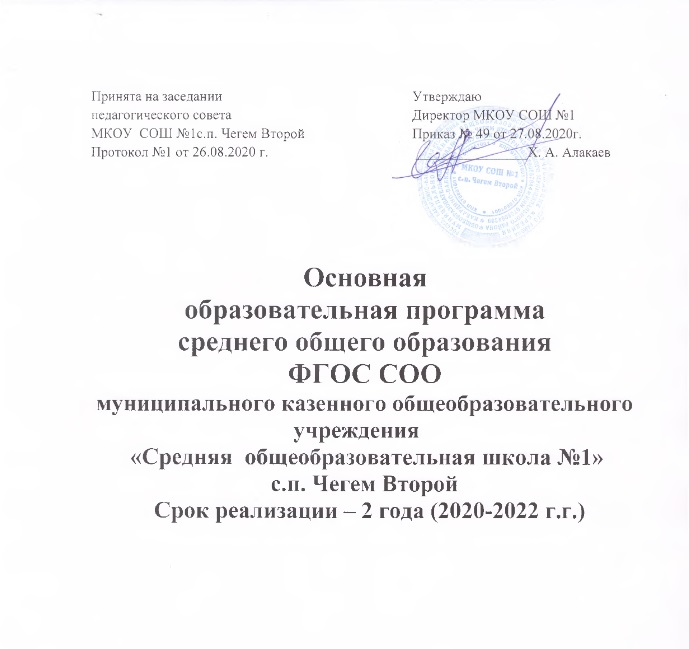 СОДЕРЖАНИЕПояснительная записка                                        Цели и задачи реализации основной образовательной программысреднего общего образованияЦелями реализации основной образовательной программы среднего общего образования являются: становление и развитие личности обучающегося в ее самобытности и уникальности, осознание собственной индивидуальности, появление жизненных планов, готовность к самоопределению; достижение выпускниками планируемых результатов: компетенций и компетентностей, определяемых личностными, семейными, общественными, государственными потребностями и возможностями обучающегося старшего школьного возраста, индивидуальной образовательной траекторией его развития и состоянием здоровья.Достижение поставленных целей при разработке и реализации основной образовательной программы среднего общего образования предусматривает решение следующих основных задач:формирование российской гражданской идентичности обучающихся;сохранение и развитие культурного разнообразия и языкового наследия многонационального народа Российской Федерации, реализация права на изучение родного языка, овладение духовными ценностями и культурой многонационального народа России;обеспечение равных возможностей получения качественного среднего общего образования;обеспечение достижения обучающимися образовательных результатов в соответствии с требованиями, установленными Федеральным государственным образовательным стандартом среднего общего образования (далее - ФГОС СОО);обеспечение реализации бесплатного образования на уровне среднего общего образования в объеме основной образовательной программы,     предусматривающей изучение обязательных учебных предметов, входящих в учебный план (учебных предметов по выбору из обязательных предметных областей, дополнительных учебных предметов, курсов по выбору и общих для  включения во все учебные планы учебных предметов, в том числе на углубленном уровне), а также внеурочную деятельность; установление требований к воспитанию и социализации обучающихся, их самоидентификации посредством личностно и общественно значимой деятельности, социального и гражданского становления, осознанного выбора профессии, понимание значения профессиональной деятельности для человека и общества, в том числе через реализацию образовательных программ, входящих в основную образовательную программу; обеспечение преемственности основных образовательных программ начального общего, основного общего, среднего общего, профессионального образования; развитие государственно-общественного управления в образовании; формирование основ оценки результатов освоения обучающимися основной образовательной программы, деятельности педагогических работников МКОУ СОШ №1 с.п. Чегем Второй создание условий для развития и самореализации обучающихся, для формирования здорового, безопасного и экологически целесообразного образа жизни обучающихся.  Принципы и подходы к формированию основной образовательной программы среднего общего образованияМетодологической основой ФГОС СОО является системно-деятельностный подход, который предполагает: формирование готовности обучающихся к саморазвитию и непрерывному образованию; проектирование и конструирование развивающей образовательной среды МКОУ СОШ №1 с.п. Чегем Второйактивную учебно-познавательную деятельность обучающихся; построение образовательной деятельности с учетом индивидуальных, возрастных, психологических, физиологических особенностей и здоровья обучающихся. Основная образовательная программа формируется на основе  системно-деятельностного подхода. В связи с этим личностное, социальное, познавательное развитие обучающихся определяется характером организации их деятельности, в первую очередь учебной, а процесс функционирования МКОУ СОШ №1 с.п. Чегем Второй, отраженный в основной образовательной программе (ООП), рассматривается как совокупность следующих взаимосвязанных компонентов: цели образования; содержания образования на уровне среднего общего образования; форм, методов, средств реализации этого содержания (технологии преподавания, освоения, обучения); субъектов системы образования (педагогов, обучающихся, их родителей (законных представителей)); материальной базы как средства системы образования, в том числе с учетом принципа преемственности начального общего, основного общего, среднего общего, профессионального образования, который может быть реализован как через содержание, так и через формы, средства, технологии, методы и приемы работы.Основная образовательная программа при конструировании и осуществлении образовательной деятельности ориентируется на личность как цель, субъект, результат и главный критерий эффективности, на создание соответствующих условий для саморазвития творческого потенциала личности.Осуществление принципа индивидуально-дифференцированного подхода позволяет создать оптимальные условия для реализации потенциальных возможностей каждого обучающегося.Основная образовательная программа формируется с учетом психолого-педагогических особенностей развития детей 15-18 лет, связанных: сформированием у обучающихся системы значимых социальных и межличностных отношений, ценностно-смысловых установок, отражающих личностные и гражданские позиции в деятельности, ценностных ориентаций, мировоззрения как системы обобщенных представлений о мире в целом, об окружающей действительности, других людях и самом себе, готовности руководствоваться ими в деятельности; с переходом от учебных действий, характерных для основной школы и связанных с овладением учебной деятельностью в единстве мотивационносмыслового и операционно-технического компонентов, к учебно профессиональной деятельности, реализующей профессиональные и личностные устремления обучающихся. Ведущее место у обучающихся на уровне среднего общего образования занимают мотивы, связанные с самоопределением и подготовкой к самостоятельной жизни, с дальнейшим образованием и самообразованием. Эти мотивы приобретают личностный смысл и становятся действенными; с освоением видов деятельности по получению нового знания в рамках учебного предмета, его преобразованию и применению в учебных, учебно-проектных и социально-проектных ситуациях, с появлением интереса к теоретическим проблемам, к способам познания и учения, к самостоятельному поиску учебно-теоретических проблем, способности к построению индивидуальной образовательной траектории; с формированием у обучающихся научного типа мышления, овладением научной терминологией, ключевыми понятиями, методами и приемами; с самостоятельным приобретением идентичности; повышением требовательности к самому себе; углублением самооценки; большим реализмом в формировании целей и стремлении к тем или иным ролям; ростом устойчивости к фрустрациям; усилением потребности влиять на других людей.Переход обучающегося в старшую школу совпадает с первым периодом юности, или первым периодом зрелости, который отличается сложностью становления личностных черт. Центральным психологическим новообразованием юношеского возраста является предварительное самоопределение, построение жизненных планов на будущее, формирование идентичности и устойчивого образа «Я». Направленность личности в юношеском возрасте характеризуется ее ценностными ориентациями, интересами, отношениями, установками, мотивами, переходом от подросткового возраста к самостоятельной взрослой жизни. К этому периоду фактически завершается становление основных биологических и психологических функций, необходимых взрослому человеку для полноценного существования. Социальное и личностное самоопределение в данном возрасте предполагает не столько эмансипацию от взрослых, сколько четкую ориентировку и определение своего места во взрослом мире.Основная образовательная программа формируется с учетом принципа демократизации, который обеспечивает формирование и развитие демократической культуры всех участников образовательных отношений на основе сотрудничества, сотворчества, личной ответственности в том числе через развитие органов государственно-общественного управления МКОУ СОШ №1 с.п. Чегем Второй.Основная образовательная программа формируется в соответствии с требованиями ФГОС СОО и с учетом индивидуальных особенностей, потребностей и запросов обучающихся и их родителей (законных представителей) при получении среднего общего образования, включая образовательные потребности обучающихся с ограниченными возможностями здоровья и инвалидов, а также значимость данного уровня общего образования для продолжения обучения в профессиональной образовательной организации или образовательной организации высшего образования, профессиональной деятельности и успешной социализации.Общая характеристика основной образовательной программы Основная образовательная программа среднего общего образования разработана на основе ФГОС СОО, Конституции Российской Федерации, Конвенции ООН о правах ребенка, учитывает региональные, национальные и этнокультурные потребности народов Российской Федерации, обеспечивает достижение обучающимися образовательных результатов в соответствии с требованиями, установленными ФГОС СОО, определяет цели, задачи, планируемые результаты, содержание и организацию образовательной деятельности на уровне среднего общего образования и реализуется МКОУ СОШ №1 с.п. Чегем Второй через урочную и внеурочную деятельность с соблюдением требований государственных санитарно-эпидемиологических правил и нормативов.Программа содержит три раздела: целевой, содержательный и организационный.Основная образовательная программа содержит обязательную часть и часть, формируемую участниками образовательных отношений. Обязательная часть в полном объеме выполняет требования ФГОС СОО и составляет 60 %, а часть, формируемая участниками образовательных отношений, - 40 % от общего объема образовательной программы среднего общего образования.В целях обеспечения индивидуальных потребностей обучающихся в основной образовательной программе предусматриваются учебные предметы, курсы, обеспечивающие различные интересы обучающихся, в том числе этнокультурные; внеурочная деятельность.Организация образовательной деятельности по основным образовательным программам среднего общего образования основана на дифференциации содержания с учетом образовательных потребностей и интересов обучающихся, обеспечивающих изучение учебных предметов всех предметных областей основной образовательной программы среднего общего образования на базовом уровне основной образовательной программы среднего общего образования.Общие подходы к организации внеурочной деятельностиСистема внеурочной деятельности включает в себя: жизнь ученических сообществ (в то числе ученических классов, разновозрастных объединений по интересам, клубов; юношеских общественных объединений и организаций в рамках «Российского движения школьников»); курсы внеурочной деятельности по выбору обучающихся; организационное обеспечение учебной деятельности; обеспечение благополучия обучающихся в пространстве общеобразовательной школы; систему воспитательных мероприятий.Организация внеурочной деятельности предусматривает возможность использования каникулярного времени, гибкость в распределении нагрузки при подготовке воспитательных мероприятий и общих коллективных дел.1.1.2. Планируемые результаты освоения обучающимися основной образовательной программы среднего общего образования        1.1.3.Планируемые личностные результаты освоения ООПЛичностные результаты в сфере отношений обучающихся к себе, к своему здоровью, к познанию себя: ориентация обучающихся на достижение личного счастья, реализацию позитивных жизненных перспектив, инициативность, креативность, готовность и способность к личностному самоопределению, способность ставить цели и строить жизненные планы; готовность и способность обеспечить себе и своим близким достойную жизнь в процессе самостоятельной, творческой и ответственной деятельности; готовность и способность обучающихся к отстаиванию личного достоинства, собственного мнения, готовность и способность вырабатывать собственную позицию по отношению к общественно-политическим событиям прошлого и настоящего на основе осознания и осмысления истории, духовных ценностей и достижений нашей страны;-     готовность и способность обучающихся к саморазвитию и самовоспитанию в соответствии с общечеловеческими ценностями и идеалами гражданского общества, потребность в физическом самосовершенствовании, занятиях спортивно-оздоровительной деятельностью;-   принятие и реализация ценностей здорового и безопасного образа жизни, бережное, ответственное и компетентное отношение к собственному физическому и психологическому здоровью; неприятие вредных привычек: курения, употребления алкоголя, наркотиков.Личностные результаты в сфере отношений обучающихся к России как к Родине (Отечеству): российская идентичность, способность к осознанию российской идентичности в поликультурном социуме, чувство причастности к историкокультурной общности российского народа и судьбе России, патриотизм, готовность к служению Отечеству, его защите; уважение к своему народу, чувство ответственности перед Родиной, гордости за свой край, свою Родину, прошлое и настоящее многонационального народа России, уважение к государственным символам (герб, флаг, гимн); формирование уважения к русскому языку как государственному языку Российской Федерации, являющемуся основой российской идентичности и главным фактором национального самоопределения; воспитание уважения к культуре, языкам, традициям и обычаям народов, проживающих в Российской Федерации.Личностные результаты в сфере отношений обучающихся к закону, государству и к гражданскому обществу: гражданственность, гражданская позиция активного и ответственного члена российского общества, осознающего свои конституционные права и обязанности, уважающего закон и правопорядок, осознанно принимающего традиционные национальные и общечеловеческие гуманистические и демократические ценности, готового к участию в общественной жизни; признание не отчуждаемости основных прав и свобод человека, которые принадлежат каждому от рождения, готовность к осуществлению собственных прав и свобод без нарушения прав и свобод других лиц, готовность отстаивать собственные права и свободы человека и гражданина согласно общепризнанным принципам и нормам международного права и в соответствии с Конституцией Российской Федерации, правовая и политическая грамотность; мировоззрение, соответствующее современному уровню развития науки и общественной практики, основанное на диалоге культур, а также различных форм общественного сознания, осознание своего места в поликультурном мире; интериоризация ценностей демократии и социальной солидарности, готовность к договорному регулированию отношений в группе или социальной организации; готовность обучающихся к конструктивному участию в принятии решений, затрагивающих их права и интересы, в том числе в различных формах общественной самоорганизации, самоуправления, общественно значимой деятельности; приверженность идеям интернационализма, дружбы, равенства, взаимопомощи народов; воспитание уважительного отношения к национальному достоинству людей, их чувствам, религиозным убеждениям; готовность обучающихся противостоять идеологии экстремизма, национализма, ксенофобии; коррупции; дискриминации по социальным, религиозным, расовым, национальным признакам и другим негативным социальным явлениям.Личностные результаты в сфере отношений обучающихся с окружающими людьми: нравственное сознание и поведение на основе усвоения общечеловеческих ценностей, толерантного сознания и поведения в поликультурном мире, готовности и способности вести диалог с другими людьми, достигать в нем взаимопонимания, находить общие цели и сотрудничать для их достижения; принятие гуманистических ценностей, осознанное, уважительное и доброжелательное отношение к другому человеку, его мнению, мировоззрению; способность к сопереживанию и формирование позитивного отношения к людям, в том числе к лицам с ограниченными возможностями здоровья и инвалидам; бережное, ответственное и компетентное отношение к физическому и психологическому здоровью других людей, умение оказывать первую помощь; формирование выраженной в поведении нравственной позиции, в том числе способности к сознательному выбору добра, нравственного сознания и поведения на основе усвоения общечеловеческих ценностей и нравственных чувств (чести, долга, справедливости, милосердия и дружелюбия); развитие компетенций сотрудничества со сверстниками, детьми младшего возраста, взрослыми в образовательной, общественно полезной, учебно-исследовательской, проектной и других видах деятельности.Личностные результаты в сфере отношений обучающихся к окружающему миру, живой природе, художественной культуре: мировоззрение, соответствующее современному уровню развития науки, значимости науки, готовность к научно-техническому творчеству, владение достоверной информацией о передовых достижениях и открытиях мировой и отечественной науки, заинтересованность в научных знаниях об устройстве мира и общества; готовность и способность к образованию, в том числе самообразованию, на протяжении всей жизни; сознательное отношение к непрерывному образованию как условию успешной профессиональной и общественной деятельности; экологическая культура, бережное отношения к родной земле, природным богатствам России и мира; понимание влияния социально экономических процессов на состояние природной и социальной среды, ответственность за состояние природных ресурсов; умения и навыки разумного природопользования, нетерпимое отношение к действиям, приносящим вред экологии; приобретение опыта эколого-направленной деятельности; эстетическое отношения к миру, готовность к эстетическому обустройству собственного быта.Личностные результаты в сфере отношений обучающихся к семье и родителям, в том числе подготовка к семейной жизни: ответственное отношение к созданию семьи на основе осознанного принятия ценностей семейной жизни; положительный образ семьи, родительства (отцовства и материнства), интериоризация традиционных семейных ценностей.Личностные результаты в сфере отношения обучающихся к труду, в сфере социально-экономических отношений: уважение ко всем формам собственности, готовность к защите своей собственности, осознанный выбор будущей профессии как путь и способ реализации собственных жизненных планов; готовность обучающихся к трудовой профессиональной деятельности как к возможности участия в решении личных, общественных, государственных, общенациональных проблем; потребность трудиться, уважение к труду и людям труда, трудовым достижениям, добросовестное, ответственное и творческое отношение к разным видам трудовой деятельности; готовность к самообслуживанию, включая обучение и выполнение домашних обязанностей.Личностные результаты в сфере физического, психологического, социального и академического благополучия обучающихся:- физическое, эмоционально-психологическое, социальное благополучие обучающихся в жизни МКОУ СОШ №1 с.п. Чегем Второй, ощущение детьми безопасности и психологического комфорта, информационной безопасности.1.1.4.Планируемые метапредметные результаты освоения ООПМетапредметные результаты освоения основной образовательной программы представлены тремя группами универсальных учебных действий (УУД). Регулятивные универсальные учебные действияВыпускник научится: самостоятельно определять цели, задавать параметры и критерии, по которым можно определить, что цель достигнута; оценивать возможные последствия достижения поставленной цели в деятельности, собственной жизни и жизни окружающих людей, основываясь на соображениях этики и морали; ставить и формулировать собственные задачи в образовательной деятельности и жизненных ситуациях; оценивать ресурсы, в том числе время и другие нематериальные ресурсы, необходимые для достижения поставленной цели; выбирать путь достижения цели, планировать решение поставленных задач, оптимизируя материальные и нематериальные затраты; организовывать эффективный поиск ресурсов, необходимых для достижения поставленной цели; сопоставлять полученный результат деятельности с поставленной заранее целью. Познавательные универсальные учебные действияВыпускник научится: искать и находить обобщенные способы решения задач, в том числе, осуществлять развернутый информационный поиск и ставить на его основе новые (учебные и познавательные) задачи; критически оценивать и интерпретировать информацию с разных позиций, распознавать и фиксировать противоречия в информационных источниках; использовать различные модельно-схематические средства для представления существенных связей и отношений, а также противоречий, выявленных в информационных источниках; находить и приводить критические аргументы в отношении действий и суждений другого; спокойно и разумно относиться к критическим замечаниям в отношении собственного суждения, рассматривать их как ресурс собственного развития; выходить за рамки учебного предмета и осуществлять целенаправленный поиск возможностей для широкого переноса средств и способов действия; выстраивать индивидуальную образовательную траекторию, учитывая ограничения со стороны других участников и ресурсные ограничения;- менять и удерживать разные позиции в познавательной деятельности.Коммуникативные универсальные учебные действияВыпускник научится: осуществлять деловую коммуникацию как со сверстниками, так и со взрослыми, подбирать партнеров для деловой коммуникации исходя из соображений результативности взаимодействия, а не личных симпатий; при осуществлении групповой работы быть как руководителем, так и членом команды в разных ролях (генератор идей, критик, исполнитель, выступающий, эксперт и т.д.); координировать и выполнять работу в условиях реального, виртуального и комбинированного взаимодействия; развернуто, логично и точно излагать свою точку зрения с использованием адекватных (устных и письменных) языковых средств; распознавать конфликтогенные ситуации и предотвращать конфликты до их активной фазы, выстраивать деловую и образовательную коммуникацию, избегая личностных оценочных суждений. Предметные результаты освоения ООПНа уровне среднего общего образования в соответствии с ФГОС СОО, помимо традиционных двух групп результатов «Выпускник научится» и «Выпускник получит возможность научиться», что ранее делалось в структуре образовательной программы среднего общего образования, появляются еще две группы результатов: результаты базового и углубленного уровней.Логика представления результатов четырех видов: «Выпускник научится - базовый уровень», «Выпускник получит возможность научиться - базовый уровень», «Выпускник научится - углубленный уровень», «Выпускник получит возможность научиться - углубленный уровень» - определяется следующей методологией.Группа результатов «Выпускник научится» представляет собой результаты, достижение которых обеспечивается учителем в отношении всех обучающихся, выбравших данный уровень обучения. Группа результатов «Выпускник получит возможность научиться» обеспечивается учителем в отношении части наиболее мотивированных и способных обучающихся, выбравших данный уровень обучения. При контроле качества образования группа заданий, ориентированных на оценку достижения планируемых результатов из блока «Выпускник получит возможность научиться», может включаться в материалы блока «Выпускник научится». Это позволит предоставить возможность обучающимся продемонстрировать овладение качественно иным уровнем достижений и выявлять динамику роста численности наиболее подготовленных обучающихся.Принципиальным отличием результатов базового уровня от результатов углубленного уровня является их целевая направленность. Результаты базового уровня ориентированы на общую функциональную грамотность, получение компетентностей для повседневной жизни и общего развития. Эта группа результатов предполагает: понимание предмета, ключевых вопросов и основных составляющих элементов изучаемой предметной области, что обеспечивается не за счет заучивания определений и правил, а посредством моделирования и постановки проблемных вопросов культуры, характерных для данной предметной области; умение решать основные практические задачи, характерные для использования методов и инструментария данной предметной области; осознание рамок изучаемой предметной области, ограниченности методов и инструментов, типичных связей с некоторыми другими областями знания.Результаты углубленного уровня ориентированы на получение компетентностей для последующей профессиональной деятельности, как в рамках данной предметной области, так и в смежных с ней областях. Эта группа результатов предполагает: овладение ключевыми понятиями и закономерностями, на которых строится данная предметная область, распознавание соответствующих им признаков и взаимосвязей, способность демонстрировать различные подходы к изучению явлений, характерных для изучаемой предметной области; умение решать как некоторые практические, так и основные теоретические задачи, характерные для использования методов и инструментария данной предметной области; наличие представлений о данной предметной области как целостной теории (совокупности теорий), об основных связях с иными смежными областями знаний.Программы учебных предметов построены таким образом, что предметные результаты базового уровня, относящиеся к разделу «Выпускник получит возможность научиться», соответствуют предметным результатам раздела «Выпускник научится» на углубленном уровне. Предметные результаты раздела «Выпускник получит возможность научиться» не выносятся на итоговую аттестацию, но при этом возможность их достижения должна быть предоставлена каждому обучающемуся.Русский языкВ результате изучения учебного предмета «Русский язык» на уровне среднего общего образования:Выпускник на базовом уровне научится: использовать языковые средства адекватно цели общения и речевой ситуации; использовать знания о формах русского языка (литературный язык, просторечие, народные говоры, профессиональные разновидности, жаргон, арго) при создании текстов; создавать устные и письменные высказывания,  монологические и диалогические тексты определенной функционально-смысловой принадлежности (описание, повествование, рассуждение) и определенных жанров (тезисы, конспекты, выступления, лекции, отчеты, сообщения, аннотации, рефераты, доклады, сочинения); выстраивать композицию текста, используя знания о его структурных элементах; подбирать и использовать языковые средства в зависимости от типа текста и выбранного профиля обучения; правильно использовать лексические и грамматические средства связи предложений при построении текста; создавать устные и письменные тексты разных жанров в соответствии с функционально-стилевой принадлежностью текста; сознательно использовать изобразительно-выразительные средства языка при создании текста в соответствии с выбранным профилем обучения; использовать при работе с текстом разные виды чтения (поисковое, просмотровое, ознакомительное, изучающее, реферативное) и аудирования (с полным пониманием текста, с пониманием основного содержания, с выборочным извлечением информации); анализировать текст с точки зрения наличия в нем явной и скрытой, основной и второстепенной информации, определять его тему, проблему и основную мысль; извлекать необходимую информацию из различных источников и переводить ее в текстовый формат; преобразовывать текст в другие виды передачи информации; выбирать тему, определять цель и подбирать материал для публичного выступления; соблюдать культуру публичной речи; соблюдать в речевой практике основные орфоэпические, лексические, грамматические, стилистические, орфографические и пунктуационные нормы русского литературного языка; оценивать собственную и чужую речь с позиции соответствия языковым нормам; использовать основные нормативные словари и справочники для оценки устных и письменных высказываний с точки зрения соответствия языковым нормам.Выпускник на базовом уровне получит возможность научиться: распознавать уровни и единицы языка в предъявленном тексте и видеть взаимосвязь между ними; анализировать при оценке собственной и чужой речи языковые средства, использованные в тексте, с точки зрения правильности, точности и уместности их употребления; комментировать авторские высказывания на различные темы (в том числе о богатстве и выразительности русского языка); отличать язык художественной литературы от других разновидностей современного русского языка; использовать синонимические ресурсы русского языка для более точного выражения мысли и усиления выразительности речи; иметь представление об историческом развитии русского языка и истории русского языкознания; выражать согласие или несогласие с мнением собеседника в соответствии с правилами ведения диалогической речи; дифференцировать главную и второстепенную информацию, известную и неизвестную информацию в прослушанном тексте; проводить самостоятельный поиск текстовой и нетекстовой информации, отбирать и анализировать полученную информацию; сохранять стилевое единство при создании текста заданного функционального стиля; владеть умениями информационно перерабатывать прочитанные и прослушанные тексты и представлять их в виде тезисов, конспектов, аннотаций, рефератов; создавать отзывы и рецензии на предложенный текст; соблюдать культуру чтения, говорения, аудирования и письма; соблюдать культуру научного и делового общения в устной и письменной форме, в том числе при обсуждении дискуссионных проблем; соблюдать нормы речевого поведения в разговорной речи, а также в учебно-научной и официально-деловой сферах общения; осуществлять речевой самоконтроль; совершенствовать орфографические и пунктуационные умения и навыки на основе знаний о нормах русского литературного языка; использовать основные нормативные словари и справочники для расширения словарного запаса и спектра используемых языковых средств; оценивать эстетическую сторону речевого высказывания при анализе текстов (в том числе художественной литературы).ЛитератураВ результате изучения учебного предмета «Литература» на уровне среднего общего образования:Выпускник на базовом уровне научится: демонстрировать знание произведений русской, родной и мировой литературы, приводя примеры двух или более текстов, затрагивающих общие темы или проблемы; в устной и письменной форме обобщать и анализировать свой читательский опыт, а именно: обосновывать выбор художественного произведения для анализа, приводя в качестве аргумента, как тему (темы) произведения, так и его проблематику (содержащиеся в нем смыслы и подтексты); использовать для раскрытия тезисов своего высказывания указание на фрагменты произведения, носящие проблемный характер и требующие анализа;       -  давать объективное изложение текста:	характеризуя произведение, выделять две (или более) основные темы или идеи произведения, показывать их развитие в ходе сюжета, их взаимодействие и взаимовлияние, в итоге раскрывая сложность художественного мира произведения; анализировать жанрово-родовой выбор автора, раскрывать особенности развития и связей элементов художественного мира произведения: места и времени действия, способы изображения действия и его развития, способы введения персонажей и средства раскрытия и/или развития их характеров; определять контекстуальное значение слов и фраз, используемых в художественном произведении (включая переносные и коннотативные значения), оценивать их художественную выразительность с точки зрения новизны, эмоциональной и смысловой наполненности, эстетической значимости; анализировать авторский выбор определенных композиционных решений в произведении, раскрывая, как взаиморасположение и взаимосвязь определенных частей текста способствует формированию его общей структуры и обусловливает эстетическое воздействие на читателя (например, выбор определенного зачина и концовки произведения, выбор между счастливой или трагической развязкой, открытым или закрытым финалом); анализировать случаи, когда для осмысления точки зрения автора и/или героев требуется отличать то, что прямо заявлено в тексте, от того, что в нем подразумевается (например, ирония, сатира, сарказм, аллегория, гипербола и т.п.); осуществлять следующую продуктивную деятельность: давать развернутые ответы на вопросы об изучаемом на уроке произведении или создавать небольшие рецензии на самостоятельно прочитанные произведения, демонстрируя целостное восприятие художественного мира произведения, понимание принадлежности произведения к литературному направлению (течению) и культурно - исторической эпохе (периоду); выполнять проектные работы в сфере литературы и искусства, предлагать свои собственные обоснованные интерпретации литературных произведений.Выпускник на базовом уровне получит возможность научиться: давать историко-культурный комментарий к тексту произведения (в том числе и с использованием ресурсов музея, специализированной библиотеки, исторических документов и т. п.); анализировать художественное произведение в сочетании воплощения в нем объективных законов литературного развития и субъективных черт авторской индивидуальности; анализировать художественное произведение во взаимосвязи литературы с другими областями гуманитарного знания (философией, историей, психологией и др.); анализировать одну из интерпретаций эпического, драматического или лирического произведения (например, кинофильм или театральную постановку; запись художественного чтения; серию иллюстраций к произведению), оценивая, как интерпретируется исходный текст. Выпускник на базовом уровне получит возможность узнать: о месте и значении русской литературы в мировой литературе; о произведениях новейшей отечественной и мировой литературы; о важнейших литературных ресурсах, в том числе в сети Интернет; об историко-культурном подходе в литературоведении; об историко-литературном процессе XIX и XX веков; о наиболее ярких или характерных чертах литературных направлений или течений; имена ведущих писателей, значимые факты их творческой биографии, названия ключевых произведений, имена героев, ставших «вечными образами» или именами нарицательными в общемировой и отечественной культуре; о соотношении и взаимосвязях литературы с историческим периодом, эпохой.1.2.3.Кабардино -черкесский язык (родной)В результате изучения учебного предмета «Кабардино черкесский язык (родной)»  на уровне среднего общего образования: Выпускник на базовом уровне научится: владеть навыками работы с учебной книгой, словарями и другими информационными источниками, включая СМИ и ресурсы Интернета; владеть навыками различных видов чтения (изучающим, ознакомительным, просмотровым) и информационной переработки прочитанного материала; владеть различными видами аудирования (с полным пониманием, с пониманием основного содержания, с выборочным извлечением информации) и информационной переработки текстов различных функциональных разновидностей языка; адекватно понимать, интерпретировать и комментировать тексты различных функционально-смысловых типов речи (повествование, описание, рассуждение) и функциональных разновидностей языка; участвовать в диалогическом и полилогическом общении, создавать устные монологические высказывания разной коммуникативной направленности в зависимости от целей, сферы и ситуации общения с соблюдением норм современного кабардино-черкесского литературного языка и речевого этикета; создавать и редактировать письменные тексты разных стилей и жанров с соблюдением норм современного кабардино-черкесского литературного языка и речевого этикета; анализировать текст с точки зрения его темы, цели, основной мысли, основной и дополнительной информации, принадлежности к функционально-смысловому типу речи и функциональной разновидности языка; использовать знание алфавита при поиске информации; проводить фонетический и орфоэпический анализ слова; классифицировать и группировать звуки речи по заданным признакам, слова по заданным параметрам их звукового состава; членить слова на слоги и правильно их переносить; определять место ударного слога, наблюдать за перемещением ударения при изменении формы слова, употреблять в речи слова и их формы в соответствии с акцентологическими нормами; опознавать морфемы и членить слова на морфемы на основе смыслового, грамматического и словообразовательного анализа; характеризовать морфемный состав слова, уточнять лексическое значение слова с опорой на его морфемный состав; проводить морфемный и словообразовательный анализ слов; проводить лексический анализ слова; опознавать лексические средства выразительности; опознавать самостоятельные части речи и их формы, а также служебные части речи и междометия; проводить морфологический анализ слова; применять знания и умения по морфемике и словообразованию при проведении морфологического анализа слов; опознавать основные единицы синтаксиса (словосочетание, предложение, текст); анализировать различные виды словосочетаний и предложений с точки зрения их структурно-смысловой организации и функциональных особенностей; находить грамматическую основу предложения; распознавать главные и второстепенные члены предложения; опознавать предложения простые и сложные, предложения осложненной структуры; проводить синтаксический анализ словосочетания и предложения; соблюдать основные языковые нормы в устной и письменной речи; опираться на фонетический, морфемный, словообразовательный и морфологический анализ в практике правописания; опираться на грамматико-интонационный анализ при объяснении расстановки знаков препинания в предложении; использовать орфографические словари. Выпускник получит возможность научиться: анализировать речевые высказывания с точки зрения их соответствия ситуации общения и успешности в достижении прогнозируемого результата; понимать основные причины коммуникативных неудач и уметь объяснять их; оценивать собственную и чужую речь с точки зрения точного, уместного и выразительного словоупотребления; опознавать различные выразительные средства языка; писать конспект, отзыв, тезисы, рефераты, статьи, рецензии, доклады, интервью, очерки  и другие жанры; осознанно использовать речевые средства в соответствии с задачей коммуникации для выражения своих чувств, мыслей и потребностей; планирования и регуляции своей деятельности; участвовать в разных видах обсуждения, формулировать собственную позицию и аргументировать ее, привлекая сведения из жизненного и читательского опыта; использовать 	этимологические 	данные 	для 	объяснения правописания и лексического значения слова; самостоятельно определять цели своего обучения, ставить и формулировать для себя новые задачи в учебе и познавательной деятельности, развивать мотивы и интересы своей познавательной деятельности; самостоятельно планировать пути достижения целей, в том числе альтернативные, осознанно выбирать наиболее эффективные способы решения учебных и познавательных задач. 1.2.4. Кабардино -черкесская литература (родная) В результате изучения учебного предмета «Кабардино-черкесская литература (родная)» на уровне среднего общего образования: 	 Выпускник на базовом уровне научится: осознанно воспринимать художественное произведение в единстве формы и содержания; адекватно понимать художественный текст и давать его смысловой анализ; интерпретировать прочитанное, устанавливать поле читательских ассоциаций, отбирать произведения для чтения; воспринимать художественный текст как произведение искусства, послание автора читателю, современнику и потомку; самостоятельно 	читать, 	используя 	разные 	виды 	чтения: просмотровое, изучающее, выборочное; определять для себя актуальную и перспективную цели чтения художественной литературы; выявлять и интерпретировать авторскую позицию, определяя своё к ней отношение, и на этой основе формировать собственные ценностные ориентации; определять актуальность произведений для читателей разных поколений и вступать в диалог с другими читателями; анализировать и истолковывать произведения разной жанровой природы, аргументированно формулируя своё отношение к прочитанному; создавать собственный текст аналитического и интерпретирующего характера в различных форматах; сопоставлять произведение словесного искусства и его воплощение в других искусствах; работать с разными источниками информации и владеть основными способами её обработки и презентации. Выпускник получит возможность научиться: выбирать путь анализа произведения, адекватный жанрово-родовой природе художественного текста; дифференцировать элементы поэтики художественного текста, видеть их художественную и смысловую функцию; сопоставлять «чужие» тексты интерпретирующего характера, аргументированно оценивать их; оценивать интерпретацию художественного текста, созданную средствами других искусств; создавать собственную интерпретацию изученного текста средствами других искусств; сопоставлять произведения кабардино-черкесской и русской, мировой литературы самостоятельно (или под руководством учителя), определяя линии сопоставления, выбирая аспект для сопоставительного анализа; вести самостоятельную проектно-исследовательскую деятельность и оформлять её результаты в разных форматах (работа исследовательского характера, реферат, проект). 1.2.5. Балкарский язык (родной)  В результате изучения Балкарского языка (родного) на базовом уровне ученик научится понимать: •  связь языка и истории, культуры балкарского и других народов; •  смысл понятий: речевая ситуация и ее компоненты, литературный язык, языковая норма, культура речи; •  основные единицы и уровни языка, их признаки и взаимосвязь; • орфоэпические, лексические, грамматические, орфографические и пунктуационные нормы современного балкарского литературного языка; нормы речевого поведения в социально-культурной, учебно-научной, официально-деловой сферах общения; уметь: • осуществлять речевой самоконтроль; оценивать устные и письменные высказывания с точки зрения языкового оформления, эффективности достижения поставленных коммуникативных задач; • анализировать языковые единицы с точки зрения правильности, точности и уместности их употребления; • проводить лингвистический анализ текстов различных функциональных стилей и разновидностей языка; • использовать основные виды чтения (ознакомительно-изучающее, ознакомительно-реферативное и др.) в зависимости от коммуникативной задачи; • извлекать необходимую информацию из различных источников: учебно-научных текстов, справочной литературы, средств массовой информации, в том числе представленных в электронном виде на различных информационных носителях; говорение и письмо • создавать устные и письменные монологические и диалогические высказывания различных типов и жанров в учебно-научной (на материале изучаемых учебных дисциплин), социально-культурной и деловой сферах общения; • применять в практике речевого общения основные орфоэпические, лексические, грамматические нормы современного балкарского литературного языка; • соблюдать в практике письма орфографические и пунктуационные нормы современного  балкарского литературного языка; • соблюдать нормы речевого поведения в различных сферах и ситуациях общения, в том числе при обсуждении дискуссионных проблем; • использовать основные приемы информационной переработки устного и письменного текста; использовать приобретенные знания и умения в практической деятельности и повседневной жизни для: • осознания родного балкарского языка как духовной, нравственной и культурной ценностинарода; приобщения к ценностям национальной и мировой культуры; • развития интеллектуальных и творческих способностей, навыков самостоятельной деятельности; самореализации, самовыражения в различных областях человеческой деятельности; • увеличения словарного запаса; расширения круга используемых языковых и речевых средств; совершенствования способности к самооценке на основе наблюдения за собственной речью; • совершенствования коммуникативных способностей; развития готовности к речевому взаимодействию, межличностному и межкультурному общению, сотрудничеству; • самообразования и активного участия в производственной, культурной и общественной жизни своего народа.Выпускник получит возможность научиться: анализировать речевые высказывания с точки зрения их соответствия ситуации общения и успешности в достижении прогнозируемого результата; понимать основные причины коммуникативных неудач и уметь объяснять их; оценивать собственную и чужую речь с точки зрения точного, уместного и выразительного словоупотребления; опознавать различные выразительные средства языка; писать конспект, отзыв, тезисы, рефераты, статьи, рецензии, доклады, интервью, очерки  и другие жанры; осознанно использовать речевые средства в соответствии с задачей коммуникации для выражения своих чувств, мыслей и потребностей; планирования и регуляции своей деятельности; участвовать в разных видах обсуждения, формулировать собственную позицию и аргументировать ее, привлекая сведения из жизненного и читательского опыта; использовать 	этимологические 	данные 	для 	объяснения правописания и лексического значения слова; самостоятельно определять цели своего обучения, ставить и формулировать для себя новые задачи в учебе и познавательной деятельности, развивать мотивы и интересы своей познавательной деятельности; самостоятельно планировать пути достижения целей, в том числе альтернативные, осознанно выбирать наиболее эффективные способы решения учебных и познавательных задач. 1.2.6.  Балкарская  литература (родная)В результате изучения Балкарской литературы (родной) на базовом уровне ученик научится определять: • образную природу словесного искусства; • содержание изученных литературных произведений;  • основные факты жизни и творчества карачаевских писателей XIX-XX вв.;   • основные закономерности историко-литературного процесса и черты литературных направлений; •  основные теоретико-литературные понятия; •  воспроизводить содержание литературного произведения; • анализировать и интерпретировать художественное произведение, используя сведения по истории и теории литературы (тематика, проблематика, нравственный пафос, система образов, особенности композиции, изобразительно-выразительные средства языка, художественная деталь); • анализировать эпизод (сцену) изученного произведения, объяснять его связь с проблематикой произведения; • соотносить художественную литературу с общественной жизнью и национальной культурой; раскрывать конкретно-историческое и общечеловеческое содержание изученных литературных произведений; • выявлять «сквозные» темы и ключевые проблемы балкарской литературы; соотносить произведение с литературным направлением эпохи; •  определять род и жанр произведения; •  сопоставлять литературные произведения; • выявлять авторскую позицию; - выразительно читать изученные произведения (или их фрагменты), соблюдая нормы литературного произношения; •  аргументировано формулировать свое отношение к прочитанному произведению; писать рецензии на прочитанные произведения и сочинения разных жанров на литературные темы.Выпускник получит возможность научиться: выбирать путь анализа произведения, адекватный жанрово-родовой природе художественного текста; дифференцировать элементы поэтики художественного текста, видеть их художественную и смысловую функцию; сопоставлять «чужие» тексты интерпретирующего характера, аргументированно оценивать их; оценивать интерпретацию художественного текста, созданную средствами других искусств; создавать собственную интерпретацию изученного текста средствами других искусств; сопоставлять произведения кабардино-черкесской и русской, мировой литературы самостоятельно (или под руководством учителя), определяя линии сопоставления, выбирая аспект для сопоставительного анализа; вести самостоятельную проектно-исследовательскую деятельность и оформлять её результаты в разных форматах (работа исследовательского характера, реферат, проект) 1.2.7.	Иностранный язык (английский)В результате изучения учебного предмета «Иностранный язык» (английский) на уровне среднего общего образования:Выпускник на базовом уровне научится:Коммуникативные уменияГоворение, диалогическая речь вести диалог/полилог в ситуациях неофициального общения в рамках изученной тематики; при помощи разнообразных языковых средств без подготовки инициировать, поддерживать и заканчивать беседу на темы, включенные в раздел «Предметное содержание речи»; выражать и аргументировать личную точку зрения; запрашивать информацию и обмениваться информацией в пределах изученной тематики; обращаться за разъяснениями, уточняя интересующую информацию.Говорение, монологическая речь формулировать несложные связные высказывания с использованием основных коммуникативных типов речи (описание, повествование, рассуждение, характеристика) в рамках тем, включенных в раздел «Предметное содержание речи»;-передавать основное	содержание прочитанного / увиденного/услышанного; давать краткие описания и/или комментарии с опорой на нелинейный текст (таблицы, графики); строить высказывание на основе изображения с опорой или без опоры на ключевые слова/план/вопросы.Аудирование понимать основное содержание несложных аутентичных аудиотекстов различных стилей и жанров монологического и диалогического характера в рамках изученной тематики с четким нормативным произношением; выборочное понимание запрашиваемой информации из несложных аутентичных аудиотекстов различных жанров монологического и диалогического характера в рамках изученной тематики, характеризующихся четким нормативным произношением.Чтение читать и понимать несложные аутентичные тексты различных стилей и жанров, используя основные виды чтения (ознакомительное, изучающее, поисковое/просмотровое) в зависимости от коммуникативной задачи; отделять в несложных аутентичных текстах различных стилей и жанров главную информацию от второстепенной, выявлять наиболее значимые факты.Письмо писать несложные связные тексты по изученной тематике; писать личное (электронное) письмо, заполнять анкету, письменно излагать сведения о себе в форме, принятой в стране/странах изучаемого языка; письменно выражать свою точку зрения в рамках тем, включенных в раздел «Предметное содержание речи», в форме рассуждения, приводя аргументы и примеры.Языковые навыкиОрфография и пунктуация владеть орфографическими навыками в рамках тем, включенных в раздел «Предметное содержание речи»; расставлять в тексте знаки препинания в соответствии с нормами пунктуации.Фонетическая сторона речи владеть слух произносительными навыками в рамках тем, включенных в раздел «Предметное содержание речи»; владеть навыками ритмико-интонационного оформления речи в зависимости от коммуникативной ситуации.Лексическая сторона речи распознавать и употреблять в речи лексические единицы в рамках тем, включенных в раздел «Предметное содержание речи»; распознавать и употреблять в речи наиболее распространенные фразовые глаголы; определять принадлежность слов к частям речи по аффиксам; догадываться о значении отдельных слов на основе сходства с родным языком, по словообразовательным элементам и контексту; распознавать и употреблять различные средства связи в тексте для обеспечения его целостности (firstly, to begin with, however, as for me, finally, at last, etc.).Грамматическая сторона речи оперировать в процессе устного и письменного общения основными синтактическими конструкциями в соответствии с коммуникативной задачей; употреблять в речи различные коммуникативные типы предложений: утвердительные, вопросительные (общий, специальный, альтернативный, разделительный вопросы), отрицательные, побудительные (в утвердительной и отрицательной формах); употреблять в речи распространенные и нераспространенные простые предложения, в том числе с несколькими обстоятельствами, следующими в определенном порядке (We moved to a new house last year); употреблять в речи сложноподчиненные предложения с союзами и союзными словами what, when, why, which, that, who, if, because, that’s why, than, so, for, since, during, so that, unless; употреблять в речи сложносочиненные предложения с сочинительными союзами and, but, or; употреблять в речи условные предложения реального (Conditional I - If I see Jim, I’ll invite him to our school party) и нереального характера (Conditional II - If I were you, I would start learning French); употреблять в речи предложения с конструкцией I wish (I wish I had my own room); употреблять в речи предложения с конструкцией so/such (I was so busy that I forgot to phone my parents); употреблять в речи конструкции с герундием: to love / hate doing something; stop talking;-  употреблять в речи конструкции с инфинитивом: want to do, learn to speak;употреблять в речи инфинитив цели (I called to cancel our lesson); употреблять в речи конструкцию it takes me ... to do something; использовать косвенную речь; использовать в речи глаголы в наиболее употребляемых временных формах: Present Simple, Present Continuous, Future Simple, Past Simple, Past Continuous, Present Perfect, Present Perfect Continuous, Past Perfect; употреблять в речи страдательный залог в формах наиболее используемых времен: Present Simple, Present Continuous, Past Simple, Present Perfect; употреблять в речи различные грамматические средства для выражения будущего времени - to be going to, Present Continuous; Present Simple; употреблять в речи модальные глаголы и их эквиваленты (may, can/be able to, must/have to/should; need, shall, could, might, would); согласовывать времена в рамках сложного предложения в плане настоящего и прошлого; употреблять в речи имена существительные в единственном числе и во множественном числе, образованные по правилу, и исключения; употреблять в речи определенный/неопределенный/нулевой артикль; употреблять в речи личные, притяжательные, указательные, неопределенные, относительные, вопросительные местоимения; употреблять в речи имена прилагательные в положительной, сравнительной и превосходной степенях, образованные по правилу, и исключения; употреблять в речи наречия в положительной, сравнительной и превосходной степенях, а также наречия, выражающие количество (many / much, few / a few, little / a little) и наречия, выражающие время; употреблять предлоги, выражающие направление движения, время и место действия.Выпускник на базовом уровне получит возможность научиться:Коммуникативные уменияГоворение, диалогическая речь вести диалог/полилог в ситуациях официального общения в рамках изученной тематики; кратко комментировать точку зрения другого человека; проводить подготовленное интервью, проверяя и получая подтверждение какой-либо информации; обмениваться информацией, проверять и подтверждать собранную фактическую информацию.Говорение, монологическая речь резюмировать прослушанный/прочитанный текст; обобщать информацию на основе прочитанного/прослушанного текста.Аудирование полно и точно воспринимать информацию в распространенных коммуникативных ситуациях; обобщать прослушанную информацию и выявлять факты в соответствии с поставленной задачей/вопросом.Чтение читать и понимать несложные аутентичные тексты различных стилей и жанров и отвечать на ряд уточняющих вопросов.Письмо писать краткий отзыв на фильм, книгу или пьесу.Языковые навыкиФонетическая сторона речи произносить звуки английского языка четко, естественным произношением, не допуская ярко выраженного акцента.Орфография и пунктуация владеть орфографическими навыками; расставлять в тексте знаки препинания в соответствии с нормами пунктуации.Лексическая сторона речи использовать фразовые глаголы по широкому спектру тем, уместно употребляя их в соответствии со стилем речи; узнавать и использовать в речи устойчивые выражения и фразы (collocations).Грамматическая сторона речи использовать в речи модальные глаголы для выражения возможности или вероятности в прошедшем времени (could + have done; might + have done); употреблять в речи структуру have/get + something + Participle II (causative form) как эквивалент страдательного залога; употреблять в речи эмфатические конструкции типа It’s him who... It’s time you did smth; употреблять в речи все формы страдательного залога; употреблять в речи времена Past Perfect и Past Perfect Continuous; употреблять в речи условные предложения нереального характера (Conditional 3); употреблять в речи структуру to be/get + used to + verb;-   употреблять в речи структуру used to / would + verb для	обозначения регулярных действий в прошлом; употреблять в речи предложения с конструкциями as ... as; not so ... as; either . or; neither . nor;   - использовать широкий спектр союзов для	выражения противопоставления и различия в сложных предложениях.Выпускник на углубленном уровне научится:Коммуникативные уменияГоворение, диалогическая речь кратко комментировать точку зрения другого человека;-     проводить подготовленное интервью, проверяя	и получая подтверждение какой-либо информации; обмениваться информацией, проверять и подтверждать собранную фактическую информацию; выражать различные чувства (радость, удивление, грусть, заинтересованность, безразличие), используя лексико-грамматические средства языка.Говорение, монологическая речь резюмировать прослушанный/прочитанный текст; обобщать информацию на основе прочитанного/прослушанного текста; формулировать вопрос или проблему, объясняя причины, высказывая предположения о возможных последствиях; высказывать свою точку зрения по широкому спектру тем, поддерживая ее аргументами и пояснениями; комментировать точку зрения собеседника, приводя аргументы за и против; строить устное высказывание на основе нескольких прочитанных и/или прослушанных текстов, передавая их содержание, сравнивая их и делая выводы.Аудирование полно и точно воспринимать информацию в распространенных коммуникативных ситуациях; обобщать прослушанную информацию и выявлять факты в соответствии с поставленной задачей/вопросом; детально понимать несложные аудио- и видеотексты монологического и диалогического характера с четким нормативным произношением в ситуациях повседневного общения.Чтение читать и понимать несложные аутентичные тексты различных стилей и жанров и отвечать на ряд уточняющих вопросов; использовать изучающее чтение в целях полного понимания информации; отбирать значимую информацию в тексте / ряде текстов.Письмо писать краткий отзыв на фильм, книгу или пьесу; описывать явления, события, излагать факты, выражая свои суждения и чувства; расспрашивать о новостях и излагать их в электронном письме личного характера; делать выписки из иноязычного текста; выражать письменно свое мнение по поводу фактической информации в рамках изученной тематики; строить письменное высказывание на основе нескольких прочитанных и/или прослушанных текстов, передавая их содержание и делая выводы.Языковые навыкиФонетическая сторона речи произносить звуки английского языка четко, не допуская ярко выраженного акцента; четко и естественно произносить слова английского языка, в том числе применительно к новому языковому материалу.Орфография и пунктуация соблюдать правила орфографии и пунктуации, не допуская ошибок, затрудняющих понимание.Лексическая сторона речи использовать фразовые глаголы по широкому спектру тем, уместно употребляя их в соответствии со стилем речи; узнавать и использовать в речи устойчивые выражения и фразы (collocations); распознавать и употреблять в речи различные фразы-клише для участия в диалогах/полилогах в различных коммуникативных ситуациях; использовать в пересказе различные глаголы для передачи косвенной речи (reporting verbs — he was asked to.; he ordered them to.).Грамматическая сторона речи употреблять в речи артикли для передачи нюансов; использовать в речи широкий спектр прилагательных и глаголов с управлением; употреблять в речи все формы страдательного залога; употреблять в речи сложное дополнение (Complex object); использовать широкий спектр союзов для выражения противопоставления и различия в сложных предложениях; использовать в речи местоимения «one» и «ones»; использовать в речи фразовые глаголы с дополнением, выраженным личным местоимением; употреблять в речи модальные глаголы для выражения догадки и предположения (might, could, may); употреблять в речи инверсионные конструкции; употреблять в речи условные предложения смешанного типа (Mixed Conditionals); употреблять в речи эллиптические структуры; использовать степени сравнения прилагательных с наречиями, усиливающими их значение (intesifiers, modifiers); употреблять в речи формы действительного залога времен Future Perfect и Future Continuous; употреблять в речи времена Past Perfect и Past Perfect Continuous; использовать в речи причастные и деепричастные обороты (participle clause); использовать в речи модальные глаголы для выражения возможности или вероятности в прошедшем времени (could + have done; might + have done).Выпускник на углубленном уровне получит возможность научиться:Коммуникативные уменияГоворение, диалогическая речь бегло говорить на разнообразные темы, четко обозначая взаимосвязь идей; без подготовки вести диалог/полилог в рамках ситуаций официального и неофициального общения; аргументированно отвечать на ряд доводов собеседника.Говорение, монологическая речь высказываться по широкому кругу вопросов, углубляясь в подтемы и заканчивая соответствующим выводом; пояснять свою точку зрения по актуальному вопросу, указывая на плюсы и минусы различных позиций; делать ясный, логично выстроенный доклад, выделяя важные элементы.Аудирование следить за ходом длинного доклада или сложной системы доказательств; понимать разговорную речь в пределах литературной нормы, в том числе вне изученной тематики.Чтение детально понимать сложные тексты, включающие средства художественной выразительности; определять временную и причинно-следственную взаимосвязь событий; прогнозировать развитие/результат излагаемых фактов/событий; определять замысел автора.Письмо описывать явления, события; излагать факты в письме делового характера; составлять письменные материалы, необходимые для презентации проектной и/или исследовательской деятельности.Языковые навыкиФонетическая сторона речи передавать смысловые нюансы высказывания с помощью соответствующей интонации и логического ударения.Орфография и пунктуация создавать сложные связные тексты, соблюдая правила орфографии и пунктуации, не допуская ошибок, затрудняющих понимание.Лексическая сторона речи узнавать и употреблять в речи широкий спектр названий и имен собственных в рамках интересующей тематики; использовать термины из области грамматики, лексикологии, синтаксиса; узнавать и употреблять в письменном и звучащем тексте специальную терминологию по интересующей тематике.Грамматическая сторона речи использовать в речи союзы despite / in spite of для обозначения контраста, а также наречие nevertheless; распознавать в речи и использовать предложения с as if/as though; распознавать в речи и использовать структуры для выражения сожаления (It’s time you did it/ I’d rather you talked to her/ You’d better.); использовать в речи широкий спектр глагольных структур с герундием и инфинитивом; использовать в речи инверсию с отрицательными наречиями (Never have I seen. /Barely did I hear what he was saying.); употреблять в речи страдательный залог в Past Continuous и Past Perfect, Present Continuous, Past Simple, Present Perfect.                 1.2.3.8. Математика: алгебра и начала математического анализа, геометрияИнформатикаВ результате изучения учебного предмета «Информатика» на уровне среднего общего образования:Выпускник на базовом уровне научится: определять информационный объем графических и звуковых данных при заданных условиях дискретизации; строить логическое выражение по заданной таблице истинности; решать несложные логические уравнения; находить оптимальный путь во взвешенном графе; определять результат выполнения алгоритма при заданных исходных данных; узнавать изученные алгоритмы обработки чисел и числовых последовательностей; создавать на их основе несложные программы анализа данных; читать и понимать несложные программы, написанные на выбранном для изучения универсальном алгоритмическом языке высокого уровня; выполнять пошагово (с использованием компьютера или вручную) несложные алгоритмы управления исполнителями и анализа числовых и текстовых данных; создавать на алгоритмическом языке программы для решения типовых задач базового уровня из различных предметных областей с использованием основных алгоритмических конструкций; использовать готовые прикладные компьютерные программы в соответствии с типом решаемых задач и по выбранной специализации; понимать и использовать основные понятия, связанные со сложностью вычислений (время работы, размер используемой памяти); использовать компьютерно-математические модели для анализа соответствующих объектов и процессов, в том числе оценивать числовые параметры моделируемых объектов и процессов, а также интерпретировать результаты, получаемые в ходе моделирования реальных процессов; представлять результаты математического моделирования в наглядном виде, готовить полученные данные для публикации; аргументировать выбор программного обеспечения и технических средств ИКТ для решения профессиональных и учебных задач, используя знания о принципах построения персонального компьютера и классификации его программного обеспечения; использовать электронные таблицы для выполнения учебных заданий из различных предметных областей; использовать табличные (реляционные) базы данных, в частности составлять запросы в базах данных (в том числе вычисляемые запросы), выполнять сортировку и поиск записей в БД; описывать базы данных и средства доступа к ним; наполнять разработанную базу данных; создавать структурированные текстовые документы и демонстрационные материалы с использованием возможностей современных программных средств; применять антивирусные программы для обеспечения стабильной работы технических средств ИКТ; соблюдать санитарно-гигиенические требования при работе за персональным компьютером в соответствии с нормами действующих СанПиН.Выпускник на базовом уровне получит возможность научиться: выполнять эквивалентные преобразования логических выражений, используя законы алгебры логики, в том числе и при составлении поисковых запросов; переводить заданное натуральное число из двоичной записи в восьмеричную и шестнадцатеричную и обратно; сравнивать, складывать и вычитать числа, записанные в двоичной, восьмеричной и шестнадцатеричной системах счисления; использовать знания о графах, деревьях и списках при описании реальных объектов и процессов; строить неравномерные коды, допускающие однозначное декодирование сообщений, используя условие Фано; использовать знания о кодах, которые позволяют обнаруживать ошибки при передаче данных, а также о помехоустойчивых кодах ; понимать важность дискретизации данных; использовать знания о постановках задач поиска и сортировки; их роли при решении задач анализа данных; использовать навыки и опыт разработки программ в выбранной среде программирования, включая тестирование и отладку программ; использовать основные управляющие конструкции последовательного программирования и библиотеки прикладных программ; выполнять созданные программы; разрабатывать и использовать компьютерно-математические модели; оценивать числовые параметры моделируемых объектов и процессов; интерпретировать результаты, получаемые в ходе моделирования реальных процессов; анализировать готовые модели на предмет соответствия реальному объекту или процессу; применять базы данных и справочные системы при решении задач, возникающих в ходе учебной деятельности и вне ее; создавать учебные многотабличные базы данных; классифицировать программное обеспечение в соответствии с кругом выполняемых задач; понимать основные принципы устройства современного компьютера и мобильных электронных устройств; использовать правила безопасной и экономичной работы с компьютерами и мобильными устройствами; понимать общие принципы разработки и функционирования интернет- приложений; создавать веб-страницы; использовать принципы обеспечения информационной безопасности, способы и средства обеспечения надежного функционирования средств ИКТ; критически оценивать информацию, полученную из сети Интернет.1.2.10.  ИсторияВ результате изучения учебного предмета «История» на уровне среднего общего образования:Выпускник на базовом уровне научится: рассматривать историю России как неотъемлемую часть мирового исторического процесса; знать основные даты и временные периоды всеобщей и отечественной истории из раздела дидактических единиц; определять последовательность и длительность исторических событий, явлений, процессов; характеризовать место, обстоятельства, участников, результаты важнейших исторических событий; представлять культурное наследие России и других стран; работать с историческими документами; сравнивать различные исторические документы, давать им общую характеристику; критически анализировать информацию из различных источников; соотносить иллюстративный материал с историческими событиями, явлениями, процессами, персоналиями; использовать статистическую (информационную) таблицу, график, диаграмму как источники информации; использовать аудиовизуальный ряд как источник информации; составлять описание исторических объектов и памятников на основе текста, иллюстраций, макетов, интернет-ресурсов; работать с хронологическими таблицами, картами и схемами; читать легенду исторической карты; владеть основной современной терминологией исторической науки, предусмотренной программой; демонстрировать умение вести диалог, участвовать в дискуссии по исторической тематике; оценивать роль личности в отечественной истории ХХ века; ориентироваться в дискуссионных вопросах российской истории ХХ века и существующих в науке их современных версиях и трактовках.Выпускник на базовом уровне получит возможность научиться: демонстрировать умение сравнивать и обобщать исторические события российской и мировой истории, выделять ее общие черты и национальные особенности и понимать роль России в мировом сообществе; устанавливать аналогии и оценивать вклад разных стран в сокровищницу мировой культуры; определять место и время создания исторических документов; проводить отбор необходимой информации и использовать информацию Интернета, телевидения и других СМИ при изучении политической деятельности современных руководителей России и ведущих зарубежных стран; характеризовать современные версии и трактовки важнейших проблем отечественной и всемирной истории; понимать объективную и субъективную обусловленность оценок российскими и зарубежными историческими деятелями характера и значения социальных реформ и контрреформ, внешнеполитических событий, войн и революций; использовать картографические источники для описания событий и процессов новейшей отечественной истории и привязки их к месту и времени; представлять историческую информацию в виде таблиц, схем, графиков и др., заполнять контурную карту; соотносить историческое время, исторические события, действия и поступки исторических личностей ХХ века; анализировать и оценивать исторические события местного масштаба в контексте общероссийской и мировой истории ХХ века; обосновывать собственную точку зрения по ключевым вопросам истории России Новейшего времени с опорой на материалы из разных источников, знание исторических фактов, владение исторической терминологией; приводить аргументы и примеры в защиту своей точки зрения; применять полученные знания при анализе современной политики России; владеть элементами проектной деятельности.            1.2.11. ОбществознаниеВ результате изучения учебного предмета «Обществознание» на уровне среднего общего образования:Выпускник на базовом уровне научится:Человек. Человек в системе общественных отношений выделять черты социальной сущности человека; определять роль духовных ценностей в обществе; распознавать формы культуры по их признакам, иллюстрировать их примерами; различать виды искусства; соотносить поступки и отношения с принятыми нормами морали; выявлять сущностные характеристики религии и ее роль в культурной жизни; выявлять роль агентов социализации на основных этапах социализации индивида; раскрывать связь между мышлением и деятельностью; различать виды деятельности, приводить примеры основных видов деятельности; выявлять и соотносить цели, средства и результаты деятельности; анализировать различные ситуации свободного выбора, выявлять его основания и последствия; различать формы чувственного и рационального познания, поясняя их примерами; выявлять особенности научного познания; различать абсолютную и относительную истины; иллюстрировать конкретными примерами роль мировоззрения в жизни человека; выявлять связь науки и образования, анализировать факты социальной действительности в контексте возрастания роли образования и науки в современном обществе; выражать и аргументировать собственное отношение к роли образования и самообразования в жизни человека.Общество как сложная динамическая система характеризовать общество как целостную развивающуюся (динамическую) систему в единстве и взаимодействии его основных сфер и институтов;- выявлять, анализировать, систематизировать и оценивать информацию, иллюстрирующую многообразие и противоречивость социального развития; приводить примеры прогрессивных и регрессивных общественных изменений, аргументировать свои суждения, выводы; формулировать собственные суждения о сущности, причинах и последствиях глобализации; иллюстрировать проявления различных глобальных проблем.Экономика раскрывать взаимосвязь экономики с другими сферами жизни общества; конкретизировать примерами основные факторы производства и факторные доходы; объяснять механизм свободного ценообразования, приводить примеры действия законов спроса и предложения; оценивать влияние конкуренции и монополии на экономическую жизнь, поведение основных участников экономики; различать формы бизнеса; извлекать социальную информацию из источников различного типа о тенденциях развития современной рыночной экономики; различать экономические и бухгалтерские издержки; приводить примеры постоянных и переменных издержек производства; различать деятельность различных финансовых институтов, выделять задачи, функции и роль Центрального банка Российской Федерации в банковской системе РФ; различать формы, виды проявления инфляции, оценивать последствия инфляции для экономики в целом и для различных социальных групп; выделять объекты спроса и предложения на рынке труда, описывать механизм их взаимодействия; определять причины безработицы, различать ее виды; высказывать обоснованные суждения о направлениях государственной политики в области занятости; объяснять поведение собственника, работника, потребителя с точки зрения экономической рациональности, анализировать собственное потребительское поведение; анализировать практические ситуации, связанные с реализацией гражданами своих экономических интересов; приводить примеры участия государства в регулировании рыночной экономики; высказывать обоснованные суждения о различных направлениях экономической политики государства и ее влиянии на экономическую жизнь общества; различать важнейшие измерители экономической деятельности и показатели их роста: ВНП (валовой национальный продукт), ВВП (валовой внутренний продукт); различать и сравнивать пути достижения экономического роста.Социальные отношения выделять критерии социальной стратификации; анализировать социальную информацию из адаптированных источников о структуре общества и направлениях ее изменения; выделять особенности молодежи как социально-демографической группы, раскрывать на примерах социальные роли юношества; высказывать обоснованное суждение о факторах, обеспечивающих успешность самореализации молодежи в условиях современного рынка труда; выявлять причины социальных конфликтов, моделировать ситуации разрешения конфликтов; конкретизировать примерами виды социальных норм; характеризовать виды социального контроля и их социальную роль, различать санкции социального контроля; различать позитивные и негативные девиации, раскрывать на примерах последствия отклоняющегося поведения для человека и общества; определять и оценивать возможную модель собственного поведения в конкретной ситуации с точки зрения социальных норм; различать виды социальной мобильности, конкретизировать примерами; выделять причины и последствия этносоциальных конфликтов, приводить примеры способов их разрешения; характеризовать основные принципы национальной политики России на современном этапе; характеризовать социальные институты семьи и брака; раскрывать факторы, влияющие на формирование института современной семьи; характеризовать семью как социальный институт, раскрывать роль семьи в современном обществе; высказывать обоснованные суждения о факторах, влияющих на демографическую ситуацию в стране; формулировать выводы о роли религиозных организаций в жизни современного общества, объяснять сущность свободы совести, сущность и значение веротерпимости; осуществлять комплексный поиск, систематизацию социальной информации по актуальным проблемам социальной сферы, сравнивать, анализировать, делать выводы, рационально решать познавательные и проблемные задачи; оценивать собственные отношения и взаимодействие с другими людьми с позиций толерантности.Политика выделять субъектов политической деятельности и объекты политического воздействия; различать политическую власть и другие виды власти; устанавливать связи между социальными интересами, целями и методами политической деятельности; высказывать аргументированные суждения о соотношении средств и целей в политике; раскрывать роль и функции политической системы; характеризовать государство как центральный институт политической системы; различать типы политических режимов, давать оценку роли политических режимов различных типов в общественном развитии; обобщать и систематизировать информацию о сущности (ценностях, принципах, признаках, роли в общественном развитии) демократии; характеризовать демократическую избирательную систему; различать мажоритарную, пропорциональную, смешанную избирательные системы; устанавливать взаимосвязь правового государства и гражданского общества, раскрывать ценностный смысл правового государства; определять роль политической элиты и политического лидера в современном обществе; конкретизировать примерами роль политической идеологии; раскрывать на примерах функционирование различных партийных систем; формулировать суждение о значении многопартийности и идеологического плюрализма в современном обществе; оценивать роль СМИ в современной политической жизни; иллюстрировать примерами основные этапы политического процесса; различать и приводить примеры непосредственного и опосредованного политического участия, высказывать обоснованное суждение о значении участия граждан в политике.Правовое регулирование общественных отношений сравнивать правовые нормы с другими социальными нормами; выделять основные элементы системы права; выстраивать иерархию нормативных актов; выделять основные стадии законотворческого процесса в Российской Федерации; различать понятия «права человека» и «права гражданина», ориентироваться в ситуациях, связанных с проблемами гражданства, правами и обязанностями гражданина РФ, с реализацией гражданами своих прав и свобод; обосновывать взаимосвязь между правами и обязанностями человека и гражданина, выражать собственное отношение к лицам, уклоняющимся от выполнения конституционных обязанностей; аргументировать важность соблюдения норм экологического права и характеризовать способы защиты экологических прав; раскрывать содержание гражданских правоотношений; применять полученные знания о нормах гражданского права в практических ситуациях, прогнозируя последствия принимаемых решений; различать организационно-правовые формы предприятий; характеризовать порядок рассмотрения гражданских споров; давать обоснованные оценки правомерного и неправомерного поведения субъектов семейного права, применять знания основ семейного права в повседневной жизни; находить и использовать в повседневной жизни информацию о правилах приема в образовательные организации профессионального и высшего образования; характеризовать условия заключения, изменения и расторжения трудового договора; иллюстрировать примерами виды социальной защиты и социального обеспечения; извлекать и анализировать информацию по заданной теме в адаптированных источниках различного типа (Конституция РФ, ГПК РФ, АПК РФ, УПК РФ); объяснять основные идеи международных документов, направленных на защиту прав человека.Выпускник на базовом уровне получит возможность научиться:Человек. Человек в системе общественных отношений использовать полученные знания о социальных ценностях и нормах в повседневной жизни, прогнозировать последствия принимаемых решений; применять знания о методах познания социальных явлений и процессов в учебной деятельности и повседневной жизни; оценивать разнообразные явления и процессы общественного развития; характеризовать основные методы научного познания; выявлять особенности социального познания; различать типы мировоззрений; объяснять специфику взаимовлияния двух миров социального и природного в понимании природы человека и его мировоззрения; выражать собственную позицию по вопросу познаваемости мира и аргументировать ее.Общество как сложная динамическая система устанавливать причинно-следственные связи между состоянием различных сфер жизни общества и общественным развитием в целом; выявлять, опираясь на теоретические положения и материалы СМИ, тенденции и перспективы общественного развития; систематизировать социальную информацию, устанавливать связи в целостной картине общества (его структурных элементов, процессов, понятий) и представлять ее в разных формах (текст, схема, таблица).Экономика выделять и формулировать характерные особенности рыночных структур; выявлять противоречия рынка; раскрывать роль и место фондового рынка в рыночных структурах; раскрывать возможности финансирования малых и крупных фирм; обосновывать выбор форм бизнеса в конкретных ситуациях;-         различать	источники финансирования малых и крупных предприятий;-          определять практическое назначение	основных функций менеджмента; определять место маркетинга в деятельности организации; применять полученные знания для выполнения социальных ролей работника и производителя; оценивать свои возможности трудоустройства в условиях рынка труда; раскрывать фазы экономического цикла; высказывать аргументированные суждения о противоречивом влиянии процессов глобализации на различные стороны мирового хозяйства и национальных экономик; давать оценку противоречивым последствиям экономической глобализации; извлекать информацию из различных источников для анализа тенденций общемирового экономического развития, экономического развития России.Социальные отношения выделять причины социального неравенства в истории и современном обществе; высказывать обоснованное суждение о факторах, обеспечивающих успешность самореализации молодежи в современных условиях; анализировать ситуации, связанные с различными способами разрешения социальных конфликтов; выражать собственное отношение к различным способам разрешения социальных конфликтов; толерантно вести себя по отношению к людям, относящимся к различным этническим общностям и религиозным конфессиям; оценивать роль толерантности в современном мире; находить и анализировать социальную информацию о тенденциях развития семьи в современном обществе; выявлять существенные параметры демографической ситуации в России на основе анализа данных переписи населения в Российской Федерации, давать им оценку; выявлять причины и последствия отклоняющегося поведения, объяснять с опорой на имеющиеся знания способы преодоления отклоняющегося поведения; анализировать численность населения и динамику ее изменений в мире и в России.Политика находить, анализировать информацию о формировании правового государства и гражданского общества в Российской Федерации, выделять проблемы; выделять основные этапы избирательной кампании; в перспективе осознанно участвовать в избирательных кампаниях; отбирать и систематизировать информацию СМИ о функциях и значении местного самоуправления; самостоятельно давать аргументированную оценку личных качеств и деятельности политических лидеров; характеризовать особенности политического процесса в России; анализировать основные тенденции современного политического процесса.Правовое регулирование общественных отношений действовать в пределах правовых норм для успешного решения жизненных задач в разных сферах общественных отношений; перечислять участников законотворческого процесса и раскрывать их функции; характеризовать механизм судебной защиты прав человека и гражданина в РФ; ориентироваться в предпринимательских правоотношениях; выявлять общественную опасность коррупции для гражданина, общества и государства; применять знание основных норм права в ситуациях повседневной жизни, прогнозировать последствия принимаемых решений; оценивать происходящие события и поведение людей с точки зрения соответствия закону; характеризовать основные направления деятельности государственных органов по предотвращению терроризма, раскрывать роль СМИ и гражданского общества в противодействии терроризму.Выпускник на углубленном уровне научится:Человек. Человек в системе общественных отношений использовать полученные знания о социальных ценностях и нормах в повседневной жизни, прогнозировать последствия принимаемых решений; применять знания о методах познания социальных явлений и процессов в учебной деятельности и повседневной жизни; оценивать разнообразные явления и процессы общественного развития; характеризовать основные методы научного познания; выявлять особенности социального познания; различать типы мировоззрений; объяснять специфику взаимовлияния двух миров социального и природного в понимании природы человека и его мировоззрения; выражать собственную позицию по вопросу познаваемости мира и аргументировать ее.Общество как сложная динамическая система устанавливать причинно-следственные связи между состоянием различных сфер жизни общества и общественным развитием в целом; выявлять, опираясь на теоретические положения и материалы СМИ, тенденции и перспективы общественного развития; систематизировать социальную информацию, устанавливать связи в целостной картине общества (его структурных элементов, процессов, понятий) и представлять ее в разных формах (текст, схема, таблица).Экономика выделять и формулировать характерные особенности рыночных структур; выявлять противоречия рынка; раскрывать роль и место фондового рынка в рыночных структурах; раскрывать возможности финансирования малых и крупных фирм; обосновывать выбор форм бизнеса в конкретных ситуациях;-            различать источники финансирования	малых и крупных предприятий;-           определять практическое назначение	основных функций менеджмента; определять место маркетинга в деятельности организации; применять полученные знания для выполнения социальных ролей работника и производителя; оценивать свои возможности трудоустройства в условиях рынка труда; раскрывать фазы экономического цикла; высказывать аргументированные суждения о противоречивом влиянии процессов глобализации на различные стороны мирового хозяйства и национальных экономик; давать оценку противоречивым последствиям экономической глобализации; извлекать информацию из различных источников для анализа тенденций общемирового экономического развития, экономического развития России.Социальные отношения выделять причины социального неравенства в истории и современном обществе; высказывать обоснованное суждение о факторах, обеспечивающих успешность самореализации молодежи в современных условиях; анализировать ситуации, связанные с различными способами разрешения социальных конфликтов; выражать собственное отношение к различным способам разрешения социальных конфликтов; толерантно вести себя по отношению к людям, относящимся к различным этническим общностям и религиозным конфессиям; оценивать роль толерантности в современном мире; находить и анализировать социальную информацию о тенденциях развития семьи в современном обществе; выявлять существенные параметры демографической ситуации в России на основе анализа данных переписи населения в Российской Федерации, давать им оценку; выявлять причины и последствия отклоняющегося поведения, объяснять с опорой на имеющиеся знания способы преодоления отклоняющегося поведения; анализировать численность населения и динамику ее изменений в мире и в России.Политика находить, анализировать информацию о формировании правового государства и гражданского общества в Российской Федерации, выделять проблемы; выделять основные этапы избирательной кампании; в перспективе осознанно участвовать в избирательных кампаниях; отбирать и систематизировать информацию СМИ о функциях и значении местного самоуправления; самостоятельно давать аргументированную оценку личных качеств и деятельности политических лидеров; характеризовать особенности политического процесса в России; анализировать основные тенденции современного политического процесса.Правовое регулирование общественных отношений действовать в пределах правовых норм для успешного решения жизненных задач в разных сферах общественных отношений; перечислять участников законотворческого процесса и раскрывать их функции; характеризовать механизм судебной защиты прав человека и гражданина в РФ; ориентироваться в предпринимательских правоотношениях; выявлять общественную опасность коррупции для гражданина, общества и государства; применять знание основных норм права в ситуациях повседневной жизни, прогнозировать последствия принимаемых решений; оценивать происходящие события и поведение людей с точки зрения соответствия закону;характеризовать основные направления деятельности государственных органов по предотвращению терроризма, раскрывать роль СМИ и гражданского общества в противодействии терроризму.Выпускник на углубленном уровне получит возможность научиться:ЭкономикаОсновные концепции экономики Определять границы применимости методов экономической теории; анализировать проблему альтернативной стоимости; объяснять проблему ограниченности экономических ресурсов; представлять в виде инфографики кривую производственных возможностей и характеризовать ее; иллюстрировать примерами факторы производства; характеризовать типы экономических систем; различать абсолютные и сравнительные преимущества в издержках производства; критически осмысливать актуальную экономическую информацию, поступающую из разных источников, и формулировать на этой основе собственные заключения и оценочные суждения; анализировать события общественной и политической жизни с экономической точки зрения, используя различные источники информации; владеть приемами работы с аналитической экономической информацией; оценивать происходящие события и поведение людей с экономической точки зрения; использовать приобретенные знания для решения практических задач, основанных на ситуациях, связанных с описанием состояния российской экономики; анализировать экономическую информацию по заданной теме в источниках различного типа и источниках, созданных в различных знаковых системах (текст, таблица, график, диаграмма, аудиовизуальный ряд и др.).Микроэкономика анализировать структуру бюджета собственной семьи; строить личный финансовый план; анализировать ситуацию на реальных рынках с точки зрения продавцов и покупателей; принимать рациональные решения в условиях относительной ограниченности доступных ресурсов; анализировать собственное потребительское поведение; определять роль кредита в современной экономике; применять навыки расчета сумм кредита и ипотеки в реальной жизни; объяснять на примерах и представлять в виде инфографики законы спроса и предложения; определять значимость и классифицировать условия, влияющие на спрос и предложение; приводить примеры товаров Гиффена; объяснять на примерах эластичность спроса и предложения; объяснять и отличать организационно-правовые формы предпринимательской деятельности; приводить примеры российских предприятий разных организационно-правовых форм; объяснять практическое назначение франчайзинга и сферы его применения; различать и представлять посредством инфографики виды издержек производства; анализировать издержки, выручку и прибыль фирмы; объяснять эффект масштабирования и мультиплицирования для экономики государства; объяснять социально-экономическую роль и функции предпринимательства; сравнивать виды ценных бумаг; анализировать страховые услуги; определять практическое назначение основных функций менеджмента; определять место маркетинга в деятельности организации; приводить примеры эффективной рекламы; разрабатывать бизнес-план; сравнивать рынки с интенсивной и несовершенной конкуренцией; называть цели антимонопольной политики государства; объяснять взаимосвязь факторов производства и факторов дохода; приводить примеры факторов, влияющих на производительность труда; применять полученные теоретические и практические знания для определения экономически рационального, правомерного и социально одобряемого поведения; оценивать и принимать ответственность за рациональные решения и их возможные последствия для себя, своего окружения и общества в целом; критически осмысливать актуальную экономическую информацию по микроэкономике, поступающую из разных источников, и формулировать на этой основе собственные заключения и оценочные суждения; объективно оценивать и анализировать экономическую информацию, критически относиться к псевдонаучной информации, недобросовестной рекламе в средствах массовой информации; использовать приобретенные ключевые компетенции	по микроэкономике для самостоятельной исследовательской деятельности в области экономики; применять теоретические знания по микроэкономике	для практической деятельности и повседневной жизни; понимать необходимость соблюдения предписаний, предлагаемых в договорах по кредитам, ипотеке, вкладам и др.; оценивать происходящие события и поведение людей с экономической точки зрения; сопоставлять свои потребности и возможности, оптимально распределять свои материальные и трудовые ресурсы, составлять личный финансовый план; рационально и экономно обращаться с деньгами в повседневной жизни; создавать алгоритмы для совершенствования собственной познавательной деятельности творческого и поисково-исследовательского характера; решать с опорой на полученные знания практические задачи, отражающие типичные жизненные ситуации; грамотно применять полученные знания для исполнения типичных экономических ролей: в качестве потребителя, члена семьи и гражданина; моделировать и рассчитывать проект индивидуального бизнес-плана.Международная экономика объяснять назначение международной торговли; анализировать систему регулирования внешней торговли на государственном уровне; различать экспорт и импорт; анализировать курсы мировых валют; объяснять влияние международных экономических факторов на валютный курс; различать виды международных расчетов; анализировать глобальные проблемы международных экономических отношений; объяснять роль экономических организаций в социально экономическом развитии общества; объяснять особенности современной экономики России; работать с материалами средств массовой информации, составлять обзоры прессы по международным экономическим проблемам, находить, собирать и первично обобщать фактический материал, делая обоснованные выводы; анализировать социально значимые проблемы и процессы с экономической точки зрения, используя различные источники информации; оценивать происходящие мировые события с экономической точки зрения; ориентироваться в мировых экономических, экологических, демографических, миграционных процессах, понимать механизм взаимовлияния планетарной среды и мировой экономики; создавать алгоритмы для совершенствования собственной познавательной деятельности творческого и поискового характера; решать с опорой на полученные знания практические задачи, отражающие типичные жизненные ситуации; анализировать взаимосвязи учебного предмета с особенностями профессий и профессиональной деятельности, в основе которых лежат экономические знания по данному учебному предмету; использовать экономические знания и опыт самостоятельной исследовательской деятельности в области экономики; владеть пониманием особенностей формирования рыночной экономики и роли государства в современном мире.Право выделять содержание различных теорий происхождения государства; сравнивать различные формы государства; приводить примеры различных элементов государственного механизма и их место в общей структуре; соотносить основные черты гражданского общества и правового государства; применять знания о принципах, источниках, нормах, институтах и отраслях права, необходимых для ориентации в российском нормативно - правовом материале, для эффективной реализации своих прав и законных интересов; оценивать роль и значение права как важного социального регулятора и элемента культуры общества; сравнивать и выделять особенности и достоинства различных правовых систем (семей); проводить сравнительный анализ правовых норм с другими социальными нормами, выявлять их соотношение, взаимосвязь и взаимовлияние; характеризовать особенности системы российского права; различать формы реализации права; выявлять зависимость уровня правосознания от уровня правовой культуры; оценивать собственный возможный вклад в становление и развитие правопорядка и законности в Российской Федерации; различать соответствующие виды правоотношений, правонарушений, юридической ответственности, применяемых санкций, способов восстановления нарушенных прав; выявлять общественную опасность коррупции для гражданина, общества и государства; целостно анализировать принципы и нормы, регулирующие государственное устройство Российской Федерации, конституционный статус государственной власти и систему конституционных прав и свобод в Российской Федерации, механизмы реализации и защиты прав граждан и юридических лиц в соответствии с положениями Конституции Российской Федерации; сравнивать воинскую обязанность и альтернативную гражданскую службу; оценивать роль Уполномоченного по правам человека Российской Федерации в механизме защиты прав человека и гражданина в Российской Федерации; характеризовать систему органов государственной власти Российской Федерации в их единстве и системном взаимодействии; характеризовать правовой статус Президента Российской Федерации, выделять его основные функции и объяснять их внутри- и внешнеполитическое значение; дифференцировать функции Совета Федерации и Государственной Думы Российской Федерации; характеризовать Правительство Российской Федерации как главный орган исполнительной власти в государстве; раскрывать порядок формирования и структуру Правительства Российской Федерации; характеризовать судебную систему и систему правоохранительных органов Российской Федерации; характеризовать этапы законодательного процесса и субъектов законодательной инициативы; выделять особенности избирательного процесса в Российской Федерации; характеризовать систему органов местного самоуправления как одну из основ конституционного строя Российской Федерации; определять место международного права в отраслевой системе права; характеризовать субъектов международного права; различать способы мирного разрешения споров; оценивать социальную значимость соблюдения прав человека; сравнивать механизмы универсального и регионального сотрудничества и контроля в области международной защиты прав человека; дифференцировать участников вооруженных конфликтов; различать защиту жертв войны и защиту гражданских объектов и культурных ценностей; называть виды запрещенных средств и методов ведения военных действий; Выделять  структурные элементы системы российского законодательства; анализировать различные гражданско-правовые явления, юридические факты и правоотношения в сфере гражданского права; проводить сравнительный анализ организационно-правовых форм предпринимательской деятельности, выявлять их преимущества и недостатки; целостно описывать порядок заключения гражданско-правового договора; различать формы наследования; различать виды и формы сделок в Российской Федерации; выявлять способы защиты гражданских прав; характеризовать особенности защиты прав на результаты интеллектуальной деятельности; анализировать условия вступления в брак, характеризовать порядок и условия регистрации и расторжения брака; различать формы воспитания детей, оставшихся без попечения родителей; выделять права и обязанности членов семьи; характеризовать трудовое право как одну из ведущих отраслей российского права, определять правовой статус участников трудовых правоотношений; проводить сравнительный анализ гражданско-правового и трудового договоров; различать рабочее время и время отдыха, разрешать трудовые споры правовыми способами; дифференцировать уголовные и административные правонарушения и наказание за них; проводить сравнительный анализ уголовного и административного видов ответственности; иллюстрировать примерами порядок и условия привлечения к уголовной и административной ответственности несовершеннолетних; целостно описывать структуру банковской системы Российской Федерации; в практических ситуациях определять применимость налогового права Российской Федерации; выделять объекты и субъекты налоговых правоотношений; соотносить виды налоговых правонарушений с ответственностью за их совершение; применять нормы жилищного законодательства в процессе осуществления своего права на жилище; дифференцировать права и обязанности участников образовательного процесса; проводить сравнительный анализ конституционного, гражданского, арбитражного, уголовного и административного видов судопроизводства, грамотно применять правовые нормы для разрешения конфликтов правовыми способами; давать на примерах квалификацию возникающих в сфере процессуального права правоотношений; применять правовые знания для аргументации собственной позиции в конкретных правовых ситуациях с использованием нормативных актов; выявлять особенности и специфику различных юридических профессий; проводить сравнительный анализ различных теорий государства и права; дифференцировать теории сущности государства по источнику государственной власти; сравнивать достоинства и недостатки различных видов и способов толкования права; оценивать тенденции развития государства и права на современном этапе; понимать необходимость правового воспитания и противодействия правовому нигилизму; классифицировать виды конституций по форме выражения, по субъектам принятия, по порядку принятия и изменения; толковать государственно-правовые явления и процессы; проводить сравнительный анализ особенностей российской правовой системы.Выпускник на базовом уровне получит возможность научиться: -  различать предмет и метод правового регулирования; - выявлять общественную опасность коррупции для гражданина, общества и государства; -  различать права и обязанности, гарантируемые Конституцией Российской Федерации и  рамках других отраслей права; выявлять особенности референдума; различать основные принципы международного гуманитарного права; –   характеризовать основные категории обязательственного права; целостно описывать порядок заключения гражданско-правового договора; выявлять способы защиты гражданских прав; определять ответственность родителей по воспитанию своих детей; различать рабочее время и время отдыха, разрешать трудовые споры правовыми способами.              1.2.12.  ГеографияВ результате изучения учебного предмета «География» на уровне среднего общего образования:Выпускник на базовом уровне научится: понимать значение географии как науки и объяснять ее роль в решении проблем человечества; определять количественные и качественные характеристики географических объектов, процессов, явлений с помощью измерений, наблюдений, исследований; составлять таблицы, картосхемы, диаграммы, простейшие карты, модели, отражающие географические закономерности различных явлений и процессов, их территориальные взаимодействия; сопоставлять и анализировать географические карты различной тематики для выявления закономерностей социально-экономических, природных и геоэкологических процессов и явлений; сравнивать географические объекты между собой по заданным критериям; выявлять закономерности и тенденции развития социальноэкономических и экологических процессов и явлений на основе картографических и статистических источников информации; раскрывать причинно-следственные связи природно-хозяйственных явлений и процессов; выделять и объяснять существенные признаки географических объектов и явлений; выявлять и объяснять географические аспекты различных текущих событий и ситуаций; описывать изменения геосистем в результате природных и антропогенных воздействий; решать задачи по определению состояния окружающей среды, ее пригодности для жизни человека; оценивать демографическую ситуацию, процессы урбанизации, миграции в странах и регионах мира; объяснять состав, структуру и закономерности размещения населения мира, регионов, стран и их частей; характеризовать географию рынка труда; рассчитывать численность населения с учетом естественного движения и миграции населения стран, регионов мира; анализировать факторы и объяснять закономерности размещения отраслей хозяйства отдельных стран и регионов мира; характеризовать отраслевую структуру хозяйства отдельных стран и регионов мира; приводить примеры, объясняющие географическое разделение труда; определять принадлежность стран к одному из уровней экономического развития, используя показатель внутреннего валового продукта; оценивать ресурс обеспеченность стран и регионов при помощи различных источников информации в современных условиях функционирования экономики; оценивать место отдельных стран и регионов в мировом хозяйстве; оценивать	роль России в мировом хозяйстве, системе международных финансово-экономических и политических отношений; объяснять влияние глобальных проблем человечества на жизнь населения и развитие мирового хозяйства.Выпускник на базовом уровне получит возможность научиться: характеризовать процессы, происходящие в географической среде; сравнивать процессы между собой, делать выводы на основе сравнения; переводить один вид информации в другой посредством анализа статистических данных, чтения географических карт, работы с графиками и диаграммами; составлять географические описания населения, хозяйства и экологической обстановки отдельных стран и регионов мира; делать прогнозы развития географических систем и комплексов в результате изменения их компонентов; выделять наиболее важные экологические, социально-экономические проблемы; давать научное объяснение процессам, явлениям, закономерностям, протекающим в географической оболочке; понимать и характеризовать причины возникновения процессов и явлений, влияющих на безопасность окружающей среды; оценивать характер взаимодействия деятельности человека и компонентов природы в разных географических условиях с точки зрения концепции устойчивого развития; раскрывать сущность интеграционных процессов в мировом сообществе; прогнозировать и оценивать изменения политической карты мира под влиянием международных отношений; оценивать социально-экономические последствия изменения современной политической карты мира; оценивать геополитические риски, вызванные социальноэкономическими и геоэкологическими процессами, происходящими в мире; оценивать изменение отраслевой структуры отдельных стран и регионов мира; оценивать влияние отдельных стран и регионов на мировое хозяйство; анализировать региональную политику отдельных стран и регионов; анализировать основные направления международных исследований малоизученных территорий; выявлять особенности современного геополитического и геоэкономического положения России, ее роль в международном географическом разделении труда; понимать принципы выделения и устанавливать соотношения между государственной территорией и исключительной экономической зоной России; давать оценку международной деятельности, направленной на решение глобальных проблем человечества.-  по международной экономике.         1.2.13.ФизикаВ результате изучения учебного предмета «Физика» на уровне среднего общего образования:Выпускник на базовом уровне научится: демонстрировать на примерах роль и место физики в формировании современной научной картины мира, в развитии современной техники и технологий, в практической деятельности людей; демонстрировать на примерах взаимосвязь между физикой и другими естественными науками; устанавливать взаимосвязь естественно-научных явлений и применять основные физические модели для их описания и объяснения; использовать информацию физического содержания при решении учебных, практических, проектных и исследовательских задач, интегрируя информацию из различных источников и критически ее оценивая; различать и уметь использовать в учебно-исследовательской деятельности методы научного познания (наблюдение, описание, измерение, эксперимент, выдвижение гипотезы, моделирование и др.) и формы научного познания (факты, законы, теории), демонстрируя на примерах их роль и место в научном познании; проводить прямые и косвенные изменения физических величин, выбирая измерительные приборы с учетом необходимой точности измерений, планировать ход измерений, получать значение измеряемой величины и оценивать относительную погрешность по заданным формулам; проводить исследования зависимостей между физическими величинами: проводить измерения и определять на основе исследования значение параметров, характеризующих данную зависимость между величинами, и делать вывод с учетом погрешности измерений; использовать для описания характера протекания физических процессов физические величины и демонстрировать взаимосвязь между ними; использовать для описания характера протекания физических процессов физические законы с учетом границ их применимости; решать качественные задачи (в том числе и межпредметного характера): используя модели, физические величины и законы, выстраивать логически верную цепочку объяснения (доказательства) предложенного в задаче процесса (явления); решать расчетные задачи с явно заданной физической моделью: на основе анализа условия задачи выделять физическую модель, находить физические величины и законы, необходимые и достаточные для ее решения, проводить расчеты и проверять полученный результат; учитывать границы применения изученных физических моделей при решении физических и межпредметных задач; использовать информацию и применять знания о принципах работы и основных характеристиках изученных машин, приборов и других технических устройств для решения практических, учебноисследовательских и проектных задач; использовать знания о физических объектах и процессах в повседневной жизни для обеспечения безопасности при обращении с приборами и техническими устройствами, для сохранения здоровья и соблюдения норм экологического поведения в окружающей среде, для принятия решений в повседневной жизни.Выпускник на базовом уровне получит возможность научиться: понимать и объяснять целостность физической теории, различать границы ее применимости и место в ряду других физических теорий; владеть приемами построения теоретических доказательств, а также прогнозирования особенностей протекания физических явлений и процессов на основе полученных теоретических выводов и доказательств; характеризовать системную связь между основополагающими научными понятиями: пространство, время, материя (вещество, поле), движение, сила, энергия; выдвигать гипотезы на основе знания основополагающих физических закономерностей и законов; самостоятельно планировать и проводить физические эксперименты; характеризовать глобальные проблемы, стоящие перед человечеством: энергетические, сырьевые, экологические, - и роль физики в решении этих проблем; решать практико-ориентированные качественные и расчетные физические задачи с выбором физической модели, используя несколько физических законов или формул, связывающих известные физические величины, в контексте межпредметных связей; объяснять принципы работы и характеристики изученных машин, приборов и технических устройств; объяснять условия применения физических моделей при решении физических задач, находить адекватную предложенной задаче физическую модель, разрешать проблему как на основе имеющихся знаний, так и при помощи методов оценки.Выпускник на углубленном уровне научится: объяснять и анализировать роль и место физики в формировании современной научной картины мира, в развитии современной техники и технологий, в практической деятельности людей; характеризовать взаимосвязь между физикой и другими естественными науками; характеризовать системную связь между основополагающими научными понятиями: пространство, время, материя (вещество, поле), движение, сила, энергия; понимать и объяснять целостность физической теории, различать границы ее применимости и место в ряду других физических теорий; владеть приемами построения теоретических доказательств, а также прогнозирования особенностей протекания физических явлений и процессов на основе полученных теоретических выводов и доказательств; самостоятельно конструировать экспериментальные установки для проверки выдвинутых гипотез, рассчитывать абсолютную и относительную погрешности; самостоятельно планировать и проводить физические эксперименты; решать практико-ориентированные качественные и расчетные физические задачи с опорой как на известные физические законы, закономерности и модели, так и на тексты с избыточной информацией; объяснять границы применения изученных физических моделей при решении физических и межпредметных задач; выдвигать гипотезы на основе знания основополагающих физических закономерностей и законов; характеризовать глобальные проблемы, стоящие перед человечеством: энергетические, сырьевые, экологические, и роль физики в решении этих проблем; объяснять принципы работы и характеристики изученных машин, приборов и технических устройств; объяснять условия применения физических моделей при решении физических задач, находить адекватную предложенной задаче физическую модель, разрешать проблему как на основе имеющихся знаний, так и при помощи методов оценки.1.2.14. АстрономияВ результате изучения учебного предмета «Астрономия» на уровне среднего общего образования:Выпускник на базовом уровне научится:формировать представлений о строении Солнечной системы, эволюции звёзд и Вселенной, пространственно-временных масштабах Вселенной;понимать сущности наблюдаемых во Вселенной явлений;владеть основополагающими астрономическими понятиями, теориями, законами и закономерностями, уверенное пользование астрономической терминологией и символикой;сформировать представлений о значении астрономии в практической деятельности и дальнейшем научно-техническом развитии;осознавать роли отечественной науки в освоении и использовании космического пространства и развития международного сотрудничества в этой области.        1.2.15.ХимияВ результате изучения учебного предмета «Химия» на уровне среднего общего образования:Выпускник на базовом уровне научится: раскрывать на примерах роль химии в формировании современной научной картины мира и в практической деятельности человека; демонстрировать на примерах взаимосвязь между химией и другими естественными науками; раскрывать на примерах положения теории химического строения А.М. Бутлерова; понимать физический смысл Периодического закона Д.И. Менделеева и на его основе объяснять зависимость свойств химических элементов и образованных ими веществ от электронного строения атомов; объяснять причины многообразия веществ на основе общих представлений об их составе и строении; применять правила систематической международной номенклатуры как средства различения и идентификации веществ по их составу и строению; составлять молекулярные и структурные формулы органических веществ как носителей информации о строении вещества, его свойствах и принадлежности к определенному классу соединений; характеризовать органические вещества по составу, строению и свойствам, устанавливать причинно-следственные связи между данными характеристиками вещества; приводить примеры химических реакций, раскрывающих характерные свойства типичных представителей классов органических веществ с целью их идентификации и объяснения области применения; прогнозировать возможность протекания химических реакций на основе знаний о типах химической связи в молекулах реагентов и их реакционной способности; использовать знания о составе, строении и химических свойствах веществ для безопасного применения в практической деятельности; приводить примеры практического использования продуктов переработки нефти и природного газа, высокомолекулярных соединений (полиэтилена, синтетического каучука, ацетатного волокна); проводить опыты по распознаванию органических веществ: глицерина, уксусной кислоты, непредельных жиров, глюкозы, крахмала, белков - в составе пищевых продуктов и косметических средств; владеть правилами и приемами безопасной работы с химическими веществами и лабораторным оборудованием; устанавливать зависимость скорости химической реакции и смещения химического равновесия от различных факторов с целью определения оптимальных условий протекания химических процессов; приводить примеры гидролиза солей в повседневной жизни человека; приводить примеры окислительно-восстановительных реакций в природе, производственных процессах и жизнедеятельности организмов; приводить примеры химических реакций, раскрывающих общие химические свойства простых веществ - металлов и неметаллов; проводить расчеты на нахождение молекулярной формулы углеводорода по продуктам сгорания и по его относительной плотности и массовым долям элементов, входящих в его состав; владеть правилами безопасного обращения с едкими, горючими и токсичными веществами, средствами бытовой химии; осуществлять поиск химической информации по названиям, идентификаторам, структурным формулам веществ; критически оценивать и интерпретировать химическую информацию, содержащуюся в сообщениях средств массовой информации, ресурсах Интернета, научно-популярных статьях с точки зрения естественно-научной корректности в целях выявления ошибочных суждений и формирования собственной позиции; представлять пути решения глобальных проблем, стоящих перед человечеством: экологических, энергетических, сырьевых, и роль химии в решении этих проблем.Выпускник на базовом уровне получит возможность научиться: иллюстрировать на примерах становление и эволюцию органической химии как науки на различных исторических этапах ее развития; использовать методы научного познания при выполнении проектов и учебно-исследовательских задач по изучению свойств, способов получения и распознавания органических веществ; объяснять природу и способы образования химической связи: ковалентной (полярной, неполярной), ионной, металлической, водородной - с целью определения химической активности веществ; устанавливать генетическую связь между классами органических веществ для обоснования принципиальной возможности получения органических соединений заданного состава и строения; устанавливать взаимосвязи между фактами и теорией, причиной и следствием при анализе проблемных ситуаций и обосновании принимаемых решений.        1.2. 16. БиологияВ результате изучения учебного предмета «Биология» на уровне среднего общего образования:Выпускник на базовом уровне научится: раскрывать на примерах роль биологии в формировании современной научной картины мира и в практической деятельности людей; понимать и описывать взаимосвязь между естественными науками: биологией, физикой, химией; устанавливать взаимосвязь природных явлений; понимать смысл, различать и описывать системную связь между основополагающими биологическими понятиями: клетка, организм, вид, экосистема, биосфера; использовать основные методы научного познания в учебных биологических исследованиях, проводить эксперименты по изучению биологических объектов и явлений, объяснять результаты экспериментов, анализировать их, формулировать выводы; формулировать гипотезы на основании предложенной биологической информации и предлагать варианты проверки гипотез; сравнивать биологические объекты между собой по заданным критериям, делать выводы и умозаключения на основе сравнения; обосновывать единство живой и неживой природы, родство живых организмов, взаимосвязи организмов и окружающей среды на основе биологических теорий; приводить примеры веществ основных групп органических соединений клетки (белков, жиров, углеводов, нуклеиновых кислот); распознавать клетки (прокариот и эукариот, растений и животных) по описанию, на схематических изображениях; устанавливать связь строения и функций компонентов клетки, обосновывать многообразие клеток; распознавать популяцию и биологический вид по основным признакам; описывать фенотип многоклеточных растений и животных по морфологическому критерию; объяснять многообразие организмов, применяя эволюционную теорию; классифицировать биологические объекты на основании одного или нескольких существенных признаков (типы питания, способы дыхания и размножения, особенности развития); объяснять причины наследственных заболеваний; выявлять изменчивость у организмов; объяснять проявление видов изменчивости, используя закономерности изменчивости; сравнивать наследственную и ненаследственную изменчивость; выявлять морфологические, физиологические, поведенческие адаптации организмов к среде обитания и действию экологических факторов; составлять схемы переноса веществ и энергии в экосистеме (цепи питания); приводить доказательства необходимости сохранения биоразнообразия для устойчивого развития и охраны окружающей среды; оценивать достоверность биологической информации, полученной из разных источников, выделять необходимую информацию для использования ее в учебной деятельности и решении практических задач; представлять биологическую информацию в виде текста, таблицы, графика, диаграммы и делать выводы на основании представленных данных; оценивать роль достижений генетики, селекции, биотехнологии в практической деятельности человека и в собственной жизни; объяснять негативное влияние веществ (алкоголя, никотина, наркотических веществ) на зародышевое развитие человека; объяснять последствия влияния мутагенов; объяснять возможные причины наследственных заболеваний.Выпускник на базовом уровне получит возможность научиться: давать научное объяснение биологическим фактам, процессам, явлениям, закономерностям, используя биологические теории (клеточную, эволюционную), учение о биосфере, законы наследственности, закономерности изменчивости; характеризовать современные направления в развитии биологии; описывать их возможное использование в практической деятельности; сравнивать способы деления клетки (митоз и мейоз); решать задачи на построение фрагмента второй цепи ДНК по предложенному фрагменту первой, иРНК (мРНК) по участку ДНК; решать задачи на определение количества хромосом в соматических и половых клетках, а также в клетках перед началом деления (мейоза или митоза) и по его окончании (для многоклеточных организмов); решать генетические задачи на моногибридное скрещивание, составлять схемы моногибридного скрещивания, применяя законы наследственности и используя биологическую терминологию и символику; устанавливать тип наследования и характер проявления признака по заданной схеме родословной, применяя законы наследственности; оценивать результаты взаимодействия человека и окружающей среды, прогнозировать возможные последствия деятельности человека для существования 1.2.17. ЭкологияВ результате изучения учебного предмета «Экология» на уровне среднего общего образования:Выпускник на базовом уровне научится:использовать понятие «экологическая культура» для объяснения экологических связей в системе «человек–общество–природа» и достижения устойчивого развития общества и природы;определять разумные потребности человека при использовании продуктов и товаров отдельными людьми, сообществами;анализировать влияние социально-экономических процессов на состояние природной среды;анализировать маркировку товаров и продуктов питания, экологические сертификаты с целью получения информации для обеспечения безопасности жизнедеятельности, энерго- и ресурсосбережения;анализировать последствия нерационального использования энергоресурсов;использовать местные, региональные и государственные экологические нормативные акты и законы для реализации своих гражданских прав и выполнения обязанностей в интересах сохранения окружающей среды, здоровья и безопасности жизни;понимать взаимосвязь экологического и экономического вреда и оценивать последствия физического, химического и биологического загрязнения окружающей среды;анализировать различные ситуации с точки зрения наступления случая экологического правонарушения;оценивать опасность отходов для окружающей среды  и предлагать способы сокращения и утилизации отходов в конкретных ситуациях;извлекать и анализировать информацию с сайтов геоинформационных систем и компьютерных программ экологического мониторинга для характеристики экологической обстановки конкретной территории;выявлять причины, приводящие к возникновению локальных, региональных и глобальных экологических проблем.Выпускник на базовом уровне получит возможность научиться:анализировать и оценивать экологические последствия хозяйственной деятельности человека в разных сферах деятельности;прогнозировать экологические последствия деятельности человека в конкретной экологической ситуации;моделировать поля концентрации загрязняющих веществ производственных и бытовых объектов;разрабатывать меры, предотвращающие экологические правонарушения;выполнять учебный проект, связанный с экологической безопасностью окружающей среды, здоровьем и экологическим просвещением людей.1.2.18. Основы безопасности жизнедеятельностиВ результате изучения учебного предмета «Основы безопасности жизнедеятельности» на уровне среднего общего образования:Выпускник на базовом уровне научится:Основы комплексной безопасности комментировать назначение основных нормативных правовых актов, определяющих правила и безопасность дорожного движения; использовать основные нормативные правовые акты в области безопасности дорожного движения для изучения и реализации своих прав и определения ответственности; оперировать основными понятиями в области безопасности дорожного движения; объяснять назначение предметов экипировки для обеспечения безопасности при управлении двухколесным транспортным средством; действовать согласно указанию на дорожных знаках; пользоваться официальными источниками для получения информации в области безопасности дорожного движения; прогнозировать и оценивать последствия своего поведения в качестве пешехода, пассажира или водителя транспортного средства в различных дорожных ситуациях для сохранения жизни и здоровья (своих и окружающих людей); составлять модели личного безопасного поведения в повседневной жизнедеятельности и в опасных и чрезвычайных ситуациях на дороге (в части, касающейся пешеходов, пассажиров и водителей транспортных средств); комментировать назначение нормативных правовых актов в области охраны окружающей среды; использовать основные нормативные правовые акты в области охраны окружающей среды для изучения и реализации своих прав и определения ответственности; оперировать основными понятиями в области охраны окружающей среды; распознавать наиболее неблагоприятные территории в районе проживания; описывать факторы экориска, объяснять, как снизить последствия их воздействия; определять, какие средства индивидуальной защиты необходимо использовать в зависимости от поражающего фактора при ухудшении экологической обстановки; опознавать организации, отвечающие за защиту прав потребителей и благополучие человека, природопользование и охрану окружающей среды, для обращения в случае необходимости;-       опознавать, для чего применяются и используются экологические знаки;-       пользоваться	официальными	источниками	для	полученияинформации об экологической безопасности и охране окружающей среды;-      прогнозировать и оценивать	свои действия	в	области охраныокружающей среды;-     составлять модель личного безопасного поведения в повседневной жизнедеятельности и при ухудшении экологической обстановки;-     распознавать	явные и скрытые опасности в современныхмолодежных хобби ; соблюдать правила безопасности в увлечениях, не противоречащих законодательству РФ; использовать нормативные правовые акты для определения ответственности за противоправные действия и асоциальное поведение во время занятий хобби;- пользоваться официальными источниками	для получения информации о рекомендациях по обеспечению безопасности во время современных молодежными хобби; прогнозировать и оценивать последствия своего поведения во время занятий современными молодежными хобби; применять правила и рекомендации для составления модели личного безопасного поведения во время занятий современными молодежными хобби; распознавать опасности, возникающие в различных ситуациях на транспорте, и действовать согласно обозначению на знаках безопасности и в соответствии с сигнальной разметкой; использовать нормативные правовые акты для определения ответственности за асоциальное поведение на транспорте; пользоваться официальными источниками для получения информации о правилах и рекомендациях по обеспечению безопасности на транспорте; прогнозировать и оценивать последствия своего поведения на транспорте; составлять модель личного безопасного поведения в повседневной жизнедеятельности и в опасных и чрезвычайных ситуациях на транспорте.Защита населения Российской Федерации от опасных и чрезвычайных ситуаций комментировать назначение основных нормативных правовых актов в области защиты населения и территорий от опасных и чрезвычайных ситуаций; использовать основные нормативные правовые акты в области защиты населения и территорий от опасных и чрезвычайных ситуаций для изучения и реализации своих прав и определения ответственности; оперировать основными понятиями в области защиты населения и территорий от опасных и чрезвычайных ситуаций; раскрывать составляющие государственной системы, направленной на защиту населения от опасных и чрезвычайных ситуаций;-      приводить примеры основных направлений деятельности государственных служб по защите населения и территорий от опасных и чрезвычайных ситуаций: прогноз, мониторинг, оповещение, защита, эвакуация, аварийно-спасательные работы, обучение населения;-     приводить примеры потенциальных опасностей природного, техногенного и социального характера, характерных для региона проживания, и опасностей и чрезвычайных ситуаций, возникающих при ведении военных действий или вследствие этих действий; объяснять причины их возникновения, характеристики, поражающие факторы, особенности и последствия; использовать средства индивидуальной, коллективной защиты и приборы индивидуального дозиметрического контроля; действовать согласно обозначению на знаках безопасности и плане эвакуации; вызывать в случае необходимости службы экстренной помощи; прогнозировать и оценивать свои действия в области обеспечения личной безопасности в опасных и чрезвычайных ситуациях мирного и военного времени; пользоваться официальными источниками для получения информации о защите населения от опасных и чрезвычайных ситуаций в мирное и военное время; составлять модель личного безопасного поведения в условиях опасных и чрезвычайных ситуаций мирного и военного времени.Основы противодействия экстремизму, терроризму и наркотизму в Российской Федерации характеризовать особенности экстремизма, терроризма и наркотизма в Российской Федерации; объяснять взаимосвязь экстремизма, терроризма и наркотизма; оперировать основными понятиями в области противодействия экстремизму, терроризму и наркотизму в Российской Федерации; раскрывать предназначение общегосударственной системы противодействия экстремизму, терроризму и наркотизму; объяснять основные принципы и направления противодействия экстремистской, террористической деятельности и наркотизму; комментировать назначение основных нормативных правовых актов, составляющих правовую основу противодействия экстремизму, терроризму и наркотизму в Российской Федерации; описывать органы исполнительной власти, осуществляющие противодействие экстремизму, терроризму и наркотизму в Российской Федерации; пользоваться официальными сайтами и изданиями органов исполнительной власти, осуществляющих противодействие экстремизму, терроризму и наркотизму в Российской Федерации, для обеспечения личной безопасности; использовать основные нормативные правовые акты в области противодействия экстремизму, терроризму и наркотизму в Российской Федерации для изучения и реализации своих прав, определения ответственности; распознавать признаки вовлечения в экстремистскую и террористическую деятельность; распознавать симптомы употребления наркотических средств; описывать способы противодействия вовлечению в экстремистскую и террористическую деятельность, распространению и употреблению наркотических средств; использовать официальные сайты ФСБ России, Министерства юстиции Российской Федерации для ознакомления с перечнем организаций, запрещенных в Российской Федерации в связи с экстремистской и террористической деятельностью; описывать действия граждан при установлении уровней террористической опасности; описывать правила и рекомендации в случае проведения террористической акции; составлять модель личного безопасного поведения при установлении уровней террористической опасности и угрозе совершения террористической акции.Основы здорового образа жизни комментировать назначение основных нормативных правовых актов в области здорового образа жизни; использовать основные нормативные правовые акты в области здорового образа жизни для изучения и реализации своих прав; оперировать основными понятиями в области здорового образа жизни; описывать факторы здорового образа жизни; объяснять преимущества здорового образа жизни; объяснять значение здорового образа жизни для благополучия общества и государства; описывать основные факторы и привычки, пагубно влияющие на здоровье человека; раскрывать сущность репродуктивного здоровья; распознавать факторы, положительно и отрицательно влияющие на репродуктивное здоровье; пользоваться официальными источниками для получения информации о здоровье, здоровом образе жизни, сохранении и укреплении репродуктивного здоровья.Основы медицинских знаний и оказание первой помощи комментировать назначение основных нормативных правовых актов в области оказания первой помощи; использовать основные нормативные правовые акты в области оказания первой помощи для изучения и реализации своих прав, определения ответственности; оперировать основными понятиями в области оказания первой помощи; отличать первую помощь от медицинской помощи; распознавать состояния, при которых оказывается первая помощь, и определять мероприятия по ее оказанию; оказывать первую помощь при неотложных состояниях; вызывать в случае необходимости службы экстренной помощи; выполнять переноску (транспортировку) пострадавших различными способами с использованием подручных средств и средств промышленного изготовления; действовать согласно указанию на знаках безопасности медицинского и санитарного назначения; составлять модель личного безопасного поведения при оказании первой помощи пострадавшему; комментировать назначение основных нормативных правовых актов в сфере санитарно-эпидемиологическом благополучия населения; использовать основные нормативные правовые акты в сфере санитарно-эпидемиологического благополучия населения для изучения и реализации своих прав и определения ответственности; оперировать понятием «инфекционные болезни» для определения отличия инфекционных заболеваний от неинфекционных заболеваний и особо опасных инфекционных заболеваний; классифицировать основные инфекционные болезни; определять меры, направленные на предупреждение возникновения и распространения инфекционных заболеваний; действовать в порядке и по правилам поведения в случае возникновения эпидемиологического или бактериологического очага.Основы обороны государства комментировать назначение основных нормативных правовых актов в области обороны государства; характеризовать состояние и тенденции развития современного мира и России; описывать национальные интересы РФ и стратегические национальные приоритеты; приводить примеры факторов и источников угроз национальной безопасности, оказывающих негативное влияние на национальные интересы России; приводить примеры основных внешних и внутренних опасностей; раскрывать основные задачи и приоритеты международного сотрудничества РФ в рамках реализации национальных интересов и обеспечения безопасности; разъяснять основные направления обеспечения национальной безопасности и обороны РФ; оперировать основными понятиями в области обороны государства; раскрывать основы и организацию обороны РФ; раскрывать предназначение и использование ВС РФ в области обороны; объяснять направление военной политики РФ в современных условиях; описывать предназначение и задачи Вооруженных Сил РФ, других войск, воинских формирований и органов в мирное и военное время; характеризовать историю создания ВС РФ; описывать структуру ВС РФ; характеризовать виды и рода войск ВС РФ, их предназначение и задачи; распознавать символы ВС РФ; приводить примеры воинских традиций и ритуалов ВС РФ.Правовые основы военной службы комментировать назначение основных нормативных правовых актов в области воинской обязанности граждан и военной службы; использовать нормативные правовые акты для изучения и реализации своих прав и обязанностей до призыва, во время призыва, во время прохождения военной службы, во время увольнения с военной службы и пребывания в запасе; оперировать основными понятиями в области воинской обязанности граждан и военной службы; раскрывать сущность военной службы и составляющие воинской обязанности гражданина РФ; характеризовать обязательную и добровольную подготовку к военной службе; раскрывать организацию воинского учета; комментировать назначение Общевоинских уставов ВС РФ; использовать Общевоинские уставы ВС РФ при подготовке к прохождению военной службы по призыву, контракту; описывать порядок и сроки прохождения службы по призыву, контракту и альтернативной гражданской службы; объяснять порядок назначения на воинскую должность, присвоения и лишения воинского звания; различать военную форму одежды и знаки различия военнослужащих ВС РФ; описывать основание увольнения с военной службы; раскрывать предназначение запаса; объяснять порядок зачисления и пребывания в запасе; раскрывать предназначение мобилизационного резерва; объяснять порядок заключения контракта и сроки пребывания в резерве.1.2.19. Физическая культураВ результате изучения учебного предмета «Физическая культура» на уровне среднего общего образования:Выпускник на базовом уровне научится: определять влияние оздоровительных систем физического воспитания на укрепление здоровья, профилактику профессиональных заболеваний и вредных привычек; знать способы контроля и оценки физического развития и физической подготовленности; знать правила и способы планирования системы индивидуальных занятий физическими упражнениями общей, профессионально-прикладной и оздоровительно-корригирующей направленности; характеризовать индивидуальные особенности физического и психического развития; характеризовать основные формы организации занятий физической культурой, определять их целевое назначение и знать особенности проведения; составлять и выполнять индивидуально ориентированные комплексы оздоровительной и адаптивной физической культуры; выполнять комплексы упражнений традиционных и современных оздоровительных систем физического воспитания; выполнять технические действия и тактические приемы базовых видов спорта, применять их в игровой и соревновательной деятельности; практически использовать приемы самомассажа и релаксации; практически использовать приемы защиты и самообороны; составлять и проводить комплексы физических упражнений различной направленности; определять уровни индивидуального физического развития и развития физических качеств; проводить мероприятия по профилактике травматизма во время занятий физическими упражнениями; владеть техникой выполнения тестовых испытаний Всероссийского физкультурно-спортивного комплекса «Готов к труду и обороне» (ГТО).Выпускник на базовом уровне получит возможность научиться: самостоятельно организовывать и осуществлять физкультурную деятельность для проведения индивидуального, коллективного и семейного досуга; выполнять требования физической и спортивной подготовки, определяемые вступительными экзаменами в профильные учреждения профессионального образования; проводить мероприятия по коррекции индивидуальных показателей здоровья, умственной и физической работоспособности, физического развития и физических качеств по результатам мониторинга; выполнять технические приемы и тактические действия национальных видов спорта; выполнять нормативные требования испытаний (тестов) Всероссийского физкультурно-спортивного комплекса «Готов к труду и обороне» (ГТО); осуществлять судейство в избранном виде спорта; составлять и выполнять комплексы специальной физической подготовки.1.2.20. Культура народов Кабардино-Балкарской РеспубликиВ результате изучения предмета «Культура народов Кабардино-Балкарской Республики» обучающийся  научится:-рассказывать об исторических событиях, их участниках;-составлять биографическую справку, характеристику деятельности исторической личности; -объяснять, в чем состояли мотивы, цели и результаты деятельности отдельных людей в истории;-проводить поиск исторической информации в источниках разного типа; критически анализировать источник исторической информации;-анализировать историческую информацию, представленную в разных знаковых системах (текст, таблица, карта, схема);-различать в исторической информации факты и мнения, исторические описания и исторические объяснения;-представлять результаты изучения исторического материала в формах конспекта, реферата.-объяснять свое отношение к наиболее значимым историческим явлениям; -использовать различные источники информации.Использовать при обретенные знания и умения в практической деятельности и повседневной жизни для:-определения собственной позиции по отношению к явлениям современной жизни, исходя из их исторической обусловленности;-для понимания исторических причин и исторического значения событий и явлений современной жизни;-высказывания собственных суждений об историческом наследии;-использования знаний о традициях и культуре народов КБР в общении с людьми другой культуры, национальной и религиозной принадлежностиСистема оценки достижения планируемых результатов освоения основной образовательной программы среднего общего образованияСистема оценки достижения планируемых результатов освоения основной образовательной программы среднего общего образования МКОУ СОШ №1 с.п. Чегем Второй (далее - система оценки) является частью системы оценки и управления качеством образования и служит одним из оснований для разработки локального нормативного акта о формах, периодичности и порядке текущего контроля успеваемости и промежуточной аттестации.Общие положенияОсновным объектом системы оценки, ее содержательной и критериальной базой выступают требования ФГОС СОО, которые конкретизированы в итоговых планируемых результатах освоения обучающимися основной образовательной программы среднего общего образования.Основными направлениями и целями оценочной деятельности в МКОУ СОШ №1 с.п. Чегем Второй в соответствии с требованиями ФГОС СОО являются: оценка образовательных достижений обучающихся на различных этапах обучения как основа их итоговой аттестации; оценка результатов деятельности педагогических работников как основа аттестационных процедур; оценка результатов деятельности как основа аккредитационных процедур.Оценка образовательных достижений обучающихся осуществляется в рамках внутренней оценки МКОУ СОШ №1 с.п. Чегем Второй, включающей различные оценочные процедуры (стартовая диагностика, текущая и тематическая оценка, портфолио, процедуры внутреннего мониторинга образовательных достижений, промежуточная и итоговая аттестации обучающихся), а также процедур внешней оценки, включающей государственную итоговую аттестацию, независимую оценку качества подготовки обучающихся и мониторинговые исследования муниципального, регионального и федерального уровней.Оценка результатов деятельности педагогических работников осуществляется на основании: мониторинга результатов образовательных достижений обучающихся, полученных в рамках внутренней оценки МКОУ СОШ №1 с.п. Чегем Второй и в рамках процедур внешней оценки; мониторинга уровня профессионального мастерства учителя (анализа качества уроков, качества учебных заданий, предлагаемых учителем).Мониторинг оценочной деятельности учителя с целью повышения объективности оценивания осуществляется лицейским методическим объединением учителей по данному предмету и администрацией школы.Результаты мониторингов являются основанием для принятия решений по повышению квалификации учителя.Результаты процедур оценки результатов деятельности обсуждаются на педагогическом совете и являются основанием для принятия решений по коррекции текущей образовательной деятельности, по совершенствованию образовательной программы школы и уточнению и/или разработке программы развития, а также служат основанием для принятия иных необходимых управленческих решений.Для оценки результатов деятельности педагогических работников и оценки результатов деятельности приоритетными являются оценочные процедуры, обеспечивающие определение динамики достижения обучающимися образовательных результатов в процессе обучения.В соответствии с ФГОС СОО система оценки МКОУ СОШ №1 с.п. Чегем Второй реализует системно-деятельностный, комплексный и уровневый подходы к оценке образовательных достижений.Системно-деятельностный подход к оценке образовательных достижений проявляется в оценке способности обучающихся к решению учебно-познавательных и учебно-практических задач. Он обеспечивается содержанием и критериями оценки, в качестве которых выступают планируемые результаты обучения, выраженные в деятельностной форме.Комплексный подход к оценке образовательных достижений реализуется путем:- оценки трех групп результатов: личностных, предметных, метапредметных (регулятивных, коммуникативных и познавательных универсальных учебных действий); использования комплекса оценочных процедур как основы для оценки динамики индивидуальных образовательных достижений и для итоговой оценки; использования разнообразных методов и форм оценки, взаимно дополняющих друг друга (стандартизированные устные и письменные работы, проекты, практические работы, самооценка, наблюдения и др.);Уровневый подход реализуется по отношению как к содержанию оценки, так и к представлению и интерпретации результатов.Уровневый подход к содержанию оценки на уровне среднего общего образования обеспечивается следующими составляющими: для каждого предмета предлагаются результаты двух уровней изучения - базового и углубленного; планируемые результаты содержат блоки «Выпускник научится» и «Выпускник получит возможность научиться».Уровневый подход к представлению и интерпретации результатов реализуется за счет фиксации различных уровней подготовки: базового уровня и уровней выше и ниже базового. Достижение базового уровня свидетельствует о способности обучающихся решать типовые учебные задачи, целенаправленно отрабатываемые со всеми обучающимися в ходе образовательной деятельности. Базовый уровень подготовки определяется на основании выполнения обучающимися заданий базового уровня, которые оценивают планируемые результаты из блока «Выпускник научится», используют наиболее значимые программные элементы содержания и трактуются как обязательные для освоения.Интерпретация результатов, полученных в процессе оценки образовательных результатов, в целях управления качеством образования возможна при условии использования контекстной информации, включающей информацию об особенностях обучающихся, об организации образовательной деятельности и т.п.Особенности оценки личностных, метапредметных и предметных результатовОсобенности оценки личностных результатовФормирование личностных результатов обеспечивается в ходе реализации всех компонентов образовательной деятельности, включая внеурочную деятельность.В соответствии с требованиями ФГОС СОО достижение личностных результатов не выносится на итоговую оценку обучающихся, а является предметом оценки эффективности воспитательно-образовательной деятельности и образовательных систем разного уровня. Оценка личностных результатов образовательной деятельности осуществляется в ходе внешних не персонифицированных мониторинговых исследований. Инструментарий для них разрабатывается и основывается на общепринятых в профессиональном сообществе методиках психологопедагогической диагностики.Во внутреннем мониторинге возможна оценка сформированности отдельных личностных результатов, проявляющихся в соблюдении норм и правил поведения, принятых в школе участии в общественной жизни, ближайшего социального окружения, страны, общественно-полезной деятельности; ответственности за результаты обучения; способности делать осознанный выбор своей образовательной траектории, в том числе выбор профессии; ценностносмысловых установках обучающихся, формируемых средствами различных предметов в рамках системы общего образования.Результаты, полученные в ходе как внешних, так и внутренних мониторингов, допускается использовать только в виде агрегированных (усредненных, анонимных) данных.Внутренний мониторинг организуется МКОУ СОШ №1 с.п. Чегем Второй и осуществляется учителем, выполняющим функции классного руководителя преимущественно на основе ежедневных наблюдений в ходе учебных занятий и внеурочной деятельности, которые обобщаются в конце учебного года и представляются в виде характеристики.                Особенности оценки метапредметных результатовОценка метапредметных результатов представляет собой оценку достижения планируемых результатов освоения основной образовательной программы, которые представлены в программе формирования универсальных учебных действий (разделы «Регулятивные универсальные учебные действия», «Коммуникативные универсальные учебные действия», «Познавательные универсальные учебные действия»).Оценка достижения метапредметных результатов осуществляется администрацией МКОУ СОШ №1 с.п. Чегем Второй в ходе внутреннего мониторинга. Содержание и периодичность оценочных процедур устанавливается решением педагогического совета. Инструментарий строится на межпредметной основе, в том числе и для отдельных групп предметов (например, для предметов естественно-научного цикла, для предметов социально-гуманитарного цикла и т. п.). В рамках внутреннего мониторинга МКОУ СОШ №1 с.п. Чегем Второй проводятся отдельные процедуры по оценке:- смыслового чтения,- познавательных учебных действий (включая логические приемы и методы познания, специфические для отдельных образовательных областей);- ИКТ-компетентности;- сформированности регулятивных и коммуникативных универсальных учебных действий.Наиболее адекватными формами оценки познавательных учебных действий могут быть письменные измерительные материалы, ИКТ- компетентности - практическая работа с использованием компьютера; сформированности регулятивных и коммуникативных учебных действий - наблюдение за ходом выполнения групповых и индивидуальных учебных исследований и проектов.Каждый из перечисленных видов диагностики проводится с периодичностью не реже, чем один раз в ходе обучения на уровне среднего общего образования.Основной процедурой итоговой оценки достижения метапредметных результатов является защита индивидуального итогового проекта.Особенности оценки предметных результатовОценка предметных результатов представляет собой оценку достижения обучающимися планируемых результатов по отдельным предметам: промежуточных планируемых результатов в рамках текущей и тематической проверки и итоговых планируемых результатов в рамках итоговой оценки и государственной итоговой аттестации.Средством оценки планируемых результатов выступают учебные задания, проверяющие способность к решению учебно-познавательных и учебно-практических задач, предполагающие вариативные пути решения (например, содержащие избыточные для решения проблемы данные или с недостающими данными, или предполагают выбор оснований для решения проблемы и т. п.), комплексные задания, ориентированные на проверку целого комплекса умений; компетентностно-ориентированные задания, позволяющие оценивать сформированность группы различных умений и базирующиеся на контексте ситуаций «жизненного» характера.Оценка предметных результатов ведется каждым учителем в ходе процедур текущей, тематической, промежуточной и итоговой оценки, а также администрацией МКОУ СОШ №1 с.п. Чегем Второй в ходе внутреннего мониторинга учебных достижений.Организация и содержание оценочных процедурСтартовая диагностика представляет собой процедуру оценки готовности к обучению на уровне среднего общего образования.Стартовая диагностика освоения метапредметных результатов проводится администрацией школы в начале 10-го класса и выступает как основа (точка отсчета) для оценки динамики образовательных достижений. Объектами оценки являются структура мотивации и владение познавательными универсальными учебными действиями: универсальными и специфическими для основных учебных предметов познавательными средствами, в том числе: средствами работы с информацией, знакосимволическими средствами, логическими операциями.Стартовая диагностика готовности к изучению отдельных предметов (разделов) проводится учителем в начале изучения предметного курса (раздела).Результаты стартовой диагностики являются основанием для корректировки учебных программ и индивидуализации учебной деятельности (в том числе в рамках выбора уровня изучения предметов) с учетом выделенных актуальных проблем, характерных для класса в целом и выявленных групп риска.Текущая оценка представляет собой процедуру оценки индивидуального продвижения в освоении учебной программы курса. Текущая оценка может быть формирующей, т.е. поддерживающей и направляющей усилия обучающегося, и диагностической, способствующей выявлению и осознанию учителем и обучающимся существующих проблем в обучении. Объектом текущей оценки являются промежуточные предметные планируемые образовательные результаты.В ходе оценки сформированности метапредметных результатов обучения рекомендуется особое внимание уделять выявлению проблем и фиксации успешности продвижения в овладении коммуникативными умениями (умением внимательно относиться к чужой точке зрения, умением рассуждать с точки зрения собеседника, не совпадающей с собственной точкой зрения); инструментами само- и взаимооценки; инструментами и приемами поисковой деятельности (способами выявления противоречий, методов познания, адекватных базовой отрасли знания; обращения к надежным источникам информации, доказательствам, разумным методам и способам проверки, использования различных методов и способов фиксации информации, ее преобразования и интерпретации).В текущей оценке используется весь арсенал форм и методов проверки (устные и письменные опросы, практические работы, творческие работы, учебные исследования и учебные проекты, задания с закрытым ответом и со свободно конструируемым ответом - полным и частичным, индивидуальные и групповые формы оценки, само- и взаимооценка и др.). Выбор форм, методов и моделей заданий определяется особенностями предмета, особенностями контрольно-оценочной деятельности учителя.Результаты текущей оценки являются основой для индивидуализации учебной деятельности и корректировки индивидуального учебного плана, в том числе и сроков изучения темы / раздела / предметного курса.Тематическая оценка представляет собой процедуру оценки уровня достижения промежуточных планируемых результатов по предмету, которые приводятся в учебных методических комплектах к учебникам, входящих в федеральный перечень, и в рабочих программах. По предметам, вводимым школой самостоятельно. Оценочные процедуры подбираются так, чтобы они предусматривали возможность оценки достижения всей совокупности планируемых результатов и каждого из них. Результаты тематической оценки являются основанием для текущей коррекции учебной деятельности и ее индивидуализации.Портфолио представляет собой процедуру оценки динамики учебной и творческой активности обучающегося, направленности, широты или избирательности интересов, выраженности проявлений творческой инициативы, а также уровня высших достижений, демонстрируемых данным обучающимся. В портфолио включаются как документы, фиксирующие достижения обучающегося (например, наградные листы, дипломы, сертификаты участия, рецензии, отзывы на работы и проч.), так и его работы. На уровне среднего образования приоритет при отборе документов для портфолио отдается документам внешних организаций (например, сертификаты участия, дипломы и грамоты конкурсов и олимпиад, входящих в Перечень олимпиад, который ежегодно утверждается Министерством образования и науки РФ). Отбор работ и отзывов для портфолио ведется самим обучающимся совместно с классным руководителем и при участии семьи. Включение каких-либо материалов в портфолио без согласия обучающегося не допускается. Портфолио в части подборки документов формируется в электронном виде в течение всех лет обучения в основной и средней школе.    Результаты, представленные в портфолио, используются при поступлении в высшие учебные заведения.Внутренний мониторинг школы представляет собой процедуры оценки уровня достижения предметных и метапредметных результатов, а также оценки той части личностных результатов, которые связаны с оценкой поведения, прилежания, а также с оценкой готовности и способности делать осознанный выбор будущей профессии. Результаты внутреннего мониторинга являются основанием для рекомендаций по текущей коррекции учебной деятельности и ее индивидуализации.Промежуточная аттестация представляет собой процедуру аттестации обучающихся на уровне среднего общего образования и проводится в конце учебного года по каждому изучаемому предмету. Промежуточная аттестация проводится на основе результатов накопленной оценки и результатов выполнения тематических проверочных работ и может отражаться в дневнике.Промежуточная оценка, фиксирующая достижение предметных планируемых результатов и универсальных учебных действий на уровне не ниже базового, является основанием для перевода в следующий класс и для допуска, обучающегося к государственной итоговой аттестации. В случае использования стандартизированных измерительных материалов критерий достижения/освоения учебного материала задается на уровне выполнения не менее 65 % заданий базового уровня или получения 65 % от максимального балла за выполнение заданий базового уровня.Государственная итоговая аттестацияГосударственная итоговая аттестация (далее - ГИА) является обязательной процедурой, завершающей освоение основной образовательной программы среднего общего образования. Порядок проведения ГИА, в том числе в форме единого государственного экзамена, устанавливается Приказом Министерства образования и науки Российской Федерации.ГИА проводится в форме единого государственного экзамена (ЕГЭ) с использованием контрольных измерительных материалов, представляющих собой комплексы заданий в стандартизированной форме и в форме устных и письменных экзаменов с использованием тем, билетов и т.д. (государственный выпускной экзамен - ГВЭ).К государственной итоговой аттестации допускается обучающийся, не имеющий академической задолженности и в полном объеме выполнивший учебный план или индивидуальный учебный план, если иное не установлено порядком проведения государственной итоговой аттестации по соответствующим образовательным программам. Условием допуска к ГИА является успешное написание итогового сочинения (изложения), которое оценивается по единым критериям в системе «зачет/незачет».В соответствии с ФГОС СОО государственная итоговая аттестация в форме ЕГЭ проводится по обязательным предметам и предметам по выбору обучающихся.Для предметов по выбору контрольные измерительные материалы разрабатываются на основании планируемых результатов обучения для углубленного уровня изучения предмета. При этом минимальная граница, свидетельствующая о достижении требований ФГОС СОО, которые включают в качестве составной части планируемые результаты для базового уровня изучения предмета, устанавливается исходя из планируемых результатов блока «Выпускник научится» для базового уровня изучения предмета.Итоговая аттестация по предмету осуществляется на основании результатов внутренней и внешней оценки. К результатам внешней оценки относятся результаты ГИА. К результатам внутренней оценки относятся предметные результаты, зафиксированные в системе накопленной оценки, и результаты выполнения итоговой работы по предмету. Итоговые работы проводятся по тем предметам, которые для данного обучающегося не вынесены на государственную итоговую аттестацию.Форма итоговой работы по предмету устанавливается решением педагогического совета по представлению методического объединения учителей. Итоговой работой по предмету для выпускников средней школы может служить письменная проверочная работа или письменная проверочная работа с устной частью или с практической работой (эксперимент, исследование, опыт и т.п.), а также устные формы (итоговый зачет по билетам), часть портфолио (подборка работ, свидетельствующая о достижении всех требований к предметным результатам обучения) и т.д.По предметам, не вынесенным на ГИА, итоговая отметка ставится на основе результатов только внутренней оценки.Основной процедурой итоговой оценки достижения метапредметных результатов является защита итогового индивидуального проекта или учебного исследования. Индивидуальный проект или учебное исследование может выполняться по любому из следующих направлений: социальное; бизнес-проектирование; исследовательское; инженерно-конструкторское; информационное; творческое.Итоговый индивидуальный проект	(учебно исследование)          целесообразно оценивать по следующим критериям.Сформированность предметных знаний и способов действий, проявляющаяся в умении раскрыть содержание работы, грамотно и обоснованно в соответствии с рассматриваемой проблемой/темой использовать имеющиеся знания и способы действий.Сформированность познавательных УУД в части способности к самостоятельному приобретению знанийи решению проблем, проявляющаяся в умении поставить проблему и сформулировать основной вопрос исследования, выбрать адекватные способы ее решения, включая поиск и обработку информации, формулировку выводов и/или обоснование и реализацию/апробацию принятого решения, обоснование и создание модели, прогноза, макета, объекта, творческого решения и т.п.Сформированность регулятивных действий, проявляющаяся в умении самостоятельно планировать и управлять	своей познавательной деятельностью во времени; использовать ресурсные возможности для достижения целей; осуществлять выбор конструктивных стратегий в трудных ситуациях.Сформированность коммуникативных действий, проявляющаяся в умении ясно изложить и оформить выполненную работу, представить ее результаты, аргументированно ответить на вопросы.Защита проекта осуществляется в процессе специально организованной деятельности комиссии МКОУ СОШ №1 с.п. Чегем Второй  или на школьной конференции. Результаты выполнения проекта оцениваются по итогам рассмотрения комиссией представленного продукта с краткой пояснительной запиской, презентации обучающегося и отзыва руководителя.Итоговая отметка по предметам и междисциплинарным программам фиксируется в документе об уровне образования установленного образца - аттестате о среднем общем образовании.Содержательный раздел основной образовательной программысреднего общего образования Программа развития универсальных учебных действий при получении среднего общего образования, включающая формирование компетенций обучающихся в области учебно-исследовательской и проектной деятельностиСтруктура программы развития универсальных учебных действий (УУД) сформирована в соответствии ФГОС СОО и содержит значимую информацию о характеристиках, функциях и способах оценивания УУД на уровне среднего общего образования, а также описание особенностей, направлений и условий реализации учебно-исследовательской и проектной деятельности. Цели и задачи, включающие учебно-исследовательскую и проектную деятельность обучающихся как средство совершенствования их универсальных учебных действий; описание места Программы и ее роли в реализации требований ФГОС СООПрограмма развития УУД является организационно-методической основой для реализации требований ФГОС СОО к личностным и метапредметным результатам освоения основной образовательной программы. Требования включают: освоение межпредметных понятий (например, система, модель, проблема, анализ, синтез, факт, закономерность, феномен) и универсальных учебных действий (регулятивные, познавательные, коммуникативные); способность их использования в познавательной и социальной практике; самостоятельность в планировании и осуществлении учебной деятельности и организации учебного сотрудничества с педагогами и сверстниками; способность к построению индивидуальной образовательной траектории, владение навыками учебно-исследовательской и проектной деятельности.Программа направлена на: повышение эффективности освоения обучающимися основной образовательной программы, а также усвоение знаний и учебных действий; формирование у обучающихся системных представлений и опыта применения методов, технологий и форм организации проектной и учебно - исследовательской деятельности для достижения практико-ориентированных результатов образования; формирование навыков разработки, реализации и общественной презентации обучающимися результатов исследования, индивидуального проекта, направленного на решение научной, личностно и (или) социально значимой проблемы.Программа обеспечивает: развитие у обучающихся способности к самопознанию, саморазвитию и самоопределению; формирование личностных ценностносмысловых ориентиров и установок, системы значимых социальных и межличностных отношений; формирование умений самостоятельного планирования и осуществления учебной деятельности и организации учебного сотрудничества с педагогами и сверстниками, построения индивидуального образовательного маршрута; решение задач общекультурного, личностного и познавательного развития обучающихся; повышение эффективности усвоения обучающимися знаний и учебных действий, формирование научного типа мышления, компетентностей в предметных областях, учебно-исследовательской, проектной, социальной деятельности; создание условий для интеграции урочных и внеурочных форм учебно-исследовательской и проектной деятельности обучающихся, а также их самостоятельной работы по подготовке и защите индивидуальных проектов; формирование навыков участия в различных формах организации учебно-исследовательской и проектной деятельности (творческих конкурсах, научных обществах, научно-практических конференциях, олимпиадах, национальных образовательных программах и др.), возможность получения практико-ориентированного результата; практическую направленность проводимых исследований и индивидуальных проектов; возможность практического использования приобретенных обучающимися коммуникативных навыков, навыков целеполагания, планирования и самоконтроля; подготовку к осознанному выбору дальнейшего образования и профессиональной деятельности.Цель программы развития УУД - обеспечить организационно методические условия для реализации системно-деятельностного подхода таким образом, чтобы приобретенные компетенции могли самостоятельно использоваться обучающимися в разных видах деятельности за пределами школы , в том числе в профессиональных и социальных пробах.В соответствии с указанной целью программа развития УУД среднего общего образования определяет следующие задачи: организацию взаимодействия педагогов, обучающихся и, в случае необходимости, их родителей по совершенствованию навыков проектной и исследовательской деятельности, сформированных на предыдущих этапах обучения, таким образом, чтобы стало возможным максимально широкое и разнообразное применение универсальных учебных действий в новых для обучающихся ситуациях; обеспечение взаимосвязи способов организации урочной и внеурочной деятельности обучающихся по совершенствованию владения УУД, в том числе на материале содержания учебных предметов;-  включение развивающих задач,	 способствующих совершенствованию универсальных учебных действий, как в урочную, так и во внеурочную деятельность обучающихся;- обеспечение преемственности программы развития универсальных учебных действий при переходе от основного общего к среднему общему образованию.Формирование	системы универсальных учебных действий осуществляется с учетом возрастных особенностей развития личностной и познавательной сфер обучающихся. УУД представляют собой целостную взаимосвязанную систему, определяемую общей логикой возрастного развития. Отличительными особенностями старшего школьного возраста являются: активное формирование чувства взрослости, выработка  мировоззрения, убеждений, характера и жизненного самоопределения.Среднее общее образование — этап, когда все приобретенные ранее компетенции должны использоваться в полной мере и приобрести характер универсальных. Компетенции, сформированные в основной школе на предметном содержании, теперь могут быть перенесены на жизненные ситуации, не относящиеся к учебе в школе.Описание понятий, функций, состава и характеристик универсальных учебных действий и их связи с содержанием отдельных учебных предметов и внеурочной деятельностью, а также места универсальных учебных действий в структуре образовательнойдеятельностиУниверсальные учебные действия целенаправленно формируются в дошкольном, младшем школьном, подростковом возрастах и достигают высокого уровня развития к моменту перехода обучающихся на уровень среднего общего образования. Помимо полноты структуры и сложности выполняемых действий, выделяются и другие характеристики, важнейшей из которых является уровень их рефлективности (осознанности). Именно переход на качественно новый уровень рефлексии выделяет старший школьный возраст как особенный этап в становлении УУД.Для удобства анализа универсальные учебные действия условно разделяют на регулятивные, коммуникативные, познавательные. В целостном акте человеческой деятельности одновременно присутствуют все названные виды универсальных учебных действий. Они проявляются, становятся, формируются в процессе освоения культуры во всех ее аспектах.Процесс индивидуального присвоения умения учиться сопровождается усилением осознанности самого процесса учения, что позволяет подросткам обращаться не только к предметным, но и к метапредметным основаниям деятельности. Универсальные учебные действия в процессе взросления из средства (того, что самим процессом своего становления обеспечивает успешность решения предметных задач) постепенно превращаются в объект (в то, что может учеником рассматриваться, анализироваться, формироваться как бы непосредственно). Этот процесс, с одной стороны, обусловлен спецификой возраста, а с другой - глубоко индивидуален, взрослым не следует его форсировать.На уровне среднего общего образования в соответствии с цикличностью возрастного развития происходит возврат к универсальным учебным действиям как средству, но уже в достаточной степени отрефлексированному, используемому для успешной постановки и решения новых задач (учебных, познавательных, личностных). На этом базируется начальная профессионализация:в процессе профессиональных пробсформированные универсальные учебные действия позволяют старшекласснику понять свои дефициты с точки зрения компетентностного развития, поставить задачу доращивания компетенций.Другим принципиальным отличием старшего школьного возраста от подросткового является широкий перенос сформированных универсальных учебных действий на внеучебные ситуации. Выращенные на базе предметного обучения и отрефлексированные, универсальные учебные действия начинают испытываться на универсальность в процессе пробных действий в различных жизненных контекстах.К уровню среднего общего образования в еще большей степени, чем к уровню основного общего образования, предъявляется требование открытости:	обучающимся целесообразно предоставить возможностьучаствовать в различных дистанционных учебных курсах (и это участие должно быть объективировано на школьном уровне), осуществить управленческие или предпринимательские пробы, проверить себя в гражданских и социальных проектах, принять участие в волонтерском движении и т.п.Динамика формирования универсальных учебных действий учитывает возрастные особенности и социальную ситуацию, в которых действуют и будут действовать обучающиеся, специфику образовательных стратегий разного уровня (государства, региона, школы, семьи).При переходе на уровень среднего общего образования важнейшее значение приобретает начинающееся профессиональное самоопределение обучающихся (при том что по-прежнему важное место остается за личностным самоопределением). Продолжается, но уже не столь ярко, как у подростков, учебное смыслообразование, связанное с осознанием связи между осуществляемой деятельностью и жизненными перспективами. В этом возрасте усиливается полимотивированность деятельности, что, с одной стороны, помогает школе и обществу решать свои задачи в отношении обучения и развития старшеклассников, но, с другой, создает кризисную ситуацию бесконечных проб, трудностей в самоопределении, остановки в поиске, осуществлении окончательного выбора целей.Недостаточный уровень сформированности регулятивных универсальных учебных действий к началу обучения на уровне среднего общего образования существенно сказывается на успешности обучающихся. Переход на индивидуальные образовательные траектории, сложное планирование и проектирование своего будущего, согласование интересов многих субъектов, оказывающихся в поле действия старшеклассников, невозможны без базовых управленческих умений (целеполагания, планирования, руководства, контроля, коррекции). На уровне среднего общего образования регулятивные действия должны прирасти за счет развернутого управления ресурсами, умения выбирать успешные стратегии в трудных ситуациях, в конечном счете, управлять своей деятельностью в открытом образовательном пространстве.Развитие регулятивных действий тесно переплетается с развитием коммуникативных универсальных учебных действий. Старшеклассники при нормальном развитии осознанно используют коллективно-распределенную деятельность для решения разноплановых задач: учебных, познавательных, исследовательских, проектных, профессиональных. Развитые коммуникативные учебные действия позволяют старшеклассникам эффективно разрешать конфликты, выходить на новый уровень рефлексии в учете разных позиций.Последнее тесно связано с познавательной рефлексией. Старший школьный возраст является ключевым для развития познавательных универсальных учебных действий и формирования собственной образовательной стратегии. Центральным новообразованием для старшеклассника становится сознательное и развернутое формирование образовательного запроса.Открытое образовательное пространство на уровне среднего общего образования является залогом успешного формирования УУД. В открытом образовательном пространстве происходит испытание сформированных компетенций, обнаруживаются дефициты и выстраивается индивидуальная программа личностного роста. Важной характеристикой уровня среднего общего образования является повышение вариативности. Старшеклассник оказывается в сложной ситуации выбора набора предметов, которые изучаются на базовом и углубленном уровнях, выбора профиля и подготовки к выбору будущей профессии. Это предъявляет повышенные требования к построению учебных предметов (курсов) не только на углублённом, но и на базовом уровне. Учителя и старшеклассники нацеливаются на то, чтобы решить две задачи: во-первых, построить системное видение самого учебного предмета и его связей с другими предметами (сферами деятельности); во-вторых, осознать учебный предмет как набор средств решения широкого класса предметных и полидисциплинарных задач. При таком построении содержания образования создаются необходимые условия для завершающего этапа формирования универсальных учебных действий в школе.Типовые задачи по формированию универсальных учебныхдействийОсновные требования ко всем форматам урочной и внеурочной работы, направленной на формирование универсальных учебных действий на уровне среднего общего образования: обеспечение возможности самостоятельной постановки целей и задач в предметном обучении, проектной и учебно-исследовательской деятельности обучающихся; обеспечение возможности самостоятельного выбора обучающимися темпа, режимов и форм освоения предметного материала; обеспечение возможности конвертировать все образовательные достижения обучающихся, полученные вне рамок МБОУ Михайловской СОШ , в результаты в форматах, принятых в МБОУ Михайловской СОШ; обеспечение наличия образовательных событий, в рамках которых решаются задачи, носящие полидисциплинарный и метапредметный характер; обеспечение наличия в образовательной деятельности образовательных событий, в рамках которых решаются задачи, требующие от обучающихся самостоятельного выбора партнеров для коммуникации, форм и методов ведения коммуникации; обеспечение наличия в образовательной деятельности событий, требующих от обучающихся предъявления продуктов своей деятельности.Формирование познавательных универсальных учебных действийЗадачи должны быть сконструированы таким образом, чтобы формировать у обучающихся умения:а) объяснять явления с научной точки зрения;б) разрабатывать дизайн научного исследования;в) интерпретировать полученные данные и доказательства с разных позиций и формулировать соответствующие выводы.На уровне среднего общего образования формирование познавательных УУД обеспечивается созданием условий для восстановления полидисциплинарных связей, формирования рефлексии обучающегося и формирования метапредметных понятий и представлений.Для обеспечения формирования познавательных УУД на уровне среднего общего образования рекомендуется организовывать образовательные события, выводящие обучающихся на восстановление межпредметных связей, целостной картины мира.Например: полидисциплинарные и метапредметные погружения и интенсивы; методологические и философские семинары; образовательные экспедиции и экскурсии; учебно-исследовательская работа обучающихся, которая предполагает: выбор тематики исследования, связанной с новейшими достижениями в области науки и технологий; выбор тематики исследований, связанных с учебными предметами, не изучаемыми в школе: психологией, социологией, бизнесом и др.; выбор тематики исследований, направленных на изучение проблем местного сообщества, региона, мира в целом.Формирование коммуникативных универсальных учебных действийПринципиальное отличие образовательной среды на уровне среднего общего образования — открытость. Это предоставляет дополнительные возможности для организации и обеспечения ситуаций, в которых обучающийся сможет самостоятельно ставить цель продуктивного взаимодействия с другими людьми, сообществами и организациями и достигать ее.Открытость образовательной среды позволяет обеспечивать возможность коммуникации: с обучающимися других образовательных организаций региона, как с ровесниками, так и с детьми иных возрастов; представителями местного сообщества, бизнес-структур, культурной и научной общественности для выполнения учебно-исследовательских работ и реализации проектов; представителями власти, местного самоуправления, фондов, спонсорами и др.Такое разнообразие выстраиваемых связей позволяет обучающимся самостоятельно ставить цели коммуникации, выбирать партнеров и способ поведения во время коммуникации, освоение культурных и социальных норм общения с представителями различных сообществ.К типичным образовательным событиям и форматам, позволяющим обеспечивать использование всех возможностей коммуникации, относятся: межшкольные (межрегиональные) ассамблеи обучающихся; материал, используемый для постановки задачи на ассамблеях, должен носить полидисциплинарный характер и касаться ближайшего будущего;-   комплексные задачи, направленные на решение актуальных проблем, лежащих в ближайшем будущем обучающихся: выбор дальнейшей образовательной или рабочей траектории, определение жизненных стратегий и т.п.; комплексные задачи, направленные на решение проблем местного сообщества; комплексные задачи, направленные на изменение и улучшение реально существующих бизнес-практик; социальные проекты, направленные на улучшение жизни местного сообщества. К таким проектам относятся:а) участие в волонтерских акциях и движениях, самостоятельная организация волонтерских акций;б) участие в благотворительных акциях и движениях, самостоятельная организация благотворительных акций;в) создание и реализация социальных проектов разного масштаба и направленности, выходящих за рамки школы ;получение предметных знаний в структурах, альтернативных образовательной организации:а) в заочных и дистанционных школах и университетах;б) участие в дистанционных конкурсах и олимпиадах;в) самостоятельное освоение отдельных предметов и курсов;г) самостоятельное освоение дополнительных иностранных языков.Формирование регулятивных универсальных учебных действийНа уровне среднего общего образования формирование регулятивных УУД обеспечивается созданием условий для самостоятельного целенаправленного действия обучающегося.Для формирования регулятивных учебных действий целесообразно использовать возможности самостоятельного формирования элементов индивидуальной образовательной траектории. Например:а) самостоятельное изучение дополнительных иностранных языков с последующей сертификацией;б) самостоятельное освоение глав, разделов и тем учебных предметов;в) самостоятельное обучение в заочных и дистанционных школах и университетах;г) самостоятельное определение темы проекта, методов и способов его реализации, источников ресурсов, необходимых для реализации проекта;д)самостоятельное взаимодействие с источниками ресурсов: информационными источниками, фондами, представителями власти и т. п.;е) самостоятельное управление ресурсами, в том числе нематериальными;ж) презентация результатов проектной работы на различных этапах ее реализации.Описание особенностей  учебно-исследовательской и проектнойдеятельности обучающихсяОсобенности учебно-исследовательской деятельности и проектной работы старшеклассников обусловлены, в первую очередь, открытостью на уровне среднего общего образования.На уровне среднего общего образования делается акцент на освоении учебно-исследовательской и проектной работы как типа деятельности, где материалом являются, прежде всего, учебные предметы.  На  уровне среднего общего образования исследование и проект приобретают статус инструментов учебной деятельности полидисциплинарного характера, необходимых для освоения социальной жизни и культуры.На уровне среднего общего образования процесс становления проектной деятельности предполагает и допускает наличие проб в рамках совместной деятельности обучающихся и учителя. На уровне среднего общего образования проект реализуется самим старшеклассником или группой обучающихся. Они самостоятельно формулируют предпроектную идею, ставят цели, описывают необходимые ресурсы и пр. Начинают использоваться элементы математического моделирования и анализа как инструмента интерпретации результатов исследования.На уровне среднего общего образования сам обучающийся определяет параметры и критерии успешности реализации проекта. Кроме того, он формирует навык принятия параметров и критериев успешности проекта, предлагаемых другими, внешними по отношению к школе социальными и культурными сообществами.Презентацию результатов проектной работы целесообразно проводить не в школе, а в том социальном и культурном пространстве, где проект разворачивался. Если это социальный проект, то его результаты должны быть представлены местному сообществу или сообществу благотворительных и волонтерских организаций. Если бизнес-проект — сообществу бизнесменов, деловых людей.        2.1.5. Планируемые результаты учебно-исследовательской и проектной деятельности обучающихся в рамках урочной и внеурочной деятельностиВ результате учебно-исследовательской и проектной деятельности обучающиеся получат представление: о философских и методологических основаниях научной деятельности и научных методах, применяемых в исследовательской и проектной деятельности; о таких понятиях, как концепция, научная гипотеза, метод, эксперимент, надежность гипотезы, модель, метод сбора и метод анализа данных; о том, чем отличаются исследования в гуманитарных областях от исследований в естественных науках; об истории науки; о новейших разработках в области науки и технологий; о правилах и законах, регулирующих отношения в научной, изобретательской и исследовательских областях деятельности (патентное право, защита авторского права и др.); о деятельности организаций, сообществ и структур, заинтересованных в результатах исследований и предоставляющих ресурсы для проведения исследований и реализации проектов (фонды, государственные структуры, краудфандинговые структуры и др.);Обучающийся сможет: решать задачи, находящиеся на стыке нескольких учебных дисциплин; использовать основной алгоритм исследования при решении своих учебно-познавательных задач; использовать основные принципы проектной деятельности при решении своих учебно-познавательных задач и задач, возникающих в культурной и социальной жизни; использовать элементы математического моделирования при решении исследовательских задач; использовать элементы математического анализа для интерпретации результатов, полученных в ходе учебно-исследовательской работы.С точки зрения формирования универсальных учебных действий, в ходе освоения принципов учебно-исследовательской и проектной деятельностей обучающиеся научатся: формулировать научную гипотезу, ставить цель в рамках исследования и проектирования, исходя из культурной нормы и сообразуясь с представлениями об общем благе; восстанавливать контексты и пути развития того или иного вида научной деятельности, определяя место своего исследования или проекта в общем культурном пространстве; отслеживать и принимать во внимание тренды и тенденции развития различных видов деятельности, в том числе научных, учитывать их при постановке собственных целей; оценивать ресурсы, в том числе и нематериальные (такие, как время), необходимые для достижения поставленной цели; находить различные источники материальных и нематериальных ресурсов, предоставляющих средства для проведения исследований и реализации проектов в различных областях деятельности человека; вступать в коммуникацию с держателями различных типов ресурсов, точно и объективно презентуя свой проект или возможные результаты исследования, с целью обеспечения продуктивного взаимовыгодного сотрудничества; самостоятельно и совместно с другими авторами разрабатывать систему параметров и критериев оценки эффективности и продуктивности реализации проекта или исследования на каждом этапе реализации и по завершении работы; адекватно оценивать риски реализации проекта и проведения исследования и предусматривать пути минимизации этих рисков; адекватно оценивать последствия реализации своего проекта (изменения, которые он повлечет в жизни других людей, сообществ); адекватно оценивать дальнейшее развитие своего проекта или исследования, видеть возможные варианты применения результатов.Описание условий, обеспечивающих развитие универсальных учебных действий у обучающихся, в том числе системы организационно методического и ресурсного обеспечения учебно-исследовательской и проектной деятельности обучающихсяУсловия реализации основной образовательной программы, в том числе программы развития УУД, должны обеспечить совершенствование компетенций проектной и учебно-исследовательской деятельности обучающихся. Условия включают: укомплектованность МКОУ СОШ №1 с.п. Чегем Второй педагогическими, руководящими и иными работниками; уровень квалификации педагогических и иных работников школы; непрерывность профессионального развития педагогических работников, реализующих образовательную программу среднего общего образования.Педагогические кадры должны иметь необходимый уровень подготовки для реализации программы УУД, что может включать следующее: педагоги владеют представлениями о возрастных особенностях обучающихся начальной, основной и старшей школы; педагоги прошли курсы повышения квалификации, посвященные ФГОС; педагоги участвовали в разработке программы по формированию УУД или участвовали во внутришкольном семинаре, посвященном особенностям применения выбранной программы по УУД; педагоги могут строить образовательную деятельность в рамках учебного предмета в соответствии с особенностями формирования конкретных УУД; педагоги осуществляют формирование УУД в рамках проектной, исследовательской деятельности; характер взаимодействия педагога и обучающегося не противоречит представлениям об условиях формирования УУД; педагоги владеют методиками формирующего оценивания; наличие позиции тьютора или педагога, владеющего навыками тьюторского сопровождения обучающихся; педагоги умеют применять инструментарий для оценки качества формирования УУД в рамках одного или нескольких предметов.Наряду с общими можно выделить ряд специфических характеристик организации образовательного пространства старшей школы, обеспечивающих формирование УУД в открытом образовательном пространстве: сетевое взаимодействие школы с другими организациями общего и дополнительного образования, с учреждениями культуры; обеспечение возможности реализации индивидуальной образовательной траектории обучающихся (разнообразие форм получения образования в МКОУ СОШ №1 с.п. Чегем Второй обеспечение возможности выбора обучающимся формы получения образования, уровня освоения предметного материала, учителя, учебной группы, обеспечения тьюторского сопровождения образовательной траектории обучающегося); обеспечение возможности «конвертации» образовательных достижений, полученных обучающимися в иных образовательных структурах, организациях и событиях, в учебные результаты основного образования; привлечение дистанционных форм получения образования (онлайн- курсов, заочных школ, дистанционных университетов) как элемента индивидуальной образовательной траектории обучающихся; привлечение сети Интернет в качестве образовательного ресурса: интерактивные конференции и образовательные события с ровесниками из других городов России и других стран, культурно-исторические и языковые погружения с носителями иностранных языков и представителями иных культур; обеспечение возможности вовлечения обучающихся в проектную деятельность, в том числе в деятельность социального проектирования и социального предпринимательства; обеспечение возможности вовлечения обучающихся в разнообразную исследовательскую деятельность;-       обеспечение широкой социализации обучающихся как через реализацию социальных проектов, так и через организованную разнообразную социальную практику: работу в волонтерских и благотворительных организациях, участие в благотворительных акциях, марафонах и проектах.К обязательным условиям успешного формирования УУД относится создание методически единого пространства внутри школы как во время уроков, так и вне их. Нецелесообразно допускать ситуации, при которых на уроках разрушается коммуникативное пространство (нет учебного сотрудничества), не происходит информационного обмена, не затребована читательская компетенция, создаются препятствия для собственной поисковой, исследовательской, проектной деятельности.Создание условий для развития УУД - это не дополнение к образовательной деятельности, а кардинальное изменение содержания, форм и методов, при которых успешное обучение невозможно без одновременного наращивания компетенций. Иными словами, перед обучающимися ставятся такие учебные задачи, решение которых невозможно без учебного сотрудничества со сверстниками и взрослыми (а также с младшими, если речь идет о разновозрастных задачах), без соответствующих управленческих умений, без определенного уровня владения информационнокоммуникативными технологиями.Читательская компетенция наращивается не за счет специальных задач, лежащих вне программы или искусственно добавленных к учебной программе, а за счет того, что поставленная учебная задача требует разобраться в специально подобранных (и нередко деформированных) учебных текстах, а ход к решению задачи лежит через анализ, понимание, структурирование, трансформацию текста. Целесообразно, чтобы тексты для формирования читательской компетентности подбирались педагогом или группой педагогов-предметников. В таком случае шаг в познании будет сопровождаться шагом в развитии универсальных учебных действий.Все перечисленные элементы образовательной инфраструктуры призваны обеспечить возможность самостоятельного действия обучающихся, высокую степень свободы выбора элементов образовательной траектории, возможность самостоятельного принятия решения, самостоятельной постановки задачи и достижения поставленной цели.Методика и инструментарий оценки успешности освоения иприменения обучающимися универсальных учебных действийНаряду с традиционными формами оценивания метапредметных образовательных результатов на уровне среднего общего образования универсальные учебные действия оцениваются в рамках модельных ситуаций, отражающих специфику будущей профессиональной и социальной жизни подростка (например, образовательное событие, защита реализованного проекта, представление учебно-исследовательской работы).Образовательное событие как формат оценки успешности освоения и применения обучающимися универсальных учебных действий: материал образовательного события должен носить полидисциплинарный характер; в событии целесообразно обеспечить участие обучающихся разных возрастов и разных типов образовательных организаций и учреждений (техникумов, колледжей, младших курсов вузов и др.). в событии могут принимать участие представители бизнеса, государственных структур, педагоги вузов, педагоги образовательных организаций, чьи выпускники принимают участие в образовательном событии; во время проведения образовательного события могут быть использованы различные форматы работы участников: индивидуальная и групповая работа, презентации промежуточных и итоговых результатов работы, стендовые доклады, дебаты и т.п. основные требования к инструментарию оценки универсальных учебных действий во время реализации оценочного образовательного события: для каждого из форматов работы, реализуемых в ходе оценочного образовательного события, педагогам целесообразно разработать самостоятельный инструмент оценки; в качестве инструментов оценки могут быть использованы оценочные листы, экспертные заключения и т.п.; правила проведения образовательного события, параметры и критерии оценки каждой формы работы в рамках образовательного оценочного события должны быть известны участникам заранее, до начала события. По возможности, параметры и критерии оценки каждой формы работы обучающихся должны разрабатываться и обсуждаться с самими старшеклассниками; каждому параметру оценки (оцениваемому универсальному учебному действию), занесенному в оценочный лист или экспертное заключение, должны соответствовать точные критерии оценки: за что, при каких условиях, исходя из каких принципов ставится то или иное количество баллов; на каждом этапе реализации образовательного события при использовании оценочных листов в качестве инструмента оценки результаты одних и тех же участников должны оценивать не менее двух экспертов одновременно; оценки, выставленные экспертами, в таком случае должны усредняться; в рамках реализации оценочного образовательного события должна быть предусмотрена возможность самооценки обучающихся и включения результатов самооценки в формирование итоговой оценки. В качестве инструмента самооценки обучающихся могут быть использованы те же инструменты (оценочные листы), которые используются для оценки обучающихся экспертами.    Защита проекта как формат оценки успешности освоения и применения обучающимися универсальных учебных действий. Публично должны быть представлены два элемента проектной работы: защита темы проекта (проектной идеи); защита реализованного проекта.На защите темы проекта (проектной идеи) с обучающимся должны быть обсуждены: актуальность проекта; положительные эффекты от реализации проекта, важные как для самого автора, так и для других людей; ресурсы (как материальные, так и нематериальные), необходимые для реализации проекта, возможные источники ресурсов; риски реализации проекта и сложности, которые ожидают обучающегося при реализации данного проекта.В результате защиты темы проекта должна произойти (при необходимости) такая корректировка, чтобы проект стал реализуемым и позволил обучающемуся предпринять реальное проектное действие.На защите реализации проекта обучающийся представляет свой реализованный проект по следующему (примерному) плану: Тема и краткое описание сути проекта. Актуальность проекта. Положительные эффекты от реализации проекта, которые получат как сам автор, так и другие люди. Ресурсы (материальные и нематериальные), которые были привлечены для реализации проекта, а также источники этих ресурсов. Ход реализации проекта. Риски реализации проекта и сложности, которые обучающемуся удалось преодолеть в ходе его реализации.Проектная работа должна быть обеспечена кураторским сопровождением. В функцию куратора входит: обсуждение с обучающимся проектной идеи и помощь в подготовке к ее защите и реализации, посредничество между обучающимися и экспертной комиссией (при необходимости), другая помощь.Регламент проведения защиты проектной идеи и реализованного проекта, параметры и критерии оценки проектной деятельности должны быть известны обучающимся заранее. По возможности, параметры и критерии оценки проектной деятельности должны разрабатываться и обсуждаться с самими старшеклассниками.Основные требования к инструментарию оценки сформированности универсальных учебных действий при процедуре защиты реализованного проекта: оценке должна подвергаться не только защита реализованного проекта, но и динамика изменений, внесенных в проект от момента замысла (процедуры защиты проектной идеи) до воплощения; при этом должны учитываться целесообразность, уместность, полнота этих изменений, соотнесенные с сохранением исходного замысла проекта; для оценки проектной работы должна быть создана экспертная комиссия, в которую должны обязательно входить педагоги и представители администрации образовательных организаций, где учатся дети, представители местного сообщества и тех сфер деятельности, в рамках которых выполняются проектные работы; оценивание производится на основе критериальной модели; для обработки всего массива оценок может быть предусмотрен электронный инструмент; способ агрегации данных, формат вывода данных и способ презентации итоговых оценок обучающимся и другим заинтересованным лицам определяет МКОУ СОШ №1 с.п. Чегем Второй; результаты оценивания универсальных учебных действий в формате, принятом МКОУ СОШ №1 с.п. Чегем Второй доводятся до сведения обучающихся.Представление учебно-исследовательской работы как формат оценки успешности освоения и применения обучающимися универсальных учебных действий. Исследовательское направление работы старшеклассников должно носить выраженный научный характер. Для руководства исследовательской работой обучающихся необходимо привлекать специалистов и ученых из различных областей знаний. Возможно выполнение исследовательских работ и проектов обучающимися вне школы - в лабораториях вузов, исследовательских институтов, колледжей. В случае если нет организационной возможности привлекать специалистов и ученых для руководства проектной и исследовательской работой обучающихся очно, желательно обеспечить дистанционное руководство этой работой (посредством сети Интернет).Исследовательские проекты могут иметь следующие направления: естественно-научные исследования; исследования в гуманитарных областях (в том числе выходящих за рамки школьной программы, например в психологии, социологии); экономические исследования; социальные исследования;- научно-технические исследования.Требования к исследовательским проектам: постановка задачи, формулировка гипотезы, описание инструментария и регламентов исследования, проведение исследования и интерпретация полученных результатов.Для исследований в естественно-научной, научно-технической, социальной и экономической областях желательным является использование элементов математического моделирования (с использованием компьютерных программ в том числе).Программы отдельных учебных предметов, курсовРабочие программы учебных предметов, курсов на уровне среднего общего образования составлены в соответствии с ФГОС СОО, в том числе с требованиями к результатам среднего общего образования, и сохраняют преемственность с основной образовательной программой основного общего образования.Рабочие программы учебных предметов, курсов разработаны с учетом актуальных задач воспитания, обучения и развития обучающихся и учитывают условия, необходимые для развития личностных качеств выпускников. Рабочие программы учебных предметов, курсов построены таким образом, чтобы обеспечить достижение планируемых образовательных результатов.Каждый учебный предмет в зависимости от предметного содержания и релевантных способов организации образовательной деятельности обучающихся раскрывает определенные возможности для формирования универсальных учебных действий и получения личностных результатов.В процессе изучения всех учебных предметов обеспечиваются условия для достижения планируемых результатов освоения основной образовательной программы среднего общего образования всеми обучающимися.     Рабочие программы учебных предметов, курсов представлены в приложениях к     настоящей основной образовательной программе среднего общего образования Русский языкРусский язык – государственный язык Российской Федерации, являющийся средством межнационального общения. Русский язык обеспечивает развитие личности обучающегося, участвует в создании единого культурно-образовательного пространства страны и формировании российской идентичности у ее граждан.    Изучение русского языка способствует восприятию и пониманию художественной литературы, освоению иностранных языков, формирует умение общаться и добиваться успеха в процессе коммуникации, что во многом определяет социальную успешность выпускников средней школы и их готовность к получению профессионального образования на русском языке.  Изучение  русского языка на уровне среднего общего образования направлено на совершенствование коммуникативной компетенции (включая языковой, речевой и социолингвистический ее компоненты), лингвистической (языковедческой) и культуроведческой компетенций. Но на уровне среднего общего образования при обучении русскому языку основное внимание уделяется совершенствованию коммуникативной компетенции через практическую речевую деятельность.Целью реализации основной образовательной программы среднего общего образования по предмету «Русский язык» является освоение содержания предмета «Русский язык» и достижение обучающимися результатов изучения в соответствии с требованиями, установленными ФГОС СОО.Главными задачами реализации программы являются:- овладение функциональной грамотностью, формирование у обучающихся понятий о системе стилей, изобразительно-выразительных возможностях и нормах русского литературного языка, а также умений применять знания о них в речевой практике;- овладение умением в развернутых аргументированных устных и письменных высказываниях различных стилей и жанров выражать личную позицию и свое отношение к прочитанным текстам;- овладение умениями комплексного анализа предложенного текста;- овладение возможностями языка как средства коммуникации и средства познания в степени, достаточной для получения профессионального образования и дальнейшего самообразования;- овладение навыками оценивания собственной и чужой речи с позиции соответствия языковым нормам, совершенствования собственных коммуникативных способностей и речевой культуры.  Программа сохраняет преемственность с примерной основной образовательной программой основного общего образования по русскому языку и построена по модульному принципу. Содержание каждого модуля может быть перегруппировано или интегрировано в другой модуль.   В целях подготовки обучающихся к будущей профессиональной деятельности при изучении учебного предмета «Русский язык» особое внимание уделяется способности выпускника соблюдать культуру научного и делового общения, причем не только в письменной, но и в устной форме.     При разработке рабочей программы по учебному предмету «Русский язык» на основе ПООП СОО необходимо обеспечить оптимальное соотношение между теоретическим изучением языка и формированием практических речевых навыков с целью достижения заявленных предметных результатов.Базовый уровеньЯзык. Общие сведения о языке. Основные разделы науки о языкеЯзык как система. Основные уровни языка. Взаимосвязь различных единиц и уровней языка.Язык и общество. Язык и культура. Язык и история народа. Русский язык в Российской Федерации и в современном мире: в международном общении, в межнациональном общении. Формы существования русского национального языка (литературный язык, просторечие, народные говоры, профессиональные разновидности, жаргон, арго). Активные процессы в русском языке на современном этапе. Взаимообогащение языков как результат взаимодействия национальных культур. Проблемы экологии языка.Историческое развитие русского языка. Выдающиеся отечественные лингвисты.  Речь. Речевое общениеРечь как деятельность. Виды речевой деятельности: чтение, аудирование, говорение, письмо.Речевое общение и его основные элементы. Виды речевого общения. Сферы и ситуации речевого общения. Компоненты речевой ситуации.Монологическая и диалогическая речь. Развитие навыков монологической и диалогической речи. Создание устных и письменных монологических и диалогических высказываний различных типов и жанров в научной, социально-культурной и деловой сферах общения. Овладение опытом речевого поведения в официальных и неофициальных ситуациях общения, ситуациях межкультурного общения.Функциональная стилистика как учение о функционально-стилистической дифференциации языка. Функциональные стили (научный, официально-деловой, публицистический), разговорная речь и язык художественной литературы как разновидности современного русского языка.Сфера употребления, типичные ситуации речевого общения, задачи речи, языковые средства, характерные для разговорного языка, научного, публицистического, официально-делового стилей.Основные жанры научного (доклад, аннотация, статья, тезисы, конспект, рецензия, выписки, реферат и др.), публицистического (выступление, статья, интервью, очерк, отзыв и др.), официально-делового (резюме, характеристика, расписка, доверенность и др.) стилей, разговорной речи (рассказ, беседа, спор). Основные виды сочинений. Совершенствование умений и навыков создания текстов разных функционально-смысловых типов, стилей и жанров.Литературный язык и язык художественной литературы. Отличия языка художественной литературы от других разновидностей современного русского языка. Основные признаки художественной речи.Основные изобразительно-выразительные средства языка.Текст. Признаки текста.Виды чтения. Использование различных видов чтения в зависимости от коммуникативной задачи и характера текста.Информационная переработка текста. Виды преобразования текста. Анализ текста с точки зрения наличия в нем явной и скрытой, основной и второстепенной информации.Лингвистический анализ текстов различных функциональных разновидностей языка.Культура речиКультура речи как раздел лингвистики. Основные аспекты культуры речи: нормативный, коммуникативный и этический. Коммуникативная целесообразность, уместность, точность, ясность, выразительность речи. Оценка коммуникативных качеств и эффективности речи. Самоанализ и самооценка на основе наблюдений за собственной речью.Культура видов речевой деятельности – чтения, аудирования, говорения и письма.Культура публичной речи. Публичное выступление: выбор темы, определение цели, поиск материала. Композиция публичного выступления.Культура научного и делового общения (устная и письменная формы). Особенности речевого этикета в официально-деловой, научной и публицистической сферах общения. Культура разговорной речи.Языковая норма и ее функции. Основные виды языковых норм русского литературного языка: орфоэпические (произносительные и акцентологические), лексические, грамматические (морфологические и синтаксические), стилистические. Орфографические нормы, пунктуационные нормы. Совершенствование орфографических и пунктуационных умений и навыков. Соблюдение норм литературного языка в речевой практике. Уместность использования языковых средств в речевом высказывании.Нормативные словари современного русского языка и лингвистические справочники; их использование.2.2.2. Литература   Цель учебного предмета «Литература»: формирование культуры читательского восприятия и достижение читательской самостоятельности обучающихся, основанных на навыках анализа и интерпретации литературных текстов.    Стратегическая цель предмета в 10–11-х классах – завершение формирования соответствующего возрастному и образовательному уровню обучающихся отношения к чтению художественной литературы как к деятельности, имеющей личностную и социальную ценность, как к средству самопознания и саморазвития.     Задачи учебного предмета «Литература»:- получение опыта медленного чтения произведений русской, родной и мировой литературы;- овладение необходимым понятийным и терминологическим аппаратом, позволяющим обобщать и осмыслять читательский опыт в устной и письменной форме;- овладение навыком анализа текста художественного произведения (умение выделять основные темы произведения, его проблематику, определять жанровые и родовые, сюжетные и композиционные решения автора, место, время и способ изображения действия, стилистическое и речевое своеобразие текста, прямой и переносные планы текста, умение «видеть» подтексты);- формирование умения анализировать в устной и письменной форме самостоятельно прочитанные произведения, их отдельные фрагменты, аспекты;- формирование умения самостоятельно создавать тексты различных жанров (ответы на вопросы, рецензии, аннотации и др.);- овладение умением определять стратегию своего чтения;- овладение умением делать читательский выбор;- формирование умения использовать в читательской, учебной и исследовательской деятельности ресурсов библиотек, музеев, архивов, в том числе цифровых, виртуальных;- овладение различными формами продуктивной читательской и текстовой деятельности (проектные и исследовательские работы о литературе, искусстве и др.);- знакомство с историей литературы: русской и зарубежной литературной классикой, современным литературным процессом;- знакомство со смежными с литературой сферами искусства и научного знания (культурология, психология, социология и др.).    Перенесение фокуса внимания в литературном образовании с произведения литературы как объекта изучения на субъектность читателя является приоритетной задачей настоящей программы, поэтому в основе ее содержания описание условий, при которых может быть организована и обеспечена самостоятельная продуктивная читательская деятельность обучающихся. Под читательской деятельностью здесь понимается определение читательской задачи, поиск и подбор текстов для чтения, их восприятие и анализ, оценка и интерпретация.    Сама по себе «прочитанность» того или иного произведения или даже перечня рекомендованных для изучения произведений отечественной и мировой классики не может считаться достаточным итогом школьного литературного образования, если при этом не сформированы личностные компетенции читателя: способность самостоятельно ориентироваться в многообразии литератур, читать и воспринимать прочитанное, анализировать его и давать ему свою оценку и интерпретацию, рекомендовать для чтения другим читателям. Важно, чтобы чтение не прерывалось вместе с завершением основного образования, а прочитанное в школе становилось базой для дальнейшего чтения и осмысления произведений как классики, так и современной литературы, определяя траекторию читательского роста личности.    Формирование читательской самостоятельности – работа в сменяющихся форматах в зоне ближайшего развития читателя (совместное медленное чтение или деятельность по поиску информации, сопровождение или создание читательских мотиваций, условия для продуктивной самостоятельной деятельности) – это ключевая задача учителя, которая во многом определяется изменением его роли в учебной деятельности в соответствии с требованиями ФГОС СОО. Составитель рабочей программы учитывает необходимость обеспечения субъектности учителя как организатора образовательного процесса и субъектности обучающегося как компетентного читателя.    Для обеспечения субъектности читателя в программе имеется модульный принцип формирования рабочей программы: структура каждого модуля определена логикой освоения конкретных видов читательской деятельности и последовательного формирования читательской компетентности, т.е. способности самостоятельно осуществлять читательскую деятельность на незнакомом материале.Содержание программы  Дидактической единицей программы определен учебный модуль – логически самостоятельный компонент учебной программы. Учебный материал для составления модулей рабочей программы и их количество определяются учителем в зависимости от того, как будут распределены учебные задачи по достижению планируемых результатов. Достижение результата (или нескольких результатов) фиксируется обязательной итоговой (контрольной) работой в конце каждого модуля.      При определении содержания каждого из модулей учитывается следующее условие – обязательное присутствие среди учебного материала ключевых произведений русской литературы, наличие списка для самостоятельного чтения и заданий к нему. Присутствие произведений мировой и родной (региональной) литературы должно носить сбалансированный характер. Внутри отдельного модуля произведения различной жанрово-родовой принадлежности, времени создания и авторства, различных направлений и стилей даются в сравнительно-сопоставительном рассмотрении для последовательного формирования у обучающегося умения самостоятельно читать и выявлять общие темы и проблемы у двух и более произведений, видя и отмечая как общее, так и различия и делая выводы о художественных особенностях того или иного произведения.     Принцип формирования историзма восприятия литературы может быть осуществлен следующими способами: историко-хронологическим изучением – тематические блоки изучаются на произведениях отдельного исторического периода; проблемно-тематическим изучением, когда для раскрытия темы берется несколько произведений, принадлежащих разным историко-литературным периодам. В таком случае сходства и различия подходов писателей к конкретной проблеме или теме в разные эпохи могут быть осмыслены обучающимися в процессе сопоставительного анализа разных произведений.     В приложении к примерной программе дается рекомендательный список литературы, который может быть дополнен или адаптирован с учетом особенностей региона, специфики образовательной организации (ее профиля, условий для реализации элективных и факультативных курсов, возможности сетевого партнерского взаимодействия с другими образовательными организациями, учреждениями культуры, общественными организациями и др.).Деятельность на уроке литературы     Освоение стратегий чтения художественного произведения:   чтение конкретных произведений на уроке, стратегию чтения которых выбирает учитель (медленное чтение с элементами комментирования; комплексный анализ художественного текста; сравнительно-сопоставительное (компаративное) чтение и др.). В процессе данной деятельности осваиваются основные приемы и методы работы с художественным текстом. Произведения для работы на уроке определяются составителем рабочей программы (рекомендуется, что во время изучения одного модуля для медленного чтения на уроке выбирается 1–2 произведения, для компаративного чтения должны быть выбраны не менее 2 произведений).   Анализ художественного текстаОпределение темы (тем) и проблемы (проблем) произведения. Определение жанрово-родовой принадлежности. Субъектная организация. Пространство и время в художественном произведении. Роль сюжета, своеобразие конфликта (конфликтов), его составляющих (вступление, завязка, развитие, кульминация, развязка, эпилог). Предметный мир произведения. Система образов персонажей. Ключевые мотивы и образы произведения. Стих и проза как две основные формы организации текста.Методы анализаМотивный анализ. Поуровневый анализ. Компаративный анализ. Структурный анализ (метод анализа бинарных оппозиций). Стиховедческий анализ.Работа с интерпретациями и смежными видами искусств и областями знанияАнализ и интерпретация: на базовом уровне обучающиеся понимают разницу между аналитической работой с текстом, его составляющими, – и интерпретационной деятельностью. Интерпретация научная и творческая (рецензия, сочинение и стилизация, пародия, иллюстрация, другой способ визуализации); индивидуальная и коллективная (исполнение чтецом и спектакль, экранизация). Интерпретация литературного произведения другими видами искусства (знакомство с отдельными театральными постановками, экранизациями; с пластическими интерпретациями образов и сюжетов литературы). Связи литературы с историей; психологией; философией; мифологией и религией; естественными науками (основы историко-культурного комментирования, привлечение научных знаний для интерпретации художественного произведения). Самостоятельное чтение (список)Создание собственного текстаВ устной и письменной форме обобщение и анализ своего читательского опыта. Устные жанры: краткий ответ на вопрос, сообщение (о произведении, об авторе, об интерпретации произведения), мини-экскурсия, устная защита проекта. Письменные жанры: краткий ответ на вопрос, мини-сочинение, сочинение-размышление, эссе, аннотация, рецензия, обзор (литературы по теме, книжных новинок, критических статей), научное сообщение, проект и презентация проекта. Критерии оценки письменных работ, посвященных анализу самостоятельно прочитанных произведений, приведены в разделе «Результаты».Использование ресурсаИспользование библиотечных, архивных, электронных ресурсов при работе с произведением, изучаемым в классе. Развитие навыков обращения к справочно-информационным ресурсам, в том числе и виртуальным. Самостоятельная деятельность, связанная с поиском информации о писателе, произведении, его интерпретациях. Формирование навыка ориентации в периодических изданиях, других информационных ресурсах, освещающих литературные новинки, рецензии современных критиков, события литературной жизни (премии, мероприятия, фестивали и т.п.).Учебно-методическое и материально-техническое обеспечение Вариативность  учебного материала обеспечивается средствами общефедерального, региональных, а также общественных ресурсов, которые обслуживают составителя рабочей программы, учителя, планирующего образовательную деятельность и составляющего список для чтения; обучающегося, выполняющего самостоятельную работу:- списками рекомендуемых к изучению в школе произведений русской, родной, мировой классики;- аннотированными списками произведений XX – начала XXI в., рекомендуемых для включения в рабочую программу как для изучения на уроках, так и для самостоятельного чтения; - тематическими подборками произведений, рекомендованных для освоения конкретных теоретико- и историко-литературных понятий;- тезаурусом этих понятий или списком рекомендованных справочников, словарей и научно-методических работ по теории и истории литературы;- подборкой учебного материала.Рабочая программа учебного курса строится на произведениях из трех списков: А, В и С (см. таблицу ниже). Эти три списка равноправны по статусу.Список А представляет собой перечень конкретных произведений, занявших в силу традиции особое место в школьном преподавании русской литературы. Список В представляет собой перечень авторов, чьи произведения и творческие биографии имеют давнюю историю изучения в школьном курсе литературы. Список содержит произведений, которые могут изучаться – конкретное произведение каждого автора выбирается составителем программы. Список С представляет собой перечень тем и литературных явлений, выделенных по определенному принципу (теоретико- или историко-литературному). Конкретного автора и произведение, на материале которого может быть изучено данное литературное явление, выбирает составитель программы. Данный список определяет содержание модулей, которые строятся вокруг важных смысловых точек литературного процесса. Те авторы, произведения которых попали также в Список В, здесь снабжены дополнительным списком рекомендуемых к изучению произведений, не повторяющим произведения из списка В.2.2.3. Кабардино-черкесский язык (родной) Изучение кабардино-черкесского языка направляет процесс овладения обучающимися знаний о языке и формирование языковых, речевых умений и навыков к полноценному усвоению всех содержательных линий языкового образования: речевой, языковой, культурологической и деятельностной. Именно эти линии формируют коммуникативную компетентность личности, способствуют патриотическому, нравственному и эстетическому воспитанию.Цель изучения кабардино-черкесского языка в школе с русским языком обучения заключается в формировании духовно богатой личности, владеющей умениями свободно, коммуникативно, целесообразно пользоваться средствами кабардино-черкесского языка – его стилями, типами, жанрами во всех видах речевой деятельности (аудирование, чтение, говорение, письмо), то есть обеспечивает надлежащий уровень коммуникативной компетентности.  Задачами  обучения кабардино-черкесскому языку в системе основного общего образования являются:• выработка устойчивой мотивации к изучению кабардино-черкесского языка;• формирование у обучающихся компетенций коммуникативно, целесообразно и оправдано пользоваться средствами языка в различных жизненных ситуациях и сферах общения, соблюдая нормы этикета;• ознакомление с языковой системой и формирование на этой основе базовых лексических, грамматических, стилистических, орфоэпических, орфографических и пунктуационных умений и навыков; способности обучающегося к анализу и оценке языковых явлений и фактов;• формирование умений различать, анализировать, классифицировать языковые факты, оценивать их с точки зрения нормативности, соответствия ситуации и сфере общения;• работать с текстом, осуществлять поиск информации в различных источниках, передавать ее в самостоятельно созданных высказываниях разных типов, стилей и жанров;• формирование духовного мира обучающихся, общечеловеческих ценностных ориентиров, то есть приобщение через язык к культурным ценностям человечества.Содержание  программыЛексикэ. Псалъэм и лексическэ, грамматическэ мыхьэнэр. Омонимхэр, синонимхэр, антонимхэр. Псоми зэдай лексикэ.1эщ1агъэм епха лексикэ. Нэгъуэщ1ыбзэм щыщу адыгэбзэм къищтахэрФонетикэ, графикэ, орфографие.  Зэк1эщ1эпч мыхъу псалъэ зэпыщ1ахэрФонетикэ, графикэ, орфографиеМакъзешэхэр, макъ дэк1уашэхэр. Макъ дэк1уашэ дэгухэр, жьгъыжьгъхэр. Зэбгъэдэт макъ дэк1уашэ дэгухэмрэ жьгъыжьгъхэмрэ я къэпсэлъык1эр,ахэр къызэрыгъэлъэгъуа хьэрфхэр щызэбгъэдэувэм я тхык1эр. Макъ дэк1уашэ п1ыт1ахэр, абыхэм япэ къиувэ хьэрф  дэк1уашэхэм я тхык1эр. Алфавитыр. Зы макъ, макъит1 къэзыгъэлъагъуэ хьэрфхэр. Макъзэпэщ1эхыу къак1уэ хьэрфхэр.Псалъэ къэхъук1эмрэ псалъэ зэхъуэк1ык1эмрэ.  Зэхъуэк1а зэрыхъу аффиксхэмрэ псалъэ къызэрыхъухэмрэ.Къыхэщ1ык1а, къыхэмыщ1ык1а псалъэпкъхэр. Макъ Э-къигъэлъагъуэу хьэрф  А щатхыр. Ы-щатхыр,Э-щатхыр.Префикс зы-зэ щатхыр. Ц1э унейхэр, абыхэм къапыувэ глагол префиксхэм я тхык1эр.Морфологиемрэ орфографиемрэ. Псалъэ зэхэлъхэр зэпыту, екъуа дэту щатхыр. Падеж к1эуххэм я тхык1эр.Нэгъуэщ1ыбзэм щыщу адыгэбзэм къищта псалъэхэм я тхык1эрПсалъэ лъэпкъыгъуэхэр Щы1эц1эр, Бжыгъэц1эр, Ц1эпапщ1эр, Глаголыр, Наречиер. Зи щхьэ хущымыт псалъэ лъэпкъыгъуэхэ (союз, частицэ, послелог, междометие)Синтаксисымрэ пунктуацэмрэ Псалъэ зэпхамрэ псалъэухамрэЯ зэхэлъык1эк1э псалъэухахэр зэригуэшыр.Пкъыгъуэ нэхъыщхьит1ри зи1э, зы пкъыгъуэ нэхъыщхьэ зи1э псалъэухахэрПсалъэуха къызэрык1уэ, зэхэлъ. Псалъэуха зэхэлъхэм нагъыщэ зэрыщагъэувыр, псалъэ занщ1эм нагъыщэхэр зэрыщагъэувыр.2.2.4. Кабардино-черкесская литература (родная)Учебный предмет «Кабардино-черкесская литература» призван развивать эстетические вкусы, познавательные интересы обучающихся, способствует формированию духовно развитой, высоконравственной личности. Ознакомление с художественным произведением, всесторонний анализ содержательной, жанровой и эстетической его специфики приблизят учеников к пониманию литературы как проявления искусства, мощного фактора формирования мировосприятия и этнической самоидентификации.Содержание программы Иджырей адыгэ литературэр  Хэку зауэшхуэм и зэманымрэ зауэ нэужь япэ илъэсхэмрэ.Хэку зауэшхуэм и зэманым ди литературэм игъэзэщ1а къалэныр, и1а  мыхьэнэр.   Ц1ыхухэм яшэча гугъуехьым, зэрахьа л1ыхъужьыгъэм ,лъэпкъхэм я зэныбжьэгъуныгъэм теухуа темэхэр адыгэ литературэм къызэрыхэщыр. Адыгэ литературэр 1956-1990  гъэхэм.  Адыгэ художественнэ литературэм Хэкум, ц1ыхугъэм, гущабагъэм, хьэлэлыгъэм, зэныбжьэгъуныгъэм теухуа темэхэр къызэрыхэщыр.Иджырей  ц1ыху пэрытымрэ лэжьыгъэ хьэлэлымрэ къыщыгъэлъэгъуа художественнэ тхыгъэхэр. Ди ц1ыхухэм яхэлъ л1ыхъужьыгъэмрэ хахуагъэмрэ ди литературэм къызэрыщыгъэлъэгъуар.К1ыщокъуэ Алим К1ыщокъуэ Алим и гъащ1эмрэ и литературнэ лэжьыгъэмрэ.Усак1уэр адыгэ усыгъэм къыщыхыхьа зэманыр, абы къик1уа литературнэ гъуэгуанэр.К1ыщокъуэм и усэхэр ц1ыхубэм и этикэр, хьэл –щэнхэр, гъащ1эр, и гурыгъу – гурыщ1эхэр къэгъэлъэгъуэным теухуауэ зэрыщыт.Абы и усэхэм ди литературэм щаубыд увып1эр.Усэхэм я идейно-нравственнэ къарур. «Лъапсэ» романыр зытеухуамрэ щ1элъ гупсысэмрэ. Адыгэ хабзэр романым къызэрыхэщымрэ ди зэманым адыгэ хабзэм щыхуащ1 гулъытэмрэ.Шортэн Аскэрбий Шортэн Аскэрбий и гъащ1эмрэ и литературнэ лэжьыгъэмрэ. Шортэным и драматургиер. И пьесэхэр зытеухуа 1уэхугъуэхэмрэ абыхэм къыщы1эта гупсысэ нэхъыщхьэхэмрэ. «Мурат» пьесэр зытеухуар. Пьесэм хэт образ нэхъыщхьэхэр, ахэр зэф1эгъэува зэрыхъуа щ1ык1эр. «Бгырысхэр» роман-тетралогиер жылагъуэ-тхыдэ 1уэхугъуэхэм теухуауэ зэрыщытыр. Нэгумэ Шорэрэ Степан Солнцевымрэ я образхэр. Тхыдэм зи ц1эр къыхэна ц1ыхухэм я образхэр. Романным и художественнэ гъэпсык1эр, зэрытха бзэр.К1уащ Бет1ал К1уащ Бет1ал и гъащ1эмрэ и литературнэ лэжьыгъэмрэ. И усэхэр зытеухуамрэ ящ1элъ гупсысэ нэхъыщхьэмрэ.Нало Ахьмэдхъан  и гъащ1эмрэ и литературнэ лэжьыгъэмрэ. И тхыгъэхэм лъабжьэ яхуэхъухэр гъащ1эм щек1уэк1 1уэхугъуэу зэрыщытыр. «Нэхущ шу» романыр зытеухуар. К1эрэф Залымджэрий, Анзор Къербэч сымэ романым къызэрыщыгъэлъэгъуар. Лъэпкъхэм я зэныбжьэгъуныгъэр тхыгъэм къызэрыхэщыр.Нало Ахьмэдхъан  «Псыхьэ нанэ» рассказым къи1уатэ гупсысэ нэхъыщхьэр. Хьэнфэн Алим Хьэнфэн Алим и гъащ1эмрэ и литературнэ лэжьыгъэмрэ. Хьэнфэным и усэхэр. «Адыгэ нэмыс» усэр уэрэд зыщ1а гупсысэ нэхъыщхьэр. И усэхэм темэ нэхъыщхьэу хэкур, жылагъуэ 1уэхухэр, лэжьыгъэр, лъагъуныгъэр, зауэмрэ мамырыгъэмрэ зэрыщытыр.Къардэн Бубэ Къардэн Бубэ и гъащ1эмрэ и литературнэ лэжьыгъэмрэ теухуа обзор.Тхак1уэм и прозаическэ тхыгъэхэр зытеухуа 1уэхугъуэхэмрэ абыхэм  къа1уатэ гупсысэ нэхъыщхьэхэмрэ. «Сэлэтым и гъуэгуанэ" повестыр зытеухуар, и сюжетымрэ и гъэпсык1эмрэ. Ди зауэл1хэм я образхэр повестым къызэрыщыгъэлъэгъуар.Къашыргъэ Хьэпащ1э Къашыргъэ Хь.  и гъащ1эмрэ и литературнэ лэжьыгъэмрэ. Тхак1уэм и прозэ тхыгъэхэр. «Насыпым и хэк1ып1э» романыр зытеухуамрэ щ1элъ гупсысэмрэ. Тхыгъэм къыхэщ образхэр.  Романым нобэрей гъащ1эм щи1э мыхьэнэр.Щоджэнц1ык1у 1эдэм  Щоджэнц1ык1у 1эдэм и гъащ1эмрэ и литературнэ лэжьыгъэмрэ. И усэхэр ц1ыхугъэмрэ мамырыгъэмрэ, къуэшыгъэмрэ зэныбжьэгъугъэмрэ, лэжьыгъэмрэ ц1ыху пэрытхэр гъэлъэп1энымрэ теухуауэ зэрыщытыр. «Уи ц1эр ф1эсщынщ» повестыр зытеухуар. К1эрэф Мухьэмэд К1эрэф Мухьэмэд и гъащ1эмрэ и литературнэ лэжьыгъэмрэ. «Адэ щ1эин мылъку хъурэ?» повестыр зытеухуамрэ къи1уатэ гупсысэ нэхъыщхьэмрэ. Адыгэ хабзэмрэ нэмысымрэ яубыд увып1эр. Образхэр. Повестым и ухуэк1эмрэ зэрытха бзэмрэ.Тыуаршы Аслъэн Тыуаршы Аслъэн и гъащ1эмрэ и литературнэ лэжьыгъэмрэ. «Нобэ е зэи» романыр зытеухуамрэ къи1уатэ гупсысэмрэ. Л1ыхъужьхэм я гъащ1эмрэ я 1уэхущ1афэхэмрэ, я ц1ыхугъэмрэ я хабзэ-нэмысымрэ къэгъэлъэгъуа зэрыхъуар.                                     Балъкъэр Фоусэт Балъкъэр Фоусэт и гъащ1эмрэ и литературнэ лэжьыгъэмрэ. И лирикэр. «Гъатхэ жэщым умыжей», «Кхъужьейхэр» усэхэр зытеухуамрэ къа1уатэ гупсысэ нэхъыщхьэхэмрэ. Усэхэм я гъэпсык1эмрэ сюжетхэм я1э щытык1эхэмрэ.           Кхъуэхъу Цуцэ И гъащ1эмрэ и литературнэ лэжьыгъэмрэ. «К1асэу щ1егъуэжащ», «Уасэ» рассказхэр зытеухуар, къа1уатэ 1уэхугъуэхэм я1э зэк1элъыхьык1эр. Абыхэм къа1уатэ гупсысэ нэхъыщхьэхэм ди гъащ1эм ща1э мыхьэнэр.Хьэхъупащ1э Хьэжбэчыр И гъащ1эмрэ и литературнэ лэжьыгъэмрэ. И повестхэмрэ и рассказхэмрэ. «Гур зыщ1эхъуэпсыр» повестыр зытеухуамрэ абы къи1уатэ гупсысэ нэхъыщхьэмрэ гъащ1эм ща1э мыхьэнэр. Повестым и бзэр, ар шэрыуэ, гурыхь зыщ1 1уэхугъуэхэр.Нало Заур М. Налом и гъащ1эмрэ и литературнэ-творческэ лэжьыгъэмрэ теухуа обзор.Къэрмокъуэ Мухьэмэд «Къоджэм уигъэжейркъым» романым и темэмрэ щ1элъ гупсысэ нэхъыщхьэмрэМаф1эдз Сэрэбий «Гъыбзэ хуэфащэт», «Мыщэ лъэбжьанэ» романхэм къыщыгъэлъэгъуэжарКъагъырмэс Борис. Усэ-балладэхэр. «Къурш ажэм и л1эк1э».  И гъащ1эмрэ и литературнэ лэжьыгъэмрэ. И тхыдэ романхэр. «Гъыбзэ хуэфащэт», «Мыщэ лъэбжьанэ» романым и содержанэр. Къагъырмэсым и прозэр. «Лъагъуныгъэм и къарур» хъыбарым хэт персонажхэр.ц1ыхугъэ нэсымрэ ц1ыхугъэншагъэмрэ новеллэм зэрыщызэпэлъытар.Къэжэр Петр  «Гугъэ», «Мы дунеишхуэм и дахагъым…»Тхьэгъэзит Зубер. «Усак1уэм и мурад нэхъыщхьэ», «Къызжа1эр хъуркъым си ф1эщ», «Щхьэусыгъуэншэ гуф1эгъуэ», «Си адэм и фэеплъу», «Гъатхэмрэ хъыджэбзымрэ», «Лъахэ уэрэд», «Адыгэ къафэ».Елгъэр Кашиф.Зауэм псэк1э ныкъуэдыкъуэ ищ1а ц1ыхум и дунейр «Щыуагъэ»  романым и темэ нэхъыщхьэу зэрыщытырЖурт Биберд. «Мэрэмэжьей» рассказыр  зытеухуа 1уэхугъуэр. «Унагъуэ» романым и содержанэрХьэх Сэфэрбий.«Си хъуреягък1э» миниатюрэхэр «Шамсир» рассказым и гупсысэ нэхъыщхьэр, зытеухуар1ут1ыж Борис. И гъащ1эмрэ и литературнэ лэжьыгъэмрэ. «Си хъуреягък1э» циклым хыхьэ 1ут тхыгъэ к1эщ1хэр. «Шамсир» рассказым и гупсысэ нэхъыщхьэр, зытеухуар.И драматургиер. «Тыргъэтауэ» трагедиер адыгэ лъэпкъым и тхыдэм зэрыпыщ1амрэ ди зэманым зэрыпэджэжымрэМэзыхьэ Борис «Бжьыхьэр пщ1ащэ пылъэлъыжыгъуэщ» повестымк1э гъащ1эм къыщылъыс мащ1эм арэзы техъуэ ц1ыхум и образыр лъэпкъ литературэм къызэрыхишар.Дыгъужь Къурмэн. «Лъэ1у» усэр, «Адэжь щ1ыналъэм», «Пщэдджыжь дыгъэ»усэхэр.Бещтокъуэ Хьэбас . «Епэрхэр» усэ-циклыр. «Къэбэрдей», «Уэ уи бзэр сэ си къэралыгъуэщ», «Мамэ», «Изолъхьэ сигу сынэмык1уэну» усэхэр. «Мывэ лъэхъэнэ» роман-мифым щыщ пычыгъуэхэр.Дэбагъуэ Мухьэмэд .  «Анэр нэм хуэдэщ» драмэм и гупсысэ нэхъыщхьэр, и темэр.Бицу Анатолэ. И усэхэм ящ1элъ гупсысэ нэхъыщхьэр. «Нэф» усэр, «Сэ къэзгъэк1ыркъым мэш», «К1уэц1рык1ыбжэ», «Сурэт», «Къосыр уэсыр».Бемырзэ М. «Си адыгэщ1», «Адыгэбзэ» усэхэр.Ацкъан Руслан. И усэхэр. Сонетхэр.Мыкъуэжь Анатолэ. И усэхэрХэхэс адыгэ тхак1уэхэм я тхыгъэхэр Хьэгъур (мыдхьэт) Ахьмэд. «Лъыхъу» новеллэр.Хъуэст Надия «Гупсэхугъуэ щимыгъуэтауэ» рассаказыр.Натхъуэ Къадыр «щхьэлажьэ», «Николасрэ Надюшэрэ» романным щыщ пычыгъуэ.Уэтэр Саний «Жыг къудамэ» рассаказыр.Инэмыкъуэ Мулид «тенджызым йопсалъэ ныуэжьыр», «Хэку зимы1эр сыту насыпыншэ» усэхэр.Багъ Яшар «Дэшэхыгъуаф1э щхьэ дыхъуат» усэр.2.1.5. Балкарский язык (родной)Балкарский язык — это родной язык балкарского народа, является государственным языком Кабардино-Балкарской Республики.Цель изучения балкарского языка заключается в формировании духовно богатой личности, владеющей умениями свободно, целесообразно пользоваться балкарским (родным) языком - его стилями, типами, жанрами во всех видах речевой деятельности (аудирование, чтение, говорение, письмо), то есть обеспечивает надлежащий уровень коммуникативной компетентности. В целях создания условий для изучения балкарского языка органы государственной власти Кабардино-Балкарской республики обеспечивают:1) создание условий для обучения, изучения и функционирования балкарского языка на всех уровнях общего образования; 2) подготовку специалистов для преподавания и изучения балкарского языка; 3) издание учебников и учебно-методических пособий по балкарскому языку и литературе.Малкъар тил. Аны сакълауну эм айнытыуну жашауунда магъанасы. Фонетика Окъулгъанны къайтарыу. Фонетика. Фонетикагъа бегитиу тест. Сынау жаздырмаЛексикология. Лексикадан окъулгъанны къайтарыу. Лексиканы бегитиуге сынау теМорфология  -ат-сыфат-этим; алмаш;  сезлеу; санау;Келденжазмалы эсденжазма.Этимни турушлары.Этимни иесиз формалары.Тилни болушлу кесеклери.Окъулгъанны  къайтарыу. Морфологияны бегитиу тест.Сез къурау. Тамыр. Сез къурауну бегитиу тест.Келденжазмалы эсденжазма.Синтаксис. Синтаксис. Сез тутушла. Сез тутушланы бегитиуге тест соруула.Айтым. Къош айтымланы къауумларыБойсуннган къош айтымла. Окъулгъанны къайтарыу. Синтаксис бегитиуге тест.Литературная тил аны нормалары.  Сынау жаздырма2.1.6. Балкарская литература (родная)Предмет «Балкарская литература» призван развивать познавательные интересы учащихся, способствовать формированию духовно развитой, высоконравственной личности, прививать эстетические вкусы. Знакомство с художественным произведением, всесторонний анализ содержательной, жанровой и эстетической его специфики приблизят учеников к пониманию литературы как проявления искусства, мощного фактора формирования мировосприятия и этнической самоидентификации.Изучение  предмета «Балкарская литература» направлено на достижение следующих целей:	формирование этнической самоидентификации, основанной на классических представлениях народа, отраженных в художественной литературе;	формирование положительного ценностного отношения и уважения к культуре своего народа, отечественной культуре и культуре народов многонациональной России и других стран;   формирование экологической культуры на основе признания ценности жизни во всех ее проявлениях и необходимости ответственного, бережного отношения к окружающей среде; осознание значения семьи в жизни человека и общества; развитие эстетического сознания через освоение художественного наследия народов России и мира, творческой деятельности эстетического характера;	формирование эстетического отношения к слову и умения понимать художественное произведение;	использование опыта общения с произведениями художественной литературы в повседневной жизни и учебной деятельности, речевом самосовершенствовании;	освоение учащимися вершинных произведений родной, отечественной и мировой литературы, их чтение и анализ, основанный на понимании образной природы искусства слова, опирающийся на принципы единства художественной формы и содержания, связи искусства с жизнью, историзма;	воспитание эстетического отношения к искусству слова, интереса к чтению и книге, потребности в общении с миром художественной литературы; 	воспитание мотивации к изучению балкарской литературы. Содержание программыКулийланы Къайсын  Уруш жолла. Кечгюнчюлюк жылла.  «Жангы китап»1960-1980 ж.Кулийланы Къайсынны назму китаплары «Салам эрттенлик», «Перекоп», «Сиваш», стихи- «Къор болайым, туугъан жерим, мен санга», «Тиширыу сууда жууунады», «Поэзия бла сёлешеме», «Шопенни согъадыла», «Музыка», «Бетховен», «Къара ат акъ къарда ёледи», «Жаралы таш», «Аскер башчы бла поэт», «Туугъан жерим бла сёлешиу», «Сабийле ёлмесинле», «Сейир эте жашаргъа», «Македонияда Скопле шахарда этилген назму», «Констанца шахарда жауады жауун», «А-а, къыйынлыкъ, эски нёгерим…», « Къыпчакъ айы», «Бешиклеринг тебиретилгенлерин…», поэмы-«Осуят», «От», «Оракъ»,«Ленинни юсюнден таулу поэма»; «Осуят» - адам бла туугъан жерни бирлигини юсюнден поэма. «Жер китабы», «Ахшам», «Учуп баргъан къанатлыла» - деген назмулада емюрлюк жашау, къууанч бла бушуу ,  адам бла табиййгъат, адам бла иш, къартлыкъ бла жашлыкъны темаларын ачыкълайды. Гадийланы  Ибрагим Гадийланы Ибрагимни «Къанатлыда жел улуйду» деген чыгъармасыГуртуланы   Элдар  «Балтаны багъасы», «Мелекледе къонакъда», «Уку сарнагъан кече». Жашау эм чыгъармачылыкъ ызы.Бабаланы Ибрагим «Тилек», «Аян таууш», «Чамлана жерни атындан», «Туугъан ташым», «Учхан ат», «Элия бешик», «Ара боран».Жашау эм чыгъармачылыкъ жолу.Теппеланы Алим «Азатлыкъ», «Сыйрат кепюр. Жашау эм чыгъармачылыкъ ызы.Таулу халкъны кечгюнчюлюкде керген къыйынлыгъы. Азатлыкъ керген халкъла.Шауаланы Хасан «Ыйыкъны ахыр кюню».Шауаланы  Хасанны  «Ыйыкъны ахыр кюню». Бушуулу жашауну юсюнден.Гуртуланы  Салихни «Халкъны борчу - боюнубузда», «Къалын чачларында таза хауа ойнагъан», «Халкъыма къасыда», «Мудах кёк». Гуртуланы  Салихни   жашау эм чыгъармачылыкъ ызы. «Халкъны борчу- боюнубузда»,  «Халкъыма къасыда», «Мудах кёк».Адам бла заман.Мокаланы Магомет «Жашау бла ушакъ», «Тилейме, кетме!», «Жер анасы, сен нек шошса?», «Жанадыла бийик жулдузла».Мокаланы Магомедни «Къушну ауанасы» деген назму жыйымдыкъ, «Жырла бла жылла», «Азат аяз».   «Жашау бла ушакъ», «Тилейме, кетме!», «Жер анасы, сен нек шошса?», «Жанадыла бийик жулдузла».  Толгурланы Зейтун «Жетегейле», «Акъ гыранча».Толгурланы Зейтун «Эрирей», «Къызгъыл кырдыкла»,  « Жетегейле». Жашау эм чыгъармачылыкъ ызы.  Толгурланы  Зейтун -  жангы прозаны байлыгъы. «Жетегейле» деген романда урушха бусагъатдагъы авторну кезкъарамы. Байзуллаланы  Али «Жер баллада», «Гладиаторну монологу», « Адамлыкъ», «Жулдуз романс», «Къысыр къаяла», «Гапалау». Жашау эм чыгъармачылыкъ ызы поэтни.Созайланы Ахмат «Сейирди жашау уллу шахарда», «Гитара», «Адам дуниядан кетсе», «Манга ариу сёзле айт», «Тангым тепсей келеди», «Адам урлукъ себеди», «Галилео Галилей»Созайланы Ахмат «Сейирди дуния уллу шахарда», « Гитара», «Адам дуниядан кетсе», «Манга ариу сёзле айт», « Тангым тепсей келеди», «Адам урлукъ себеди», «Галилео Галилей».  Моттайланы Светлана «Россия», «Къарылгъачла», «Мермер жомакъ». Поэтни жашау эм чыгъармачылыкъ иши.Бегийланы Абдуллах «Игиликге ийнаныу», «Тил». Поэтни чыгъармачылыкъ эм жашау ызы.  Игиликге ийнандырыуду Абдуллахны нланазмусуБеппайланы Муталип «Отрар», «Солтанбек», «Теп, тепсе, шыйых Балкар». Поэтни жашау эм чыгъармачылыкъ ызы. Малкъаргъа жазылгъан назмусу.Ахматланы С. «Ай макъамы», «Жангызлыкъ». Назмула. Елмезланы Мурадин «Таурух», «Эрирей», «Жюзген ташла».Поэтни жашау эм чыгъармачылыкъ ызы.Мусукаланы Сакинат «Тюшюм ушайды жомакъгъа», «Жауун»Додуланы Аскер «Черек». Уллу Ата журт урушну заманында бла урушдан сора онжыллыкъда малкъар литератураны айныу жолу.   1941-1945 жыллада малкъар литератураны битеу совет миллет литература бла бирлиги.Урушну ал кезиуюнде жазылгъан назмуланы суратлау_эстетика жаны бла кемчиликлери (Залийханланы Ж., Гуртуланы Б., Макытланы С., Будайланы А., Кациланы Х.). Ол кемчиликлени сылтаулары.Уруш жыллада малкъар поэзияны кёп макъамлыгъы, усталыкъны ёсюую. ( Къулийланы Къ., Отарланы К.)Къулийланы Къайсын «Палах, жарча, оюлду юсюбюзге…», «Урушну бушууу жюрегимде…», «Байракъ».         Къайсынны аскер чыгъармачылыгъы, аны энчилиги.   «Байракъ» деген поэмасы.Отарланы Керим «Жаралы комиссар», «Къарылгъашчыкъ уя ишлейди», «Кюйген элде», «Чалбаш майор».           «Жолла» деген поэмасында таулу ананы сыфаты. Чыгъармада уруш къыйынлыгъын суратлагъан кючю. Айша бла Олесьни сыфатлары.Кациланы Хабу «Темирбекни дерти»   Урушха жораланып жазылгъан биринчи проза чыгъарма (1943 ж.). Жигит лётчикни сыфаты.Кёчгюнчюлюк. 1950 жылла.  Сюргюн поэзиядан.       1944 жылда малкъар халкъ сынагъан къыйынлыкъла. Тыш жерледе аны жашау къолайы, шуёхлукъгъа бла ленинчи ниетге кертилиги. Ол кертиликге кёре поэзияны энчилиги. 1956 жыцлда Фрунзе ( Бишкек ) шахарда чыкъгъан «Жашауубузну байрагъы» деген китапны тарых магъанасы. Орта Азияда жазып башлагъан малкъар поэтле: Къулийланы Хажи-Муса, Боташланы Исса, Зумакъулланы Танзиля. ( обзор халда танышыу ).1956 - 1980 жыллада малкъар литература.        КПСС-ни XX съезди (1956 ж.). Аны тарых магъанасы. Бир адамгъа табыныуну терслигини хатасындан халкълагъа тюшген артыкълыкъланы ачыкъланыуу. Анга кёре кёп миллетли совет литератураны жангырыуу. Малкъар адабиятны тирилиую эм миллет литератураны черегине къошулууу. Поэзияны жарыкъ бояула бла байыгъыуу эм кёп ёнлюлюгю. Алтмышынчы жыллада малкъар литературада кёчгюнчюлюк бла байламлы халкъла сынагъан къыйынлыкъны суратланыуу.Отарланы Керим «Жиляй эди кёк», «Сазбет къызчыкъ», «Зурнукла къайтырла» Керимни поэзиясыны мудах макъамлары, къуралыулары. Кёчгюнчюлюкню юсюнден лирикасыны суратлау-ачыкълау даражасы. Литератураны теориясы. Искусствода тарых кёз къарамны ангылатыу.Къулийланы Къайсын «Осуят» «Осуят» - адам бла туугъан жерини бирлигин кёргюзтген поэма. Харун – халкъны къылыгъын жыйышдыргъан сыфат. Халкъны бирикдирген къудуретни суратланыуу.Литератураны теориясы. Искусствода чюйреликни ангылатыу. Литератураны теориясы. Социально – саясат сапариш. Аны ангылатыу. Этезланы Омарны «Тарда» деген романы (обзор халда танышыу).Малкъар литератураны социально-политика сапаришден бла эстетика такъырлыкъдан азатланыуу.Толгъурланы Зейтун «Эрирей», «Къызгъыл кырдыкла»   Зейтунну жашау эм чыгъармачылыкъ жолу. «Эрирейни» чюйрелиги, сыфатла къаууму. Бусагъатдагъы малкъар прозаны устасы. «Къызгъыл кырдыкла» деген повестьде сыфатланы къаууму эм аланы мифология бла байламлыкълары. Акъ маралны бла таланы жашырын магъаналары. Къаспотну сыфаты эм аны къурауда жазыучуну усталыгъы. Литератутаны теориясы. Искусствону класслыгъы, партиялыгъы деген ангыламла. Бусагъатлада ол категориялагъа кёз къарам, даулашла.Боташланы Исса. «Эгер», «Къушла бийикни сюедиле» Иссаны жашау эм чыгъармачылыкъ жолу. Поэмада Эгерни сыфаты, жаныуарны кертичиликни юлгюсюча болгъанын кёргюзтюу. «Къушла бийикни сюедиле» деген пьесада сыфатланы къаууму. Совет халкъны Уллу Ата журт урушну заманында этген жигитлигин суратлау.Токъумаланы Жагъафар. «Нартланы туудукълары», «Ауанала» Жагъафарны жашау эм чыгъармачылыкъ жолу. «Ауанала» деген пьесаны масхара даражасы. Чонай – совет къуллукъчуну жыйымдыкъ сыфаты. Аны суратлауда жазыучуну усталыгъы.Зумакъулланы Танзиля.  «Адамны журтуна, журтну адамгъа термилиую», «Будай бюртюк», «Ташны сёзю», «Бу дунияда керти къонакъ эсем да…», «Жашил терекни жел ууатады бутагъын», «Алма терек», «Боламыды адамны артыкъ заты…», «Парий».   Назмуларыны лирика энчиликлери. Поэтни назмуларында инсанны ич дуниясын ачыкълауда усталыкъ шартлары. Аз шартланы болушлукълары бла поэмаларыны философия фикирни ачыкълауда жетишимлери. Инсан къылыкъланы ачыкълауда поэтни усталыгъы.Маммеланы Ибрахим. «Жаралы жугъутур». Ибрахимни жашау эм чыгъармачылыкъ жолу. «Жаралы жугъутур» деген пьесаны малкъар драматургияда оруну. Чыгъарманы чюйрелиги. Аны бусагъат заманнга кёре ангылатыу. Кязимни поэзиясы бла байлымлыгъы. Кязимни сыфатын ачыкълауда авторну жетишимлери.Макытланы Сафар.  «Адам бла Заман»          Сафарны жашау эм чыгъармачылыкъ жолу. Поэманы тарых, диалектика кёз къарам бла байламлыгъы. Поэтни суратлау амалларыны байлыгъы.Шауаланы Хасан.    «Тузакъ»        Шауаланы Хасанны жашау эм чыгъармачылыкъ жолу. «Тузакъ» деген повестьни жигитлерини бушуулу къадарлары.Гуртуланы Элдар. «Акъ телефон», «Балтаны багъасы», «Билген адам», «Акъ къарда- къузгъун къанаты» Гуртуланы Элдарны жашау эм чыгъармачылыкъ жолу. Элдарны чам хапарларында кюлкюлюк къылыкъланы, адетлени ачыкъланыуу. «Акъ къарда къузгъун къанаты» деген повестьни суратлау жаны бла жангылыгъы.Тёппеланы Алим.   «Адам бла таш»,  «Ташыуул», «Тейри чыракъ», «Жол кюйю».      Алимни жашау эм чыгъармачылыкъ жолу. Драматургияда, къара сёзде жетишимлери. Дуниягъа кёз къарамыны, суратлау оюмуну энчилиги. Россейни кёп миллетли литературасы бла Алимни чыгъармачылыгъы. Миллет тёрелеге, аны адет къылыгъына жангы кёз къарамны тохташыуу эм малкъар литератураны миллет энчилигини ёсюую. Миллет тёреледен айырылгъан инсанны жарсыулу къадары. «Адам бла таш».«Ташыуул» деген романны жангылыгъы. Романны жигитлери эм аланы къылыкъларын кёргюзтюуде авторну усталыгъы. Жабраилни бушуулу къадары, аны социально-политика сылтаулары.Социально-политика жашауда тюрлениуле бла байламлы, литературагъа бла искусствогъа жангы кёз къарамны тохташыуу. Анга  кёре адабият жашауну жангырыуу, жангы суратлау оюм. Озгъанны бла бюгюннгю кюнлени терен ангыларгъа итинмеклик.Гадийланы Ибрахим.   «Ёч»Хапарда чынтты таулуну сыфаты. Чыгъарманы тили, суратлау амаллары.Литератураны теориясы. Хапар бла очерк.1970 – 1990  жыллада малкъар литературагъа келген поэтлени къаууму.     Моттайланы Светлана «Ананы тюзлюгю». Поэмада бюгюн заманны сураты. Анала бла балала. Поэманы суратлау амаллары.Ахматланы Сафарият «Анама», «Ай макъамы».  Геккиланы Магомет «Эгечлериме». Ёлмезланы Мурадин «Нексе, жюрегим, мудах», «Жауады къар», «Жарсытады».  Бегийланы Абдуллах «Ташны ата билмей атдым…», «Ёседиле жашаууму терегинде…», «Умут». Беппайланы Муталип «Акъылман», «Кюйгенлени тюшлери».Додуланы Аскер «Сёзюмю айыртсам», «Алгъыш». Мусукаланы Сакийнат  «Ананы алгъышы», «Жангызлыкъ», «Сен мени жазлада табарыкъса». Табакъсойланы Мухтар «Къайдан келип, къалай сингди…», «Байрым ингири», «Иричиге къайтдым».Аланы суратлау-эстетика излемлери. Суратлау жаны бла жангылыкъгъа итинмекликлери.Иностранный язык (английский)Изучение иностранного языка на базовом уровне среднего полного общего образования обеспечивает достижение следующих целей:дальнейшее развитие иноязычной коммуникативной компетенции;развитие способности и готовности к самостоятельному изучению иностранного языка, дальнейшему самообразованию с его помощью, использованию иностранного языка в других областях знаний.Иноязычная коммуникативная компетенция предусматривает развитие языковых навыков (грамматика, лексика, фонетика и орфография) и коммуникативных умений в основных видах речевой деятельности: говорении, аудировании, чтении и письме. Предметное содержание речи содержит лексические темы для общения в различных коммуникативных ситуациях.Освоение учебного предмета «Иностранный язык (английский)» на базовом уровне направлено на достижение обучающимися порогового уровня иноязычной коммуникативной компетенции в соответствии с требованиями к предметным результатам ФГОС СОО, достижение которых позволяет выпускникам самостоятельно общаться в устной и письменной формах как с носителями изучаемого иностранного языка, так и с представителями других стран, использующими данный язык как средство коммуникации.Базовый уровеньКоммуникативные умения ГоворениеДиалогическая речьСовершенствование диалогической речи в рамках изучаемого предметного содержания речи в ситуациях официального и неофициального общения. Умение без подготовки инициировать, поддерживать и заканчивать беседу на темы, включенные в раздел «Предметное содержание речи». Умение выражать и аргументировать личную точку зрения, давать оценку. Умение запрашивать информацию в пределах изученной тематики. Умение обращаться за разъяснениями и уточнять необходимую информацию. Типы текстов: интервью, обмен мнениями, дискуссия. Монологическая речьСовершенствование умения формулировать несложные связные высказывания в рамках тем, включенных в раздел «Предметное содержание речи». Использование основных коммуникативных типов речи (описание, повествование, рассуждение, характеристика). Умение передавать основное содержание текстов. Умение кратко высказываться с опорой на нелинейный текст (таблицы, диаграммы, расписание и т.п.). Умение описывать изображение без опоры и с опорой на ключевые слова/план/вопросы. Типы текстов: рассказ, описание, характеристика, сообщение, объявление, презентация. АудированиеСовершенствование умения понимать на слух основное содержание несложных аудио- и видеотекстов различных жанров (радио- и телепрограмм, записей, кинофильмов) монологического и диалогического характера с нормативным произношением в рамках изученной тематики. Выборочное понимание деталей несложных аудио- и видеотекстов различных жанров монологического и диалогического характера. Типы текстов: сообщение, объявление, интервью, тексты рекламных видеороликов. ЧтениеСовершенствование умений читать (вслух и про себя) и понимать простые аутентичные тексты различных стилей (публицистического, художественного, разговорного) и жанров (рассказов, газетных статей, рекламных объявлений, брошюр, проспектов). Использование различных видов чтения (ознакомительное, изучающее, поисковое, просмотровое) в зависимости от коммуникативной задачи. Умение отделять в прочитанных текстах главную информацию от второстепенной, выявлять наиболее значимые факты, выражать свое отношение к прочитанному. Типы текстов: инструкции по использованию приборов/техники, каталог товаров, сообщение в газете/журнале, интервью, реклама товаров, выставочный буклет, публикации на информационных Интернет-сайтах. ПисьмоСоставление несложных связных текстов в рамках изученной тематики. Умение писать личное (электронное) письмо, заполнять анкету, письменно излагать сведения о себе. Умение описывать явления, события. Умение излагать факты, выражать свои суждения и чувства. Умение письменно выражать свою точку зрения в форме рассуждения, приводя аргументы и примеры. Типы текстов: личное (электронное) письмо, тезисы, эссе, план мероприятия, биография, презентация, заявление об участии. Языковые навыкиОрфография и пунктуацияУмение расставлять в тексте знаки препинания в соответствии с нормами, принятыми в стране изучаемого языка. Владение орфографическими навыками. Фонетическая сторона речиУмение выражать модальные значения, чувства и эмоции с помощью интонации, в том числе интонации в общих, специальных и разделительных вопросах. Умение четко произносить отдельные фонемы, слова, словосочетания, предложения и связные тексты. Правильное произношение ударных и безударных слогов и слов в предложениях. Произношение звуков английского языка без выраженного акцента. Грамматическая сторона речиРаспознавание и употребление в речи основных синтаксических конструкций в соответствии с коммуникативной задачей. Распознавание и употребление в речи коммуникативных типов предложений, как сложных (сложносочиненных, сложноподчиненных), так и простых. Распознавание и употребление в устной и письменной коммуникации различных частей речи. Лексическая сторона речиРаспознавание и употребление в речи лексических единиц в рамках тем, включенных в раздел «Предметное содержание речи», в том числе в ситуациях формального и неформального общения. Распознавание и употребление в речи наиболее распространенных устойчивых словосочетаний, оценочной лексики, реплик-клише речевого этикета. Распознавание и употребление в речи наиболее распространенных фразовых глаголов (look after, give up, be over, write down get on). Определение части речи по аффиксу. Распознавание и употребление в речи различных средств связи для обеспечения целостности высказывания. Предметное содержание речиПовседневная жизньДомашние обязанности. Покупки. Общение в семье и в школе. Семейные традиции. Общение с друзьями и знакомыми. Переписка с друзьями.  ЗдоровьеПосещение  врача. Здоровый образ жизни. СпортАктивный отдых. Экстремальные виды спорта. Городская и сельская жизньОсобенности городской и сельской жизни в России и странах изучаемого языка. Городская инфраструктура. Сельское хозяйство. Научно-технический прогрессПрогресс в науке. Космос. Новые информационные технологии. Природа и экологияПриродные ресурсы. Возобновляемые источники энергии. Изменение климата и глобальное потепление. Знаменитые природные заповедники России и мира. Современная молодежьУвлечения и интересы. Связь с предыдущими поколениями. Образовательные поездки. ПрофессииСовременные профессии. Планы на будущее, проблемы выбора профессии. Образование и профессии. Страны изучаемого языкаГеографическое положение, климат, население, крупные города, достопримечательности. Путешествие по своей стране и за рубежом. Праздники и знаменательные даты в России и странах изучаемого языка. Иностранные языкиИзучение иностранных языков. Иностранные языки в профессиональной деятельности и для повседневного общения. Выдающиеся личности, повлиявшие на развитие культуры и науки России и стран изучаемого языка.2.2.9 Математика: алгебра и начала математического анализа, геометрия    В соответствии с принятой Концепцией развития математического образования в Российской Федерации, математическое образование решает, в частности, следующие ключевые задачи:«предоставлять каждому обучающемуся возможность достижения уровня математических знаний, необходимого для дальнейшей успешной жизни в обществе»; «обеспечивать необходимое стране число выпускников, математическая подготовка которых достаточна для продолжения образования в различных направлениях и для практической деятельности, включая преподавание математики, математические исследования, работу в сфере информационных технологий и др.»; «в основном общем и среднем общем образовании необходимо предусмотреть подготовку обучающихся в соответствии с их запросами к уровню подготовки в сфере математического образования».    Соответственно, выделяются направления требований к результатам математического образования: практико-ориентированное математическое образование (математика для жизни);математика для использования в профессии;     Цели освоения программы базового уровня – обеспечение возможности использования математических знаний и умений в повседневной жизни и возможности успешного продолжения образования по специальностям, не связанным с прикладным использованием математики. Внутри этого уровня выделяются две различные программы: компенсирующая базовая и основная базовая.      Программа по математике на базовом уровне предназначена для обучающихся средней школы, не испытывавших серьезных затруднений на предыдущего уровня обучения. Обучающиеся, осуществляющие обучение на базовом уровне, должны освоить общие математические умения, необходимые для жизни в современном обществе; вместе с тем они получают возможность изучить предмет глубже, с тем чтобы в дальнейшем при необходимости изучать математику для профессионального применения.В программе большое внимание уделяется практико-ориентированным задачам. При изучении математики большое внимание уделяется развитию коммуникативных умений (формулировать, аргументировать и критиковать), формированию основ логического мышления в части проверки истинности и ложности утверждений, построения примеров и контрпримеров, цепочек утверждений, формулировки отрицаний, а также необходимых и достаточных условий. В зависимости от уровня программы больше или меньше внимания уделяется умению работать по алгоритму, методам поиска алгоритма и определению границ применимости алгоритмов. Требования, сформулированные в разделе «Геометрия», в большей степени относятся к развитию пространственных представлений и графических методов, чем к формальному описанию стереометрических фактов. Базовый уровеньКомпенсирующая базовая программаАлгебра и начала математического анализаНатуральные числа, запись, разрядные слагаемые, арифметические действия. Числа и десятичная система счисления. Натуральные числа, делимость, признаки делимости на 2, 3, 4, 5, 9, 10. Разложение числа на множители. Остатки. Решение арифметических задач практического содержания. Целые числа. Модуль числа и его свойства. Части и доли. Дроби и действия с дробями. Округление, приближение. Решение практических задач на прикидку и оценку. Проценты. Решение задач практического содержания на части и проценты. Степень с натуральным и целым показателем. Свойства степеней. Стандартный вид числа. Алгебраические выражения. Значение алгебраического выражения. Квадратный корень. Изображение числа на числовой прямой. Приближенное значение иррациональных чисел. Понятие многочлена. Разложение многочлена на множители, Уравнение, корень уравнения. Линейные, квадратные уравнения и системы линейных уравнений. Решение простейших задач на движение, совместную работу, проценты. Числовые неравенства и их свойства. Линейные неравенства с одной переменной и их системы. Числовые промежутки. Объединение и пересечение промежутков. Зависимость величин, функция, аргумент и значение, основные свойства функций. График функции. Линейная функция. Ее график. Угловой коэффициент прямой. Квадратичная функция. График и свойства квадратичной функции. график функции . График функции . Нули функции, промежутки знакопостоянства, монотонность (возрастание или убывание) на числовом промежутке. Наибольшее и наименьшее значение функции. Периодические функции и наименьший период. Градусная мера угла. Тригонометрическая окружность. Определение синуса, косинуса, тангенса произвольного угла. Основное тригонометрическое тождество. Значения тригонометрических функций для углов 0, 30, 45, 60, 90, 180, 270.Графики тригонометрических функций .Решение простейших тригонометрических уравнений с помощью тригонометрической окружности. Понятие степени с действительным показателем. Простейшие показательные уравнения и неравенства. Показательная функция и ее график. Логарифм числа, основные свойства логарифма. Десятичный логарифм. Простейшие логарифмические уравнения и неравенства. Логарифмическая функция и ее график. Понятие степенной функции и ее график. Простейшие иррациональные уравнения. Касательная к графику функции. Понятие производной функции в точке как тангенс угла наклона касательной. Геометрический и физический смысл производной. Производные многочленов. Точки экстремума (максимума и минимума). Исследование элементарных функций на точки экстремума с помощью производной. Наглядная интерпретация. Понятие первообразной функции. Физический смысл первообразной. Понятие об интеграле как площади под графиком функции.ГеометрияФигуры на плоскости и в пространстве. Длина и площадь. Периметры и площади фигур. Параллельность и перпендикулярность прямых и плоскостей. Треугольники. Виды треугольников: остроугольные, тупоугольные, прямоугольные. Катет против угла в 30 градусов. Внешний угол треугольника. Биссектриса, медиана и высота треугольника. Равенство треугольников.Решение задач на клетчатой бумаге. Равнобедренный треугольник, равносторонний треугольник. Свойства равнобедренного треугольника. Соотношения между сторонами и углами в прямоугольном треугольнике. Тригонометрические функции углов в прямоугольном треугольнике. Теорема Пифагора. Применение теорем синусов и косинусов. Четырехугольники: параллелограмм, ромб, прямоугольник, квадрат, трапеция и их свойства. Средняя линия треугольника и трапеции. Выпуклые и невыпуклые фигуры. Периметр многоугольника. Правильный многоугольник. Углы на плоскости и в пространстве. Вертикальные и смежные углы. Сумма внутренних углов треугольника и четырехугольника. Соотношения в квадрате и равностороннем треугольнике. Диагонали многоугольника. Подобные треугольники в простейших случаях. Формулы площади прямоугольника, треугольника, ромба, трапеции.Окружность и круг. Радиус и диаметр. Длина окружности и площадь круга. Число . Вписанный угол, в частности угол, опирающийся на диаметр. Касательная к окружности и ее свойство. Куб. Соотношения в кубе. Тетраэдр, правильный тетраэдр. Правильная пирамида и призма. Прямая призма. Изображение некоторых многогранников на плоскости.Прямоугольный параллелепипед. Теорема Пифагора в пространстве. Задачи на вычисление расстояний в пространстве с помощью теоремы Пифагора. Развертка прямоугольного параллелепипеда. Конус, цилиндр, шар и сфера. Проекции фигур на плоскость. Изображение цилиндра, конуса и сферы на плоскости. Понятие об объемах тел. Использование для решения задач на нахождение геометрических величин формул объема призмы, цилиндра, пирамиды, конуса, шара. Понятие о подобии на плоскости и в пространстве. Отношение площадей и объемов подобных фигур.Вероятность и статистика. Логика и комбинаторикаЛогика. Верные и неверные утверждения. Следствие. Контрпример. Множество. Перебор вариантов. Таблицы. Столбчатые и круговые диаграммы. Числовые наборы. Среднее арифметическое, медиана, наибольшее и наименьшее значения. Примеры изменчивых величин. Частота и вероятность события. Случайный выбор. Вычисление вероятностей событий в опытах с равновозможными элементарными событиями. Независимые события. Формула сложения вероятностей. Примеры случайных величин. Равномерное распределение. Примеры нормального распределения в природе. Понятие о законе больших чисел.Основная базовая программа Алгебра и начала анализаПовторение. Решение задач с использованием свойств чисел и систем счисления, делимости, долей и частей, процентов, модулей чисел. Решение задач с использованием свойств степеней и корней, многочленов, преобразований многочленов и дробно-рациональных выражений.Решение задач с использованием градусной меры угла. Модуль числа и его свойства.Решение задач на движение и совместную работу с помощью линейных и квадратных уравнений и их систем. Решение задач с помощью числовых неравенств и систем неравенств с одной переменной, с применением изображения числовых промежутков.Решение задач с использованием числовых функций и их графиков. Использование свойств и графиков линейных и квадратичных функций, обратной пропорциональности и функции . Графическое решение уравнений и неравенств.Тригонометрическая окружность, радианная мера угла. Синус, косинус, тангенс, котангенс произвольного угла. Основное тригонометрическое тождество и следствия из него. Значения тригонометрических функций для углов 0, 30, 45, 60, 90, 180, 270. ( рад). Формулы сложения тригонометрических функций, формулы приведения, формулы двойного аргумента.. Нули функции, промежутки знакопостоянства, монотонность. Наибольшее и наименьшее значение функции. Периодические функции. Четность и нечетность функций. Сложные функции.Тригонометрические функции . Функция . Свойства и графики тригонометрических функций.Арккосинус, арксинус, арктангенс числа. Арккотангенс числа. Простейшие тригонометрические уравнения. Решение тригонометрических уравнений. Обратные тригонометрические функции, их свойства и графики. Решение простейших тригонометрических неравенств.Степень с действительным показателем, свойства степени. Простейшие показательные уравнения и неравенства. Показательная функция и ее свойства и график.Логарифм числа, свойства логарифма. Десятичный логарифм. Число е. Натуральный логарифм. Преобразование логарифмических выражений. Логарифмические уравнения и неравенства. Логарифмическая функция и ее свойства и график.Степенная функция и ее свойства и график. Иррациональные уравнения. Метод интервалов для решения неравенств. Преобразования графиков функций: сдвиг вдоль координатных осей, растяжение и сжатие, отражение относительно координатных осей. Графические методы решения уравнений и неравенств. Решение уравнений и неравенств, содержащих переменную под знаком модуля.Системы показательных, логарифмических и иррациональных уравнений. Системы показательных, логарифмических неравенств. Взаимно обратные функции. Графики взаимно обратных функций.Уравнения, системы уравнений с параметром.Производная функции в точке. Касательная к графику функции. Геометрический и физический смысл производной. Производные элементарных функций. Правила дифференцирования.Вторая производная, ее геометрический и физический смысл. Понятие о непрерывных функциях. Точки экстремума (максимума и минимума). Исследование элементарных функций на точки экстремума, наибольшее и наименьшее значение с помощью производной. Построение графиков функций с помощью производных. Применение производной при решении задач.Первообразная. Первообразные элементарных функций. Площадь криволинейной трапеции. Формула Ньютона-Лейбница. Определенный интеграл. Вычисление площадей плоских фигур и объемов тел вращения с помощью интеграла.   ГеометрияПовторение. Решение задач с применением свойств фигур на плоскости. Задачи на доказательство и построение контрпримеров. Использование в задачах простейших логических правил. Решение задач с использованием теорем о треугольниках, соотношений в прямоугольных треугольниках, фактов, связанных с четырехугольниками. Решение задач с использованием фактов, связанных с окружностями. Решение задач на измерения на плоскости, вычисление длин и площадей. Решение задач с помощью векторов и координат.Наглядная стереометрия. Фигуры и их изображения (куб, пирамида, призма). Основные понятия стереометрии и их свойства. Сечения куба и тетраэдра.Точка, прямая и плоскость в пространстве, аксиомы стереометрии и следствия из них. Взаимное расположение прямых и плоскостей в пространстве. Параллельность прямых и плоскостей в пространстве. Изображение простейших пространственных фигур на плоскости. Расстояния между фигурами в пространстве. Углы в пространстве. Перпендикулярность прямых и плоскостей. Проекция фигуры на плоскость. Признаки перпендикулярности прямых и плоскостей в пространстве. Теорема о трех перпендикулярах. Многогранники. Параллелепипед. Свойства прямоугольного параллелепипеда. Теорема Пифагора в пространстве. Призма и пирамида. Правильная пирамида и правильная призма. Прямая пирамида. Элементы призмы и пирамиды. Тела вращения: цилиндр, конус, сфера и шар. Основные свойства прямого кругового цилиндра, прямого кругового конуса. Изображение тел вращения на плоскости. Представление об усеченном конусе, сечения конуса (параллельное основанию и проходящее через вершину), сечения цилиндра (параллельно и перпендикулярно оси), сечения шара. Развертка цилиндра и конуса. Простейшие комбинации многогранников и тел вращения между собой. Вычисление элементов пространственных фигур (ребра, диагонали, углы). Площадь поверхности правильной пирамиды и прямой призмы. Площадь поверхности прямого кругового цилиндра, прямого кругового конуса и шара. Понятие об объеме. Объем пирамиды и конуса, призмы и цилиндра. Объем шара. Подобные тела в пространстве. Соотношения между площадями поверхностей и объемами подобных тел.Движения в пространстве: параллельный перенос, центральная симметрия, симметрия относительно плоскости, поворот. Свойства движений. Применение движений при решении задач. Векторы и координаты в пространстве. Сумма векторов, умножение вектора на число, угол между векторами. Коллинеарные и компланарные векторы. Скалярное произведение векторов. Теорема о разложении вектора по трем некомпланарным векторам. Скалярное произведение векторов в координатах. Применение векторов при решении задач на нахождение расстояний, длин, площадей и объемов.Уравнение плоскости в пространстве. Уравнение сферы в пространстве. Формула для вычисления расстояния между точками в пространстве.Вероятность и статистика. Работа с даннымиПовторение. Решение задач на табличное и графическое представление данных. Использование свойств и характеристик числовых наборов: средних, наибольшего и наименьшего значения, размаха, дисперсии. Решение задач на определение частоты и вероятности событий. Вычисление вероятностей в опытах с равновозможными элементарными исходами. Решение задач с применением комбинаторики. Решение задач на вычисление вероятностей независимых событий, применение формулы сложения вероятностей. Решение задач с применением диаграмм Эйлера, дерева вероятностей, формулы Бернулли. 2.2.9. ИнформатикаПрограмма  учебного предмета «Информатика» на уровне среднего общего образования составлена в соответствии с требованиями ФГОС СОО; требованиями к результатам освоения основной образовательной программы . В ней соблюдается преемственность с ФГОС ООО и учитываются межпредметные связи.Цель изучения учебного предмета «Информатика» на базовом уровне среднего общего образования – обеспечение дальнейшего развития информационных компетенций выпускника, готового к работе в условиях развивающегося информационного общества и возрастающей конкуренции на рынке труда.Базовый уровеньВведение. Информация и информационные процессыРоль информации и связанных с ней процессов в окружающем мире. Различия в представлении данных, предназначенных для хранения и обработки в автоматизированных компьютерных системах, и данных, предназначенных для восприятия человеком. Системы. Компоненты системы и их взаимодействие. Универсальность дискретного представления информации.Математические основы информатикиТексты и кодированиеРавномерные и неравномерные коды. Условие Фано.Системы счисленияСравнение чисел, записанных в двоичной, восьмеричной и шестнадцатеричной системах счисления. Сложение и вычитание чисел, записанных в этих системах счисления.Элементы комбинаторики, теории множеств и математической логикиОперации «импликация», «эквивалентность». Примеры законов алгебры логики. Эквивалентные преобразования логических выражений. Построение логического выражения с данной таблицей истинности. Решение простейших логических уравнений.Нормальные формы: дизъюнктивная и конъюнктивная нормальная форма. Дискретные объектыРешение алгоритмических задач, связанных с анализом графов (примеры: построения оптимального пути между вершинами ориентированного ациклического графа; определения количества различных путей между вершинами). Использование графов, деревьев, списков при описании объектов и процессов окружающего мира. Бинарное дерево.Алгоритмы и элементы программированияАлгоритмические конструкции   Подпрограммы. Рекурсивные алгоритмы.Табличные величины (массивы). Запись алгоритмических конструкций в выбранном языке программирования. Составление алгоритмов и их программная реализацияЭтапы решения задач на компьютере.Операторы языка программирования, основные конструкции языка программирования. Типы и структуры данных. Кодирование базовых алгоритмических конструкций на выбранном языке программирования. Интегрированная среда разработки программ на выбранном языке программирования. Интерфейс выбранной среды. Составление алгоритмов и программ в выбранной среде программирования. Приемы отладки программ. Проверка работоспособности программ с использованием трассировочных таблиц.Разработка и программная реализация алгоритмов решения типовых задач базового уровня из различных предметных областей. Примеры задач:алгоритмы нахождения наибольшего (или наименьшего) из двух, трех, четырех заданных чисел без использования массивов и циклов, а также сумм (или произведений) элементов конечной числовой последовательности (или массива);алгоритмы анализа записей чисел в позиционной системе счисления; алгоритмы решения задач методом перебора (поиск НОД данного натурального числа, проверка числа на простоту и т.д.);алгоритмы работы с элементами массива с однократным просмотром массива: линейный поиск элемента, вставка и удаление элементов в массиве, перестановка элементов данного массива в обратном порядке, суммирование элементов массива, проверка соответствия элементов массива некоторому условию, нахождение второго по величине наибольшего (или наименьшего) значения.Алгоритмы редактирования текстов (замена символа/фрагмента, удаление и вставка символа/фрагмента, поиск вхождения заданного образца).Постановка задачи сортировки. Анализ алгоритмовОпределение возможных результатов работы простейших алгоритмов управления исполнителями и вычислительных алгоритмов. Определение исходных данных, при которых алгоритм может дать требуемый результат. Сложность вычисления: количество выполненных операций, размер используемой памяти; зависимость вычислений от размера исходных данных.Математическое моделированиеПредставление результатов моделирования в виде, удобном для восприятия человеком. Графическое представление данных (схемы, таблицы, графики). Практическая работа с компьютерной моделью по выбранной теме. Анализ достоверности (правдоподобия) результатов экспериментов. Использование сред имитационного моделирования (виртуальных лабораторий) для проведения компьютерного эксперимента в учебной деятельности.Использование программных систем и сервисовКомпьютер – универсальное устройство обработки данныхПрограммная и аппаратная организация компьютеров и компьютерных систем. Архитектура современных компьютеров. Персональный компьютер. Многопроцессорные системы. Суперкомпьютеры. Распределенные вычислительные системы и обработка больших данных. Мобильные цифровые устройства и их роль в коммуникациях. Встроенные компьютеры. Микроконтроллеры. Роботизированные производства. Выбор конфигурации компьютера в зависимости от решаемой задачи. Тенденции развития аппаратного обеспечения компьютеров.Программное обеспечение (ПО) компьютеров и компьютерных систем. Различные виды ПО и их назначение. Особенности программного обеспечения мобильных устройств.Организация хранения и обработки данных, в том числе с использованием интернет-сервисов, облачных технологий и мобильных устройств. Прикладные компьютерные программы, используемые в соответствии с типом решаемых задач и по выбранной специализации. Параллельное программирование. Инсталляция и деинсталляция программных средств, необходимых для решения учебных задач и задач по выбранной специализации. Законодательство Российской Федерации в области программного обеспечения. Способы и средства обеспечения надежного функционирования средств ИКТ. Применение специализированных программ для обеспечения стабильной работы средств ИКТ.Безопасность, гигиена, эргономика, ресурсосбережение, технологические требования при эксплуатации компьютерного рабочего места. Проектирование автоматизированного рабочего места в соответствии с целями его использования.Подготовка текстов и демонстрационных материаловСредства поиска и автозамены. История изменений. Использование готовых шаблонов и создание собственных. Разработка структуры документа, создание гипертекстового документа. Стандарты библиографических описаний.Деловая переписка, научная публикация. Реферат и аннотация. Оформление списка литературы. Коллективная работа с документами. Рецензирование текста. Облачные сервисы. Знакомство с компьютерной версткой текста. Технические средства ввода текста. Программы распознавания текста, введенного с использованием сканера, планшетного ПК или графического планшета. Программы синтеза и распознавания устной речи.Работа с аудиовизуальными даннымиИспользование мультимедийных онлайн-сервисов для разработки презентаций проектных работ. Работа в группе, технология публикации готового материала в сети.Электронные (динамические) таблицыПримеры использования динамических (электронных) таблиц на практике (в том числе – в задачах математического моделирования).Базы данныхРеляционные (табличные) базы данных. Таблица – представление сведений об однотипных объектах. Поле, запись. Ключевые поля таблицы. Связи между таблицами. Схема данных. Поиск и выбор в базах данных. Сортировка данных.Создание, ведение и использование баз данных при решении учебных и практических задач.Автоматизированное проектированиеПредставление о системах автоматизированного проектирования. Системы автоматизированного проектирования. Создание чертежей типовых деталей и объектов.3D-моделированиеПринципы построения и редактирования трехмерных моделей. Сеточные модели. Материалы. Моделирование источников освещения. Камеры.Аддитивные технологии (3D-принтеры).Системы искусственного интеллекта и машинное обучениеМашинное обучение – решение задач распознавания, классификации и предсказания. Искусственный интеллект. Информационно-коммуникационные технологии. Работа в информационном пространствеКомпьютерные сетиПринципы построения компьютерных сетей. Сетевые протоколы. Интернет. Адресация в сети Интернет. Система доменных имен. Браузеры.Аппаратные компоненты компьютерных сетей. Веб-сайт. Страница. Взаимодействие веб-страницы с сервером. Динамические страницы. Разработка интернет-приложений (сайты).Сетевое хранение данных. Облачные сервисы.Деятельность в сети ИнтернетРасширенный поиск информации в сети Интернет. Использование языков построения запросов. Другие виды деятельности в сети Интернет. Геолокационные сервисы реального времени (локация мобильных телефонов, определение загруженности автомагистралей и т.п.); интернет-торговля; бронирование билетов и гостиниц и т.п. Социальная информатикаСоциальные сети – организация коллективного взаимодействия и обмена данными. Сетевой этикет: правила поведения в киберпространстве. Проблема подлинности полученной информации. Информационная культура. Государственные электронные сервисы и услуги. Мобильные приложения. Открытые образовательные ресурсы. Информационная безопасностьСредства защиты информации в автоматизированных информационных системах (АИС), компьютерных сетях и компьютерах. Общие проблемы защиты информации и информационной безопасности АИС. Электронная подпись, сертифицированные сайты и документы.Техногенные и экономические угрозы, связанные с использованием ИКТ. Правовое обеспечение информационной безопасности. 2.2.10. ИсторияОбщая характеристика примерной программы по истории В соответствии с требованиями Федерального закона «Об образовании в Российской Федерации», ФГОС СОО, главной целью школьного исторического образования является формирование у обучающегося целостной картины российской и мировой истории, учитывающей взаимосвязь всех ее этапов, их значимость для понимания современного места и роли России в мире, важность вклада каждого народа, его культуры в общую историю страны и мировую историю, формирование личностной позиции по основным этапам развития российского государства и общества, а также современного образа России. Основными задачами реализации примерной программы учебного предмета «История» (базовый уровень) в старшей школе являются:1) формирование представлений о современной исторической науке, ее специфике, методах исторического познания и роли в решении задач прогрессивного развития России в глобальном мире;2) овладение комплексом знаний об истории России и человечества в целом, представлениями об общем и особенном в мировом историческом процессе; 3) формирование умений применять исторические знания в профессиональной и общественной деятельности, поликультурном общении;4) овладение навыками проектной деятельности и исторической реконструкции с привлечением различных источников;5) формирование умений вести диалог, обосновывать свою точку зрения в дискуссии по исторической тематике.В соответствии с Концепцией нового учебно-методического комплекса по отечественной истории Российского исторического общества базовыми принципами школьного исторического образования являются: идея преемственности исторических периодов, в т. ч. непрерывности процессов становления и развития российской государственности, формирования государственной территории и единого многонационального российского народа, а также его основных символов и ценностей;рассмотрение истории России как неотъемлемой части мирового исторического процесса, понимание особенностей ее развития, места и роли в мировой истории и в современном мире; ценности гражданского общества – верховенство права, социальная солидарность, безопасность, свобода и ответственность; воспитательный потенциал исторического образования, его исключительная роль в формировании российской гражданской идентичности и патриотизма;общественное согласие и уважение как необходимое условие взаимодействия государств и народов в Новейшей истории. познавательное значение российской, региональной и мировой истории;формирование требований к каждой ступени непрерывного исторического образования на протяжении всей жизни.Методологическая основа преподавания курса истории в школе базируется на следующих образовательных и воспитательных приоритетах:принцип научности, определяющий соответствие учебных единиц основным результатам научных исследований;многоуровневое представление истории в единстве локальной, региональной, отечественной и мировой истории, рассмотрение исторического процесса как совокупности усилий многих поколений, народов и государств;многофакторный подход к освещению истории всех сторон жизни государства и общества; исторический подход как основа формирования содержания курса и межпредметных связей, прежде всего, с учебными предметами социально-гуманитарного цикла; историко-культурологический подход, формирующий способности к межкультурному диалогу, восприятию и бережному отношению к культурному наследию.Новейшая историяМир накануне и в годы Первой мировой войныМир накануне Первой мировой войныИндустриальное общество. Либерализм, консерватизм, социал-демократия, анархизм. Рабочее и социалистическое движение. Профсоюзы. Расширение избирательного права. Национализм. «Империализм». Колониальные и континентальные империи. Мировой порядок перед Первой мировой войной. Антанта и Тройственный союз. Гаагские конвенции и декларации. Гонка вооружений и милитаризация. Пропаганда. Региональные конфликты накануне Первой мировой войны. Причины Первой мировой войны. Первая мировая войнаСитуация на Балканах. Сараевское убийство. Нападение Австро-Венгрии на Сербию. Вступление в войну Германии, России, Франции, Великобритании, Японии, Черногории, Бельгии. Цели войны. Планы сторон. «Бег к морю». Сражение на Марне. Победа российской армии под Гумбиненом и поражение под Танненбергом. Наступление в Галиции. Морское сражение при Гельголанде. Вступление в войну Османской империи. Вступление в войну Болгарии и Италии. Поражение Сербии. Четверной союз (Центральные державы). Верден. Отступление российской армии. Сомма. Война в Месопотамии. Геноцид в Османской империи. Ютландское сражение. Вступление в войну Румынии. Брусиловский прорыв. Вступление в войну США. Революция 1917 г. и выход из войны России. 14 пунктов В. Вильсона. Бои на Западном фронте. Война в Азии. Капитуляция государств Четверного союза. Новые методы ведения войны. Националистическая пропаганда. Борьба на истощение. Участие колоний в европейской войне. Позиционная война. Новые практики политического насилия: массовые вынужденные переселения, геноцид. Политические, экономические, социальные и культурные последствия Первой мировой войны.Межвоенный период (1918–1939)Революционная волна после Первой мировой войныОбразование новых национальных государств. Народы бывшей российской империи: независимость и вхождение в СССР. Ноябрьская революция в Германии. Веймарская республика. Антиколониальные выступления в Азии и Северной Африке. Образование Коминтерна. Венгерская советская республика. Образование республики в Турции и кемализм. Версальско-вашингтонская системаПланы послевоенного устройства мира. Парижская мирная конференция. Версальская система. Лига наций. Генуэзская конференция 1922 г. Рапалльское соглашение и признание СССР. Вашингтонская конференция. Смягчение Версальской системы. Планы Дауэса и Юнга. Локарнские договоры. Формирование новых военно-политических блоков – Малая Антанта, Балканская и Балтийская Антанты. Пацифистское движение. Пакт Бриана-Келлога.Страны Запада в 1920-е гг.Реакция на «красную угрозу». Послевоенная стабилизация. Экономический бум. Процветание. Возникновение массового общества. Либеральные политические режимы. Рост влияния социалистических партий и профсоюзов. Авторитарные режимы в Европе: Польша и Испания. Б. Муссолини и идеи фашизма. Приход фашистов к власти в Италии. Создание фашистского режима. Кризис Матеотти. Фашистский режим в Италии.Политическое развитие стран Южной и Восточной АзииКитай после Синьхайской революции. Революция в Китае и Северный поход. Режим Чан Кайши и гражданская война с коммунистами. «Великий поход» Красной армии Китая. Становление демократических институтов и политической системы колониальной Индии. Поиски «индийской национальной идеи». Национально-освободительное движение в Индии в 1919–1939 гг. Индийский национальный конгресс и М. Ганди. Великая депрессия. Мировой экономический кризис. Преобразования Ф. Рузвельта в СШАНачало Великой депрессии. Причины Великой депрессии. Мировой экономический кризис. Социально-политические последствия Великой депрессии. Закат либеральной идеологии. Победа Ф Д. Рузвельта на выборах в США. «Новый курс» Ф.Д. Рузвельта. Кейнсианство. Государственное регулирование экономики. Другие стратегии выхода из мирового экономического кризиса. Тоталитарные экономики. Общественно-политическое развитие стран Латинской Америки.Нарастание агрессии. Германский нацизмНарастание агрессии в мире. Агрессия Японии против Китая в 1931–1933 гг. НСДАП и А. Гитлер. «Пивной» путч. Приход нацистов к власти. Поджог Рейхстага. «Ночь длинных ножей». Нюрнбергские законы. Нацистская диктатура в Германии. Подготовка Германии к войне.«Народный фронт» и Гражданская война в ИспанииБорьба с фашизмом в Австрии и Франции. VII Конгресс Коминтерна. Политика «Народного фронта». Революция в Испании. Победа «Народного фронта» в Испании. Франкистский мятеж и фашистское вмешательство. Социальные преобразования в Испании. Политика «невмешательства». Советская помощь Испании. Оборона Мадрида. Сражения при Гвадалахаре и на Эбро. Поражение Испанской республики.Политика «умиротворения» агрессораСоздание оси Берлин–Рим–Токио. Оккупация Рейнской зоны. Аншлюс Австрии. Судетский кризис. Мюнхенское соглашение и его последствия. Присоединение Судетской области к Германии. Ликвидация независимости Чехословакии. Итало-эфиопская война. Японо-китайская война и советско-японские конфликты. Британско-франко-советские переговоры в Москве. Советско-германский договор о ненападении и его последствия. Раздел Восточной Европы на сферы влияния Германии и СССР.Развитие культуры в первой трети ХХ в.Основные направления в искусстве. Модернизм, авангардизм, сюрреализм, абстракционизм, реализм. Психоанализ. Потерянное поколение. Ведущие деятели культуры первой трети ХХ в. Тоталитаризм и культура. Массовая культура. Олимпийское движение.Вторая мировая войнаНачало Второй мировой войныПричины Второй мировой войны. Стратегические планы основных воюющих сторон. Блицкриг. «Странная война», «линия Мажино». Разгром Польши. Присоединение к СССР Западной Белоруссии и Западной Украины. Советско-германский договор о дружбе и границе. Конец независимости стран Балтии, присоединение Бессарабии и Северной Буковины к СССР. Советско-финляндская война и ее международные последствия. Захват Германией Дании и Норвегии. Разгром Франции и ее союзников. Германо-британская борьба и захват Балкан. Битва за Британию. Рост советско-германских противоречий.Начало Великой Отечественной войны и войны на Тихом океанеНападение Германии на СССР. Нападение Японии на США и его причины. Пёрл-Харбор. Формирование Антигитлеровской коалиции и выработка основ стратегии союзников. Ленд-лиз. Идеологическое и политическое обоснование агрессивной политики нацистской Германии. Планы Германии в отношении СССР. План «Ост». Планы союзников Германии и позиция нейтральных государств.Коренной перелом в войнеСталинградская битва. Курская битва. Война в Северной Африке. Сражение при Эль-Аламейне. Стратегические бомбардировки немецких территорий. Высадка в Италии и падение режима Муссолини. Перелом в войне на Тихом океане. Тегеранская конференция. «Большая тройка». Каирская декларация. Роспуск Коминтерна.Жизнь во время войны. Сопротивление оккупантамУсловия жизни в СССР, Великобритании и Германии. «Новый порядок». Нацистская политика геноцида, холокоста. Концентрационные лагеря. Принудительная трудовая миграция и насильственные переселения. Массовые расстрелы военнопленных и гражданских лиц. Жизнь на оккупированных территориях. Движение Сопротивления и коллаборационизм. Партизанская война в Югославии. Жизнь в США и Японии. Положение в нейтральных государствах.Разгром Германии, Японии и их союзниковОткрытие Второго фронта и наступление союзников. Переход на сторону антигитлеровской коалиции Румынии и Болгарии, выход из войны Финляндии. Восстания в Париже, Варшаве, Словакии. Освобождение стран Европы. Попытка переворота в Германии 20 июля 1944 г. Бои в Арденнах. Висло-Одерская операция. Ялтинская конференция. Роль СССР в разгроме нацистской Германии и освобождении Европы. Противоречия между союзниками по Антигитлеровской коалиции. Разгром Германии и взятие Берлина. Капитуляция Германии. Наступление союзников против Японии. Атомные бомбардировки Хиросимы и Нагасаки. Вступление СССР в войну против Японии и разгром Квантунской армии. Капитуляция Японии. Нюрнбергский трибунал и Токийский процесс над военными преступниками Германии и Японии. Потсдамская конференция. Образование ООН. Цена Второй мировой войны для воюющих стран. Итоги войны.Соревнование социальных системНачало «холодной войны»Причины «холодной войны». План Маршалла. Гражданская война в Греции. Доктрина Трумэна. Политика сдерживания. «Народная демократия» и установление коммунистических режимов в Восточной Европе. Раскол Германии. Коминформ. Советско-югославский конфликт. Террор в Восточной Европе. Совет экономической взаимопомощи. НАТО. «Охота на ведьм» в США.Гонка вооружений. Берлинский и Карибский кризисыГонка вооружений. Испытания атомного и термоядерного оружия в СССР. Ослабление международной напряженности после смерти И. Сталина. Нормализация советско-югославских отношений. Организация Варшавского договора. Ракетно-космическое соперничество. Первый искусственный спутник Земли. Первый полет человека в космос. «Доктрина Эйзенхауэра». Визит Н. Хрущева в США. Ухудшение советско-американских отношений в 1960–1961 гг. Д. Кеннеди. Берлинский кризис. Карибский кризис. Договор о запрещении ядерных испытаний в трех средах.Дальний Восток в 40–70-е гг. Войны и революцииГражданская война в Китае. Образование КНР. Война в Корее. Национально-освободительные и коммунистические движения в Юго-Восточной Азии. Индокитайские войны. Поражение США и их союзников в Индокитае. Советско-китайский конфликт.«Разрядка»Причины «разрядки». Визиты Р. Никсона в КНР и СССР. Договор ОСВ-1 и об ограничении ПРО. Новая восточная политика ФРГ. Хельсинкский акт. Договор ОСВ-2. Ракетный кризис в Европе. Ввод советских войск в Афганистан. Возвращение к политике «холодной войны».Западная Европа и Северная Америка в 50–80-е годы ХХ века«Общество потребления». Возникновение Европейского экономического сообщества. Германское «экономическое чудо». Возникновение V республики во Франции. Консервативная и трудовая Великобритания. «Скандинавская модель» общественно-политического и социально-экономического развития.Проблема прав человека. «Бурные шестидесятые». Движение за гражданские права в США. Новые течения в обществе и культуре. Информационная революция. Энергетический кризис. Экологический кризис и зеленое движение. Экономические кризисы 1970-х – начала 1980-х гг. Демократизация стран Запада. Падение диктатур в Греции, Португалии и Испании. Неоконсерватизм. Внутренняя политика Р. Рейгана.Достижения и кризисы социалистического мира«Реальный социализм». Волнения в ГДР в 1953 г. ХХ съезд КПСС. Кризисы и восстания в Польше и Венгрии в 1956 г. «Пражская весна» 1968 г. и ее подавление. Движение «Солидарность» в Польше. Югославская модель социализма. Разрыв отношений Албании с СССР.Строительство социализма в Китае. Мао Цзэдун и маоизм. «Культурная революция». Рыночные реформы в Китае. Коммунистический режим в Северной Корее. Полпотовский режим в Камбодже.Перестройка в СССР и «новое мышление». Экономические и политические последствия реформ в Китае. Антикоммунистические революции в Восточной Европе. Распад Варшавского договора, СЭВ и СССР. Воссоздание независимых государств Балтии. Общие черты демократических преобразований. Изменение политической карты мира. Распад Югославии и войны на Балканах. Агрессия НАТО против Югославии. Латинская Америка в 1950–1990-е гг.Положение стран Латинской Америки в середине ХХ века. Аграрные реформы и импортзамещающая индустриализация. Революция на Кубе. Социалистические движения в Латинской Америке. «Аргентинский парадокс». Экономические успехи и неудачи латиноамериканских стран. Диктатуры и демократизация в Южной Америке. Революции и гражданские войны в Центральной Америке. Страны Азии и Африки в 1940–1990-е гг.Колониальное общество. Роль итогов войны в подъеме антиколониальных движений в Тропической и Южной Африке. Крушение колониальной системы и ее последствия. Выбор пути развития. Попытки создания демократии и возникновение диктатур в Африке. Система апартеида на юге Африки. Страны социалистической ориентации. Конфликт на Африканском Роге. Этнические конфликты в Африке.Арабские страны и возникновение государства Израиль. Антиимпериалистическое движение в Иране. Суэцкий конфликт. Арабо-израильские войны и попытки урегулирования на Ближнем Востоке. Палестинская проблема. Модернизация в Турции и Иране. Исламская революция в Иране. Кризис в Персидском заливе и войны в Ираке.Обретение независимости странами Южной Азии. Д. Неру и его преобразования. Конфронтация между Индией и Пакистаном, Индией и КНР. Реформы И. Ганди. Индия в конце ХХ в. Индонезия при Сукарно и Сухарто. Страны Юго-Восточной Азии после войны в Индокитае. Япония после Второй мировой войны. Восстановление суверенитета Японии. Проблема Курильских островов. Японское экономическое чудо. Кризис японского общества. Развитие Южной Кореи. «Тихоокеанские драконы».Современный мирГлобализация конца ХХ – начала XXI вв. Информационная революция, Интернет. Экономические кризисы 1998 и 2008 гг. Успехи и трудности интеграционных процессов в Европе, Евразии, Тихоокеанском и Атлантическом регионах. Изменение системы международных отношений. Модернизационные процессы в странах Азии. Рост влияния Китая на международной арене. Демократический и левый повороты в Южной Америке. Международный терроризм. Война в Ираке. «Цветные революции». «Арабская весна» и ее последствия. Постсоветское пространство: политическое и социально-экономическое развитие, интеграционные процессы, кризисы и военные конфликты. Россия в современном мире. История РоссииРоссия в годы «великих потрясений». 1914–1921 Россия в Первой мировой войнеРоссия и мир накануне Первой мировой войны. Вступление России в войну. Геополитические и военно-стратегические планы командования. Боевые действия на австро-германском и кавказском фронтах, взаимодействие с союзниками по Антанте. Брусиловский прорыв и его значение. Массовый героизм воинов. Национальные подразделения и женские батальоны в составе русской армии. Людские потери. Плен. Тяготы окопной жизни и изменения в настроениях солдат. Политизация и начало морального разложения армии. Власть, экономика и общество в условиях войны. Милитаризация экономики. Формирование военно-промышленных комитетов. Пропаганда патриотизма и восприятие войны обществом. Содействие гражданского населения армии и создание общественных организаций помощи фронту. Благотворительность. Введение государством карточной системы снабжения в городе и разверстки в деревне. Война и реформы: несбывшиеся ожидания. Нарастание экономического кризиса и смена общественных настроений: от патриотического подъема к усталости и отчаянию от войны. Кадровая чехарда в правительстве. Взаимоотношения представительной и исполнительной ветвей власти. «Прогрессивный блок» и его программа. Распутинщина и десакрализация власти. Эхо войны на окраинах империи: восстание в Средней Азии и Казахстане. Политические партии и война: оборонцы, интернационалисты и «пораженцы». Влияние большевистской пропаганды. Возрастание роли армии в жизни общества. Великая российская революция 1917 г.Российская империя накануне революции. Территория и население. Объективные и субъективные причины обострения экономического и политического кризиса. Война как революционизирующий фактор. Национальные и конфессиональные проблемы. Незавершенность и противоречия модернизации. Основные социальные слои, политические партии и их лидеры накануне революции. Основные этапы и хронология революции 1917 г. Февраль – март: восстание в Петрограде и падение монархии. Конец российской империи. Реакция за рубежом. Отклики внутри страны: Москва, периферия, фронт, национальные регионы. Революционная эйфория. Формирование Временного правительства и программа его деятельности. Петроградский Совет рабочих и солдатских депутатов и его декреты. Весна – лето: «зыбкое равновесие» политических сил при росте влияния большевиков во главе с В.И. Лениным. Июльский кризис и конец «двоевластия». православная церковь. Всероссийский Поместный собор и восстановление патриаршества. Выступление Корнилова против Временного правительства. 1 сентября 1917 г.: провозглашение России республикой. 25 октября (7 ноября по новому стилю): свержение Временного правительства и взятие власти большевиками («октябрьская революция»). Создание коалиционного правительства большевиков и левых эсеров. В.И. Ленин как политический деятель.Первые революционные преобразования большевиковДиктатура пролетариата как главное условие социалистических преобразований. Первые мероприятия большевиков в политической и экономической сферах. Борьба за армию. Декрет о мире и заключение Брестского мира. Отказ новой власти от финансовых обязательств Российской империи. Национализация промышленности. «Декрет о земле» и принципы наделения крестьян землей. Отделение церкви от государства и школы от церкви.Созыв и разгон Учредительного собранияСлом старого и создание нового госаппарата. Советы как форма власти. Слабость центра и формирование «многовластия» на местах. ВЦИК Советов. Совнарком. ВЧК по борьбе с контрреволюцией и саботажем. Создание Высшего совета народного хозяйства (ВСНХ) и территориальных совнархозов. Первая Конституция России 1918 г.Гражданская война и ее последствияУстановление советской власти в центре и на местах осенью 1917 – весной 1918 г.: Центр, Украина, Поволжье, Урал, Сибирь, Дальний Восток, Северный Кавказ и Закавказье, Средняя Азия. Начало формирования основных очагов сопротивления большевикам. Ситуация на Дону. Позиция Украинской Центральной рады. Восстание чехословацкого корпуса. Гражданская война как общенациональная катастрофа. Человеческие потери. Причины, этапы и основные события Гражданской войны. Военная интервенция. Палитра антибольшевистских сил: их характеристика и взаимоотношения. Идеология Белого движения. Комуч, Директория, правительства А.В. Колчака, А.И. Деникина и П.Н. Врангеля. Положение населения на территориях антибольшевистских сил. Повстанчество в Гражданской войне. Будни села: «красные» продотряды и «белые» реквизиции. Политика «военного коммунизма». Продразверстка, принудительная трудовая повинность, сокращение роли денежных расчетов и административное распределение товаров и услуг. «Главкизм». Разработка плана ГОЭЛРО. Создание регулярной Красной Армии. Использование военспецов. Выступление левых эсеров. Террор «красный» и «белый» и его масштабы. Убийство царской семьи. Ущемление прав Советов в пользу чрезвычайных органов – ЧК, комбедов и ревкомов. Особенности Гражданской войны на Украине, в Закавказье и Средней Азии, в Сибири и на Дальнем Востоке. Польско-советская война. Поражение армии Врангеля в Крыму. Причины победы Красной Армии в Гражданской войне. Вопрос о земле. Национальный фактор в Гражданской войне. Декларация прав народов России и ее значение. Эмиграция и формирование Русского зарубежья. Последние отголоски Гражданской войны в регионах в конце 1921–1922 гг.Идеология и культура периода Гражданской войны и «военного коммунизма»«Несвоевременные мысли» М. Горького. Создание Государственной комиссии по просвещению и Пролеткульта. Наглядная агитация и массовая пропаганда коммунистических идей. «Окна сатиры РОСТА». План монументальной пропаганды. Национализация театров и кинематографа. Издание «Народной библиотеки». Пролетаризация вузов, организация рабфаков. Антирелигиозная пропаганда и секуляризация жизни общества. Ликвидация сословных привилегий. Законодательное закрепление равноправия полов. Повседневная жизнь и общественные настроения. Городской быт: бесплатный транспорт, товары по карточкам, субботники и трудовые мобилизации. Деятельность Трудовых армий. Комитеты бедноты и рост социальной напряженности в деревне. Кустарные промыслы как средство выживания. Голод, «черный рынок» и спекуляция. Проблема массовой детской беспризорности. Влияние военной обстановки на психологию населения.Наш край в годы революции и Гражданской войны.Советский Союз в 1920–1930-е гг. СССР в годы нэпа. 1921–1928 Катастрофические последствия Первой мировой и Гражданской войн. Демографическая ситуация в начале 1920-х гг. Экономическая разруха. Голод 1921–1922 гг. и его преодоление. Реквизиция церковного имущества, сопротивление верующих и преследование священнослужителей. Крестьянские восстания в Сибири, на Тамбовщине, в Поволжье и др. Кронштадтское восстание. Отказ большевиков от «военного коммунизма» и переход к новой экономической политике (нэп). Использование рыночных механизмов и товарно-денежных отношений для улучшения экономической ситуации. Замена продразверстки в деревне единым продналогом. Иностранные концессии. Стимулирование кооперации. Финансовая реформа 1922–1924 гг. Создание Госплана и разработка годовых и пятилетних планов развития народного хозяйства. Попытки внедрения научной организации труда (НОТ) на производстве. Учреждение в СССР звания «Герой Труда» (1927 г., с 1938 г. – Герой Социалистического Труда). Предпосылки и значение образования СССР. Принятие Конституции СССР 1924 г. Ситуация в Закавказье и Средней Азии. Создание новых национальных образований в 1920-е гг. Политика «коренизации» и борьба по вопросу о национальном строительстве. Административно-территориальные реформы 1920-х гг. Ликвидация небольшевистских партий и установление в СССР однопартийной политической системы. Смерть В.И. Ленина и борьба за власть. В.И. Ленин в оценках современников и историков. Ситуация в партии и возрастание роли партийного аппарата. Роль И.В. Сталина в создании номенклатуры. Ликвидация оппозиции внутри ВКП(б) к концу 1920-х гг. Социальная политика большевиков. Положение рабочих и крестьян. Эмансипация женщин. Молодежная политика. Социальные «лифты». Становление системы здравоохранения. Охрана материнства и детства. Борьба с беспризорностью и преступностью. Организация детского досуга. Меры по сокращению безработицы. Положение бывших представителей «эксплуататорских классов». Лишенцы. Деревенский социум: кулаки, середняки и бедняки. Сельскохозяйственные коммуны, артели и ТОЗы. Отходничество. Сдача земли в аренду. Советский Союз в 1929–1941 гг.«Великий перелом». Перестройка экономики на основе командного администрирования. Форсированная индустриализация: региональная и национальная специфика. Создание рабочих и инженерных кадров. Социалистическое соревнование. Ударники и стахановцы. Ликвидация частной торговли и предпринимательства. Кризис снабжения и введение карточной системы. Коллективизация сельского хозяйства и ее трагические последствия. «Раскулачивание». Сопротивление крестьян. Становление колхозного строя. Создание МТС. Национальные и региональные особенности коллективизации. Голод в СССР в 1932–1933 гг. как следствие коллективизации. Крупнейшие стройки первых пятилеток в центре и национальных республиках. Днепрострой, Горьковский автозавод. Сталинградский и Харьковский тракторные заводы, Турксиб. Строительство Московского метрополитена. Создание новых отраслей промышленности. Иностранные специалисты и технологии на стройках СССР. Милитаризация народного хозяйства, ускоренное развитие военной промышленности. Результаты, цена и издержки модернизации. Превращение СССР в аграрно-индустриальную державу. Ликвидация безработицы. Успехи и противоречия урбанизации. Утверждение «культа личности» Сталина. Малые «культы» представителей советской элиты и региональных руководителей. Партийные органы как инструмент сталинской политики. Органы госбезопасности и их роль в поддержании диктатуры. Ужесточение цензуры. Издание «Краткого курса истории ВКП(б)» и усиление идеологического контроля над обществом. Введение паспортной системы. Массовые политические репрессии 1937–1938 гг. «Национальные операции» НКВД. Результаты репрессий на уровне регионов и национальных республик. Репрессии против священнослужителей. ГУЛАГ: социально-политические и национальные характеристики его контингента. Роль принудительного труда в осуществлении индустриализации и в освоении труднодоступных территорий. Советская социальная и национальная политика 1930-х гг. Пропаганда и реальные достижения. Конституция СССР 1936 г. Культурное пространство советского общества в 1920–1930-е гг. Повседневная жизнь и общественные настроения в годы нэпа. Повышение общего уровня жизни. Нэпманы и отношение к ним в обществе. «Коммунистическое чванство». Падение трудовой дисциплины. Разрушение традиционной морали. Отношение к семье, браку, воспитанию детей. Советские обряды и праздники. Наступление на религию. «Союз воинствующих безбожников». Обновленческое движение в церкви. Положение нехристианских конфессий. Культура периода нэпа. Пролеткульт и нэпманская культура. Борьба с безграмотностью. Сельские избы-читальни. Основные направления в литературе (футуризм) и архитектуре (конструктивизм). Достижения в области киноискусства. Культурная революция и ее особенности в национальных регионах. Советский авангард. Создание национальной письменности и смена алфавитов. Деятельность Наркомпроса. Рабфаки. Культура и идеология. Академия наук и Коммунистическая академия, Институты красной профессуры. Создание «нового человека». Пропаганда коллективистских ценностей. Воспитание интернационализма и советского патриотизма. Общественный энтузиазм периода первых пятилеток. Рабселькоры. Развитие спорта. Освоение Арктики. Рекорды летчиков. Эпопея «челюскинцев». Престижность военной профессии и научно-инженерного труда. Учреждение звания Герой Советского Союза (1934 г.) и первые награждения. Культурная революция. От обязательного начального образования – к массовой средней школе. Установление жесткого государственного контроля над сферой литературы и искусства. Создание творческих союзов и их роль в пропаганде советской культуры. Социалистический реализм как художественный метод. Литература и кинематограф 1930-х годов. Культура русского зарубежья. Наука в 1930-е гг. Академия наук СССР. Создание новых научных центров: ВАСХНИЛ, ФИАН, РНИИ и др. Выдающиеся ученые и конструкторы гражданской и военной техники. Формирование национальной интеллигенции. Общественные настроения. Повседневность 1930-х годов. Снижение уровня доходов населения по сравнению с периодом нэпа. Потребление и рынок. Деньги, карточки и очереди. Из деревни в город: последствия вынужденного переселения и миграции населения. Жилищная проблема. Условия труда и быта на стройках пятилеток. Коллективные формы быта. Возвращение к «традиционным ценностям» в середине 1930-х гг. Досуг в городе. Парки культуры и отдыха. ВСХВ в Москве. Образцовые универмаги. Пионерия и комсомол. Военно-спортивные организации. Материнство и детство в СССР. Жизнь в деревне. Трудодни. Единоличники. Личные подсобные хозяйства колхозников. Внешняя политика СССР в 1920–1930-е годы. Внешняя политика: от курса на мировую революцию к концепции «построения социализма в одной стране». Деятельность Коминтерна как инструмента мировой революции. Проблема «царских долгов». Договор в Рапалло. Выход СССР из международной изоляции. «Военная тревога» 1927 г. Вступление СССР в Лигу Наций. Возрастание угрозы мировой войны. Попытки организовать систему коллективной безопасности в Европе. Советские добровольцы в Испании и Китае. Вооруженные конфликты на озере Хасан, реке Халхин-Гол и ситуация на Дальнем Востоке в конце 1930-х гг. СССР накануне Великой Отечественной войны. Форсирование военного производства и освоения новой техники. Ужесточение трудового законодательства. Нарастание негативных тенденций в экономике. Мюнхенский договор 1938 г. и угроза международной изоляции СССР. Заключение договора о ненападении между СССР и Германией в 1939 г. Включение в состав СССР Латвии, Литвы и Эстонии; Бессарабии, Северной Буковины, Западной Украины и Западной Белоруссии. Катынская трагедия. «Зимняя война» с Финляндией. Наш край в 1920–1930-е гг.Великая Отечественная война. 1941–1945Вторжение Германии и ее сателлитов на территорию СССР. Первый период войны (июнь 1941 – осень 1942). План «Барбаросса». Соотношение сил сторон на 22 июня 1941 г. Брестская крепость. Массовый героизм воинов – всех народов СССР. Причины поражений Красной Армии на начальном этапе войны. Чрезвычайные меры руководства страны, образование Государственного комитета обороны. И.В. Сталин – Верховный главнокомандующий. Роль партии в мобилизации сил на отпор врагу. Создание дивизий народного ополчения. Смоленское сражение. Наступление советских войск под Ельней. Начало блокады Ленинграда. Оборона Одессы и Севастополя. Срыв гитлеровских планов «молниеносной войны». Битва за Москву. Наступление гитлеровских войск: Москва на осадном положении. Парад 7 ноября на Красной площади. Переход в контрнаступление и разгром немецкой группировки под Москвой. Наступательные операции Красной Армии зимой–весной 1942 г. Неудача Ржевско-Вяземской операции. Битва за Воронеж. Итоги Московской битвы. Блокада Ленинграда. Героизм и трагедия гражданского населения. Эвакуация ленинградцев. «Дорога жизни». Перестройка экономики на военный лад. Эвакуация предприятий, населения и ресурсов. Введение норм военной дисциплины на производстве и транспорте. Нацистский оккупационный режим. «Генеральный план Ост». Массовые преступления гитлеровцев против советских граждан. Лагеря уничтожения. Холокост. Этнические чистки на оккупированной территории СССР. Нацистский плен. Уничтожение военнопленных и медицинские эксперименты над заключенными. Угон советских людей в Германию. Разграбление и уничтожение культурных ценностей. Начало массового сопротивления врагу. Восстания в нацистских лагерях. Развертывание партизанского движения. Коренной перелом в ходе войны (осень 1942 – 1943 г.). Сталинградская битва. Германское наступление весной–летом 1942 г. Поражение советских войск в Крыму. Битва за Кавказ. Оборона Сталинграда. «Дом Павлова». Окружение неприятельской группировки под Сталинградом и наступление на Ржевском направлении. Разгром окруженных под Сталинградом гитлеровцев. Итоги и значение победы Красной Армии под Сталинградом. Битва на Курской дуге. Соотношение сил. Провал немецкого наступления. Танковые сражения под Прохоровкой и Обоянью. Переход советских войск в наступление. Итоги и значение Курской битвы. Битва за Днепр. Освобождение Левобережной Украины и форсирование Днепра. Освобождение Киева. Итоги наступления Красной армии летом–осенью 1943 г. Прорыв блокады Ленинграда в январе 1943 г. Значение героического сопротивления Ленинграда. Развертывание массового партизанского движения. Антифашистское подполье в крупных городах. Значение партизанской и подпольной борьбы для победы над врагом. Сотрудничество с врагом: формы, причины, масштабы. Создание гитлеровцами воинских формирований из советских военнопленных. Генерал Власов и Русская освободительная армия. Судебные процессы на территории СССР над военными преступниками и пособниками оккупантов в 1943–1946 гг. Человек и война: единство фронта и тыла. «Всё для фронта, всё для победы!». Трудовой подвиг народа. Роль женщин и подростков в промышленном и сельскохозяйственном производстве. Самоотверженный труд ученых. Помощь населения фронту. Добровольные взносы в фонд обороны. Помощь эвакуированным. Повседневность военного времени. Фронтовая повседневность. Боевое братство. Женщины на войне. Письма с фронта и на фронт. Повседневность в советском тылу. Военная дисциплина на производстве. Карточная система и нормы снабжения в городах. Положение в деревне. Стратегии выживания в городе и на селе. Государственные меры и общественные инициативы по спасению детей. Создание Суворовских и Нахимовских училищ. Культурное пространство войны. Песня «Священная война» – призыв к сопротивлению врагу. Советские писатели, композиторы, художники, ученые в условиях войны. Фронтовые корреспонденты. Выступления фронтовых концертных бригад. Песенное творчество и фольклор. Кино военных лет. Государство и церковь в годы войны. Избрание на патриарший престол митрополита Сергия (Страгородского) в 1943 г. Патриотическое служение представителей религиозных конфессий. Культурные и научные связи с союзниками. СССР и союзники. Проблема второго фронта. Ленд-лиз. Тегеранская конференция 1943 г. Французский авиационный полк «Нормандия-Неман», а также польские и чехословацкие воинские части на советско-германском фронте. Победа СССР в Великой Отечественной войне. Окончание Второй мировой войны. Завершение освобождения территории СССР. Освобождение правобережной Украины и Крыма. Наступление советских войск в Белоруссии и Прибалтике. Боевые действия в Восточной и Центральной Европе и освободительная миссия Красной Армии. Боевое содружество советской армии и войск стран антигитлеровской коалиции. Встреча на Эльбе. Битва за Берлин и окончание войны в Европе. Висло-Одерская операция. Капитуляция Германии. Репатриация советских граждан в ходе войны и после ее окончания. Война и общество. Военно-экономическое превосходство СССР над Германией в 1944–1945 гг. Восстановление хозяйства в освобожденных районах. Начало советского «Атомного проекта». Реэвакуация и нормализация повседневной жизни. ГУЛАГ. Депортация «репрессированных народов». Взаимоотношения государства и церкви. Поместный собор 1945 г. Антигитлеровская коалиция. Открытие Второго фронта в Европе. Ялтинская конференция 1945 г.: основные решения и дискуссии. Обязательство Советского Союза выступить против Японии. Потсдамская конференция. Судьба послевоенной Германии. Политика денацификации, демилитаризации, демонополизации, демократизации (четыре «Д»). Решение проблемы репараций. Советско-японская война 1945 г. Разгром Квантунской армии. Боевые действия в Маньчжурии, на Сахалине и Курильских островах. Освобождение Курил. Ядерные бомбардировки японских городов американской авиацией и их последствия. Создание ООН. Конференция в Сан-Франциско в июне 1945 г. Устав ООН. Истоки «холодной войны». Нюрнбергский и Токийский судебные процессы. Осуждение главных военных преступников.Итоги Великой Отечественной и Второй мировой войны. Решающий вклад СССР в победу антигитлеровской коалиции над фашизмом. Людские и материальные потери. Изменения политической карты Европы.Наш край в годы Великой Отечественной войны.Апогей и кризис советской системы. 1945–1991 гг. «Поздний сталинизм» (1945–1953)Влияние последствий войны на советскую систему и общество. Послевоенные ожидания и настроения. Представления власти и народа о послевоенном развитии страны. Эйфория Победы. Разруха. Обострение жилищной проблемы. Демобилизация армии. Социальная адаптация фронтовиков. Положение семей «пропавших без вести» фронтовиков. Репатриация. Рост беспризорности и решение проблем послевоенного детства. Рост преступности. Ресурсы и приоритеты восстановления. Демилитаризация экономики и переориентация на выпуск гражданской продукции. Восстановление индустриального потенциала страны. Сельское хозяйство и положение деревни. Помощь не затронутых войной национальных республик в восстановлении западных регионов СССР. Репарации, их размеры и значение для экономики. Советский «атомный проект», его успехи и его значение. Начало гонки вооружений. Положение на послевоенном потребительском рынке. Колхозный рынок. Государственная и коммерческая торговля. Голод 1946–1947 гг. Денежная реформа и отмена карточной системы (1947 г.). Сталин и его окружение. Ужесточение административно-командной системы. Соперничество в верхних эшелонах власти. Усиление идеологического контроля. Послевоенные репрессии. «Ленинградское дело». Борьба с «космополитизмом». «Дело врачей». Дело Еврейского антифашистского комитета. Т.Д. Лысенко и «лысенковщина». Сохранение на период восстановления разрушенного хозяйства трудового законодательства военного времени. Союзный центр и национальные регионы: проблемы взаимоотношений. Положение в «старых» и «новых» республиках. Рост влияния СССР на международной арене. Первые шаги ООН. Начало «холодной войны». «Доктрина Трумэна» и «План Маршалла». Формирование биполярного мира. Советизация Восточной и Центральной Европы. Взаимоотношения со странами «народной демократии». Создание Совета экономической взаимопомощи. Конфликт с Югославией. Коминформбюро. Организация Североатлантического договора (НАТО). Создание Организации Варшавского договора. Война в Корее. И.В. Сталин в оценках современников и историков.«Оттепель»: середина 1950-х – первая половина 1960-хСмерть Сталина и настроения в обществе. Смена политического курса. Борьба за власть в советском руководстве. Переход политического лидерства к Н.С. Хрущеву. Первые признаки наступления «оттепели» в политике, экономике, культурной сфере. Начало критики сталинизма. XX съезд КПСС и разоблачение «культа личности» Сталина. Реакция на доклад Хрущева в стране и мире. Частичная десталинизация: содержание и противоречия. Внутрипартийная демократизация. Начало реабилитации жертв массовых политических репрессий и смягчение политической цензуры. Возвращение депортированных народов. Особенности национальной политики. Попытка отстранения Н.С. Хрущева от власти в 1957 г. «Антипартийная группа». Утверждение единоличной власти Хрущева. Культурное пространство и повседневная жизнь. Изменение общественной атмосферы. «Шестидесятники». Литература, кинематограф, театр, живопись: новые тенденции. Поэтические вечера в Политехническом музее. Образование и наука. Приоткрытие «железного занавеса». Всемирный фестиваль молодежи и студентов 1957 г. Популярные формы досуга. Развитие внутреннего и международного туризма. Учреждение Московского кинофестиваля. Роль телевидения в жизни общества. Легитимация моды и попытки создания «советской моды». Неофициальная культура. Неформальные формы общественной жизни: «кафе» и «кухни». «Стиляги». Хрущев и интеллигенция. Антирелигиозные кампании. Гонения на церковь. Диссиденты. Самиздат и «тамиздат». Социально-экономическое развитие. Экономическое развитие СССР. «Догнать и перегнать Америку». Попытки решения продовольственной проблемы. Освоение целинных земель. Научно-техническая революция в СССР. Перемены в научно-технической политике. Военный и гражданский секторы экономики. Создание ракетно-ядерного щита. Начало освоения космоса. Запуск первого спутника Земли. Исторические полеты Ю.А. Гагарина и первой в мире женщины-космонавта В.В. Терешковой. Первые советские ЭВМ. Появление гражданской реактивной авиации. Влияние НТР на перемены в повседневной жизни людей. Реформы в промышленности. Переход от отраслевой системы управления к совнархозам. Расширение прав союзных республик. Изменения в социальной и профессиональной структуре советского общества к началу 1960-х гг. Преобладание горожан над сельским населением. Положение и проблемы рабочего класса, колхозного крестьянства и интеллигенции. Востребованность научного и инженерного труда. Расширение системы ведомственных НИИ. ХХII Съезд КПСС и программа построения коммунизма в СССР. Воспитание «нового человека»  Массовое жилищное строительство. «Хрущевки». Рост доходов населения и дефицит товаров народного потребления. Внешняя политика. Новый курс советской внешней политики: от конфронтации к диалогу. Поиски нового международного имиджа страны. СССР и страны Запада. Международные военно-политические кризисы, позиция СССР и стратегия ядерного сдерживания (Суэцкий кризис 1956 г., Берлинский кризис 1961 г., Карибский кризис 1962 г.). СССР и мировая социалистическая система. Венгерские события 1956 г. Распад колониальных систем и борьба за влияние в «третьем мире». Конец «оттепели». Нарастание негативных тенденций в обществе. Кризис доверия власти. Новочеркасские события. Смещение Н.С. Хрущева и приход к власти Л.И. Брежнева. Оценка Хрущева и его реформ современниками и историками.Наш край в 1953–1964 гг.Советское общество в середине 1960-х – начале 1980-хПриход к власти Л.И. Брежнева: его окружение и смена политического курса. Поиски идеологических ориентиров. Десталинизация и ресталинизация. Экономические реформы 1960-х гг. Новые ориентиры аграрной политики. «Косыгинская реформа». Конституция СССР 1977 г. Концепция «развитого социализма». Попытки изменения вектора социальной политики. Уровень жизни: достижения и проблемы. Нарастание застойных тенденций в экономике и кризис идеологии. Рост теневой экономики. Ведомственный монополизм. Замедление темпов развития. Исчерпание потенциала экстенсивной индустриальной модели. Новые попытки реформирования экономики. Рост масштабов и роли ВПК. Трудности развития агропромышленного комплекса. Советские научные и технические приоритеты. МГУ им М.В. Ломоносова. Академия наук СССР. Новосибирский Академгородок. Замедление научно-технического прогресса в СССР. Отставание от Запада в производительности труда. «Лунная гонка» с США. Успехи в математике. Создание топливно-энергетического комплекса (ТЭК). Культурное пространство и повседневная жизнь. Повседневность в городе и в деревне. Рост социальной мобильности. Миграция населения в крупные города и проблема «неперспективных деревень». Популярные формы досуга населения. Уровень жизни разных социальных слоев. Социальное и экономическое развитие союзных республик. Общественные настроения. Трудовые конфликты и проблема поиска эффективной системы производственной мотивации. Отношение к общественной собственности. «Несуны». Потребительские тенденции в советском обществе. Дефицит и очереди. Идейная и духовная жизнь советского общества. Развитие физкультуры и спорта в СССР. Олимпийские игры 1980 г. в Москве. Литература и искусство: поиски новых путей. Авторское кино. Авангардное искусство. Неформалы (КСП, движение КВН и др.). Диссидентский вызов. Первые правозащитные выступления. А.Д. Сахаров и А.И. Солженицын. Религиозные искания. Национальные движения. Борьба с инакомыслием. Судебные процессы. Цензура и самиздат. Внешняя политика. Новые вызовы внешнего мира. Между разрядкой и конфронтацией. Возрастание международной напряженности. «Холодная война» и мировые конфликты. «Доктрина Брежнева». «Пражская весна» и снижение международного авторитета СССР. Конфликт с Китаем. Достижение военно-стратегического паритета с США. Политика «разрядки». Сотрудничество с США в области освоения космоса. Совещание по безопасности и сотрудничеству в Европе (СБСЕ) в Хельсинки. Ввод войск в Афганистан. Подъем антикоммунистических настроений в Восточной Европе. Кризис просоветских режимов. Л.И. Брежнев в оценках современников и историков.Наш край в 1964–1985 гг.Политика «перестройки». Распад СССР (1985–1991)Нарастание кризисных явлений в социально-экономической и идейно-политической сферах. Резкое падение мировых цен на нефть и его негативные последствия для советской экономики. М.С. Горбачев и его окружение: курс на реформы. Антиалкогольная кампания 1985 г. и ее противоречивые результаты. Чернобыльская трагедия. Реформы в экономике, в политической и государственной сферах. Законы о госпредприятии и об индивидуальной трудовой деятельности. Появление коммерческих банков. Принятие закона о приватизации государственных предприятий. Гласность и плюрализм мнений. Политизация жизни и подъем гражданской активности населения. Массовые митинги, собрания. Либерализация цензуры. Общественные настроения и дискуссии в обществе. Отказ от догматизма в идеологии. Концепция социализма «с человеческим лицом». Вторая волна десталинизации. История страны как фактор политической жизни. Отношение к войне в Афганистане. Неформальные политические объединения. «Новое мышление» Горбачева. Отказ от идеологической конфронтации двух систем и провозглашение руководством СССР приоритета общечеловеческих ценностей над классовым подходом. Изменения в советской внешней политике. Односторонние уступки Западу. Роспуск СЭВ и организации Варшавского договора. Объединение Германии. Начало вывода советских войск из Центральной и Восточной Европы. Завершение «холодной войны». Отношение к М.С. Горбачеву и его внешнеполитическим инициативам внутри СССР и в мире. Демократизация советской политической системы. XIX конференция КПСС и ее решения. Альтернативные выборы народных депутатов. Съезды народных депутатов – высший орган государственной власти. Первый съезд народных депутатов СССР и его значение. Образование оппозиционной Межрегиональной депутатской группы. Демократы «первой волны», их лидеры и программы. Раскол в КПСС. Подъем национальных движений, нагнетание националистических и сепаратистских настроений. Проблема Нагорного Карабаха и попытки ее решения руководством СССР. Обострение межнационального противостояния: Закавказье, Прибалтика, Украина, Молдавия. Позиция республиканских лидеров и национальных элит. Последний этап «перестройки»: 1990–1991 гг. Отмена 6-й статьи Конституции СССР о руководящей роли КПСС. Становление многопартийности. Кризис в КПСС и создание Коммунистической партии РСФСР. Первый съезд народных депутатов РСФСР и его решения. Б.Н. Ельцин – единый лидер демократических сил. Противостояние союзной (Горбачев) и российской (Ельцин) власти. Введение поста президента и избрание М.С. Горбачева Президентом СССР. Учреждение в РСФСР Конституционного суда и складывание системы разделения властей. Дестабилизирующая роль «войны законов» (союзного и республиканского законодательства). Углубление политического кризиса. Усиление центробежных тенденций и угрозы распада СССР. Провозглашение независимости Литвой, Эстонией и Латвией. Ситуация на Северном Кавказе. Декларация о государственном суверенитете РСФСР. Дискуссии о путях обновлении Союза ССР. План «автономизации» – предоставления автономиям статуса союзных республик. Ново-Огаревский процесс и попытки подписания нового Союзного договора. «Парад суверенитетов». Референдум о сохранении СССР и введении поста президента РСФСР. Избрание Б.Н. Ельцина президентом РСФСР. Превращение экономического кризиса в стране в ведущий политический фактор. Нарастание разбалансированности в экономике. Государственный и коммерческий секторы. Конверсия оборонных предприятий. Введение карточной системы снабжения. Реалии 1991 г.: конфискационная денежная реформа, трехкратное повышение государственных цен, пустые полки магазинов и усталость населения от усугубляющихся проблем на потребительском рынке. Принятие принципиального решения об отказе от планово-директивной экономики и переходе к рынку. Разработка союзным и российским руководством программ перехода к рыночной экономике. Радикализация общественных настроений. Забастовочное движение. Новый этап в государственно-конфессиональных отношениях. Августовский политический кризис 1991 г. Планы ГКЧП и защитники Белого дома. Победа Ельцина. Ослабление союзной власти и влияния Горбачева. Распад КПСС. Ликвидация союзного правительства и центральных органов управления, включая КГБ СССР. Референдум о независимости Украины. Оформление фактического распада СССР и создание СНГ (Беловежское и Алма-Атинское соглашения). Реакция мирового сообщества на распад СССР. Решение проблемы советского ядерного оружия. Россия как преемник СССР на международной арене. Горбачев, Ельцин и «перестройка» в общественном сознании. М.С. Горбачев в оценках современников и историков.Наш край в 1985–1991 гг.Российская Федерация в 1992–2012 гг.Становление новой России (1992–1999)Б.Н. Ельцин и его окружение. Общественная поддержка курса реформ. Взаимодействие ветвей власти на первом этапе преобразований. Предоставление Б.Н. Ельцину дополнительных полномочий для успешного проведения реформ. Правительство реформаторов во главе с Е.Т. Гайдаром. Начало радикальных экономических преобразований. Либерализация цен. «Шоковая терапия». Ваучерная приватизация. Долларизация экономики. Гиперинфляция, рост цен и падение жизненного уровня населения. Безработица. «Черный» рынок и криминализация жизни. Рост недовольства граждан первыми результатами экономических реформ. Особенности осуществления реформ в регионах России. От сотрудничества к противостоянию исполнительной и законодательной власти в 1992–1993 гг. Решение Конституционного суда РФ по «делу КПСС». Нарастание политико-конституционного кризиса в условиях ухудшения экономической ситуации. Апрельский референдум 1993 г. – попытка правового разрешения политического кризиса. Указ Б.Н. Ельцина № 1400 и его оценка Конституционным судом. Возможность мирного выхода из политического кризиса. «Нулевой вариант». Позиция регионов. Посреднические усилия Русской православной церкви. Трагические события осени 1993 г. в Москве. Обстрел Белого дома. Последующее решение об амнистии участников октябрьских событий 1993 г. Всенародное голосование (плебисцит) по проекту Конституции России 1993 года. Ликвидация Советов и создание новой системы государственного устройства. Принятие Конституции России 1993 года и ее значение. Полномочия президента как главы государства и гаранта Конституции. Становление российского парламентаризма. Разделение властей. Проблемы построения федеративного государства. Утверждение государственной символики. Итоги радикальных преобразований 1992–1993 гг. Обострение межнациональных и межконфессиональных отношений в 1990-е гг. Подписание Федеративного договора (1992) и отдельных соглашений центра с республиками. Договор с Татарстаном как способ восстановления федеративных отношений с республикой и восстановления территориальной целостности страны. Взаимоотношения Центра и субъектов Федерации. Опасность исламского фундаментализма. Восстановление конституционного порядка в Чеченской Республике. Корректировка курса реформ и попытки стабилизации экономики. Роль иностранных займов. Проблема сбора налогов и стимулирования инвестиций. Тенденции деиндустриализации и увеличения зависимости экономики от мировых цен на энергоносители. Сегментация экономики на производственный и энергетический секторы. Положение крупного бизнеса и мелкого предпринимательства. Ситуация в российском сельском хозяйстве и увеличение зависимости от экспорта продовольствия. Финансовые пирамиды и залоговые аукционы. Вывод денежных активов из страны. Дефолт 1998 г. и его последствия. Повседневная жизнь и общественные настроения россиян в условиях реформ. Общественные настроения в зеркале социологических исследований. Представления о либерализме и демократии. Проблемы формирования гражданского общества. Свобода СМИ. Свобода предпринимательской деятельности. Возможность выезда за рубеж. Безработица и деятельность профсоюзов. Кризис образования и науки. Социальная поляризация общества и смена ценностных ориентиров. Безработица и детская беспризорность. «Новые русские» и их образ жизни. Решение проблем социально незащищенных слоев. Проблемы русскоязычного населения в бывших республиках СССР. Новые приоритеты внешней политики. Мировое признание новой России суверенным государством. Россия – правопреемник СССР на международной арене. Значение сохранения Россией статуса ядерной державы. Взаимоотношения с США и странами Запада. Подписание Договора СНВ-2 (1993). Присоединение России к «большой семерке». Усиление антизападных настроений как результат бомбежек Югославии и расширения НАТО на Восток. Россия на постсоветском пространстве. СНГ и союз с Белоруссией. Военно-политическое сотрудничество в рамках СНГ. Восточный вектор российской внешней политики в 1990-е гг. Российская многопартийность и строительство гражданского общества. Основные политические партии и движения 1990-х гг., их лидеры и платформы. Кризис центральной власти. Президентские выборы 1996 г. Политтехнологии. «Семибанкирщина». «Олигархический» капитализм. Правительства В.С. Черномырдина и Е.М. Примакова. Обострение ситуации на Северном Кавказе. Вторжение террористических группировок с территории Чечни в Дагестан. Выборы в Государственную Думу 1999 г. Добровольная отставка Б.Н. Ельцина. Б.Н. Ельцин в оценках современников и историков.Наш край в 1992–1999 гг.Россия в 2000-е: вызовы времени и задачи модернизацииПолитические и экономические приоритеты. Первое и второе президентства В.В. Путина. Президентство Д.А. Медведева. Президентские выборы 2012 г. Избрание В.В. Путина президентом. Государственная Дума. Многопартийность. Политические партии и электорат. Федерализм и сепаратизм. Восстановление единого правового пространства страны. Разграничение властных полномочий центра и регионов. Террористическая угроза. Построение вертикали власти и гражданское общество. Стратегия развития страны. Экономическое развитие в 2000-е годы. Финансовое положение. Рыночная экономика и монополии. Экономический подъем 1999–2007 гг. и кризис 2008 г. Структура экономики, роль нефтегазового сектора и задачи инновационного развития. Сельское хозяйство. Россия в системе мировой рыночной экономики. Человек и общество в конце XX – начале XXI в. Новый облик российского общества после распада СССР. Социальная и профессиональная структура. Занятость и трудовая миграция. Миграционная политика. Основные принципы и направления государственной социальной политики. Реформы здравоохранения. Пенсионные реформы. Реформирование образования и науки и его результаты. Особенности развития культуры. Демографическая статистика. Снижение средней продолжительности жизни и тенденции депопуляции. Государственные программы демографического возрождения России. Разработка семейной политики и меры по поощрению рождаемости. Пропаганда спорта и здорового образа жизни. Олимпийские и паралимпийские зимние игры 2014 г. в Сочи. Повседневная жизнь. Качество, уровень жизни и размеры доходов разных слоев населения. Общественные представления и ожидания в зеркале социологии. Постановка государством вопроса о социальной ответственности бизнеса. Модернизация бытовой сферы. Досуг. Россиянин в глобальном информационном пространстве: СМИ, компьютеризация, Интернет. Массовая автомобилизация. Внешняя политика в конце XX – начале XXI в. Внешнеполитический курс В.В. Путина. Постепенное восстановление лидирующих позиций России в международных отношениях. Современная концепция российской внешней политики в условиях многополярного мира. Участие в международной борьбе с терроризмом и в урегулировании локальных конфликтов. Центробежные и партнерские тенденции в СНГ. СНГ и ЕврАзЭС. Отношения с США и Евросоюзом. Вступление России в Совет Европы. Деятельность «большой двадцатки». Переговоры о вступлении в ВТО. Дальневосточное и другие направления политики России. Культура и наука России в конце XX – начале XXI в. Повышение общественной роли СМИ как «четвертой власти». Коммерциализация культуры. Ведущие тенденции в развитии образования и науки. Система платного образования. Сокращение финансирования науки, падение престижа научного труда. «Утечка мозгов» за рубеж. Основные достижения российских ученых и невостребованность результатов их открытий. Религиозные конфессии и повышение их роли в жизни страны. Предоставление церкви налоговых льгот. Передача государством зданий и предметов культа для религиозных нужд. Особенности развития современной художественной культуры: литературы, киноискусства, театра, изобразительного искусства. Процессы глобализации и массовая культура. Наш край в 2000–2012 гг.2.2.11. Обществознание  Учебный предмет «Обществознание» знакомит обучающихся с основами жизни общества, с комплексом социальных, общественных и гуманитарных наук, которые будут изучаться в вузах. Учебный предмет «Обществознание» является интегративным, включает достижения различных наук (философии, экономики, социологии, политологии, социальной психологии, правоведения, философии), что позволяет представить знания о человеке и обществе не односторонне с позиции какой-либо одной науки, а комплексно. Данный подход способствует формированию у обучающихся целостной научной картины мира.Содержание учебного предмета «Обществознание» на базовом уровне среднего общего образования обеспечивает преемственность по отношению к содержанию учебного предмета «Обществознание» на уровне основного общего образования путем углубленного изучения ранее изученных объектов, раскрытия ряда вопросов на более высоком теоретическом уровне, введения нового содержания, расширения понятийного аппарата, что позволит овладеть относительно завершенной системой знаний, умений и представлений в области наук о природе, обществе и человеке, сформировать компетентности, позволяющие выпускникам осуществлять типичные социальные роли в современном мире.Задачами реализации примерной программы учебного предмета «Обществознания» на уровне среднего общего образования являются:формирование у обучающихся ценностно-смысловых установок, отражающих личностные и гражданские позиции в деятельности, правосознания, экологической культуры, способности ставить цели и строить жизненные планы, способности к осознанию российской гражданской идентичности в поликультурном социуме;формирование знаний об обществе как целостной развивающейся системе в единстве и взаимодействии его основных сфер и институтов;овладение базовым понятийным аппаратом социальных наук;овладение умениями выявлять причинно-следственные, функциональные, иерархические и другие связи социальных объектов и процессов;формирование представлений об основных тенденциях и возможных перспективах развития мирового сообщества в глобальном мире;формирование представлений о методах познания социальных явлений и процессов;овладение умениями применять полученные знания в повседневной жизни с учетом гражданских и нравственных ценностей, прогнозировать последствия принимаемых решений;формирование навыков оценивания социальной информации, умений поиска информации в источниках различного типа для реконструкции недостающих звеньев с целью объяснения и оценки разнообразных явлений и процессов общественного развития.Базовый уровеньЧеловек. Человек в системе общественных отношенийЧеловек как результат биологической и социокультурной эволюции. Понятие культуры. Материальная и духовная культура, их взаимосвязь. Формы и виды культуры: народная, массовая, элитарная; молодежная субкультура, контркультура. Многообразие и диалог культур. Мораль. Нравственная культура. Искусство, его основные функции. Религия. Мировые религии. Роль религии в жизни общества. Социализация индивида, агенты (институты) социализации. Мышление, формы и методы мышления. Мышление и деятельность. Мотивация деятельности, потребности и интересы. Свобода и необходимость в человеческой деятельности. Познание мира. Формы познания. Понятие истины, ее критерии. Абсолютная, относительная истина. Виды человеческих знаний. Естественные и социально-гуманитарные науки. Особенности научного познания. Уровни научного познания. Способы и методы научного познания. Особенности социального познания. Духовная жизнь и духовный мир человека. Общественное и индивидуальное сознание. Мировоззрение, его типы. Самосознание индивида и социальное поведение. Социальные ценности. Мотивы и предпочтения. Свобода и ответственность. Основные направления развития образования. Функции образования как социального института. Общественная значимость и личностный смысл образования. Знания, умения и навыки людей в условиях информационного общества.Общество как сложная динамическая системаСистемное строение общества: элементы и подсистемы. Социальное взаимодействие и общественные отношения. Основные институты общества. Многовариантность общественного развития. Эволюция и революция как формы социального изменения. Основные направления общественного развития: общественный прогресс, общественный регресс. Формы социального прогресса: реформа, революция. Процессы глобализации. Основные направления глобализации. Последствия глобализации. Общество и человек перед лицом угроз и вызовов XXI века.ЭкономикаЭкономика, экономическая наука. Уровни экономики: микроэкономика, макроэкономика. Факторы производства и факторные доходы. Спрос, закон спроса, факторы, влияющие на формирование спроса. Предложение, закон предложения. Формирование рыночных цен. Равновесная цена. Виды и функции рынков. Рынок совершенной и несовершенной конкуренции. Политика защиты конкуренции и антимонопольное законодательство. Рыночные отношения в современной экономике. Фирма в экономике. Фондовый рынок, его инструменты. Акции, облигации и другие ценные бумаги. Предприятие. Экономические и бухгалтерские издержки и прибыль. Постоянные и переменные затраты (издержки). Основные источники финансирования бизнеса. Основные принципы менеджмента. Основы маркетинга. Финансовый рынок. Банковская система. Центральный банк Российской Федерации, его задачи, функции и роль в банковской системе России. Финансовые институты. Виды, причины и последствия инфляции. Рынок труда. Занятость и безработица, виды безработицы. Государственная политика в области занятости. Рациональное экономическое поведение собственника, работника, потребителя, семьянина. Роль государства в экономике. Общественные блага. Налоговая система в РФ. Виды налогов. Функции налогов. Налоги, уплачиваемые предприятиями. Основы денежной и бюджетной политики государства. Денежно-кредитная (монетарная) политика. Государственный бюджет. Государственный долг. Экономическая деятельность и ее измерители. ВВП и ВНП – основные макроэкономические показатели. Экономический рост. Экономические циклы. Мировая экономика. Международная специализация, международное разделение труда, международная торговля, экономическая интеграция, мировой рынок. Государственная политика в области международной торговли. Глобальные экономические проблемы. Тенденции экономического развития России.Социальные отношенияСоциальная структура общества и социальные отношения. Социальная стратификация, неравенство. Социальные группы, их типы. Молодежь как социальная группа. Социальный конфликт. Виды социальных конфликтов, их причины. Способы разрешения конфликтов. Социальные нормы, виды социальных норм. Отклоняющееся поведение (девиантное). Социальный контроль и самоконтроль. Социальная мобильность, ее формы и каналы в современном обществе. Этнические общности. Межнациональные отношения, этносоциальные конфликты, пути их разрешения. Конституционные принципы национальной политики в Российской Федерации. Семья и брак. Тенденции развития семьи в современном мире. Проблема неполных семей. Современная демографическая ситуация в Российской Федерации. Религиозные объединения и организации в Российской Федерации.ПолитикаПолитическая деятельность. Политические институты. Политические отношения. Политическая власть.  Политическая система, ее структура и функции. Государство как основной институт политической системы. Государство, его функции. Политический режим. Типология политических режимов. Демократия, ее основные ценности и признаки. Избирательная система. Типы избирательных систем: мажоритарная, пропорциональная, смешанная. Избирательная кампания. Гражданское общество и правовое государство. Политическая элита и политическое лидерство. Типология лидерства. Политическая идеология, ее роль в обществе. Основные идейно-политические течения современности. Политические партии, их признаки, функции, классификация, виды. Типы партийных систем. Понятие, признаки, типология общественно-политических движений. Политическая психология. Политическое поведение. Роль средств массовой информации в политической жизни общества. Политический процесс. Политическое участие. Абсентеизм, его причины и опасность. Особенности политического процесса в России.Правовое регулирование общественных отношенийПраво в системе социальных норм. Система российского права: элементы системы права; частное и публичное право; материальное и процессуальное право. Источники права. Законотворческий процесс в Российской Федерации. Гражданство Российской Федерации.  Конституционные права и обязанности гражданина РФ. Воинская обязанность. Военная служба по контракту. Альтернативная гражданская служба. Права и обязанности налогоплательщиков. Юридическая ответственность за налоговые правонарушения. Законодательство в сфере антикоррупционной политики государства. Экологическое право. Право на благоприятную окружающую среду и способы его защиты. Экологические правонарушения. Гражданское право. Гражданские правоотношения. Субъекты гражданского права. Имущественные права. Право собственности. Основания приобретения права собственности. Право на результаты интеллектуальной деятельности. Наследование. Неимущественные права: честь, достоинство, имя. Способы защиты имущественных и неимущественных прав. Организационно-правовые формы предприятий. Семейное право. Порядок и условия заключения и расторжения брака. Правовое регулирование отношений супругов. Права и обязанности родителей и детей. Порядок приема на обучение в профессиональные образовательные организации и образовательные организации высшего образования. Порядок оказания платных образовательных услуг. Занятость и трудоустройство. Порядок приема на работу, заключения и расторжения трудового договора. Правовые основы социальной защиты и социального обеспечения. Гражданские споры, порядок их рассмотрения. Основные правила и принципы гражданского процесса. Особенности административной юрисдикции. Особенности уголовного процесса. Стадии уголовного процесса. Конституционное судопроизводство. Понятие и предмет международного права. Международная защита прав человека в условиях мирного и военного времени. Правовая база противодействия терроризму в Российской Федерации.2.2.12. ГеографияИзучение предмета «География» в части формирования у обучающихся научного мировоззрения, освоения общенаучных методов познания, а также практического применения научных знаний основано на межпредметных связях с предметами областей общественных, естественных, математических и гуманитарных наук.В МКОУ СОШ №1 с.п. Чегем Второй география изучается на базовом уровне. Изучение географии на базовом уровне ориентировано на обеспечение общеобразовательной и общекультурной подготовки выпускников, в том числе на формирование целостного восприятия мира.Базовый уровеньЧеловек и окружающая средаОкружающая среда как геосистема. Важнейшие явления и процессы в окружающей среде. Представление о ноосфере.Взаимодействие человека и природы. Природные ресурсы и их виды. Закономерности размещения природных ресурсов. Ресурсообеспеченность. Рациональное и нерациональное природопользование.Геоэкология. Техногенные и иные изменения окружающей среды. Пути решения экологических проблем. Особо охраняемые природные территории и объекты Всемирного природного и культурного наследия.Территориальная организация мирового сообществаМировое сообщество – общая картина мира. Современная политическая карта и ее изменения. Разнообразие стран мира. Геополитика. «Горячие точки» на карте мира.Население мира. Численность, воспроизводство, динамика населения. Демографическая политика. Размещение и плотность населения. Состав и структура населения (половозрастной, этнический, религиозный состав, городское и сельское население). Основные очаги этнических и конфессиональных конфликтов. География рынка труда и занятости. Миграция населения. Закономерности расселения населения. Урбанизация.Мировое хозяйство. Географическое разделение труда. Отраслевая и территориальная структура мирового хозяйства. Изменение отраслевой структуры. География основных отраслей производственной и непроизводственной сфер. Развитие сферы услуг. Международные отношения. Географические аспекты глобализации.Региональная география и страноведениеКомплексная географическая характеристика стран и регионов мира. Особенности экономико-географического положения, природно-ресурсного потенциала, населения, хозяйства, культуры, современных проблем развития крупных регионов и стран Европы, Азии, Северной и Южной Америки, Австралии и Африки. Перспективы освоения и развития Арктики и Антарктики. Международная специализация крупнейших стран и регионов мира. Ведущие страны-экспортеры основных видов продукции.  Роль отдельных стран и регионов в системе мирового хозяйства. Региональная политика. Интеграция регионов в единое мировое сообщество. Международные организации (региональные, политические и отраслевые союзы).Россия на политической карте мира и в мировом хозяйстве. География экономических, политических, культурных и научных связей России со странами мира. Особенности и проблемы интеграции России в мировое сообщество. Географические аспекты решения внешнеэкономических и внешнеполитических задач развития России.Роль географии в решении глобальных проблем человечестваГеографическая наука и географическое мышление. Карта – язык географии. Географические аспекты глобальных проблем человечества. Роль географии в решении глобальных проблем современности. Международное сотрудничество как инструмент решения глобальных проблем.Физическая географияФизическая география. Дисциплины, входящие в физическую географию: геоморфология, метеорология и климатология, науки о природных водах (гидрология, океанология, гидрогеология, гляциология), геокриология (мерзлотоведение), почвоведение, биогеография, фенология.Географические объекты, процессы и явления. Физико-географическая дифференциация. Важнейшие факторы физико-географической дифференциации (суммарная солнечная радиация, атмосферные осадки).Геологические объекты и процессы. Развитие земной коры во времени. Геологическая хронология. Этапы геологической истории земной коры. Тектоника литосферных плит.Свойства литосферы: ресурсные, геодинамические, геохимические, геофизические, экологические. Эндогенные и экзогенные процессы и рельеф. Антропогенный фактор рельефообразования.Природные комплексы. Природные комплексы как системы, их компоненты и свойства. Группировка природных комплексов по размерам и сложности организации. Физико-географическое районирование. Природно-антропогенные комплексы. Природно-антропогенные комплексы разного ранга.Катастрофические и неблагоприятные природные процессы. География природного риска.Социально-экономическая география мираЭкономическая и социальная география. Дисциплины, входящие в социально-экономическую географию (география населения, география мирового хозяйства, география сельского хозяйства, география промышленности, география сферы обслуживания, география внешнеэкономических связей, в том числе география внешней торговли, география транспорта, региональная экономическая география, политическая география география культуры (культурная география). Представление о геополитике, геоэкономике, географии потребления).Экономико-географическое положение. Методы оценки экономико-географического положения.Природные условия жизни общества. Теории географического детерминизма. Природно-ресурсный потенциал территории. Виды природных ресурсов. Природопользование. Рациональное и нерациональное использование природных ресурсов. Изменение значения отдельных ресурсов на различных исторических этапах. Территориальные сочетания природных ресурсов. Обеспеченность природными ресурсами отдельных территорий.География населения. Расселение человека по планете. Численность, воспроизводство, динамика изменения численности населения. Демографический переход. Демографическая политика. Демографические кризисы. Размещение и плотность населения. Факторы, влияющие на размещение и плотность населения. Состав и структура населения (половозрастной, этнический, религиозный составы, городское и сельское население). География религий. Этногеография. Основные очаги этнических и конфессиональных конфликтов. Миграции населения. География рынка труда и занятости. Расселение населения. Сельское и городское расселение. Урбанизация. Геоурбанистика.География мирового хозяйства. Отраслевая и территориальная структура мирового хозяйства. Географическое разделение труда. Развитие географического разделения труда. География основных отраслей производственной и непроизводственной сфер. Факторы размещения производства. Изменение отраслевой структуры. Развитие сферы услуг.География внешнеэкономических связей. Международные экономические отношения.  Мировой рынок товаров и услуг. Особые экономические зоны. Международные организации (интеграционные экономические союзы). Транснациональные корпорации. Географические аспекты глобализации.География транспорта. Основные преимущества различных видов транспорта. Транспортная инфраструктура. Мировая транспортная система. Транспорт и окружающая среда.География мировой торговли. Пространственная структура мировой торговли. Основные направления оборота наиболее важных товаров и услуг.Региональная экономическая география. Определение специализации отдельных стран и районов. Комплексная географическая характеристика крупнейших стран и регионов мира. Особенности экономико-географического положения, природно-ресурсного потенциала, населения, хозяйства, инфраструктуры, культуры, современных проблем развития крупных регионов и стран Европы, Азии, Северной и Южной Америки, Австралии и Африки. Международная специализация крупнейших стран и регионов мира.  Ведущие страны-экспортеры основных видов продукции.  Политическая география и геополитика. Территориально-политическая организация общества. Формирование мирового геополитического пространства.Россия на политической карте мира, в мировом хозяйстве, системе международных финансово-экономических и политических отношений. Особенности географии экономических, политических, культурных и научных связей России со странами мира. Особенности интеграции России в мировое сообщество. Географические аспекты решения внешнеэкономических и внешнеполитических задач развития России.ГеоэкологияОкружающая среда как геосистема. Экологические процессы. Динамика развития важнейших экологических процессов. Антропогенное воздействие. Особенности воздействия на окружающую среду различных сфер и отраслей хозяйства. Состояние окружающей среды в зависимости от степени и характера антропогенного воздействия. Экологический кризис, экологическая катастрофа. Региональные и глобальные изменения географической среды в результате деятельности человека. Роль географии в решении геоэкологических проблем. Особо охраняемые природные территории. Концепция устойчивого развития.Перечень практических работОценка ресурсообеспеченности страны (региона, человечества) основными видами ресурсов.Оценка доли использования альтернативных источников энергии. Оценка перспектив развития альтернативной энергетики.Характеристика политико-географического положения страны.Характеристика экономико-географического положения страны.Характеристика природно-ресурсного потенциала страны.Выявление причин неравномерности хозяйственного освоения различных территорий.Составление экономико-географической характеристики одной из отраслей промышленности.Прогнозирование изменения численности населения мира и отдельных регионов.Определение состава и структуры населения на основе статистических данных.Выявление основных закономерностей расселения на основе анализа физической и тематических карт мира.Оценка основных показателей уровня и качества жизни населения.Оценка эффективности демографической политики отдельных стран мира (Россия, Китай, Индия, Германия, США) на основе статистических данных.Выявление и характеристика основных направлений миграции населения.Характеристика влияния рынков труда на размещение предприятий материальной и нематериальной сферы.Анализ участия стран и регионов мира в международном географическом разделении труда.Анализ обеспеченности предприятиями сферы услуг отдельного региона, страны, города.Определение международной специализации крупнейших стран и регионов мира.Анализ международных экономических связей страны.Анализ и объяснение особенностей современного геополитического и геоэкономического положения России.Определение основных направлений внешних экономических, политических, культурных и научных связей России с наиболее развитыми странами мира.Анализ международного сотрудничества по решению глобальных проблем человечества.Отображение статистических данных в геоинформационной системе или на картосхеме.Представление географической информации в виде таблиц, схем, графиков, диаграмм, картосхем.2.2.13.Физика    Программа учебного предмета «Физика» направлена на формирование у обучающихся функциональной грамотности и метапредметных умений через выполнение исследовательской и практической деятельности.     В системе естественно-научного образования физика как учебный предмет занимает важное место в формировании научного мировоззрения и ознакомления обучающихся с методами научного познания окружающего мира, а также с физическими основами современного производства и бытового технического окружения человека; в формировании собственной позиции по отношению к физической информации, полученной из разных источников.   Успешность изучения предмета связана с овладением основами учебно-исследовательской деятельности, применением полученных знаний при решении практических и теоретических задач.Изучение физики на базовом уровне ориентировано на обеспечение общеобразовательной и общекультурной подготовки выпускников.Содержание базового курса позволяет использовать знания о физических объектах и процессах для обеспечения безопасности при обращении с приборами и техническими устройствами; для сохранения здоровья и соблюдения норм экологического поведения в окружающей среде; для принятия решений в повседневной жизни.      В основу изучения предмета «Физика» на базовом и углубленном уровнях в части формирования у обучающихся научного мировоззрения, освоения общенаучных методов познания, а также практического применения научных знаний заложены межпредметные связи в области естественных, математических и гуманитарных наук.Примерная программа содержит примерный перечень практических и лабораторных работ. При составлении рабочей программы учитель вправе выбрать из перечня работы, которые считает наиболее целесообразными для достижения предметных результатов.Базовый уровеньФизика и естественно-научный метод познания природыФизика – фундаментальная наука о природе. Методы научного исследования физических явлений. Моделирование физических явлений и процессов. Физический закон – границы применимости. Физические теории и принцип соответствия. Роль и место физики в формировании современной научной картины мира, в практической деятельности людей. Физика и культура. МеханикаГраницы применимости классической механики. Важнейшие кинематические характеристики – перемещение, скорость, ускорение. Основные модели тел и движений.Взаимодействие тел. Законы Всемирного тяготения, Гука, сухого трения. Инерциальная система отсчета. Законы механики Ньютона.Импульс материальной точки и системы. Изменение и сохранение импульса. Использование законов механики для объяснения движения небесных тел и для развития космических исследований. Механическая энергия системы тел. Закон сохранения механической энергии. Работа силы.Равновесие материальной точки и твердого тела. Условия равновесия. Момент силы. Равновесие жидкости и газа. Движение жидкостей и газов. Механические колебания и волны. Превращения энергии при колебаниях. Энергия волны. Молекулярная физика и термодинамикаМолекулярно-кинетическая теория (МКТ) строения вещества и ее экспериментальные доказательства. Абсолютная температура как мера средней кинетической энергии теплового движения частиц вещества. Модель идеального газа. Давление газа. Уравнение состояния идеального газа. Уравнение Менделеева–Клапейрона.Агрегатные состояния вещества. Модель строения жидкостей.Внутренняя энергия. Работа и теплопередача как способы изменения внутренней энергии. Первый закон термодинамики. Необратимость тепловых процессов. Принципы действия тепловых машин. ЭлектродинамикаЭлектрическое поле. Закон Кулона. Напряженность и потенциал электростатического поля. Проводники, полупроводники и диэлектрики. Конденсатор. Постоянный электрический ток. Электродвижущая сила. Закон Ома для полной цепи. Электрический ток в проводниках, электролитах, полупроводниках, газах и вакууме. Сверхпроводимость.Индукция магнитного поля. Действие магнитного поля на проводник с током и движущуюся заряженную частицу. Сила Ампера и сила Лоренца. Магнитные свойства вещества.Закон электромагнитной индукции. Электромагнитное поле. Переменный ток. Явление самоиндукции. Индуктивность. Энергия электромагнитного поля.Электромагнитные колебания. Колебательный контур. Электромагнитные волны. Диапазоны электромагнитных излучений и их практическое применение. Геометрическая оптика. Волновые свойства света. Основы специальной теории относительностиИнвариантность модуля скорости света в вакууме. Принцип относительности Эйнштейна. Связь массы и энергии свободной частицы. Энергия покоя.Квантовая физика. Физика атома и атомного ядраГипотеза М. Планка. Фотоэлектрический эффект. Фотон. Корпускулярно-волновой дуализм. Соотношение неопределенностей Гейзенберга.Планетарная модель атома. Объяснение линейчатого спектра водорода на основе квантовых постулатов Бора. Состав и строение атомного ядра. Энергия связи атомных ядер. Виды радиоактивных превращений атомных ядер. Закон радиоактивного распада. Ядерные реакции. Цепная реакция деления ядер. Элементарные частицы. Фундаментальные взаимодействия.Строение ВселеннойСовременные представления о происхождении и эволюции Солнца и звезд. Классификация звезд. Звезды и источники их энергии.Галактика. Представление о строении и эволюции Вселенной, об эволюции Вселенной. Темная материя и темная энергия. Примерный перечень практических и лабораторных работ (на выбор учителя) Прямые измерения:измерение мгновенной скорости с использованием секундомера или компьютера с датчиками; сравнение масс (по взаимодействию);измерение сил в механике;измерение температуры жидкостными и цифровыми термометрами;оценка сил взаимодействия молекул (методом отрыва капель);измерение термодинамических параметров газа;измерение ЭДС источника тока;измерение силы взаимодействия катушки с током и магнита помощью электронных весов;определение периода обращения двойных звезд (печатные материалы).Косвенные измерения:измерение ускорения;измерение ускорения свободного падения;определение энергии и импульса по тормозному пути;измерение удельной теплоты плавления льда;измерение напряженности вихревого электрического поля (при наблюдении электромагнитной индукции);измерение внутреннего сопротивления источника тока;определение показателя преломления среды;измерение фокусного расстояния собирающей и рассеивающей линз;определение длины световой волны;определение импульса и энергии частицы при движении в магнитном поле (по фотографиям).Наблюдение явлений:наблюдение механических явлений в инерциальных и неинерциальных системах отсчета;наблюдение вынужденных колебаний и резонанса;наблюдение диффузии;наблюдение явления электромагнитной индукции;наблюдение волновых свойств света: дифракция, интерференция, поляризация;наблюдение спектров;вечерние наблюдения звезд, Луны и планет в телескоп или бинокль.исследование спектра водорода;исследование движения двойных звезд (по печатным материалам)Проверка гипотез (в том числе имеются неверные):при движении бруска по наклонной плоскости время перемещения на определенное расстояния тем больше, чем больше масса бруска;при движении бруска по наклонной плоскости скорость прямо пропорциональна пути;при затухании колебаний амплитуда обратно пропорциональна времени;квадрат среднего перемещения броуновской частицы прямо пропорционален времени наблюдения (по трекам Перрена);скорость остывания воды линейно зависит от времени остывания;напряжение при последовательном включении лампочки и резистора не равно сумме напряжений на лампочке и резисторе;угол преломления прямо пропорционален углу падения;при плотном сложении двух линз оптические силы складываются;2.2.14. АстрономияРоль астрономии в развитии цивилизации. Эволюция взглядов человека на Вселенную. Геоцентрическая и гелиоцентрическая системы. Особенности методов познания в астрономии. Практическое применение астрономических исследований. История развития отечественной космонавтики. Первый искусственный спутник Земли, полет Ю.А. Гагарина. Достижения современной космонавтики.Основы практической астрономииНебесная сфера. Особые точки небесной сферы. Небесные координаты. Звездная карта, созвездия, использование компьютерных приложений для отображения звездного неба. Видимая звездная величина. Суточное движение светил. Связь видимого расположения объектов на небе и географических координат наблюдателя.  Движение Земли вокруг Солнца. Видимое движение и фазы Луны. Солнечные и лунные затмения. Время и календарь.Законы движения небесных телСтруктура и масштабы Солнечной системы. Конфигурация и условия видимости планет. Методы определения расстояний до тел Солнечной системы и их размеров. Небесная механика. Законы Кеплера. Определение масс небесных тел. Движение искусственных небесных тел.Солнечная системаПроисхождение Солнечной системы. Система Земля - Луна. Планеты земной группы. Планеты-гиганты. Спутники и кольца планет. Малые тела Солнечной системы. Астероидная опасность. Методы астрономических исследованийЭлектромагнитное излучение, космические лучи и Гравитационные волны как источник информации о природе и свойствах небесных тел. Наземные и космические телескопы, принцип их работы. Космические аппараты. Спектральный анализ. Эффект Доплера. Закон смещения Вина. Закон Стефана-Больцмана.ЗвездыЗвезды: основные физико-химические характеристики и их взаимная связь. Разнообразие звездных характеристик и их закономерности. Определение расстояния до звезд, параллакс. Двойные и кратные звезды. Внесолнечные планеты. Проблема существования жизни во Вселенной. Внутреннее строение и источники энергии звезд. Происхождение химических элементов. Переменные и вспыхивающие звезды. Коричневые карлики. Эволюция звезд, ее этапы и конечные стадии. Строение Солнца, солнечной атмосферы. Проявления солнечной активности: пятна, вспышки, протуберанцы. Периодичность солнечной активности. Роль магнитных полей на Солнце.  Солнечно-земные связи.Наша галактика – млечный путьСостав и структура Галактики. Звездные скопления. Межзвездный газ и пыль. Вращение Галактики. Темная материя.      Галактики. строение и эволюция вселеннойОткрытие других галактик. Многообразие галактик и их основные характеристики. Сверхмассивные черные дыры и активность галактик. Представление о космологии. Красное смещение. Закон Хаббла. Эволюция Вселенной. Большой Взрыв. Реликтовое излучение. Темная энергия.2.2.15. ХимияВ системе естественно-научного образования химия как учебный предмет занимает важное место в познании законов природы, формировании научной картины мира, химической грамотности, необходимой для повседневной жизни, навыков здорового и безопасного для человека и окружающей его среды образа жизни, а также в воспитании экологической культуры, формировании собственной позиции по отношению к химической информации, получаемой из разных источников. Успешность изучения учебного предмета связана с овладением основными понятиями химии, научными фактами, законами, теориями, применением полученных знаний при решении практических задач.В МКОУ СОШ №1 с.п. Чегем Второй химия  изучается на базовом уровнеИзучение химии на базовом уровне ориентировано на обеспечение общеобразовательной и общекультурной подготовки выпускников.Содержание базового курса позволяет раскрыть ведущие идеи и отдельные положения, важные в познавательном и мировоззренческом отношении: зависимость свойств веществ от состава и строения; обусловленность применения веществ их свойствами; материальное единство неорганических и органических веществ; возрастающая роль химии в создании новых лекарств и материалов, в экономии сырья, охране окружающей среды.Изучение предмета «Химия» в части формирования у обучающихся научного мировоззрения, освоения общенаучных методов познания, а также практического применения научных знаний основано на межпредметных связях с предметами областей естественных, математических и гуманитарных наук.Базовый уровеньОсновы органической химииПоявление и развитие органической химии как науки. Предмет органической химии. Место и значение органической химии в системе естественных наук.Химическое строение как порядок соединения атомов в молекуле согласно их валентности. Основные положения теории химического строения органических соединений А.М. Бутлерова. Углеродный скелет органической молекулы. Кратность химической связи. Зависимость свойств веществ от химического строения молекул. Изомерия и изомеры. Понятие о функциональной группе. Принципы классификации органических соединений. Систематическая международная номенклатура и принципы образования названий органических соединений.Алканы. Строение молекулы метана. Гомологический ряд алканов. Гомологи. Номенклатура. Изомерия углеродного скелета. Закономерности изменения физических свойств. Химические свойства (на примере метана и этана): реакции замещения (галогенирование), дегидрирования как способы получения важнейших соединений в органическом синтезе. Горение метана как один из основных источников тепла в промышленности и быту. Нахождение в природе и применение алканов. Понятие о циклоалканах.Алкены. Строение молекулы этилена. Гомологический ряд алкенов. Номенклатура. Изомерия углеродного скелета и положения кратной связи в молекуле. Химические свойства (на примере этилена): реакции присоединения (галогенирование, гидрирование, гидратация, гидрогалогенирование) как способ получения функциональных производных углеводородов, горения. Полимеризация этилена как основное направление его использования. Полиэтилен как крупнотоннажный продукт химического производства. Применение этилена.Алкадиены и каучуки. Понятие об алкадиенах как углеводородах с двумя двойными связями. Полимеризация дивинила (бутадиена-1,3) как способ получения синтетического каучука. Натуральный и синтетический каучуки. Вулканизация каучука. Резина. Применение каучука и резины.Алкины. Строение молекулы ацетилена. Гомологический ряд алкинов. Номенклатура. Изомерия углеродного скелета и положения кратной связи в молекуле. Химические свойства (на примере ацетилена): реакции присоединения (галогенирование, гидрирование, гидратация, гидрогалогенирование) как способ получения полимеров и других полезных продуктов. Горение ацетилена как источник высокотемпературного пламени для сварки и резки металлов. Применение ацетилена.Арены. Бензол как представитель ароматических углеводородов. Строение молекулы бензола. Химические свойства: реакции замещения (галогенирование) как способ получения химических средств защиты растений, присоединения (гидрирование) как доказательство непредельного характера бензола. Реакция горения. Применение бензола.Спирты. Классификация, номенклатура, изомерия спиртов. Метанол и этанол как представители предельных одноатомных спиртов. Химические свойства (на примере метанола и этанола): взаимодействие с натрием как способ установления наличия гидроксогруппы, реакция с галогеноводородами как способ получения растворителей, дегидратация как способ получения этилена. Реакция горения: спирты как топливо. Применение метанола и этанола. Физиологическое действие метанола и этанола на организм человека. Этиленгликоль и глицерин как представители предельных многоатомных спиртов. Качественная реакция на многоатомные спирты и ее применение для распознавания глицерина в составе косметических средств. Практическое применение этиленгликоля и глицерина.Фенол. Строение молекулы фенола. Взаимное влияние атомов в молекуле фенола. Химические свойства: взаимодействие с натрием, гидроксидом натрия, бромом. Применение фенола.Альдегиды. Метаналь (формальдегид) и этаналь (ацетальдегид) как представители предельных альдегидов. Качественные реакции на карбонильную группу (реакция «серебряного зеркала», взаимодействие с гидроксидом меди (II) и их применение для обнаружения предельных альдегидов в промышленных сточных водах. Токсичность альдегидов. Применение формальдегида и ацетальдегида.Карбоновые кислоты. Уксусная кислота как представитель предельных одноосновных карбоновых кислот. Химические свойства (на примере уксусной кислоты): реакции с металлами, основными оксидами, основаниями и солями как подтверждение сходства с неорганическими кислотами. Реакция этерификации как способ получения сложных эфиров. Применение уксусной кислоты. Представление о высших карбоновых кислотах.Сложные эфиры и жиры. Сложные эфиры как продукты взаимодействия карбоновых кислот со спиртами. Применение сложных эфиров в пищевой и парфюмерной промышленности. Жиры как сложные эфиры глицерина и высших карбоновых кислот. Растительные и животные жиры, их состав. Распознавание растительных жиров на основании их непредельного характера. Применение жиров. Гидролиз или омыление жиров как способ промышленного получения солей высших карбоновых кислот. Мылá как соли высших карбоновых кислот. Моющие свойства мыла.Углеводы. Классификация углеводов. Нахождение углеводов в природе. Глюкоза как альдегидоспирт. Брожение глюкозы. Сахароза. Гидролиз сахарозы. Крахмал и целлюлоза как биологические полимеры. Химические свойства крахмала и целлюлозы (гидролиз, качественная реакция с йодом на крахмал и ее применение для обнаружения крахмала в продуктах питания). Применение и биологическая роль углеводов. Понятие об искусственных волокнах на примере ацетатного волокна.Идентификация органических соединений. Генетическая связь между классами органических соединений. Типы химических реакций в органической химии.Аминокислоты и белки. Состав и номенклатура. Аминокислоты как амфотерные органические соединения. Пептидная связь. Биологическое значение α-аминокислот. Области применения аминокислот. Белки как природные биополимеры. Состав и строение белков. Химические свойства белков: гидролиз, денатурация. Обнаружение белков при помощи качественных (цветных) реакций. Превращения белков пищи в организме. Биологические функции белков.Теоретические основы химииСтроение вещества. Современная модель строения атома. Электронная конфигурация атома. Основное и возбужденные состояния атомов. Классификация химических элементов (s-, p-, d-элементы). Особенности строения энергетических уровней атомов d-элементов. Периодическая система химических элементов Д.И. Менделеева. Физический смысл Периодического закона Д.И. Менделеева. Причины и закономерности изменения свойств элементов и их соединений по периодам и группам. Электронная природа химической связи. Электроотрицательность. Виды химической связи (ковалентная, ионная, металлическая, водородная) и механизмы ее образования. Кристаллические и аморфные вещества. Типы кристаллических решеток (атомная, молекулярная, ионная, металлическая). Зависимость физических свойств вещества от типа кристаллической решетки. Причины многообразия веществ.Химические реакции. Гомогенные и гетерогенные реакции. Скорость реакции, ее зависимость от различных факторов: природы реагирующих веществ, концентрации реагирующих веществ, температуры, площади реакционной поверхности, наличия катализатора. Роль катализаторов в природе и промышленном производстве. Обратимость реакций. Химическое равновесие и его смещение под действием различных факторов (концентрация реагентов или продуктов реакции, давление, температура) для создания оптимальных условий протекания химических процессов. Дисперсные системы. Понятие о коллоидах (золи, гели). Истинные растворы. Реакции в растворах электролитов. рH раствора как показатель кислотности среды. Гидролиз солей. Значение гидролиза в биологических обменных процессах. Окислительно-восстановительные реакции в природе, производственных процессах и жизнедеятельности организмов. Окислительно-восстановительные свойства простых веществ – металлов главных и побочных подгрупп (медь, железо) и неметаллов: водорода, кислорода, галогенов, серы, азота, фосфора, углерода, кремния. Коррозия металлов: виды коррозии, способы защиты металлов от коррозии. Электролиз растворов и расплавов. Применение электролиза в промышленности.Химия и жизньНаучные методы познания в химии. Источники химической информации. Поиск информации по названиям, идентификаторам, структурным формулам. Моделирование химических процессов и явлений, химический анализ и синтез как методы научного познания.Химия и здоровье. Лекарства, ферменты, витамины, гормоны, минеральные воды. Проблемы, связанные с применением лекарственных препаратов. Вредные привычки и факторы, разрушающие здоровье (курение, употребление алкоголя, наркомания). Рациональное питание. Пищевые добавки. Основы пищевой химии.Химия в повседневной жизни. Моющие и чистящие средства. Средства борьбы с бытовыми насекомыми: репелленты, инсектициды. Средства личной гигиены и косметики. Правила безопасной работы с едкими, горючими и токсичными веществами, средствами бытовой химии.Химия и сельское хозяйство. Минеральные и органические удобрения. Средства защиты растений.Химия и энергетика. Природные источники углеводородов. Природный и попутный нефтяной газы, их состав и использование. Состав нефти и ее переработка. Нефтепродукты. Октановое число бензина. Охрана окружающей среды при нефтепереработке и транспортировке нефтепродуктов. Альтернативные источники энергии.Химия в строительстве. Цемент. Бетон. Подбор оптимальных строительных материалов в практической деятельности человека.Химия и экология. Химическое загрязнение окружающей среды и его последствия. Охрана гидросферы, почвы, атмосферы, флоры и фауны от химического загрязнения.Типы расчетных задач:Нахождение молекулярной формулы органического вещества по его плотности и массовым долям элементов, входящих в его состав, или по продуктам сгорания.Расчеты массовой доли (массы) химического соединения в смеси.Расчеты массы (объема, количества вещества) продуктов реакции, если одно из веществ дано в избытке (имеет примеси).Расчеты массовой или объемной доли выхода продукта реакции от теоретически возможного.Расчеты теплового эффекта реакции.Расчеты объемных отношений газов при химических реакциях.Расчеты массы (объема, количества вещества) продукта реакции, если одно из веществ дано в виде раствора с определенной массовой долей растворенного вещества.Примерные темы практических работ (на выбор учителя):Качественное определение углерода, водорода и хлора в органических веществах.Конструирование шаростержневых моделей молекул органических веществ.Распознавание пластмасс и волокон.Решение экспериментальных задач на получение органических веществ.Решение экспериментальных задач на распознавание органических веществ.Идентификация неорганических соединений.Получение, собирание и распознавание газов.Решение экспериментальных задач по теме «Металлы».Решение экспериментальных задач по теме «Неметаллы».Решение экспериментальных задач по теме «Генетическая связь между классами неорганических соединений».Решение экспериментальных задач по теме «Генетическая связь между классами органических соединений».Получение этилена и изучение его свойств.Получение уксусной кислоты и изучение ее свойств.Изготовление мыла ручной работы.Свойства одноатомных и многоатомных спиртов.Химические свойства альдегидов.Синтез сложного эфира.Качественные реакции на неорганические вещества и ионы.2.2.16. БиологияВ системе естественно-научного образования биология как учебный предмет занимает важное место в формировании: научной картины мира; функциональной грамотности, необходимой для повседневной жизни; навыков здорового и безопасного для человека и окружающей среды образа жизни; экологического сознания; ценностного отношения к живой природе и человеку; собственной позиции по отношению к биологической информации, получаемой из разных источников. Изучение биологии создает условия для формирования у обучающихся интеллектуальных, гражданских, коммуникационных и информационных компетенций.Освоение программы по биологии обеспечивает овладение основами учебно-исследовательской деятельности, научными методами решения различных теоретических и практических задач.Изучение биологии на базовом уровне ориентировано на обеспечение общеобразовательной и общекультурной подготовки выпускников. На базовом и углубленном уровнях изучение предмета «Биология» в части формирования у обучающихся научного мировоззрения, освоения общенаучных методов, освоения практического применения научных знаний основано на межпредметных связях с предметами областей естественных, математических и гуманитарных наук.В программе содержится примерный перечень лабораторных и практических работ. При составлении рабочей программы учитель вправе выбрать из перечня работы, которые считает наиболее целесообразными с учетом необходимости достижения предметных результатов.Базовый уровеньБиология как комплекс наук о живой природеБиология как комплексная наука, методы научного познания, используемые в биологии. Современные направления в биологии. Роль биологии в формировании современной научной картины мира, практическое значение биологических знаний.Биологические системы как предмет изучения биологии. Структурные и функциональные основы жизниМолекулярные основы жизни. Неорганические вещества, их значение. Органические вещества (углеводы, липиды, белки, нуклеиновые кислоты, АТФ) и их значение. Биополимеры. Другие органические вещества клетки. Нанотехнологии в биологии.Цитология, методы цитологии. Роль клеточной теории в становлении современной естественно-научной картины мира. Клетки прокариот и эукариот. Основные части и органоиды клетки, их функции. Вирусы – неклеточная форма жизни, меры профилактики вирусных заболеваний.Жизнедеятельность клетки. Пластический обмен. Фотосинтез, хемосинтез. Биосинтез белка. Энергетический обмен. Хранение, передача и реализация наследственной информации в клетке. Генетический код. Ген, геном. Геномика. Влияние наркогенных веществ на процессы в клетке.Клеточный цикл: интерфаза и деление. Митоз и мейоз, их значение. Соматические и половые клетки. ОрганизмОрганизм — единое целое.Жизнедеятельность организма. Регуляция функций организма, гомеостаз. Размножение организмов (бесполое и половое). Способы размножения у растений и животных. Индивидуальное развитие организма (онтогенез). Причины нарушений развития. Репродуктивное здоровье человека; последствия влияния алкоголя, никотина, наркотических веществ на эмбриональное развитие человека. Жизненные циклы разных групп организмов.Генетика, методы генетики. Генетическая терминология и символика. Законы наследственности Г. Менделя. Хромосомная теория наследственности. Определение пола. Сцепленное с полом наследование. Генетика человека. Наследственные заболевания человека и их предупреждение. Этические аспекты в области медицинской генетики. Генотип и среда. Ненаследственная изменчивость. Наследственная изменчивость. Мутагены, их влияние на здоровье человека. Доместикация и селекция. Методы селекции. Биотехнология, ее направления и перспективы развития. Биобезопасность.Теория эволюцииРазвитие эволюционных идей, эволюционная теория Ч. Дарвина. Синтетическая теория эволюции. Свидетельства эволюции живой природы. Микроэволюция и макроэволюция. Вид, его критерии. Популяция – элементарная единица эволюции. Движущие силы эволюции, их влияние на генофонд популяции. Направления эволюции. Многообразие организмов как результат эволюции. Принципы классификации, систематика. Развитие жизни на ЗемлеГипотезы происхождения жизни на Земле. Основные этапы эволюции органического мира на Земле. Современные представления о происхождении человека. Эволюция человека (антропогенез). Движущие силы антропогенеза. Расы человека, их происхождение и единство.Организмы и окружающая средаПриспособления организмов к действию экологических факторов. Биогеоценоз. Экосистема. Разнообразие экосистем. Взаимоотношения популяций разных видов в экосистеме. Круговорот веществ и поток энергии в экосистеме. Устойчивость и динамика экосистем. Последствия влияния деятельности человека на экосистемы. Сохранение биоразнообразия как основа устойчивости экосистемы.Структура биосферы. Закономерности существования биосферы. Круговороты веществ в биосфере.Глобальные антропогенные изменения в биосфере. Проблемы устойчивого развития.Перспективы развития биологических наук.Примерный перечень лабораторных и практических работ (на выбор учителя):Использование различных методов при изучении биологических объектов.Техника микроскопирования.Изучение клеток растений и животных под микроскопом на готовых микропрепаратах и их описание.Приготовление, рассматривание и описание микропрепаратов клеток растений.Сравнение строения клеток растений, животных, грибов и бактерий.Изучение движения цитоплазмы.Изучение плазмолиза и деплазмолиза в клетках кожицы лука.Изучение ферментативного расщепления пероксида водорода в растительных и животных клетках.Обнаружение белков, углеводов, липидов с помощью качественных реакций.Выделение ДНК.Изучение каталитической активности ферментов (на примере амилазы или каталазы).Наблюдение митоза в клетках кончика корешка лука на готовых микропрепаратах.Изучение хромосом на готовых микропрепаратах.Изучение стадий мейоза на готовых микропрепаратах.Изучение строения половых клеток на готовых микропрепаратах.Решение элементарных задач по молекулярной биологии.Выявление признаков сходства зародышей человека и других позвоночных животных как доказательство их родства.Составление элементарных схем скрещивания.Решение генетических задач.Изучение результатов моногибридного и дигибридного скрещивания у дрозофилы.Составление и анализ родословных человека.Изучение изменчивости, построение вариационного ряда и вариационной кривой.Описание фенотипа.Сравнение видов по морфологическому критерию.Описание приспособленности организма и ее относительного характера.Выявление приспособлений организмов к влиянию различных экологических факторов.Сравнение анатомического строения растений разных мест обитания.Методы измерения факторов среды обитания.Изучение экологических адаптаций человека.Составление пищевых цепей.Изучение и описание экосистем своей местности.Моделирование структур и процессов, происходящих в экосистемах.Оценка антропогенных изменений в природе.2.2.17. Экология  Изучение экологии на базовом уровне ориентировано на формирование целостного восприятия сущности природных процессов и результатов деятельности человека в биосфере, умения использовать учебное оборудование, проводить измерения, анализировать полученные результаты, представлять и научно аргументировать полученные выводы, прогнозировать и оценивать последствия бытовой и производственной деятельности человека, оказывающие влияние на окружающую среду, моделировать экологические последствия хозяйственной деятельности местного, регионального и глобального уровней.Формирование содержания модуля «Взаимоотношения человека с окружающей средой», включающего практикум по применению экологических знаний в жизненных ситуациях и практикум по оценке экологических последствий в разных сферах деятельности, отнесено к компетенции органов государственной власти субъектов Российской Федерации в сфере образования.Базовый уровеньВведениеЭкология – комплекс наук о взаимоотношениях организмов с окружающей средой. Взаимодействие энергии и материи в экосистеме. Эволюция развития экосистем. Естественные и антропогенные экосистемы. Проблемы рационального использования экосистем. Промышленные техносистемы. Биосфера и ноосфера.Система «человек–общество–природа»Социоэкосистема и ее особенности. Человек как биосоциальный вид. История и тенденции взаимодействия общества и природы. Влияние глобализации на развитие природы и общества. Глобальные экологические проблемы человечества. Концепция устойчивого развития.Проблема голода и переедание. Разумные потребности потребления продуктов и товаров. Продуктовая корзина. Продовольственная безопасность. Значение сохранения агроресурсов. Экологические связи в системе «человек–общество–природа». Экологическая культура как условие достижения устойчивого (сбалансированного) развития общества и природы.Экологические последствия хозяйственной деятельности человекаПравовые и экономические аспекты природопользования. Экологическая политика государства в области природопользования и ресурсосбережения. Гражданские права и обязанности в области ресурсо- и энергосбережения. Государственные и общественные экологические организации и движения России. Международное сотрудничество в сохранении окружающей среды. Ответственность за экологические правонарушения.Влияние социально-экономических процессов на состояние природной среды. Экологический менеджмент и система экологических нормативов. Экологический контроль и экологический аудит. Экологическая сертификация, маркировка товаров и продуктов питания. Экологические последствия в разных сферах деятельности.Загрязнение природной среды. Физическое, химическое и биологическое загрязнение окружающей среды. Экологические последствия в конкретной экологической ситуации.Опасность отходов для окружающей среды. Основные принципы утилизации отходов. Малоотходные и безотходные технологии и производственные системы.Экологический мониторинг. Экологической мониторинг воздуха, воды, почвы, шумового загрязнения, зеленых насаждений. Уровни экологического мониторинга. Стационарные и мобильные станции экологического мониторинга. Поля концентрации загрязняющих веществ производственных и бытовых объектов.РесурсосбережениеЭкология природных ресурсов. Природные ресурсы. Закон ограниченности природных ресурсов и экологические последствия его нарушения. Особо охраняемые природные территории и рекреационные зоны.Экологические риски при добыче и использовании природных ресурсов. Рациональное использование энергоресурсов. Энергосбережение и ресурсосберегающие технологии. Культура использования энергии и ресурсосбережение в повседневной жизни. Тенденции и перспективы развития энергетики.Взаимоотношения человека с окружающей средойПрактикум по применению экологических знаний в жизненных ситуациях. Применение экологических знаний в жизненных ситуациях, связанных с выполнением типичных социальных ролей («Я – ученик», «Я – пассажир общественного транспорта», «Я – покупатель», «Я – житель города, деревни, села…») с целью приобретения опыта экологонаправленной деятельности.Практикум по применению экологических знаний в разных сферах деятельности. (политической, финансовой, научной и образовательной, искусства и творчества, медицинской) с целью приобретения опыта экологонаправленной деятельности.Экологическое проектированиеПринципы социального проектирования, этапы проектирования, социальный заказ. Социальные проекты экологической направленности, связанные с экологической безопасностью окружающей среды, здоровьем людей и повышением их экологической культуры. Разработка проектов и проведение исследований для решения актуальных (местных, региональных, глобальных) экологических проблем.2.2.18. Основы безопасности жизнедеятельности     Целью изучения и освоения примерной программы учебного предмета «Основы безопасности жизнедеятельности» является формирование у выпускника культуры безопасности жизнедеятельности в современном мире, получение им начальных знаний в области обороны и начальная индивидуальная подготовка по основам военной службы в соответствии с требованиями, предъявляемыми ФГОС СОО.Учебный предмет «Основы безопасности жизнедеятельности» является обязательным для изучения на уровне среднего общего образования, осваивается на базовом уровне и является одной из составляющих предметной области «Физическая культура, экология и основы безопасности жизнедеятельности».Программа учебного предмета «Основы безопасности жизнедеятельности» предполагает получение знаний через практическую деятельность и способствует формированию у обучающихся умений безопасно использовать различное учебное оборудование, в т. ч. других предметных областей, анализировать полученные результаты, представлять и научно аргументировать полученные выводы.Межпредметная связь учебного предмета «Основы безопасности жизнедеятельности» с такими предметами, как «Физика», «Химия», «Биология», «География», «Информатика», «История», «Обществознание», «Право», «Экология», «Физическая культура» способствует формированию целостного представления об изучаемом объекте, явлении, содействует лучшему усвоению содержания предмета, установлению более прочных связей обучающихся с повседневной жизнью и окружающим миром, усилению развивающей и культурной составляющей программы, а также рациональному использованию учебного времени в рамках выбранного профиля и индивидуальной траектории образования.Базовый уровеньОсновы комплексной безопасностиЭкологическая безопасность и охрана окружающей среды. Влияние экологической безопасности на национальную безопасность РФ. Права, обязанности и ответственность гражданина в области охраны окружающей среды. Организации, отвечающие за защиту прав потребителей и благополучие человека, природопользование и охрану окружающей среды, и порядок обращения в них. Неблагоприятные районы в месте проживания и факторы экориска. Средства индивидуальной защиты. Предназначение и использование экологических знаков.Безопасность на транспорте. Правила безопасного поведения в общественном транспорте, в такси и маршрутном такси, на железнодорожном транспорте, на воздушном и водном транспорте. Предназначение и использование сигнальных цветов, знаков безопасности и сигнальной разметки. Виды ответственности за асоциальное поведение на транспорте. Правила безопасности дорожного движения (в части, касающейся пешеходов, пассажиров и водителей транспортных средств: мопедов, мотоциклов, легкового автомобиля). Предназначение и использование дорожных знаков.Явные и скрытые опасности современных молодежных хобби. Последствия и ответственность.Защита населения Российской Федерации от опасных и чрезвычайных ситуацийОсновы законодательства Российской Федерации по организации защиты населения от опасных и чрезвычайных ситуаций. Права, обязанности и ответственность гражданина в области организации защиты населения от опасных и чрезвычайных ситуаций. Составляющие государственной системы по защите населения от опасных и чрезвычайных ситуаций. Основные направления деятельности государства по защите населения от опасных и чрезвычайных ситуаций. Потенциальные опасности природного, техногенного и социального характера, характерные для региона проживания, и опасности и чрезвычайные ситуации, возникающие при ведении военных действий или вследствие этих действий. Правила и рекомендации безопасного поведения в условиях опасных и чрезвычайных ситуаций природного, техногенного и социального характера и в условиях опасностей и чрезвычайных ситуаций, возникающих при ведении военных действий или вследствие этих действий, для обеспечения личной безопасности. Предназначение и использование сигнальных цветов, знаков безопасности, сигнальной разметки и плана эвакуации. Средства индивидуальной, коллективной защиты и приборы индивидуального дозиметрического контроля.Основы противодействия экстремизму, терроризму и наркотизму в Российской ФедерацииСущность явлений экстремизма, терроризма и наркотизма. Общегосударственная система противодействия экстремизму, терроризму и наркотизму: основы законодательства Российской Федерации в области противодействия экстремизму, терроризму и наркотизму; органы исполнительной власти, осуществляющие противодействие экстремизму, терроризму и наркотизму в Российской Федерации; права и ответственность гражданина в области противодействия экстремизму, терроризму и наркотизму в Российской Федерации.Способы противодействия вовлечению в экстремистскую и террористическую деятельность, распространению и употреблению наркотических средств. Правила и рекомендации безопасного поведения при установлении уровней террористической опасности и угрозе совершения террористической акции.Основы здорового образа жизниОсновы законодательства Российской Федерации в области формирования здорового образа жизни. Факторы и привычки, разрушающие здоровье. Репродуктивное здоровье. Индивидуальная модель здорового образа жизни.Основы медицинских знаний и оказание первой помощиОсновы законодательства Российской Федерации в области оказания первой помощи. Права, обязанности и ответственность гражданина при оказании первой помощи. Состояния, требующие проведения первой помощи, мероприятия и способы оказания первой помощи при неотложных состояниях. Правила и способы переноски (транспортировки) пострадавших.Основы законодательства Российской Федерации в сфере санитарно-эпидемиологического благополучия населения. Права, обязанности и ответственность гражданина в сфере санитарно-эпидемиологического благополучия населения. Основные инфекционные заболевания и их профилактика. Правила поведения в случае возникновения эпидемии. Предназначение и использование знаков безопасности медицинского и санитарного назначения.Основы обороны государстваСостояние и тенденции развития современного мира и России. Национальные интересы РФ и стратегические национальные приоритеты. Факторы и источники угроз национальной и военной безопасности, оказывающие негативное влияние на национальные интересы России. Содержание и обеспечение национальной безопасности РФ. Военная политика Российской Федерации в современных условиях. Основные задачи и приоритеты международного сотрудничества РФ в рамках реализации национальных интересов и обеспечения безопасности. Вооруженные Силы Российской Федерации, другие войска, воинские формирования и органы, их предназначение и задачи. История создания ВС РФ. Структура ВС РФ. Виды и рода войск ВС РФ, их предназначение и задачи. Воинские символы, традиции и ритуалы в ВС РФ. Основные направления развития и строительства ВС РФ. Модернизация вооружения, военной и специальной техники. Техническая оснащенность и ресурсное обеспечение ВС РФ.Правовые основы военной службыВоинская обязанность. Подготовка граждан к военной службе. Организация воинского учета. Призыв граждан на военную службу. Поступление на военную службу по контракту. Исполнение обязанностей военной службы. Альтернативная гражданская служба. Срок военной службы для военнослужащих, проходящих военную службу по призыву, по контракту и для проходящих альтернативную гражданскую службу. Воинские должности и звания. Военная форма одежды и знаки различия военнослужащих ВС РФ. Увольнение с военной службы. Запас. Мобилизационный резерв.Элементы начальной военной подготовкиСтрои и управление ими. Строевые приемы и движение без оружия. Выполнение воинского приветствия без оружия на месте и в движении, выход из строя и возвращение в строй. Подход к начальнику и отход от него. Строи отделения.Назначение, боевые свойства и общее устройство автомата Калашникова. Работа частей и механизмов автомата Калашникова при стрельбе. Неполная разборка и сборка автомата Калашникова для чистки и смазки. Хранение автомата Калашникова. Устройство патрона. Меры безопасности при обращении с автоматом Калашникова и патронами в повседневной жизнедеятельности и при проведении стрельб. Основы и правила стрельбы. Ведение огня из автомата Калашникова. Ручные осколочные гранаты. Меры безопасности при обращении с ручными осколочными гранатами.Современный общевойсковой бой. Инженерное оборудование позиции солдата. Способы передвижения в бою при действиях в пешем порядке. Элементы военной топографии. Назначение, устройство, комплектность, подбор и правила использования средств индивидуальной защиты (СИЗ) (противогаза, респиратора, общевойскового защитного комплекта (ОЗК) и легкого защитного костюма (Л-1). Действия по сигналам оповещения. Состав и применение аптечки индивидуальной. Оказание первой помощи в бою. Способы выноса раненого с поля боя.Военно-профессиональная деятельностьЦели и задачи военно-профессиональной деятельности. Военно-учетные специальности. Профессиональный отбор. Военная служба по призыву как этап профессиональной карьеры. Организация подготовки офицерских кадров для ВС РФ, МВД России, ФСБ России, МЧС России. Основные виды высших военно-учебных заведений ВС РФ и учреждения высшего образования МВД России, ФСБ России, МЧС России. Подготовка офицеров на военных кафедрах образовательных организаций высшего образования. Порядок подготовки и поступления в высшие военно-учебные заведения ВС РФ и учреждения высшего образования МВД России, ФСБ России, МЧС России.2.2.19. Физическая культура Общей целью образования в области физической культуры является формирование у обучающихся устойчивых мотивов и потребностей в бережном отношении к своему здоровью, целостном развитии физических и психических качеств, творческом использовании средств физической культуры в организации здорового образа жизни. Освоение учебного предмета направлено на приобретение компетентности в физкультурно-оздоровительной и спортивной деятельности, овладение навыками творческого сотрудничества в коллективных формах занятий физическими упражнениями.Базовый уровеньФизическая культура и здоровый образ жизниСовременные оздоровительные системы физического воспитания, их роль в формировании здорового образа жизни, сохранении творческой активности и долголетия, предупреждении профессиональных заболеваний и вредных привычек, поддержании репродуктивной функции.Оздоровительные мероприятия по восстановлению организма и повышению работоспособности: гимнастика при занятиях умственной и физической деятельностью; сеансы аутотренинга, релаксации и самомассажа, банные процедуры.Система индивидуальных занятий оздоровительной и тренировочной направленности, основы методики их организации и проведения, контроль и оценка эффективности занятий.Особенности соревновательной деятельности в массовых видах спорта; правила организации и проведения соревнований, обеспечение безопасности, судейство.Формы организации занятий физической культурой.Государственные требования к уровню физической подготовленности населения при выполнении нормативов Всероссийского физкультурно-спортивного комплекса «Готов к труду и обороне» (ГТО).Современное состояние физической культуры и спорта в России.Основы законодательства Российской Федерации в области физической культуры, спорта, туризма, охраны здоровья.Физкультурно-оздоровительная деятельностьОздоровительные системы физического воспитания.Современные фитнес-программы, направленные на достижение и поддержание оптимального качества жизни, решение задач формирования жизненно необходимых и спортивно ориентированных двигательных навыков и умений.Индивидуально ориентированные здоровьесберегающие технологии: гимнастика при умственной и физической деятельности; комплексы упражнений адаптивной физической культуры; оздоровительная ходьба и бег.Физическое совершенствованиеСовершенствование техники упражнений базовых видов спорта: акробатические и гимнастические комбинации (на спортивных снарядах); бег на короткие, средние и длинные дистанции; прыжки в длину и высоту с разбега; метание гранаты; передвижение на лыжах; плавание; технические приемы и командно-тактические действия в командных (игровых) видах; техническая и тактическая подготовка в национальных видах спорта.Спортивные единоборства: технико-тактические действия самообороны; приемы страховки и самостраховки.Прикладная физическая подготовка: полосы препятствий; кросс по пересеченной местности с элементами спортивного ориентирования; прикладное плавание.2.2.20. Культура народов КБРМатериальная  культура Географическая среда и ее роль в формировании этноса. Географическое положение Кабардино-Балкарии, География расселения. Влияние природных условий па формирование культуры и хозяйственной деятельности кабардинцев и балкарцев.Экономическая культура. Специфика первичного производства адыгов, зависимость его от природных условий. Садоводство и огородничество. Пчеловодство. Охота и животноводство. Домашняя промышленность и ремесла.Типологические особенности и этническая специфика культуры первичного производства балкарцев. Скотоводство, охота, ткачество, горное земледелие, кузнечное и кожевенное дело.Культура жизнеобеспечения кабардинцев и балкарцев. Особенности поселений адыгов. Тип адыгского жилища. Хозяйственные постройки. Одежда. Распространение элементов адыгского костюма в быте других народов. Традиционная пища адыгов. Система питания.Особенности поселений балкарцев. Балкарские башни. Тип жилища и хозяйственных построек. Специфика национальной одежды, украшений. Домашняя утварь. Основные продукты питания и система питания.Общественные институтыИсторические традиции самоуправления у кабардинцев и балкарцев. «Хасе» и «Тёре», как традиционные народно -демократические органы самоуправления кабардинцев и балкарцев. «Адыгэ хабзе» (адыгские каноны), «Тау адет» (балкарские каноны), как регулятивные нормы личных (семейных) и общественных, внутренних и внешних отношений в Кабарде и Балкарии. Княжеские съезды – советы. Народные собрания -хасы. Съезд доверенных Кабарды и Горских обществ. Сельские сходы. Судебные органы.Некоторые обычаи и традицииГостеприимство. Куначество. Аталычество. Другие формы искусственного родства. Кровная месть.Семейная культураБольшая и малая семья. Брачные запреты. Сватание. Калым. Свадьба. Обычаи избегания. Первое возвращение невесты домой. Развод. Ребенок и его имя. Обрядовые игры, связанные с рождением детей и их совершеннолетием.Культура воспитания Принципы и способы социализации у кабардинцев и балкарцев. Взгляды на воспитание. Общие принципы трудового воспитания. Трудовое воспитание в земледельческих и скотоводческих хозяйствах. Народные игры как форма трудового воспитания.Этические нормы кабардинцев, моральный кодекс «Адыге хабзэ». Понятие «совесть», «честь», «стыд». Рыцарский моральный кодекс, «Уэркъ хабзе». Отношение к женщине.Культурные параллели со Спартой и рыцарским кодексом средневековой Европы. Современные нормы культуры поведения.Этические нормы балкарцев: «Тау адет», «Езден адет». Этикет как выражение степени зависимости члена рода от воли и интересов рода. Обязанности индивида перед семьей и родом и рода — перед индивидом. Этические нормы взаимоотношений родов и индивидов.Бытовой этикет кабардинцев и балкарцев: встреча, поведение за столом, оттенки дистанции при общении. Традиции и народная педагогика.Эстетический и этический идеал мужчины и женщины у адыгов и балкарцев. Образно-эпическое отражение в фольклоре исторического пути развития народа, его нравственного идеала.Уважительное отношение к родителям, старшим, женщине. Обычаи приветствий и прощаний. Благопожелания. Тосты и немного о застольном этикетеИз духовной культуры кабардинцев и балкарцевУстное народное творчество. Музыкальные традиции кабардинцев и балкарцев. Многожанровость традиционного музыкального фольклора.Музыка в быту народов. Приуроченные песни. Музыкально-поэтические особенности архаического пласта народной музыки.Эволюция песенного жанра. Нартские эпические песни — ведущий жанр эпохи средневековья кабардинцев и балкарцев. Культура феодального периода развития в Кабарде и Балкарии. Героико-исторические песни XVII, XVIII и XIX вв. — своеобразный исторический документ, отразивший основные вехи развития кабардинцев и балкарцев в эпоху позднего реализма. Лирические песни, песни-плачи, отражение в них социальной несправедливости. Инструментальные наигрыши и танцевальная музыка. Музыкально-стилистическая особенность. Истоки театрального искусства Кабардино-Балкарии: ритуальные и бытовые сцены (у адыгов — вак1уэдэкъ «начало пахоты», щ1эпщак1уэ «сцены, устраиваемые при больном», хъэмтехьэ «начало молотьбы», цыщ «начало стрижки овец», унэише «ввод невесты в дом жениха», щауэишыж «возвращение жениха», у балкарцев — сабан той «праздник пахоты», кюрек бийге «обряд вызывания дождя», бичинге чькъгьан «выход на сенокос», уучу той «праздник охоты», ындыр басхан «праздник обмолота», къыркъар «начало стрижки овец», чоппа «осенний праздник завершения сельскохозяйственных работ» и др.). Искусство народных певцов-импровизаторов (джэгуакIуэ - у адыгов, халкъ жырчы - у балкарцев и карачаевцев). Народные актеры-импровизаторы (ажэгъафэ - у адыгов, теке или гябчи - у балкарцев и карачаевцев). Обрядовые и детские игры у адыгов, балкарцев и карачаевцев. Народные   музыкальные   инструменты:    традиционные шикапшина, къыл къобуз, жия къобуз, жора къобуз, къэмыл бжьамий, нюйуз, сыбызгъы, пхачич, пшыиэдыкуакъуэ, Ьпэпшына, гыбыт къобуз, шах-шах, пыннуу. Органично взаимосвязанные народные инструменты — пшынэ, къобуз, зурна, бубен. Изобразительное искусство. Основы изобразительного искусства. Живопись. Графика. Скульптура. Декоративно-прикладное и монументально-декоративное искусство. Народное творчество. Народное творчество кабардинцев и балкарцев. Традиционное. Современное.Проблемы взаимовлияния национальных культур и отражение этого процесса в изобразительном искусстве. Народное декоративно-прикладное искусство. Адыгские арджаны (циновки). Вышивание по ткани, кожаным изделиям. Художественная резьба по дереву. Балкарские киизы, кузнечные изделии. Мастера декоративно-прикладного искусства и народного творчества.Религия. Похоронные обряды. Народная медицина.Проблема письменности кабардинцев и балкарцев (Ш. Hoгмoв, Н. Шеретлук, У. Берсей и др.) Причины длительности и сложности процесса создания письменности у наших народов. Свидетельства попыток создания письменности у балкарцев. Первые попытки создания письменности у кабардинцев. Кабардинский и балкарский алфавиты. Вклад адыгских просветителей в процесс создания письменности. Деятельность Ш. Ногмова на ниве просвещения. Создание азбуки Нотауко Шеретлуком, участь созданных им произведений. Умар Берсей-автор учебной литературы на черкесском языке.Просветительская литературная деятельность первых ученых и писателей Кабарды и Балкарии Измаил Атажукин, Шора Ногмов, Хан-Гирей, Казы-Гирей Адиль-Гирей Кешев. Крым-Гиреи Инатов. Появление светских школ в XIX в. и роль общения с казачеством и русским народом в распространении  образования   Роль общения с казачеством и русским народом в распространении образования. Школьное образование в Кабарде и Балкарии в конце XIX - начале XX в. Народное образование в Кабарде и Балкарии в период от первой русской революции до победы Великой Октябрьской Социалистической Революции (1905-1917гг). Развитие сети школ и рост численности учащихся в Кабардино-Балкарии в 1920-75 гг. Подготовка к проведению всеобщего начального обучения (1925-1930 гг.) Развитие среднего и семилетнего образования в КБР (1930-1941 гг.) Развитие общеобразовательной школы в послевоенные годы (1945-1985 гг.) Современное состояние общеобразовательной школы. Роль высших и средних учебных заведений в культурном и экономическом развитии. РеспубликиНаука в 20-30-х гг. Наука в послевоенные годы. Наука на современном этапеЗарождение театрального искусства Народные ажагафы. Особенности кабардинского и балкарского национального театра. Джегуако - народный певец, актер. Развитие театрального искусства после революции . Появление первых драматических кружков и организация театров в школах. Положение театров в Кабардино-Балкарии в годы Великой Отечественной войны. Театр в КБР на современном этапеМузыкальное искусство Народные певцы. Музыкальное искусство Кабардино-Балкарии после 1917г. Союз композиторов КБР (заполняется таблица). Государственная филармония КБР.Зарождение кабардинской и балкарской литературы. Основоположники кабардинской и балкарской литературы Б. Пачев и К, Мечиев. Литература в КБР в советское время. Вклад писателей КБР в развитие национальной культуры.Развитие изобразительного искусства в КБРОрганизация музейного дела в КБР. Современное состояние музейного дела в КБР.Библиотечное дело в первые годы Советской власти (20-е -3 0-е   гг.). Развитие библиотечного дела в КБР. Современное состояние библиотечного дела в КБР.СМИ и их роль в национально-культурном возрождении народов КБР. Театры и кинотеатры Нальчика. Приэльбрусье - национальный парк КБР. Эльбрус - памятник истории и культуры всемирного значения. История парка. Современное состояние парка.Адыгская и балкарская народная педагогика ставила конкретные задачи физического воспитания детей Основные задачи физического воспитания у кабардинцев и балкарцев Развитие физкультуры и спорта после Октябрьской революции. Национальные праздники физкультуры, спартакиады. Физкультура кабардинцев и балкарцев в военное и послевоенное время. Характеристика курорта  Нальчик История курорта. Современное состояние курорта. История развития альпинизма и горного туризма в КБР. Современное его состояние Кабардино-балкарское отделение Российского фонда культуры.Северокавказские казаки Основные занятия казаков. Жилище казаков. Одежда. Общественный и политический строй казачьей общины. Семейные традиции и обряды. Взаимообогащение культур казаков и горцев. Современное казачество. История расселения горских евреев на Северном Кавказе Знаменитые люди горско-еврейской диаспоры Кабардино-Балкарии.История расселения немцев на Северном Кавказе Немецкие поселения в КБР. Особенности духовной культуры и быта российских немцев, проживающих в КБР. История поселения поляков в КБР Материальная и духовная культура поляков, проживающих в КБР. Наказанный народ: репрессии против российских немцев и поляков.Поселения корейцев в КБР  Особенности духовной культуры и быта корейцев. Месхетинские турки: общие сведения. Проблемы, стоящие перед месхетинцами в настоящее время.Источники национальных различий культур; роль культурных различий в историческом процессе. Интернационализация культуры: основные факторы и проблемы Межкультурный диалог, его роль в сохранении национальных культур и формировании общечеловеческих культур и формировании общечеловеческих культурных ценностей.2.3.Программа воспитания и социализации обучающихся при получении среднего общего образованияПрограмма воспитания и социализации обучающихся при получении среднего общего образования (далее - Программа) построена на основе социокультурных, духовно-нравственных ценностей и принятых в обществе правил и норм поведения в интересах человека, семьи, общества и государства и направлена на воспитание взаимоуважения, трудолюбия, гражданственности, патриотизма, ответственности, правовой культуры, бережного отношения к природе и окружающей среде.Программа обеспечивает: достижение обучающимися личностных результатов освоения образовательной программы среднего общего образования в соответствии с требованиями ФГОС СОО; формирование уклада жизни МКОУ СОШ №1 с.п. Чегем Второй, учитывающего историко-культурную и этническую специфику региона, в котором находится школа , а также потребности и индивидуальные социальные инициативы обучающихся, особенности их социального взаимодействия вне школы характера профессиональных предпочтений.Программа содержит: цель и задачи духовно-нравственного развития, воспитания, социализации обучающихся; основные направления и ценностные основы духовно-нравственного развития, воспитания и социализации; содержание, виды деятельности и формы занятий с обучающимися по каждому из направлений духовно-нравственного развития, воспитания и социализации обучающихся; модель организации работы по духовно-нравственному развитию, воспитанию и социализации обучающихся; описание форм и методов организации социально значимой деятельности обучающихся; описание основных технологий взаимодействия и сотрудничества субъектов воспитательного процесса и социальных институтов; описание методов и форм профессиональной ориентации в МКОУ СОШ №1 с.п. Чегем Второй; описание мер, направленных на формирование у обучающихся экологической культуры, культуры здорового и безопасного образа жизни, включая мероприятия по обучению правилам безопасного поведения на дорогах; описание форм и методов повышения педагогической культуры родителей (законных представителей) обучающихся; планируемые результаты духовно-нравственного развития, воспитания и социализации обучающихся, их профессиональной ориентации, формирования безопасного, здорового и экологически целесообразного образа жизни; критерии и показатели эффективности деятельности по обеспечению воспитания и социализации обучающихся.Содержательный раздел (программы) определяет общее содержание среднего общего образования и включает образовательные программы, ориентированные на достижение личностных, предметных и метапредметных результатов, в том числе программу воспитания и социализации обучающихся, предусматривающую такие направления, как духовно-нравственное развитие, воспитание обучающихся, их социализация и профессиональная ориентация, формирование экологической культуры, культуры здорового и безопасного образа жизни.Планируемые результаты освоения обучающимися основной образовательной программы среднего общего образования являются содержательной и критериальной основой для разработки программ развития универсальных учебных действий, воспитания и социализации.Цель и задачи духовно-нравственного развития, воспитания исоциализации обучающихсяЦелью духовно- нравственного развития, воспитания и социализации обучающихся является воспитание высоконравственного, творческого, компетентного гражданина России, принимающего судьбу своей страны как свою личную, осознающего ответственность за ее настоящее и будущее, укорененного в духовных и культурных традициях многонационального народа Российской Федерации, подготовленного к жизненному самоопределению. Важным аспектом духовно-нравственного развития, воспитания и социализации обучающихся является подготовка обучающегося к реализации своего потенциала в условиях современного общества.Задачи духовно-нравственного развития, воспитания и социализации обучающихся: освоение обучающимися ценностно-нормативного и деятельностнопрактического аспекта отношений человека с человеком, патриота с Родиной, гражданина с правовым государством и гражданским обществом, человека с природой, с искусством и т.д.; вовлечение обучающегося в процессы самопознания, самопонимания, содействие обучающимся в соотнесении представлений о собственных возможностях, интересах, ограничениях с запросами и требованиями окружающих людей, общества, государства; помощь в личностном самоопределении, проектировании индивидуальных образовательных траекторий и образа будущей профессиональной деятельности, поддержка деятельности обучающегося по саморазвитию; овладение обучающимся социальными, регулятивными и коммуникативными компетенциями, обеспечивающими ему индивидуальную успешность в общении с окружающими, результативность в социальных практиках, в процессе сотрудничества со сверстниками, старшими и младшими.Основные направления и ценностные основы духовно-нравственного развития, воспитания и социализацииОсновные направления духовно-нравственного развития, воспитания и социализации на уровне среднего общего образования реализуются в сферах: отношения обучающихся к России как к Родине (Отечеству) (включает подготовку к патриотическому служению); отношения обучающихся с окружающими людьми (включает подготовку к общению со сверстниками, старшими и младшими); отношения обучающихся к семье и родителям (включает подготовку личности к семейной жизни); отношения обучающихся к закону, государству и к гражданскому обществу (включает подготовку личности к общественной жизни); отношения обучающихся к себе, своему здоровью, к познанию себя, самоопределению и самосовершенствованию (включает подготовку к непрерывному образованию в рамках осуществления жизненных планов); отношения обучающихся к окружающему миру, к живой природе, художественной культуре (включает формирование у обучающихся научного мировоззрения); трудовых и социально-экономических отношений (включает подготовку личности к трудовой деятельности).Ценностные основы духовно-нравственного развития, воспитания и социализации обучающихся на уровне среднего общего образования - базовые национальные ценности российского общества, сформулированные в Конституции Российской Федерации, в Федеральном законе от 29 декабря 2012 г. № 273-ФЗ «Об образовании в Российской Федерации», в тексте ФГОС СОО.Базовые национальные ценности российского общества определяются положениями Конституции Российской Федерации: «Российская Федерация — Россия есть демократическое федеративное правовое государство с республиканской формой правления» (Гл. I, ст. 1); «Человек, его права и свободы являются высшей ценностью» (Гл. I, ст. 2); «Российская Федерация — социальное государство, политика которого направлена на создание условий, обеспечивающих достойную жизнь и свободное развитие человека» (Гл. I, ст. 7); «В Российской Федерации признаются и защищаются равным образом частная, государственная, муниципальная и иные формы собственности» (Гл. I, ст. 8); «В Российской Федерации признаются и гарантируются права и свободы человека и гражданина согласно общепризнанным принципам и нормам международного права и в соответствии с настоящей Конституцией. Основные права и свободы человека неотчуждаемы и принадлежат каждому от рождения. Осуществление прав и свобод человека и гражданина не должно нарушать права и свободы других лиц» (Гл. I, ст. 17). Базовые национальные ценности российского общества применительно к системе образования определены положениями Федерального закона от 29 декабря 2012 г. № 273-ФЗ «Об образовании в Российской Федерации»: «...гуманистический характер образования, приоритет жизни и здоровья человека, прав и свобод личности, свободного развития личности, воспитание взаимоуважения, трудолюбия, гражданственности, патриотизма, ответственности, правовой культуры, бережного отношения к природе и окружающей среде, рационального природопользования .;демократический характер управления образованием, обеспечение прав педагогических работников, обучающихся, родителей (законных представителей) несовершеннолетних обучающихся на участие в управлении образовательными организациями;недопустимость ограничения или устранения конкуренции в сфере образования;сочетание государственного и договорного регулирования отношений в сфере образования» (ст. 3).Во ФГОС СОО обозначены базовые национальные ценности российского общества: патриотизм, социальную солидарность, гражданственность, семью, здоровье, труд и творчество, науку, традиционные религии России, искусство, природу, человечество.ФГОС СОО определяет базовые национальные ценности российского общества в формулировке личностных результатов освоения основной образовательной программы среднего общего образования: «Усвоение гуманистических, демократических и традиционных ценностей многонационального российского общества. формирование осознанного, уважительного и доброжелательного отношения к другому человеку, его мнению, мировоззрению, культуре, языку, вере, гражданской позиции, к истории, культуре, религии, традициям, языкам, ценностям народов России Содержание, виды деятельности и формы занятий с обучающимися по каждому из направлений духовно-нравственного развития, воспитания и социализации обучающихсяВоспитание, социализация и духовно-нравственное развитие в сфере отношения обучающихся к России как к Родине (Отечеству) предполагают: воспитание патриотизма, чувства гордости за свой край, за свою Родину, прошлое и настоящее народов Российской Федерации, ответственности за будущее России, уважения к своему народу, народам Кабардино-Балкарской Республики, уважения государственных символов (герба, флага, гимна); готовности к защите интересов Отечества.Для воспитания обучающихся в сфере отношения к России как к Родине (Отечеству) используются: туристско-краеведческая, художественно-эстетическая, спортивная, познавательная и другие виды деятельности; туристические походы, краеведческие экспедиции, работа поисковых отрядов, детский познавательный туризм (сбор материалов об истории и культуре родного края; работа в школьных музеях; подготовка и проведение самодеятельных концертов, театральных постановок; просмотр спортивных соревнований с участием сборной России, региональных команд; просмотр кинофильмов исторического и патриотического содержания; участие в патриотических акциях и другие формы занятий);-общегосударственные, региональные и корпоративные ритуалы (ритуалы образовательной организации, предприятия,	общественного объединения и т.д.);- развитие у подрастающего поколения уважения к историческим символам и памятникам Отечества;- потенциал учебных предметов предметных областей «Русский язык и литература», «Родной язык и родная литература», «Общественные науки», обеспечивающих ориентацию обучающихся в современных общественно-политических процессах, происходящих в России и мире;  - этнические культурные традиции и народное творчество; уникальное российское культурное наследие (литературное,	музыкальное, художественное, театральное и кинематографическое);- детская литература (приобщение детей к классическим и современным высокохудожественным отечественными мировым произведениям искусства и литературы).Воспитание обучающихся в сфере отношения к России как к Родине (Отечеству) включает: воспитание уважения к культуре, языкам, традициям и обычаям народов, проживающих в Российской Федерации; взаимодействие с библиотеками, приобщение к сокровищнице мировой и отечественной культуры, в том числе с использованием информационных технологий; обеспечение доступности музейной и театральной культуры для детей, развитие музейной и театральной педагогики.Воспитание, социализация и духовно-нравственное развитие в сфере отношений с окружающими людьми предполагают формирование: толерантного сознания и поведения в поликультурном мире, готовности и способности вести диалог с другими людьми, достигать в нем взаимопонимания, находить общие цели и сотрудничать для их достижения; способностей к сопереживанию и формированию позитивного отношения к людям, в том числе к лицам с ограниченными возможностями здоровья и инвалидам; мировоззрения, соответствующего современному уровню развития науки и общественной практики, основанного на диалоге культур, а также на признании различных форм общественного сознания, предполагающего осознание своего места в поликультурном мире; выраженной в поведении нравственной позиции, в том числе способности к сознательному выбору добра, нравственного сознания и поведения на основе усвоения общечеловеческих ценностей и нравственных чувств (чести, долга, справедливости, милосердия и дружелюбия); компетенций сотрудничества со сверстниками, детьми младшего возраста, взрослыми в образовательной, общественно полезной, учебно исследовательской, проектной и других видах деятельности; развитие культуры межнационального общения; развитие в детской среде ответственности, принципов коллективизма и социальной солидарности.Воспитание, социализация и духовно-нравственное развитие в сфере семейных отношений предполагают формирование у обучающихся: уважительного отношения к родителям, готовности понять их позицию, принять их заботу, готовности договариваться с родителями и членами семьи в решении вопросов ведения домашнего хозяйства, распределения семейных обязанностей; ответственного отношения к созданию и сохранению семьи на основе осознанного принятия ценностей семейной жизни.Для воспитания, социализации и духовно-нравственного развития в сфере отношений с окружающими людьми и в семье используются: добровольческая, коммуникативная, познавательная, игровая, рефлексивно-оценочная, художественно-эстетическая и другие виды деятельности; дискуссионные формы, просмотр и обсуждение актуальных фильмов, театральных спектаклей, постановка обучающимися спектаклей в школьном театре, разыгрывание ситуаций для решения моральных дилемм и осуществления нравственного выбора и иные разновидности занятий; потенциал учебных предметов предметных областей «Русский язык и литература», Родной язык и родная литература» и «Общественные науки», обеспечивающих ориентацию обучающихся в сфере отношений с окружающими людьми; сотрудничество с традиционными религиозными общинами.Воспитание, социализация и духовно-нравственное развитие в сфере отношения к закону, государству и гражданскому обществу предусматривают: формирование российской гражданской идентичности, гражданской позиции активного и ответственного члена российского общества, осознающего свои конституционные права и обязанности, уважающего закон и правопорядок, обладающего чувством собственного достоинства, осознанно принимающего традиционные национальные и общечеловеческие гуманистические и демократические ценности; развитие правовой и политической культуры детей, расширение конструктивного участия в принятии решений, затрагивающих их права и интересы, в том числе в различных формах общественной самоорганизации, самоуправления, общественно значимой деятельности; развитие в детской среде ответственности, принципов коллективизма и социальной солидарности; формирование приверженности идеям интернационализма, дружбы, равенства, взаимопомощи народов; воспитание уважительного отношения к национальному достоинству людей, их чувствам, религиозным убеждениям; формирование установок личности, позволяющих противостоять идеологии экстремизма, национализма, ксенофобии, коррупции, дискриминации по социальным, религиозным, расовым, национальным признакам и другим негативным социальным явлениям. Формирование антикоррупционного мировоззрения.Воспитание, социализация и духовно-нравственное развитие в данной области осуществляются: в рамках общественной (участие в самоуправлении), проектной, добровольческой, игровой, коммуникативной и других видов деятельности; в следующих формах занятий: деловые игры, имитационные модели, социальные тренажеры; с использованием потенциала учебных предметов предметной области «Общественные науки», обеспечивающих ориентацию обучающихся в сфере отношений к закону, государству и гражданскому обществу.Воспитание, социализация и духовно-нравственное развитие в сфере отношения обучающихся к себе, своему здоровью, познанию себя, обеспечение самоопределения, самосовершенствования предполагают: воспитание здоровой, счастливой, свободной личности, формирование способности ставить цели и строить жизненные планы; реализацию обучающимися практик саморазвития и самовоспитания в соответствии с общечеловеческими ценностями и идеалами гражданского общества; формирование позитивных жизненных ориентиров и планов; формирование у обучающихся готовности и способности к самостоятельной, творческой и ответственной деятельности; формирование у обучающихся готовности и способности к образованию, в том числе самообразованию, на протяжении всей жизни; сознательное отношение к непрерывному образованию как условию успешной профессиональной и общественной деятельности; формирование у подрастающего поколения ответственного отношения к своему здоровью и потребности в здоровом образе жизни, физическом самосовершенствовании, занятиях спортивно-оздоровительной деятельностью; развитие культуры безопасной жизнедеятельности, профилактику наркотической и алкогольной зависимости, табакокурения и других вредных привычек; формирование бережного, ответственного и компетентного отношения к физическому и психологическому здоровью - как собственному, так и других людей; умение оказывать первую помощь; развитие культуры здорового питания; содействие в осознанной выработке собственной позиции по отношению к общественно-политическим событиям прошлого и настоящего на основе осознания и осмысления истории, духовных ценностей и достижений нашей страны.Для осуществления воспитания, социализации и духовнонравственного развития в сфере отношения обучающихся к себе, своему здоровью, познанию себя, для обеспечения самоопределения, самосовершенствования используются: проектная (индивидуальные и коллективные проекты), учебнопознавательная, рефлексивно-оценочная, коммуникативная, физкультурнооздоровительная и другие виды деятельности; индивидуальные проекты самосовершенствования, читательские конференции, дискуссии, просветительские беседы, встречи с экспертами (психологами, врачами, людьми, получившими общественное признание); массовые общественно-спортивные мероприятия и привлечение к участию в них детей; потенциал учебных предметов предметных областей «Русский язык и литература», «Родной язык и родная литература», «Общественные науки», «Физическая культура, экология и основы безопасности жизнедеятельности», обеспечивающих ориентацию обучающихся в сфере отношения Человека к себе, к своему здоровью, к познанию себя.Воспитание, социализация и духовно-нравственное развитие в сфере отношения к окружающему миру, к живой природе, художественной культуре предусматривают: формирование мировоззрения, соответствующего современному уровню развития науки; развитие у обучающихся экологической культуры, бережного отношения к родной земле, природным богатствам России и мира, понимание влияния социально-экономических процессов на состояние природной и социальной среды; воспитание чувства ответственности за состояние природных ресурсов, формирование умений и навыков разумного природопользования, нетерпимого отношения к действиям, приносящим вред экологии; приобретение опыта эколого-направленной деятельности; воспитание эстетического отношения к миру, включая эстетику быта, научного и технического творчества, спорта, общественных отношений.Для реализации задач воспитания, социализации и духовнонравственного развития в сфере отношения к окружающему миру, живой природе, художественной культуре используются: художественно-эстетическая (в том числе продуктивная), научноисследовательская, проектная, природоохранная, коммуникативная и другие виды деятельности; экскурсии в музеи, на выставки, экологические акции, другие формы занятий; потенциал учебных предметов предметных областей «Общественные науки», «Физическая культура, экология и основы безопасности жизнедеятельности», «Естественные науки», «Русский язык и литература» и «Иностранные языки», обеспечивающий ориентацию обучающихся в сфере отношения к окружающему миру, живой природе, художественной культуре.Воспитание, социализация и духовно-нравственное развитие в сфере трудовых и социально-экономических отношений предполагают: осознанный выбор будущей профессии и возможностей реализации собственных жизненных планов; формирование отношения к профессиональной деятельности как возможности участия в решении личных, общественных, государственных, общенациональных проблем; воспитание у детей уважения к труду и людям труда, трудовым достижениям; формирование у детей умений и навыков самообслуживания, потребности трудиться, добросовестно, ответственно и творчески относиться к разным видам трудовой деятельности, включая обучение и выполнение домашних обязанностей.       Для воспитания, социализации и духовно-нравственного развития в сфере трудовых и социально-экономических отношений используются: познавательная, игровая, предметно-практическая, коммуникативная и другие виды деятельности;-формы занятий: профориентационное 	тестирование и консультирование, экскурсии на производство, встречи с представителями различных профессий, работниками и предпринимателями, формирование информационных банков - с использованием интерактивных форм, имитационных моделей, социальных тренажеров, деловых игр;- потенциал учебных предметов предметной области «Общественные науки», обеспечивающей ориентацию обучающихся в сфере трудовых и социально-экономических отношений.В этой области воспитания обеспечивается привлекательность науки для подрастающего поколения, поддержка научно-технического творчества детей, создаются условия для получения детьми достоверной информации о передовых достижениях и открытиях мировой и отечественной науки, повышается заинтересованность подрастающего поколения в научных познаниях об устройстве мира и общества.Модель организации работы по духовно-нравственному развитию, воспитанию и социализации обучающихсяСоответствующая деятельность МКОУ СОШ №1 с.п. Чегем Второй представлена в виде организационной модели духовно-нравственного развития, воспитания и социализации обучающихся и осуществляется: на основе базовых национальных ценностей российского общества; при формировании уклада жизни школы; в процессе урочной и внеурочной деятельности; в рамках сетевой формы реализации образовательных программ, образовательных технологий, с учетом историко-культурной и этнической специфики региона, потребностей всех участников образовательных отношений (обучающихся и их родителей (законных представителей) и т. д.), с созданием специальных условий для одаренных детей.Определяющим способом деятельности по духовно-нравственномуразвитию, воспитанию и социализации является формирование уклада школьной жизни:-       обеспечивающего создание социальной среды развития обучающихся; включающего урочную и внеурочную деятельность (общественно значимую работу, систему воспитательных мероприятий, культурных и социальных практик); основанного на системе базовых национальных ценностей российского общества; учитывающего историко-культурную и этническую специфику региона, потребности обучающихся и их родителей (законных представителей).В формировании уклада жизни МКОУ СОШ №1 с.п. Чегем Второй определяющую роль призвана играть общность участников образовательных отношений: обучающихся, ученических коллективов, педагогического коллектива школы, администрации, учредителя образовательной организации, родительского сообщества, общественности. Важным элементом формирования уклада школьной жизни являются коллективные обсуждения, дискуссии, позволяющие наиболее точно определить специфику ценностных и целевых ориентиров, элементов коллективной жизнедеятельности, обеспечивающих реализацию ценностей и целей.Описание форм и методов организации социально значимойдеятельности обучающихсяОрганизация социально значимой деятельности обучающихся может осуществляется в рамках их участия: в общественных объединениях, где происходит содействие реализации и развитию лидерского и творческого потенциала детей; ученическом самоуправлении и управлении образовательной деятельностью; социально значимых познавательных, творческих, культурных, краеведческих, спортивных и благотворительных проектах, в волонтерском движении.Приобретение опыта общественной деятельности обучающихся осуществляется в процессе участия в преобразовании среды МКОУ СОШ №1 с.п. Чегем Второй и социальной среды населенного пункта путем разработки и реализации школьниками социальных проектов и программ.Разработка социальных проектов и программ включает следующие формы и методы организации социально значимой деятельности: определение обучающимися своей позиции в населенном пункте; определение границ среды как объекта социально значимой деятельности обучающихся (среда МКОУ СОШ №1 с.п. Чегем Второй, микрорайона, социальная среда населенного пункта и др.); определение значимых лиц - источников информации и общественных экспертов (педагогических работников МКОУ СОШ №1 с.п. Чегем Второй, родителей, представителей различных организаций и общественности и др.); разработку форм и организационную подготовку непосредственных и виртуальных интервью и консультаций; проведение непосредственных и виртуальных интервью и консультаций с источниками информации и общественными экспертами о существующих социальных проблемах; обработку собранной информации, анализ и рефлексию, формулирование обучающимися дебютных идей и разработку социальных инициатив (общественная актуальность проблем, степень соответствия интересам обучающихся, наличие ресурсов, готовность к социальному действию); разработку, публичную общественную экспертизу социальных проектов, определение очередности в реализации социальных проектов и программ; организацию сбора пожертвований (фандрайзинг), поиск спонсоров и меценатов для ресурсного обеспечения социальных проектов и программ; планирование и контроль за исполнением совместных действий обучающихся по реализации социального проекта;- завершение реализации	социального проекта, публичную презентацию результатов (в том числе в СМИ, в сети Интернет), анализ и рефлексию совместных действий.Формами организации социально значимой деятельности обучающихся являются: деятельность в органах ученического самоуправления; деятельность в проектной команде (по социальному и культурному проектированию) на институциональном уровне; подготовка и проведение социальных опросов по различным темам и для различных аудиторий по заказу организаций и отдельных лиц; сотрудничество со школьными и территориальными СМИ; участие в подготовке и проведении внеурочных мероприятий (тематических вечеров, диспутов, предметных недель, выставок и пр.); участие в работе клубов по интересам; участие в социальных акциях (школьных и внешкольных), в рейдах, трудовых десантах, экспедициях, походах; организация и участие в благотворительных программах и акциях на различном уровне, участие в волонтерском движении; участие в шефской деятельности над воспитанниками дошкольных образовательных организаций; участие в проектах образовательных и общественных организаций.Описание основных технологий взаимодействия и сотрудничества субъектов воспитательной деятельности и социальных институтовТехнологии взаимодействия субъектов воспитательной деятельности и социальных институтов разворачиваются в рамках двух парадигм: парадигмы традиционного содружества и парадигмы взаимовыгодного партнерства.Парадигма традиционного содружества субъектов воспитательного процесса и социальных институтов строится на представлении о единстве взглядов и интересов участников, чьи взаимоотношения имеют бескорыстный характер, основаны на доверии, искренности. Примером традиционного содружества выступает шефство: шефство воинской части над общеобразовательной организацией, шефство школы над детским домом. В рамках традиционного содружества реализуется технология разовых благотворительных акций, когда представители социального института (например, шефствующее предприятие) в качестве подарка обучающимся организуют праздник, экскурсию и пр.; в свою очередь школьники под руководством педагогических работников организуют субботник на территории шефствующей организации, проводят концерт и т.п. Парадигма взаимовыгодного партнерства предусматривает признание неполного совпадения взглядов и интересов участников отношений, более того, наличие взаимоисключающих интересов; в то же время допускается возможность нахождения отдельных ситуаций, когда цели участников близки или может быть достигнут временный компромисс. В этом случае в ходе переговоров достигаются договоренности, разрабатываются и реализуются отдельные социальные проекты. Потребность в переговорах субъектов воспитательной деятельности и представителей социальных институтов возникает регулярно, поэтому технология достижения соглашения постоянно является актуальной. Технология социального  проектирования в этом случае призвана обеспечить эффективность расходования ресурсов всеми партнерами, так как каждый ориентирован на наиболее полную реализацию своих интересов. Так может складываться взаимодействие между педагогическими работниками образовательной организации и семьей обучающегося в этой организации.Описание форм и методов формирования у обучающихся экологической культуры, культуры здорового и безопасного образа жизни, включая мероприятия по обучению правилам безопасного поведения на дорогахМетоды рациональной организации урочной и внеурочной деятельности предусматривают объединение участников образовательных отношений в практиках общественно-профессиональной экспертизы образовательной среды отдельного ученического класса, где роль координатора призван сыграть классный руководитель. Сферами рационализации урочной и внеурочной деятельности являются: организация занятий (уроков); обеспечение использования различных каналов восприятия информации; учет зоны работоспособности обучающихся; распределение интенсивности	умственной	деятельности;	использование здоровьесберегающих технологий.Мероприятия формируют у обучающихся: способность составлять рациональный режим дня и отдыха; следовать рациональному режиму дня и отдыха на основе знаний о динамике работоспособности, утомляемости, напряженности разных видов деятельности; выбирать оптимальный режим дня с учетом учебных и внеучебных нагрузок; умение планировать и рационально распределять учебные нагрузки и отдых в период подготовки к экзаменам; знание и умение эффективно использовать индивидуальные особенности работоспособности; знание основ профилактики переутомления и перенапряжения.Методы организации физкультурно-спортивной и оздоровительной работы предполагают формирование групп школьников на основе их интересов в сфере физической культуры и спорта (спортивные клубы и секции), организацию тренировок в клубах и секциях, проведение регулярных оздоровительных процедур и периодических акций, подготовку и проведение спортивных соревнований. Формами физкультурно-спортивной и оздоровительной работы являются: спартакиада, спортивная эстафета, спортивный праздник.Методы профилактической работы предусматривают определение «зон риска» (выявление обучающихся, вызывающих наибольшее опасение; выявление источников опасений - групп и лиц, объектов и т.д.), разработку и реализацию комплекса адресных мер; использование возможностей профильных организаций - медицинских, правоохранительных, социальных и др. Профилактика чаще всего связана с предупреждением употребления психоактивных веществ обучающимися, а также с проблемами детского дорожно-транспортного травматизма. В ученическом классе профилактическую работу организует классный руководитель.Методы просветительской и методической работы с участниками образовательных отношений рассчитаны на большие, не расчлененные на устойчивые учебные группы и неоформленные (официально не зарегистрированные) аудитории. Могут быть реализованы в следующих формах: внешней (привлечение возможностей других учреждений и организаций - спортивных клубов, лечебных учреждений, стадионов, библиотек и др.); внутренней (получение информации организуется в общеобразовательной школе, при этом один коллектив обучающихся выступает источником информации для другого коллектива); программной (системной, органически вписанной в образовательную деятельность, служит раскрытию ценностных аспектов здорового и безопасного образа жизни, обеспечивает межпредметные связи); стихийной (осуществляется ситуативно как ответ на возникающие в жизни школы, ученического сообщества проблемные ситуации, вопросы, затруднения, несовпадение мнений и т.д.; может быть организована как некоторое событие, выходящее из ряда традиционных занятий и совместных дел, или организована как естественное разрешение проблемной ситуации).Просвещение осуществляется через лекции, беседы, диспуты, выступления в средствах массовой информации, экскурсионные программы, библиотечные и концертные абонементы, передвижные выставки. В просветительской работе целесообразно использовать информационные ресурсы сети Интернет.Мероприятия формируют у обучающихся: представление о необходимой и достаточной двигательной активности, элементах и правилах закаливания, о выборе соответствующих возрасту физических нагрузок и их видов; представление о рисках для здоровья неадекватных нагрузок и использования биостимуляторов; потребность в двигательной активности и ежедневных занятиях физической культурой; умение осознанно выбирать индивидуальные программы двигательной активности, включающие малые виды физкультуры (зарядка) и регулярные занятия спортом. Для реализации этого комплекса необходима интеграция с курсом физической культуры. Мероприятия формируют у обучающихся: навыки оценки собственного функционального состояния (напряжения, утомления, переутомления) по субъективным показателям (пульс, дыхание, состояние кожных покровов) с учетом собственных индивидуальных особенностей; навыки работы в условиях стрессовых ситуаций; владение элементами саморегуляции для снятия эмоционального и физического напряжения; навыки контроля за собственным состоянием, чувствами в стрессовых ситуациях; представление о влиянии позитивных и негативных эмоций на здоровье, о факторах, их вызывающих, и условиях снижения риска негативных влияний; навыки эмоциональной разгрузки и их использование в повседневной жизни; навыки управления своим эмоциональным состоянием и поведением. В результате реализации данного комплекса обучающиеся получают представление о возможностях управления своим физическим и психологическим состоянием без использования медикаментозных и тонизирующих средств.Мероприятия формируют у обучающихся: представление о рациональном питании как важной составляющей части здорового образа жизни; знание о правилах питания, способствующих сохранению и укреплению здоровья; готовность соблюдать правила рационального питания; знание правил этикета, связанных с питанием, осознание того, что навыки этикета являются неотъемлемой частью общей культуры личности; представление о социокультурных аспектах питания, его связи с культурой и историей народа; интерес к народным традициям, связанным с питанием и здоровьем, расширение знаний об истории и традициях своего народа.Описание форм и методов повышения педагогической культуры родителей                           (законных представителей) обучающихсяПовышение педагогической культуры родителей (законных представителей) обучающихся осуществляется с учетом многообразия их позиций и социальных ролей: как источника родительского запроса к школе на физическое, социально-психологическое, академическое (в сфере обучения) благополучие ребенка; эксперта результатов деятельности МКОУ СОШ №1 с.п. Чегем Второй; как обладателя и распорядителя ресурсов для воспитания и социализации; как непосредственного воспитателя (в рамках школьного и семейного воспитания).Формами и методами повышения педагогической культуры родителей (законных представителей) обучающихся являются: вовлечение родителей в управление образовательной деятельностью, решение проблем, участие в решении и анализе проблем, принятии решений и даже их реализации в той или иной форме; переговоры педагогов с родителями с учетом недопустимости директивного навязывания родителям обучающихся взглядов, оценок, помощи в воспитании их детей; использование педагогами по отношению к родителям методов требования и убеждения как исключительно крайней меры; консультирование педагогическими работниками родителей (только в случае вербализованного запроса со стороны родителей); содействие в формулировании родительского запроса МКОУ СОШ №1 с.п. Чегем Второй, в определении родителями объема собственных ресурсов, которые они готовы передавать и использовать в реализации цели и задач воспитания и социализации.Планируемые результаты духовно-нравственного развития, воспитания и социализации обучающихся, их профессиональной ориентации, формирования безопасного, здорового и экологически целесообразного образа жизниРезультаты духовно-нравственного развития, воспитания и социализация в сфере отношения обучающихся к себе, своему здоровью, познанию себя: ориентация обучающихся на достижение личного счастья, реализацию позитивных жизненных перспектив, готовность и способность к личностному самоопределению, способность ставить цели и строить жизненные планы; готовность и способность обеспечить себе и своим близким достойную жизнь в процессе самостоятельной, творческой и ответственной деятельности; готовность и способность обучающихся к отстаиванию личного достоинства, собственного мнения, готовность и способность вырабатывать собственную позицию по отношению к общественно-политическим событиям прошлого и настоящего на основе осознания и осмысления истории, духовных ценностей и достижений нашей страны; готовность и способность обучающихся к саморазвитию и самовоспитанию в соответствии с общечеловеческими ценностями и идеалами гражданского общества; потребность в физическом самосовершенствовании, занятиях спортивно-оздоровительной деятельностью; принятие и реализация ценностей здорового и безопасного образа жизни, бережное, ответственное и компетентное отношение к собственному физическому и психологическому здоровью; неприятие вредных привычек: курения, употребления алкоголя, наркотиков.Результаты духовно-нравственного развития, воспитания и социализации в сфере отношения обучающихся к России как к Родине (Отечеству): российская идентичность, способность к осознанию российской идентичности в поликультурном социуме, чувство причастности к историко-культурной общности российского народа и судьбе России, патриотизм, готовность к служению Отечеству, его защите; уважение к своему народу, чувство ответственности перед Родиной, гордости за свой край, свою Родину, прошлое и настоящее многонационального народа России, уважение к государственным символам (гербу, флагу, гимну); формирование уважения к русскому языку как государственному языку Российской Федерации, являющемуся основой российской идентичности и главным фактором национального самоопределения; воспитание уважения к культуре, языкам, традициям и обычаям народов, проживающих в Российской Федерации.Результаты духовно-нравственного развития, воспитания и социализации в сфере отношения обучающихся к закону, государству и к гражданскому обществу: гражданственность, гражданская позиция активного и ответственного члена российского общества, осознающего свои конституционные права и обязанности, уважающего закон и правопорядок, осознанно принимающего традиционные национальные и общечеловеческие гуманистические и демократические ценности, готового к участию в общественной жизни; признание неотчуждаемости основных прав и свобод человека, которые принадлежат каждому от рождения, готовность к осуществлению собственных прав и свобод без нарушения прав и свобод других лиц, готовность отстаивать собственные права и свободы человека и гражданина согласно общепризнанным принципам и нормам международного права и в соответствии с Конституцией Российской Федерации; правовая и политическая грамотность; мировоззрение, соответствующее современному уровню развития науки и общественной практики, основанное на диалоге культур, а также различных форм общественного сознания; осознание своего места в поликультурном мире; интериоризация ценностей демократии и социальной солидарности, готовность к договорному регулированию отношений в группе или социальной организации; готовность обучающихся к конструктивному участию в принятии решений, затрагивающих их права и интересы, в том числе в различных формах общественной самоорганизации, самоуправления, общественно значимой деятельности; приверженность идеям интернационализма, дружбы, равенства, взаимопомощи народов; воспитание уважительного отношения к национальному достоинству людей, их чувствам, религиозным убеждениям; готовность обучающихся противостоять идеологии экстремизма, национализма, ксенофобии, коррупции, дискриминации по социальным, религиозным, расовым, национальным признакам и другим негативным социальным явлениям.Результаты духовно-нравственного развития, воспитания и социализации в сфере отношений обучающихся с окружающими людьми: нравственное сознание и поведение на основе усвоения общечеловеческих ценностей, толерантное сознание и поведение в поликультурном мире, готовность и способность вести диалог с другими людьми, достигать в нем взаимопонимания, находить общие цели и сотрудничать для их достижения; принятие гуманистических ценностей, осознанное, уважительное и доброжелательное отношение к другому человеку, его мнению, мировоззрению; способность к сопереживанию и формирование позитивного отношения к людям, в том числе к лицам с ограниченными возможностями здоровья и инвалидам; бережное, ответственное и компетентное отношение к физическому и психологическому здоровью — своему и других людей, умение оказывать первую помощь; формирование выраженной в поведении нравственной позиции, в том числе способности к сознательному выбору добра; формирование нравственного сознания и поведения на основе усвоения общечеловеческих ценностей и нравственных чувств (чести, долга, справедливости, милосердия и дружелюбия); компетенция сотрудничества со сверстниками, детьми младшего возраста и взрослыми в образовательной, общественно полезной, учебноисследовательской, проектной и других видах деятельности.Результаты духовно-нравственного развития, воспитания и социализации в сфере отношения обучающихся к окружающему миру, к живой природе, художественной культуре, в том числе формирование у обучающихся научного мировоззрения, эстетических представлений: мировоззрение, соответствующее современному уровню развития науки, осознание значимости науки, готовность к научно-техническому творчеству, владение достоверной информацией о передовых достижениях и открытиях мировой и отечественной науки, заинтересованность в получении научных знаний об устройстве мира и общества; готовность и способность к образованию, в том числе самообразованию, на протяжении всей жизни; сознательное отношение к непрерывному образованию как условию успешной профессиональной и общественной деятельности; экологическая культура, бережное отношение к родной земле, природным богатствам России и мира, понимание влияния социально - экономических процессов на состояние природной и социальной среды; осознание ответственности за состояние природных ресурсов; умения и навыки разумного природопользования, нетерпимое отношение к действиям, приносящим вред экологии; приобретение опыта экологически направленной деятельности; эстетическое отношение к миру, готовность к эстетическому обустройству собственного быта.Результат духовно-нравственного развития, воспитания и социализации в сфере отношения обучающихся к семье и родителям: ответственное отношение к созданию семьи на основе осознанного принятия ценностей семейной жизни.Результаты духовно-нравственного развития, воспитания и социализации обучающихся в сфере трудовых и социально-экономических отношений: уважение всех форм собственности, готовность к защите своей собственности; осознанный выбор будущей профессии как путь и способ реализации собственных жизненных планов; готовность обучающихся к трудовой профессиональной деятельности как к возможности участия в решении личных, общественных, государственных, общенациональных проблем; потребность трудиться, уважение к труду и людям труда, трудовым достижениям, добросовестное, ответственное и творческое отношение к разным видам трудовой деятельности; готовность к самообслуживанию, включая обучение и выполнение домашних обязанностей.Результат духовно-нравственного развития, воспитания и социализации обучающихся в сфере физического, психологического, социального и академического благополучия обучающихся:физическое, эмоционально-психологическое, социальное благополучие обучающихся в школе ощущение детьми безопасности и психологического комфорта, информационной безопасности.Критерии и показатели эффективности деятельности  МКОУ СОШ №1 с.п. Чегем Второй по обеспечению воспитания и социализации обучающихсяУровень обеспечения сохранения и укрепления физического, психологического здоровья и социального благополучия обучающихся выражается в следующих показателях:степень учета МКОУ СОШ №1 с.п. Чегем Второй состояния здоровья обучающихся (заболеваний, ограничений по здоровью), в том числе фиксация динамики здоровья обучающихся; уровень информированности о посещении спортивных секций, регулярности занятий физической культурой; степень конкретности и измеримости задач по обеспечению жизни и здоровья обучающихся; уровень обусловленности задач анализом ситуации, ученическом классе, учебной группе; уровень дифференциации работы исходя из состояния здоровья отдельных категорий обучающихся; реалистичность количества и достаточность мероприятий по обеспечению рациональной организации образовательной деятельности и образовательной среды, по организации физкультурно-спортивной и оздоровительной работы, профилактической работы; по формированию у обучающихся осознанного отношения к собственному здоровью, устойчивых представлений о здоровье и здоровом образе жизни; формированию навыков оценки собственного функционального состояния; формированию у обучающихся компетенций в составлении и реализации рационального режима дня (тематика, форма и содержание которых адекватны задачам обеспечения жизни и здоровья обучающихся, здорового и безопасного образа жизни); уровень безопасности для обучающихся среды образовательной организации, реалистичность количества и достаточность мероприятий; согласованность мероприятий, обеспечивающих жизнь и здоровье обучающихся, формирование здорового и безопасного образа жизни с участием медиков и родителей обучающихся, привлечение профильных организаций, родителей, общественности и др. к организации мероприятий; степень учета в осуществлении образовательной деятельности состояния межличностных отношений в сообществах обучающихся (конкретность и измеримость задач по обеспечению позитивных межличностных отношений обучающихся; уровень обусловленности задач анализом ситуации в школе , ученическом классе, учебной группе; уровень дифференциации работы исходя из социально психологического статуса отдельных категорий обучающихся; периодичность фиксации динамики состояния межличностных отношений в ученических классах); реалистичность количества и достаточность мероприятий, обеспечивающих позитивные межличностные отношения, атмосферу снисходительности, терпимости друг к другу, в том числе поддержку лидеров ученических сообществ, недопущение притеснения одними детьми других, оптимизацию взаимоотношений между микрогруппами, между обучающимися и учителями; согласованность с психологом мероприятий, обеспечивающих позитивные межличностные отношения обучающихся, с психологом; степень учета индивидуальных особенностей обучающихся при освоении содержания образования в реализуемых образовательных программах (учет индивидуальных возможностей, а также типичных и персональных трудностей в освоении обучающимися содержания образования); уровень поддержки позитивной динамики академических достижений обучающихся, степень дифференциации стимулирования обучения отдельных категорий обучающихся;-     реалистичность количества и достаточность мероприятий, направленных на обеспечение мотивации учебной деятельности; обеспечение академических достижений одаренных	обучающихся;	преодолениетрудностей в освоении содержания	образования; обеспечение образовательной среды; обеспечение условий защиты детей от информации, причиняющей вред их здоровью и психическому развитию;-   согласованность мероприятий содействия обучающимся в освоении программ общего образования и подготовки к ЕГЭ с учителями- предметниками и	 родителями обучающихся; вовлечение родителей в деятельность по обеспечению успеха	в подготовке  к государственной  итоговой аттестации.Степень реализации задачи воспитания компетентного гражданина России, принимающего судьбу Отечества как свою личную, осознающего ответственность за настоящее и будущее своей страны, укорененного в духовных и культурных традициях многонационального народа России, выражается в следующих показателях: степень конкретности задач патриотического, гражданского, экологического воспитания, уровень обусловленности формулировок задач анализом ситуации в МКОУ СОШ №1 с.п. Чегем Второй, классе, группе; учет возрастных особенностей, традиций школы, специфики ученического класса;-степень реалистичности количества и достаточности мероприятий, вовлеченность обучающихся в общественную самоорганизацию жизни школы  (тематика, форма и содержание которых адекватны задачам патриотического, гражданского,	трудового, экологического воспитания обучающихся);- степень обеспечения в деятельности педагогов решения задач педагогической поддержки обучающихся, содействия обучающимся в самопознании, самоопределении, самосовершенствовании;-интенсивность взаимодействия с социальными институтами, социальными организациями, отдельными лицами - субъектами актуальных социальных практик;-согласованность мероприятий патриотического, гражданского, трудового, экологического воспитания с родителями	обучающихся, привлечение к организации мероприятий профильных организаций, родителей, общественности и др.Степень реализации задач развития у обучающегося самостоятельности, формирования готовности к жизненному самоопределению (в профессиональной, досуговой, образовательной и других сферах жизни) выражается в формировании у обучающихся компетенции обоснованного выбора в условиях возможного негативного воздействия информационных ресурсов.Степень реальности достижений школы в воспитании и социализации подростков выражается в доле выпускников школы, которые продемонстрировали результативность в решении задач продолжения образования, трудоустройства, успехи в профессиональной деятельности.Организационный раздел основной образовательной программысреднего общего образования Учебный план среднего общего образования        Учебный план - нормативный документ, устанавливающий перечень образовательных областей и объем учебного времени, отводимого  на изучение  учебных предметов  на образовательном уровне среднего общего образования. Нормативной правовой базой учебного плана МКОУ СОШ №1 с.п. Чегем Второй, реализующей программы среднего общего образования, являются: - Федеральный Закон от 29.12.2012 № 273-ФЗ «Об образовании в Российской Федерации»;- Приказ Министерства образования и науки Российской Федерации № 413 от 17.05.2012 г. «Об утверждении федерального государственного образовательного стандарта среднего (полного) общего образования»; - Приказ Министерства образования и науки Российской Федерации от 29.12.2014 № 1645 «О внесении изменений в приказ Министерства образования и науки РФ от 17.05.2012 № 413 «Об утверждении федерального государственного образовательного стандарта среднего (полного) общего образования»; - Приказ Министерства образования и науки Российской Федерации от 31.12.2015 № 1578 «О внесении изменений в приказ Министерства образования и науки РФ от 17.05.2012 № 413 «Об утверждении федерального государственного образовательного стандарта среднего общего образования»; - Приказ Министерства образования и науки Российской Федерации от 29 июля 2017 № 613 «О внесении изменений в федеральный государственный образовательный стандарт среднего общего образования, утвержденный приказом Министерства образования и науки Российской федерации от 17.05.2012 № 413»; - Приказ Министерства образования и науки Российской Федерации от 30.08.2013 № 1015 «Об утверждении Порядка организации и осуществления образовательной деятельности по основным общеобразовательным программам – образовательным программам начального общего, основного общего и среднего общего образования»; - .Санитарно-эпидемиологические требования к условиям и организации обучения в общеобразовательных учреждениях, утвержденные постановлением Главного государственного санитарного врача Российской Федерации от 29.12.2010 № 189 (далее – СанПиН 2.4.2.2821-10);- Примерная основная образовательная программа среднего общего образования (одобрена решением федерального учебно-методического объединения по общему образованию, протокол от 12.05.2016 № 2/16) (www.fgosreestr.ru). - Федеральный перечень учебников, рекомендуемых к использованию при реализации имеющих государственную аккредитацию образовательных программ начального общего, основного общего, среднего общего образования, утвержденный приказом Министерства просвещения российской Федерации от 28.12.2018 № 345;  - Приказ Минпросвещения России от 22.11.2019 N 632 «О внесении изменений в федеральный перечень учебников, рекомендуемых к использованию при реализации имеющих государственную аккредитацию образовательных программ начального общего, основного общего, среднего общего образования, сформированный приказом Министерства просвещения Российской Федерации от 28 декабря 2018 г. N 345» сформирован новый ФПУ на 2020-2021 учебный год.- Устав школы.     - Письмо Министерства просвещения, науки и по делам молодежи КБР «O наименовании учебных предметов предметных областей «Родной язык и литературное чтение на родном языке» и «Родной язык и родная литература» от 27.08.2018г № 2201-13/5919, «O выборе учебных предметов для изучения предметных областей «Родной язык и литературное чтение на родном языке» и «Родной язык и родная литература» от 27.08.2018г № 2201- 13/5920.    - Письмо  Минобрнауки России от 06.12.2017 № 08-2595 «О методических рекомендациях по вопросу изучения государственных языков республик, находящихся в составе Российской Федерации и варианты учебных планов».        Учебный план МКОУ СОШ №1 с.п. Чегем Второй направлен на реализацию системно деятельностного подхода, который обеспечивает:-формирование готовности к саморазвитию и непрерывному образованию;-проектирование и конструирование социальной среды развития обучающихся в системе образования;-активную учебно-познавательную деятельность обучающихся;-построение образовательного процесса с учётом индивидуальных возрастных, психологических и физиологических особенностей обучающихся.Учебный план  предусматривает:-2-летний срок освоения образовательных программ среднего общего образования для 10-11 классов. Продолжительность учебного года для 10-х классов составляет 35 учебных недель, для 11-х классов составляет 34 учебные недели (не включая ГИА).    Обучение  осуществляется в режиме шестидневной учебной недели. Продолжительность урока - 45 минут. Продолжительность каникул в течение учебного года и летом определяется календарным учебным графиком на 2020-2021 учебный год.     Учебный план отражает организационно-педагогические условия, необходимые для организации образовательной деятельности, достижения результатов освоения основной образовательной программы в соответствии с требованиями ФГОС СОО.   ФГОС СОО устанавливает обязательные предметные области: русский язык и литература, родной язык и родная литература, иностранные языки, общественные науки, математика и информатика,  естественные науки, физическая культура, экология и основы безопасности жизнедеятельности. Учебный план обучения содержит не менее 12 учебных предметов и предусматривает изучение не менее одного учебного предмета из каждой предметной области, определенной ФГОС. Общими для включения во все учебные планы являются учебные предметы: «Русский язык», «Литература», родной язык и родная литература, «Иностранные языки», «Математика: алгебра и начала математического анализа, геометрия», «История», «Физическая культура», «Основы безопасности жизнедеятельности», «Астрономия»         Универсальный профиль позволяет ограничиться базовым уровнем изучения учебных предметов.  Выбор предметов  основан на запросах родителей, обучающихся и возможностей школы.        В учебный план включены учебные предметы по выбору из числа обязательных предметных областей: информатика, обществознание, культура народов КБР, география, физика, химия, экология.   В образовательную область «Русский язык и литература» входят предметы: русский язык  (1ч в неделю), литература (3ч в неделю).     Предметная область «Родной язык и литература» включает в себя учебные предметы «Кабардино-черкесский язык (родной)», «Балкарский язык (родной)» и «Кабардино-черкесская литература (родная)», «Балкарская литература (родная)».        В учебном плане 10 класса предусмотрено выполнение обучающимися индивидуального проекта (1ч/нед).  Индивидуальный проект выполняется обучающимися самостоятельно под руководством учителя по выбранной теме в рамках одного или нескольких изучаемых учебных предметов, курсов в любой области деятельности: познавательной, практической, учебно-исследовательской, социальной, художественно-творческой, иной. Индивидуальный проект выполняется обучающимися в течение  2-х лет в рамках учебного времени, отведенного учебным планом. Индивидуальный проект представляет собой особую форму организации деятельности обучающихся (учебное исследование или учебный проект) Региональным компонентом учебного плана является выбор учебного  предмета  «Культура народов Кабардино-Балкарской Республики»  по 1 часу в неделю в 10-11 классахРаздел учебного плана «Предметы и курсы по выбору» в 10-11 классах дает возможность увеличения количества часов, отведенных на изучение базовых учебных предметов федерального государственного образовательного стандарта  с целью создания условий для достижения более высокого качества  обученности, с целью расширения возможностей обучающихся получить подготовку для сдачи единого государственного экзамена, в соответствии с выбором  обучающихся и представлен следующими предметами: Интегрированный учебный предмет «Обществознание» (2 часа в неделю) изучается на базовом уровне и включает в себя разделы «Экономика» и «Право».   Учебный  предмет «Естествознание» не изучается интегрировано. Предметы естественнонаучного цикла физика, биология,  химия  изучаются  на базовом уровне как отдельные дисциплины.    В журнале наименование предмета «Основы безопасности жизнедеятельности» может быть указано как ОБЖ, В 10 классе по окончании учебного года проводятся 5-дневные учебные сборы (35 часов) для юношей. Освоение обучающимися образовательной программы среднего общего образования сопровождается промежуточной аттестацией в форме и порядке, определенных   Положением о формах, периодичности и порядке текущего контроля успеваемости и промежуточной аттестации обучающихся. Промежуточная аттестация - это установление уровня достижения результатов освоения учебных предметов, курсов, предусмотренных образовательной программой. Промежуточная аттестация подразделяется на полугодовую, которая проводится по каждому учебному предмету по итогам полугодия, а также годовую промежуточную аттестацию, которая проводится по каждому учебному предмету по итогам учебного года. Сроки проведения промежуточной аттестации - в соответствии с календарным учебным графиком. Годовая промежуточная аттестация проводится на основе результатов  полугодовых промежуточных аттестаций. Годовая оценка выставляется как среднее арифметическое полугодовых оценок. Округление результата проводится в пользу обучающегося. Освоение образовательной программы среднего общего образования завершается обязательной государственной  итоговой аттестацией выпускников. Государственная итоговая аттестация выпускников 11 класса осуществляется в соответствии с Федеральным  Законом «Об образовании в Российской федерации»,  Порядком проведения государственной итоговой аттестации по образовательным программам среднего общего образовУчебный плануниверсального профиля (недельный)3.1.1.План внеурочной деятельности   Под внеурочной деятельностью при реализации ФГОС СОО понимается образовательная деятельность, осуществляемая в формах, отличных от урочной, и направленная на достижение планируемых результатов освоения основной образовательной программы среднего общего образования. Цель внеурочной деятельности: обеспечение достижения обучающимся планируемых результатов освоения основной образовательной программы за счёт расширения информационной, предметной, культурной среды, в которой происходит образовательная деятельность, повышения гибкости её организации.    План внеурочной деятельности в 10-11-х классах обеспечивает достижение планируемых результатов усвоения обучающимися основной образовательной программы ФГОС СОО и отражает запросы участников образовательного процесса.   План внеурочной деятельности в 10  классе включает в себя:  организацию деятельности ученических сообществ школы;   реализацию курсов внеурочной деятельности по учебным предметам;   организацию воспитательных мероприятий.Направления внеурочной деятельности:    Внеурочная деятельность организуется по следующим направлениям:   План внеурочной деятельности является частью организационного раздела основной образовательной программы среднего общего образования и представляет собой описание целостной системы функционирования образовательной организации в сфере внеурочной деятельности и включает: план организации деятельности ученических сообществ (групп старшеклассников), в том числе ученических классов, разновозрастных объединений по интересам, клубов; юношеских общественных объединений, организаций (в том числе и в рамках «Российского движения школьников»);план воспитательных мероприятий.Согласно ФГОС СОО через внеурочную деятельность реализуется основная образовательная программа (цели, задачи, планируемые результаты, содержание и организация образовательной деятельности при получении среднего общего образования).       План внеурочной деятельности для 10-11  классовЧасы внеурочной деятельности не входят в расчет максимальной допустимой аудиторной нагрузки обучающегося по учебному плану.Организация занятий по направлениям раздела «Внеурочная деятельность» является неотъемлемой частью образовательного процесса в  школе. Содержание данных занятий формируется с учётом пожеланий учащихся и их родителей (законных представителей).  Направления внеурочной деятельности:Внеурочная деятельность организуется по следующим направлениям: 3.1.2.Годовой календарный график      Годовой календарный учебный график  МКОУ СОШ №1 с.п.Чегем Второй на 2020-2021 учебный год является одним из основных документов, регламентирующих организацию образовательной деятельности и учитывает в полном объеме возрастные психофизические особенности обучающихся и отвечает требованиям охраны жизни и здоровья. Продолжительность учебных занятий по четвертям: 1) Продолжительность и количество учебных недель в течение учебного года: 2)    Продолжительность каникул в течение учебного года: Режим работы школы:      Режим учебных занятий:  8..Проведение промежуточной аттестации в переводных классах      Промежуточная аттестация в 10 классе в мае без прекращения  образовательной деятельности в соответствии с Положением. 9. Проведение государственной итоговой аттестации в выпускных классахГосударственная итоговая аттестация обучающихся  11 класса проводится в соответствии с Порядком проведения государственной итоговой аттестации по образовательным программам основного общего образования, утверждённого приказом Министерства просвещения Российской Федерации.	Система условий реализации основной образовательной программыКадровые условия реализации основной образовательной программыМКОУ СОШ №1 с.п. Чегем Второй укомлектовано кадрами, имеющими необходимую квалификацию для решения задач, определенных настоящей основной образовательной программой, способными к инновационной профессиональной деятельности.3.2.1.Сведения о повышении квалификацииПри прохождении курсовой подготовки используются различные образовательные организации, имеющие соответствующую лицензию, сформированные на базе образовательных организаций общего, профессионального и дополнительного образования, а также дистанционные образовательные ресурсы.работников образования в систему ценностей современного образования;Ожидаемый результат повышения квалификации - профессиональная готовность работников образования к реализации ФГОС;- обеспечение оптимального вхождения принятие идеологии ФГОС среднего общего образования;- освоение новой системы требований к структуре основной образовательной программы, результатам ее освоения и условиям реализации, а также системы оценки итогов образовательной деятельности обучающихся;- овладение учебно-методическими и информационно-методическими ресурсами, необходимыми для успешного решения задач ФГОС.Аттестация педагогических работников в соответствии с Федеральным законом «Об образовании в Российской Федерации» (ст. 49) проводится в целях подтверждения их соответствия занимаемым должностям на основе оценки их профессиональной деятельности, с учетом желания педагогических работников в целях установления квалификационной категории. Проведение аттестации педагогических работников в целях подтверждения их соответствия занимаемым должностям должна осуществляться один раз в пять лет на основе оценки их профессиональной деятельности аттестационными комиссиями, самостоятельно формируемыми образовательными организациями.Проведение аттестации в целях установления квалификационной категории педагогических работников осуществляется аттестационными комиссиями, формируемыми федеральными органами исполнительной власти, в ведении которых эти организации находятся. Проведение аттестации в отношении педагогических работников образовательных организаций, находящихся в ведении субъекта Российской Федерации, муниципальных и частных организаций, осуществляется аттестационными комиссиями, формируемыми уполномоченными органами государственной власти субъектов Российской Федерации.Порядок проведения аттестации педагогических работников устанавливается федеральным органом исполнительной власти, осуществляющим функции по выработке государственной политики и нормативно-правовому регулированию в сфере образования, по согласованию с федеральным органом исполнительной власти, осуществляющим функции по выработке государственной политики и нормативно-правовому регулированию в сфере труда.Одним из условий готовности МКОУ СОШ №1 с.п. Чегем Второй к введению ФГОС среднего общего образования является создание системы методической работы, обеспечивающей сопровождение деятельности педагогов на всех этапах реализации требований ФГОС СОО.Целью научно-методического сопровождения профессиональной деятельности педагогических работников является обеспечение успешного перехода на ФГОС на уровне среднего общего образования и создание условий для его введения в 10 классе.Задачи: Повышение квалификации педагогов по проблеме формирования универсальных учебных действий обучающихся, произвести отбор методов, средств, приемов, технологий, соответствующих ФГОС. Освоение технологии разработки инструментария достижения и оценивания требований ФГОС. Внедрение в образовательную деятельность новых технологий формирования универсальных учебных действий обучающихся на уровне среднего общего образования.Педагогические работники школы принимают участие в работе курсов повышения квалификации, обучающих семинаров и совещаний на муниципальном, региональном уровнях. В рамках работы МКОУ СОШ №1 с.п. Чегем Второй по внедрению ФГОС СОО для педагогических работников запланированы семинары «Развитие УУД в основной школе», «Технологическая карта урока» (практическое занятие), «Система оценки учебных достижений обучающимися», «Анализ урока в соответствии с требованиями ФГОС СОО», педагогические советы «Организация  образовательной деятельности в условиях введения ФГОС СОО».Подведение итогов и обсуждение результатов мероприятий осуществляются в разных формах: совещания при директоре, заседания педагогического совета и методической службы, решения педагогического совета, презентации, приказы, инструкции, методические рекомендации.   3.2.2. Психолого-педагогические условия реализации основной образовательной программыТребования ФГОС к психолого-педагогическим условиям реализации ООП СОО являются: обеспечение преемственности содержания и форм организации образовательной деятельности по отношению к уровню основного общего образования с учетом специфики возрастного психофизического развития обучающихся, в том числе особенностей перехода из подросткового возраста в ранний юношеский период; обеспечение вариативности направлений и форм, а также диверсификации уровней психолого-педагогического сопровождения участников образовательных отношений; формирование и развитие психолого-педагогической компетентности участников образовательных отношений.Целью психолого-педагогического сопровождения ООП СОО МКОУ СОШ №1 с.п. Чегем Второй является создание условий соответствующих особенностям возрастного и индивидуального развития, направленных на сохранение физического, социального и психологического здоровья обучающихся, содействие в личностном и профессиональном самоопределении, развитие психологической культуры участников образовательных отношений.Задачи психолого-педагогического сопровождения: предупреждение возникновений трудностей в развитии обучающихся (психолого-педагогическое сопровождение адаптации обучающихся в переходные периоды); содействие обучающимся в решении актуальных задач развития, обучения, социализации (учебные трудности, развитие эмоциональной саморегуляции в стрессогенных ситуациях и волевой сферы, развитие коммуникативной сферы); проведение психологического исследования оценки развития личностных и метапредметных универсальных учебных действий обучающихся на уровне среднего общего образования; оказание помощи обучающимся в выборе профиля класса и профессиональном самоопределении (изучать учебные интересы и склонности, личностные особенности: интеллектуальная, коммуникативная, ценностная, эмоционально-волевая, психофизиологическая сферы); оказание психолого-педагогической помощи обучающимся, имеющим трудности в психологическом развитии и обучении; повышение психологической культуры участников образовательных отношений, для обеспечения психологически безопасной образовательной среды; систематическое отслеживание психолого-педагогического статуса обучающегося и динамики его психологического развития в процессе школьного обучения в соответствии с требованиями ФГОС СОО; оказание психолого-педагогической поддержки педагогическому коллективу, реализующим требования ФГОС; оказание психолого-педагогической помощи родителями (законным представителями) обучающихся в соответствии с требованиями ФГОС.Направления психолого-педагогического сопровождения в МКОУ СОШ №1 с.п. Чегем Второй:Работа с обучающимися: сохранение и укрепление психологического здоровья обучающихся; выявление и поддержка детей с особыми образовательными потребностями и особыми возможностями здоровья; мониторинг личностного развития обучающихся; формирование у обучающихся понимания ценности здоровья и безопасного образа жизни; обеспечение осознанного и ответственного выбора профильного класса и профессиональной направленности; формирование коммуникативных навыков в разновозрастной среде и среде сверстников; поддержка одаренных детей и активных участников олимпиадного движения. Работа с педагогическим коллективом: психологическое просвещение (в рамках методических семинаров); развитие психолого-педагогической компетентности педагогов через консультирование. Работа с родителями: психологическое просвещение (родительские собрания); развитие психологической культуры; консультирование по вопросам воспитания и развития детей.Формы работы в рамках психолого-педагогического сопровожденияФГОС СООПсихологическая профилактика - работа, направленная на предупреждение потенциальных трудностей развития личности обучающихся. Реализуются в форме рекомендаций педагогическому коллективу, родителям, обучающимся, а также выступлений на классных часах, методических семинарах посвященных определенной теме, которая согласована с классным руководителем и/или администрацией школы. А также сопровождение социально -психологических акций.Психологическая диагностика - исследование психологических особенностей обучающихся, с целью учета их индивидуальных особенностей при психолого-педагогическом сопровождении. Реализуется как в индивидуальном, так и в групповом формате.Развивающая работа - специально организованные занятия, направленные на преодоление возникающих трудностей в развитии обучающихся, а также формировании потребности в саморазвитии и самовоспитании, знаний о себе, толерантном взаимодействии с людьми. Психологическое просвещение - мероприятия, направленные на повышение психологической культуры участников образовательных отношений, формирование потребности в психологических знаниях и в интересах собственного развития.Психолого-педагогическое консультирование - оказание помощи и способствование развитию личности, содействие в решении текущих задач, способности выбирать и действовать по собственному усмотрению.Психолого-педагогическая экспертиза - психологический анализ образовательной среды, профессиональной деятельности специалистов школы,	оценка альтернативных решений и выделение наиболее предпочтительных вариантов организации учебно-воспитательных отношений.Ожидаемые результаты психолого-педагогического сопровождения ФГОС. своевременная профилактика и эффективное решение проблемы, возникающих в обучении, общении и психическом состоянии школьников по результатам отслеживания динамики психологического развития детей; совершенствование системы психолого-педагогической поддержки пятиклассников в период адаптации при переходе на уровень среднего общего образования, позволяющей и приспособиться к новым школьным требованиям, развиваться и совершенствоваться в различных видах деятельности;создание специальных социально-психологических условий, позволяющих осуществлять развивающую работу с детьми, испытывающими проблемы в психологическом развитии и обучении с учетом специфики возрастного психофизиологического развития обучающихся; умение обучающихся организовывать свою деятельность по самопознанию, саморазвитию и самоопределению, позволяющую успешно социализироваться большинству выпускников на уровне среднего общего образования; приобщение участников образовательных отношений к потребности в приобретении психологических знаний;- оказание психолого-педагогической поддержки всем участникам образовательных отношений путем обеспечения вариативности направлений и форм, а также диверсификации уровней психолого-педагогического сопровождения участников образовательных отношений.3.2.3.  Финансово-экономические условия реализации образовательной  программы среднего общего образованияФинансовое обеспечение реализации образовательной программы среднего общего образования опирается на исполнение расходных обязательств, обеспечивающих государственные гарантии прав на получение общедоступного и бесплатного среднего общего образования. Объем действующих расходных обязательств отражается в государственном задании образовательной организации. Государственное задание устанавливает показатели, характеризующие качество и (или) объем (содержание) государственной услуги, а также порядок ее оказания.Финансовое обеспечение реализации образовательной программы среднего общего образования бюджетного учреждения осуществляется исходя из расходных обязательств на основе муниципального задания по оказанию муниципальных образовательных услуг.Обеспечение государственных гарантий реализации прав на получение общедоступного и бесплатного среднего общего образования в гимназии осуществляется в соответствии с нормативами, определяемыми органами государственной власти субъектов Российской Федерации. Норматив затрат на реализацию образовательной программы среднего общего образования – гарантированный минимально допустимый объем финансовых средств в год в расчете на одного обучающегося, необходимый для реализации образовательной программы среднего общего образования, включая:расходы на оплату труда работников, реализующих образовательную программу среднего общего образования;расходы на приобретение учебников и учебных пособий, средств обучения;прочие расходы (за исключением расходов на содержание зданий и оплату коммунальных услуг, осуществляемых из местных бюджетов).Нормативные затраты на оказание муниципальной услуги в сфере образования определяются по каждому виду и направленности образовательных программ, с учетом форм обучения, типа образовательной организации, сетевой формы реализации образовательных программ, образовательных технологий, специальных условий получения образования обучающимися с ОВЗ, обеспечения дополнительного профессионального образования педагогическим работникам, обеспечения безопасных условий обучения и воспитания, охраны здоровья обучающихся, а также с учетом иных предусмотренных законодательством особенностей организации и осуществления образовательной деятельности (для различных категорий обучающихся), за исключением образовательной деятельности, осуществляемой в соответствии с образовательными стандартами, в расчете на одного обучающегося, если иное не установлено законодательством. фонд оплаты труда образовательной организации состоит из базовой и стимулирующей частей. базовая часть фонда оплаты труда обеспечивает гарантированную заработную плату работников; значение объема фонда оплаты труда педагогического персонала – 70 % от общего объема фонда оплаты труда;общая часть фонда оплаты труда обеспечивает гарантированную оплату труда педагогического работника.Размеры, порядок и условия осуществления стимулирующих выплат определяются локальным нормативным актом образовательного учреждения. В локальном нормативном акте о стимулирующих выплатах определены критерии и показатели результативности и качества деятельности и результатов, разработанные в соответствии с требованиями ФГОС к результатам освоения образовательной программы среднего общего образования. В них включаются: динамика учебных достижений обучающихся, результативность  их участия во внеурочной деятельности; эффективность использования учителями современных педагогических технологий, в том числе здоровьесберегающих; результативность  участия в научно-методической работе (научно-исследовательской деятельности в работе с талантливыми и одаренными детьми), распространение передового педагогического опыта; повышение уровня профессионального мастерства, результативность участия в профессиональных конкурсах, в реализации программ школы.3.2.4.Материально-технические условия реализации основной образовательной программы         В  МКОУ СОШ №1 с.п. Чегем Второй существуют следующие материально-технические условия для реализации образовательной программы среднего общего образования:Санитарно-гигиенические  требования к водоснабжению, канализации, освещению, воздушно-тепловому режиму — соответствуют нормам СанПиН 2.4.2.2821-10.Санитарно-бытовые условия: гардероб в корридоре, имеются  туалеты на этажах, спортзал с душевой.Обеспечение пожарной и электробезопасности — соответствуют нормам ФЗ от 21.12.1994 г. № 69-ФЗ «О пожарной безопасности». Имеется система оповещения людей при пожаре.Соблюдение требований охраны труда — соответствует Постановлению Минтруда №  80 от 17.12.2002 г. и № 29 от 13.01.2003 г.Соблюдение сроков и необходимых объёмов ремонта — текущий ремонт здания проводится ежегодно.Соответствие требованиям к участку общеобразовательной организации —  территория МКОУ СОШ №1 с.п. Чегем Второй ограждена забором и озеленена, имеет физкультурно-спортивную площадку.Кабинетов школы – 20.Возможность для беспрепятственного доступа обучающихся с ограниченными возможностями здоровья и инвалидов к объектам инфраструктуры ОО – имеется.Соответствие требованиям к помещению для питания — обеденный зал,  50  посадочных мест, буфет-раздаточная.Организовано горячее питание обучающихся  в соответствии с СанПиН. Охват горячим питанием обучающихся начальных классов – 100%.Соответствие требованиям к расходным материалам – достаточное количество бумаги, инструментов письма. Имеются цифровые носители.Мебель во всех учебных кабинетах – соответствует нормам СанПин.3.2.5. Информационно-методические условия реализации основнойобразовательной программыВ соответствии с требованиями ФГОС информационно-методические условия реализации основной образовательной программы среднего образования обеспечиваются современной информационно-образовательной средой.Информационно-образовательная среда (ИОС) - система инструментальных средств и ресурсов, обеспечивающих условия для реализации образовательной деятельности на основе информационно - коммуникационных технологий.Информационно-образовательная среда МКОУ СОШ №1 с.п. Чегем Второйрассматривается как подсистема информационно-образовательной среды  Чегемского муниципального района, КБР, входящей, в свою очередь, в единую информационно-образовательную среду страны.Функционирование информационно-образовательной среды осуществляется в соответствии с законодательством Российской Федерации.Информационно-образовательная среда включает: совокупность технических средств информационных и коммуникационных технологий (компьютеры, иное ИКТ-оборудование, коммуникационные каналы);- комплекс информационных образовательных ресурсов, в том числе печатные и цифровые (электронные) образовательные ресурсы (в сети Интернет и на сменных оптических носителях), прикладные программы, в том числе поддерживающие администрирование и финансово-хозяйственную деятельность образовательной организации (бухгалтерский учет, делопроизводство, кадры и т. д.); систему современных педагогических технологий, обеспечивающих обучение в современной информационно-образовательной среде.Информационно-образовательная среда создается для всех участников образовательных отношений (администрации, педагогов, обучающихся и их родителей (законных представителей)) и обеспечивает: информационно-методическую поддержку образовательных отношений, включая его планирование и ресурсное обеспечение, размещение домашних заданий и др.; мониторинг и фиксацию хода и результатов образовательной деятельности; мониторинг здоровья обучающихся; современные процедуры создания, поиска, сбора, анализа, обработки, хранения и представления информации; дистанционное взаимодействие всех участников образовательных отношений (обучающихся, их родителей (законных представителей), педагогических работников, органов управления в сфере образования, общественности), в том числе в рамках дистанционного образования; дистанционное взаимодействие образовательной организация с другими организациями социальной сферы: учреждениями дополнительного образования детей, учреждениями культуры, здравоохранения, спорта, досуга, службами занятости населения, обеспечения безопасности жизнедеятельности.Необходимые для функционирования информационно образовательной среды МКОУ СОШ №1 с.п. Чегем Второй  отвечают современным требованиям и обеспечивают поддержку: учебной деятельности; внеурочной деятельности; исследовательской и проектной деятельности; измерения, контроля и оценки результатов образования; административной деятельности, включая дистанционное взаимодействие всех участников образовательных отношений, в том числе в рамках дистанционного образования, а также дистанционное взаимодействие образовательной организации с другими организациями социальной сферы и органами управления.Аппаратные (технические) и программные средства обеспечивают возможность: реализации индивидуальных учебных планов обучающихся, осуществления их самостоятельной образовательной деятельности; ввода русского и иноязычного текста, распознавания сканированного текста; создания текста на основе расшифровки аудиозаписи; использования средств орфографического и синтаксического контроля русского текста и текста на иностранном языке; редактирования и структурирования текста средствами текстового редактора; записи и обработки изображения и звука при фиксации явлений в природе и обществе, хода образовательного процесса; переноса информации с нецифровых носителей в цифровую среду (оцифровка, сканирование);-   создания и	использования диаграмм различных видов (алгоритмических, концептуальных, классификационных, организационных, хронологических, родства и др.), специализированных географических (в ГИС) и исторических карт; создания виртуальных геометрических объектов, графических сообщений с проведением рукой произвольных линий; организации сообщения в виде линейного или включающего ссылки сопровождения выступления, сообщения для самостоятельного просмотра, в том числе видеомонтажа и озвучивания видеосообщений; выступления с аудио-, видео- и графическим экранным сопровождением; вывода информации на бумагу (печать); информационного подключения к локальной сети и глобальной сети Интернет, входа в информационную среду организации, в том числе через Интернет; поиска и получения информации; использования источников информации на бумажных и цифровых носителях (в том числе в справочниках, словарях, поисковых системах); вещания (подкастинга), использования носимых аудиовидеоустройств для учебной деятельности на уроке и вне урока; общения в Интернете, участия в форумах, групповой работы над сообщениями (вики); создания и заполнения баз данных, в том числе определителей; наглядного представления и анализа данных;-    включения обучающихся в проектную и учебно-исследовательскую деятельность, проведения наблюдений и экспериментов, в том числе с использованием:	учебного лабораторного оборудования, цифрового (электронного) и традиционного измерения, включая определение местонахождения; виртуальных лабораторий, вещественных и виртуально - наглядных моделей и коллекций основных математических и естественно - научных объектов и явлений;проектирования и организации индивидуальной и групповой деятельности, организации своего времени с использованием ИКТ;планирования учебной деятельности, фиксирования его реализации в целом и отдельных этапов (выступлений, дискуссий, экспериментов); обеспечения доступа в школьной библиотеке к информационным ресурсам сети Интернет, учебной и художествен литературе, коллекциям медиаресурсов на электронных носителях, множительной технике для тиражирования учебных и методических тексто-графических и аудио- и видеоматериалов, результатов творческой, научно-исследовательской и проектной деятельности обучающихся; проведения массовых мероприятий, собраний, представлений; досуга и общения обучающихся с возможностью для массового просмотра кино- и видеоматериалов, организации сценической работы, театрализованных представлений, обеспеченных озвучиванием, освещением и мультимедиа сопровождением.Для осуществления указанных видов деятельности в школе используются технические и программные средства, предусмотренные соответствующим документом Министерства образования и науки Российской Федерации. Все кабинеты МКОУ СОШ №1 с.п. Чегем Второй оснащены оборудованием ИКТ и учебной мебелью. Имеющееся в кабинетах оснащение обеспечивает, в частности, освоение средств ИКТ, применяемых в различных учебных предметах. В кабинете имеются основные пользовательские устройства, входящие в состав общешкольного оборудования, в том числе - проектор с потолочным креплением, интерактивная доска и маркерная доска, также комбинация принтеров и сканеров, позволяющая сканировать страницы форматов А3-А4, распечатывать страницы форматов А3-А4. Все программные средства, установленные на компьютерах, лицензированы.      3.2.56 Обоснование необходимых изменений в имеющихся условиях в соответствии с приоритетами основной образовательной программы основного общего образования- профессиональная готовность педагогических работников Учреждения к реализации ФГОС СОО;- нормативно-правовая база Учреждения;- система методической работы Учреждения;- взаимодействие с внешней средой (социальное и сетевое партнерство);- материально-техническая база.С целью учета приоритетов ООП СОО необходимо обеспечить:- курсовую переподготовку по ФГОС всех педагогов, работающих на уровне среднего общего образования;- регулярное информирование родителей и общественности в соответствии с основными приоритетами ООП СОО;-вести мониторинг развития учащихся в соответствии с основными приоритетами программы;- укреплять материально - техническую базу Учреждения.Критерии эффективности системы условий:- достижение планируемых результатов освоения ООП СОО всеми учащимися Учреждения;- выявление и развитие способностей учащихся через систему кружков, клубов;-работа с одаренными детьми, организация олимпиад. Конференций.диспутов. круглых столов, ролевых игр;- участие учащихся, родителей (законных представителей), педагогических работников и общественности в разработке ООП СОО, проектировании и развитии внутришкольной социальной среды;- эффективное использование времени, отведенного на реализацию ООП СОО, формируемой участниками образовательной деятельности в соответствии с запросами учащихся и их родителями (законными представителями);- использование в образовательной деятельности современных образовательных технологий;- эффективное управление Учреждением с использованием информационно-коммуникационных технологий, а также механизмов финансирования.3.2.7.Механизмы достижения целевых ориентиров в системе условийОсновным механизмом достижения целевых ориентиров в системе условий является чёткое взаимодействие всех участников образовательных отношений.На организационно-подготовительном этапе реализации программы необходимо провести следующие мероприятия: изучение интересов обучающихся и их родителей (законных представителей); подготовка материально-технической базы; проведение инструктивно-методических совещаний; обеспечение необходимых условий для реализации ООП СОО.На этапе реализации ООП СОО с целью учета приоритетов основнойобразовательной программы среднего общего необходимо: наладить регулярное информирование родителей (законных представителей) обучающихся и общественности о процессе реализации ООП ООО; вести мониторинг развития обучающихся в соответствии с основными приоритетами программы; обеспечить своевременное прохождение курсовой подготовки педагогов, реализующих ООП СОО; рассмотреть возможность дистанционного профессионального развития и повышения квалификации педагогических работников совершенствовать материально-техническую базу: обеспечить образовательную деятельность современным компьютерным оборудованием; приобрести инновационные технические средства обучения; продолжить оснащение учебных кабинетов и иных помещений в соответствии с примерными перечнями учебного и компьютерного оборудования и критериями минимального необходимого оснащения;- оборудовать необходимые для реализации учебной и внеурочной деятельности лаборатории и мастерские.На итогово-аналитическом этапе необходимо: провести анализ результатов реализации программы; выявить проблемы и противоречия, наметить перспективы.Программа может корректироваться в ходе ее выполнения в соответствиис текущим анализом достигнутых результатов и выявленных проблем.Механизмы достижения целевых ориентиров в системе кадровых условий.Основным условием формирования и наращивания необходимого и достаточного кадрового потенциала является обеспечение в соответствии с новыми образовательными реалиями и задачами системы непрерывного педагогического образования.Система непрерывного педагогического образования предполагает различные направления и формы: стажировки, участие в конференциях, обучающих семинарах и мастер-классах по отдельным направлениям реализации основной образовательной программы, дистанционное образование, участие в различных педагогических проектах, создание и публикация методических материалов, самообразование.В МКОУ СОШ №1 с.п. Чегем Второй разработан и реализуется план повышения квалификации по актуальным вопросам введения и реализации ФГОС ООО.Ожидаемый результат повышения квалификации - профессиональная готовность работников образования к реализации ФГОС ООО: обеспечение оптимального вхождения педагогических работников в систему ценностей современного образования; освоение новой системы требований к структуре основнойМеханизмы достижения целевых ориентиров в системе кадровых условий.Основным условием формирования и наращивания необходимого и достаточного кадрового потенциала является обеспечение в соответствии с новыми образовательными реалиями и задачами системы непрерывного педагогического образования.Система непрерывного педагогического образования предполагает различные направления и формы: стажировки, участие в конференциях, обучающих семинарах и мастер-классах по отдельным направлениям реализации основной образовательной программы, дистанционное образование, участие в различных педагогических проектах, создание и публикация методических материалов, самообразование.В МКОУ СОШ №1 с.п. Чегем Второй разработан и реализуется план повышения квалификации по актуальным вопросам введения и реализации ФГОС ООО.Ожидаемый результат повышения квалификации - профессиональная готовность работников образования к реализации ФГОС ООО: обеспечение оптимального вхождения педагогических работников в систему ценностей современного образования; освоение новой системы требований к структуре основной образовательной программы, результатам её освоения и условиям реализации; овладение учебно-методическими и информационно-методическими ресурсами, необходимыми для успешного решения задач ФГОС ООО; расширение спектра современных педагогических технологий, используемых в образовательной деятельности; освоение и использование возможностей современного информационно-технологического оборудования с целью обеспечения качества образовательных услуг; организация образовательной деятельности с учётом принципов деятельностного подхода в обучении.Механизмы достижения целевых ориентиров в системе финансовых условий.МКОУ СОШ №1 с.п. Чегем Второй самостоятельно устанавливает штатное расписание, определяет в общем объеме средств долю, направляемую на обеспечение требований ФГОС ООО на основе проведенного анализа материально-технических условий реализации ООП ООО.: проводит экономический расчет стоимости обеспечения требований ФГОС ООО по каждой позиции;устанавливает предмет закупок, количество и стоимость пополняемого борудования, а также перечень работ для обеспечения требований к условиям реализации ООП; определяет величину затрат на обеспечение требований к условиям реализации ООП; соотносит необходимые затраты с муниципальным графиком внедрения ФГОС ООО и определяет распределение по годам освоения средств на обеспечение требований к условиям реализации ООП;-  определяет объёмы финансирования, обеспечивающие реализацию внеурочной деятельности обучающихся, включённой в основную образовательную программу образовательного учреждения. Финансовый механизм является интегрирующим фактором эффективности условий реализации основной образовательной программы среднего общего образования и направлен на обеспечение деятельности участников образовательных отношений необходимыми и достаточными для эффективной реализации планируемых результатов ресурсами.3.2.8. Сетевой график (дорожная карта) по формированию необходимой системы условий         3.2.9.Разработка контроля состояния системы условийКонтроль состояния системы условий осуществляется через систему мониторинга в соответствии с формой и порядком, утвержденными Министерством просвещения Российской Федерации.Информационное сопровождение мероприятий комплекса мер предусматривает освещение хода его реализации в СМИ, особое внимание уделяется информационному сопровождению реализации ООП СОО непосредственно в МКОУ СОШ №1 с.п. Чегем Второй .Результатом реализации ООП СОО должно стать повышение качества предоставления общего образования, которое будет достигнуто путем создания современных условий образовательной деятельности и роста эффективности педагогического труда. Ключевым индикатором будет являться удовлетворенность качеством образования педагогических работников, обучающихся, их родителей (законных представителей), определяемая по результатам социологических опросов.Контроль за реализацией ООП СОО закреплен на институциональном уровне:Педагогический совет  МКОУ СОШ №1 с.п. Чегем Второй - путем рассмотрения ежегодных отчетов администрации о ходе выполнения ООП СОО и принятия решений по результатам отчетов.Методическая служба - путем рассмотрения отчетов школьных методических объединений о ходе реализации ООП СОО на заседаниях методической службы. Текущий контроль за ходом реализации ООП СОО осуществляет администрация и руководители школьных методических объединений.Контроль за ходом реализации ООП СОО осуществляется в рамках внутришкольного контроля.3.3. Перечень учебников, используемых для реализации образовательной программы среднего общего образования№ п.п. Содержание основной образовательной программы среднего общего образованиястр.   1 	Целевой раздел основной образовательной программы основного общего образования  1 	Целевой раздел основной образовательной программы основного общего образования  1 	Целевой раздел основной образовательной программы основного общего образования1.1. Пояснительная  записка 51.1.2. Планируемые результаты освоения обучающимися основной образовательной программы среднего общего образования 81.1.3. Планируемые личностные результаты освоения ООП 91.1.4. Планируемые метапредметные результаты освоения ООП 111.2. Предметные результаты131.2.1Русский язык 141.2.2Литература 151.2.3Кабардино-черкесский язык (родной) 171.2.4Кабардино-черкесская литература (родная)181.2.5Балкарский  язык (родной)201.2.6Балкарская литература (родная)211.2.7Иностранный (английский) язык 231.2.8Математика: алгебра и начала математического анализа, геометрия291.2.9Информатика 391.2.10История. 411.2.11Обществознание 421.2.12География 561.2.13Физика 581.2.14Астрономия601.2.15Химия 611.2.16Биология631.2.17Экология 641.2.18Основы безопасности жизнедеятельности 651.2.19Физическая культура711.2.20Культура народов Кабардино-Балкарской Республики721.2.21Индивидуальный проект1.3.Система оценки достижения планируемых результатов освоения основной образовательной программы среднего общего образования 732. Содержательный раздел  основной образовательной программы среднего общего образования2. Содержательный раздел  основной образовательной программы среднего общего образования2. Содержательный раздел  основной образовательной программы среднего общего образования2.1. Программа развития универсальных учебных действий при получении среднего общего образования, включающая формирование компетенций обучающихся в области учебно-исследовательской и проектной деятельности802.1.1. Цели и задачи, включающие учебно-исследовательскую и проектную деятельность обучающихся как средства совершенствования их универсальных учебных действий; описание места Программы и ее роли в реализации требований ФГОС СОО812.1.2.Описание понятий, функций, состава и характеристик универсальных учебных действий и их связи с содержанием отдельных учебных предметов и внеурочной деятельностью, а также места универсальных учебных действий в структуре образовательной деятельности822.1.3.Типовые задачи по формированию универсальных учебных действий852.1.4.Описание особенностей учебно-исследовательской и проектной деятельности обучающихся862.1.5.Планируемые результаты учебно-исследовательской и проектной деятельности обучающихся в рамках урочной и внеурочной деятельности882.1.6Описание условий, обеспечивающих развитие универсальных учебных действий у обучающихся, в том числе системы организационно-методического и ресурсного обеспечения учебно-исследовательской и проектной деятельности обучающихся89  2.1.7.Методика и инструментарий оценки успешности освоения и применения обучающимися универсальных учебных действий912.2.Программы отдельных учебных предметов942.2.1Русский язык 952.2.2Литература 97 2.2.3Кабардино-черкесский язык (родной) 1052.2.4Кабардино-черкесская литература (родная)1072.2.5Балкарский  язык (родной)1102.2.6Балкарская литература (родная)1122.2.7Иностранный (английский) язык 1142.2.8Математика: алгебра и начала математического анализа, геометрия1172.2.9.Информатика 1232.2.10История. 1272.2.11Обществознание 1452.2.12География 1492.2.13Физика 1522.2.14Астрономия1552.2.15Химия 1562.2.16Биология1602.2.17.Экология 1632.2.18Основы безопасности жизнедеятельности 1652.2.19Физическая культура1681.2.20.Культура народов Кабардино-Балкарской Республики1692.2.21Индивидуальный проект1722.3.Программа воспитания и социализации обучающихся при получении среднего общего образования1722.3.1Цель и задачи духовно-нравственного развития, воспитания и социализации обучающихся1732.3.2Основные направления и ценностные основы духовно-нравственного развития, воспитания и социализации1742.3.3Содержание, виды деятельности и формы занятий с обучающимися по каждому из направлений духовно-нравственного развития, воспитания и социализации обучающихся1762.3.4Модель организации работы по духовно-нравственному развитию, воспитанию и социализации обучающихся1802.3.5Описание форм и методов организации социально значимой деятельности обучающихся1812.3.6.Планируемые результаты духовно-нравственного развития, воспитания и социализации обучающихся, их профессиональной ориентации, формирования безопасного, здорового и экологически целесообразного образа жизни1862.3.7.Критерии и показатели эффективности деятельности  МКОУ СОШ №1 с.п. Чегем Второй по обеспечению воспитания и социализации обучающихся1893. Организационный раздел  основной образовательной программы основного общего образования3. Организационный раздел  основной образовательной программы основного общего образования3.1. Учебный план среднего общего образования 1913.1.1. План внеурочной деятельности 1953.1.2. Годовой календарный учебный график 1973.2. Система условий реализации основной образовательной программы 1993.2.1. Описание кадровых условий реализации основной образовательной программы среднего общего образования 2003.2.2. Психолого-педагогические условия реализации основной образовательной программы среднего общего образования 2023.2.3. Финансово-экономические условия реализации образовательной  программы среднего общего образования 2043.2.4. Материально-технические условия реализации основной образовательной программы 2053.2.5. Информационно-методические условия реализации основной образовательной программы среднего общего образования 2063.2.6. Обоснование необходимых изменений в имеющихся условиях в соответствии с основной образовательной программой среднего общего образования2083.2.7. Механизмы достижения целевых ориентиров в системе условий2093.2.8.Сетевой  график (дорожная карта) по формированию необходимой системы условий2113.2.9.Разработка контроля состояния системы условий2143.3 Перечень учебников, используемых при реализации основной образовательной программы среднего общего образования217Базовый уровень«Проблемно-функциональные результаты»Базовый уровень«Проблемно-функциональные результаты»РазделI. Выпускник научитсяIII. Выпускник получит возможность научитьсяЦели освоения предметаДля использования в повседневной жизни и обеспечения возможности успешного продолжения образования по специальностям, не связанным с прикладным использованием математикиДля развития мышления, использования в повседневной жизнии обеспечения возможности успешного продолжения образования по специальностям, не связанным с прикладным использованием математикиЭлементы теории множеств и математической логикиОперировать на базовом уровне понятиями: конечное множество, элемент множества, подмножество, пересечение и объединение множеств, числовые множества на координатной прямой, отрезок, интервал; оперировать на базовом уровне понятиями: утверждение, отрицание утверждения, истинные и ложные утверждения, причина, следствие, частный случай общего утверждения, контрпример;  находить пересечение и объединение двух множеств, представленных графически на числовой прямой; строить на числовой прямой подмножество числового множества, заданное простейшими условиями;распознавать ложные утверждения, ошибки в рассуждениях,          в том числе с использованием контрпримеров.В повседневной жизни и при изучении других предметов:использовать числовые множества на координатной прямой для описания реальных процессов и явлений;проводить логические рассуждения в ситуациях повседневной жизни- Оперировать понятиями: конечное множество, элемент множества, подмножество, пересечение и объединение множеств, числовые множества на координатной прямой, отрезок, интервал, полуинтервал, промежуток с выколотой точкой, графическое представление множеств на координатной плоскости;оперировать понятиями: утверждение, отрицание утверждения, истинные и ложные утверждения, причина, следствие, частный случай общего утверждения, контрпример;проверять принадлежность элемента множеству;находить пересечение и объединение множеств, в том числе представленных графически на числовой прямой и на координатной плоскости;проводить доказательные рассуждения для обоснования истинности утверждений.В повседневной жизни и при изучении других предметов:использовать числовые множества на координатной прямой и на координатной плоскости для описания реальных процессов и явлений; проводить доказательные рассуждения в ситуациях повседневной жизни, при решении задач из других предметовЧисла и выраженияОперировать на базовом уровне понятиями: целое число, делимость чисел, обыкновенная дробь, десятичная дробь, рациональное число, приближённое значение числа, часть, доля, отношение, процент, повышение и понижение на заданное число процентов, масштаб; оперировать на базовом уровне понятиями: логарифм числа, тригонометрическая окружность, градусная мера угла, величина угла, заданного точкой на тригонометрической окружности, синус, косинус, тангенс и котангенс углов, имеющих произвольную величину;выполнять арифметические действия с целыми и рациональными числами;выполнять несложные преобразования числовых выражений, содержащих степени чисел, либо корни из чисел, либо логарифмы чисел;сравнивать рациональные числа между собой;оценивать и сравнивать с рациональными числами значения целых степеней чисел, корней натуральной степени из чисел, логарифмов чисел в простых случаях;изображать точками на числовой прямой целые и рациональные числа; изображать точками на числовой прямой целые степени чисел, корни натуральной степени из чисел, логарифмы чисел в простых случаях;выполнять несложные преобразования целых и дробно-рациональных буквенных выражений;выражать в простейших случаях из равенства одну переменную через другие;вычислять в простых случаях значения числовых и буквенных выражений, осуществляя необходимые подстановки и преобразования;изображать схематически угол, величина которого выражена в градусах;оценивать знаки синуса, косинуса, тангенса, котангенса конкретных углов. В повседневной жизни и при изучении других учебных предметов:выполнять вычисления при решении задач практического характера; выполнять практические расчеты с использованием при необходимости справочных материалов и вычислительных устройств;соотносить реальные величины, характеристики объектов окружающего мира с их конкретными числовыми значениями;использовать методы округления, приближения и прикидки при решении практических задач повседневной жизниСвободно оперировать понятиями: целое число, делимость чисел, обыкновенная дробь, десятичная дробь, рациональное число, приближённое значение числа, часть, доля, отношение, процент, повышение и понижение на заданное число процентов, масштаб;приводить примеры чисел с заданными свойствами делимости;оперировать понятиями: логарифм числа, тригонометрическая окружность, радианная и градусная мера угла, величина угла, заданного точкой на тригонометрической окружности, синус, косинус, тангенс и котангенс углов, имеющих произвольную величину, числа е и π;выполнять арифметические действия, сочетая устные и письменные приемы, применяя при необходимости вычислительные устройства; находить значения корня натуральной степени, степени с рациональным показателем, логарифма, используя при необходимости вычислительные устройства; пользоваться оценкой и прикидкой при практических расчетах;проводить по известным формулам и правилам преобразования буквенных выражений, включающих степени, корни, логарифмы и тригонометрические функции;находить значения числовых и буквенных выражений, осуществляя необходимые подстановки и преобразования;изображать схематически угол, величина которого выражена в градусах или радианах; использовать при решении задач табличные значения тригонометрических функций углов;выполнять перевод величины угла из радианной меры в градусную и обратно.В повседневной жизни и при изучении других учебных предметов:выполнять действия с числовыми данными при решении задач практического характера и задач из различных областей знаний, используя при необходимости справочные материалы и вычислительные устройства;оценивать, сравнивать и использовать при решении практических задач числовые значения реальных величин, конкретные числовые характеристики объектов окружающего мираУравнения и неравенстваРешать линейные уравнения и неравенства, квадратные уравнения;решать логарифмические уравнения вида log a (bx + c) = d и простейшие неравенства вида log a x < d;решать показательные уравнения, вида abx+c= d  (где d можно представить в виде степени с основанием a) и простейшие неравенства вида ax < d    (где d можно представить в виде степени с основанием a);.приводить несколько примеров корней простейшего тригонометрического уравнения вида: sin x = a,  cos x = a,  tg x = a, ctg x = a, где a – табличное значение соответствующей тригонометрической функции.В повседневной жизни и при изучении других предметов:составлять и решать уравнения и системы уравнений при решении несложных практических задачРешать рациональные, показательные и логарифмические уравнения и неравенства, простейшие иррациональные и тригонометрические уравнения, неравенства и их системы;использовать методы решения уравнений: приведение к виду «произведение равно нулю» или «частное равно нулю», замена переменных;использовать метод интервалов для решения неравенств;использовать графический метод для приближенного решения уравнений и неравенств;изображать на тригонометрической окружности множество решений простейших тригонометрических уравнений и неравенств;выполнять отбор корней уравнений или решений неравенств в соответствии с дополнительными условиями и ограничениями.В повседневной жизни и при изучении других учебных предметов:составлять и решать уравнения, системы уравнений и неравенства при решении задач других учебных предметов;использовать уравнения и неравенства для построения и исследования простейших математических моделей реальных ситуаций или прикладных задач;уметь интерпретировать полученный при решении уравнения, неравенства или системы результат, оценивать его правдоподобие в контексте заданной реальной ситуации или прикладной задачиФункцииОперировать на базовом уровне понятиями: зависимость величин, функция, аргумент и значение функции, область определения и множество значений функции, график зависимости, график функции, нули функции, промежутки знакопостоянства, возрастание на числовом промежутке, убывание на числовом промежутке, наибольшее и наименьшее значение функции на числовом промежутке, периодическая функция, период;оперировать на базовом уровне понятиями: прямая и обратная пропорциональность линейная, квадратичная, логарифмическая и показательная функции, тригонометрические функции; распознавать графики элементарных функций: прямой и обратной пропорциональности, линейной, квадратичной, логарифмической и показательной функций, тригонометрических функций;соотносить графики элементарных функций: прямой и обратной пропорциональности, линейной, квадратичной, логарифмической и показательной функций, тригонометрических функций с формулами, которыми они заданы;находить по графику приближённо значения функции в заданных точках;определять по графику свойства функции (нули, промежутки знакопостоянства, промежутки монотонности, наибольшие и наименьшие значения и т.п.);строить эскиз графика функции, удовлетворяющей приведенному набору условий (промежутки возрастания / убывания, значение функции в заданной точке, точки экстремумов и т.д.).В повседневной жизни и при изучении других предметов:определять по графикам свойства реальных процессов и зависимостей (наибольшие и наименьшие значения, промежутки возрастания и убывания, промежутки знакопостоянства и т.п.); интерпретировать свойства в контексте конкретной практической ситуацииОперировать понятиями: зависимость величин, функция, аргумент и значение функции, область определения и множество значений функции, график зависимости, график функции, нули функции, промежутки знакопостоянства, возрастание на числовом промежутке, убывание на числовом промежутке, наибольшее и наименьшее значение функции на числовом промежутке, периодическая функция, период, четная и нечетная функции;оперировать понятиями: прямая и обратная пропорциональность, линейная, квадратичная, логарифмическая и показательная функции, тригонометрические функции; определять значение функции по значению аргумента при различных способах задания функции; строить графики изученных функций;описывать по графику и в простейших случаях по формуле поведение и свойства функций, находить по графику функции наибольшие и наименьшие значения;строить эскиз графика функции, удовлетворяющей приведенному набору условий (промежутки возрастания/убывания, значение функции в заданной точке, точки экстремумов, асимптоты, нули функции и т.д.);решать уравнения, простейшие системы уравнений, используя свойства функций и их графиков.В повседневной жизни и при изучении других учебных предметов:определять по графикам и использовать для решения прикладных задач свойства реальных процессов и зависимостей (наибольшие и наименьшие значения, промежутки возрастания и убывания функции, промежутки знакопостоянства, асимптоты, период и т.п.); интерпретировать свойства в контексте конкретной практической ситуации; определять по графикам простейшие характеристики периодических процессов в биологии, экономике, музыке, радиосвязи и др. (амплитуда, период и т.п.)Элементы математического анализаОперировать на базовом уровне понятиями: производная функции в точке, касательная к графику функции, производная функции; определять значение производной функции в точке по изображению касательной к графику, проведенной в этой точке;решать несложные задачи на применение связи между промежутками монотонности и точками экстремума функции, с одной стороны, и промежутками знакопостоянства и нулями производной этой функции – с другой.В повседневной жизни и при изучении других предметов:пользуясь графиками, сравнивать скорости возрастания (роста, повышения, увеличения и т.п.) или скорости убывания (падения, снижения, уменьшения и т.п.) величин в реальных процессах;соотносить графики реальных процессов и зависимостей с их описаниями, включающими характеристики скорости изменения (быстрый рост, плавное понижение и т.п.);использовать графики реальных процессов для решения несложных прикладных задач, в том числе определяя по графику скорость хода процессаОперировать понятиями: производная функции в точке, касательная к графику функции, производная функции;вычислять производную одночлена, многочлена, квадратного корня, производную суммы функций;вычислять производные элементарных функций и их комбинаций, используя справочные материалы; исследовать в простейших случаях функции на монотонность, находить наибольшие и наименьшие значения функций, строить графики многочленов и простейших рациональных функций с использованием аппарата математического анализа.В повседневной жизни и при изучении других учебных предметов:решать прикладные задачи из биологии, физики, химии, экономики и других предметов, связанные с исследованием характеристик реальных процессов, нахождением наибольших и наименьших значений, скорости и ускорения и т.п.; интерпретировать полученные результатыСтатистика и теория вероятностей, логика и комбинаторикаОперировать на базовом уровне основными описательными характеристиками числового набора: среднее арифметическое, медиана, наибольшее и наименьшее значения;оперировать на базовом уровне понятиями: частота и вероятность события, случайный выбор, опыты с равновозможными элементарными событиями;вычислять вероятности событий на основе подсчета числа исходов. В повседневной жизни и при изучении других предметов:оценивать и сравнивать в простых случаях вероятности событий в реальной жизни;читать, сопоставлять, сравнивать, интерпретировать в простых случаях реальные данные, представленные в виде таблиц, диаграмм, графиковИметь представление о дискретных и непрерывных случайных величинах и распределениях, о независимости случайных величин; иметь представление о математическом ожидании и дисперсии случайных величин;иметь представление о нормальном распределении и примерах нормально распределенных случайных величин;понимать суть закона больших чисел и выборочного метода измерения вероятностей;иметь представление об условной вероятности и о полной вероятности, применять их в решении задач;иметь представление о важных частных видах распределений и применять их в решении задач; иметь представление о корреляции случайных величин, о линейной регрессии.В повседневной жизни и при изучении других предметов:вычислять или оценивать вероятности событий в реальной жизни;выбирать подходящие методы представления и обработки данных;уметь решать несложные задачи на применение закона больших чисел в социологии, страховании, здравоохранении, обеспечении безопасности населения в чрезвычайных ситуацияхТекстовые задачиРешать несложные текстовые задачи разных типов;анализировать условие задачи, при необходимости строить для ее решения математическую модель; понимать и использовать для решения задачи информацию, представленную в виде текстовой и символьной записи, схем, таблиц, диаграмм, графиков, рисунков;действовать по алгоритму, содержащемуся в условии задачи;использовать логические рассуждения при решении задачи;работать с избыточными условиями, выбирая из всей информации, данные, необходимые для решения задачи;осуществлять несложный перебор возможных решений, выбирая из них оптимальное по критериям, сформулированным в условии;анализировать и интерпретировать полученные решения в контексте условия задачи, выбирать решения, не противоречащие контексту;решать задачи на расчет стоимости покупок, услуг, поездок и т.п.;решать несложные задачи, связанные с долевым участием во владении фирмой, предприятием, недвижимостью;решать задачи на простые проценты (системы скидок, комиссии) и на вычисление сложных процентов в различных схемах вкладов, кредитов и ипотек;решать практические задачи, требующие использования отрицательных чисел: на определение температуры, на определение положения на временнóй оси (до нашей эры и после), на движение денежных средств (приход/расход), на определение глубины/высоты и т.п.;использовать понятие масштаба для нахождения расстояний и длин на картах, планах местности, планах помещений, выкройках, при работе на компьютере и т.п. В повседневной жизни и при изучении других предметов:решать несложные практические задачи, возникающие в ситуациях повседневной жизниРешать задачи разных типов, в том числе задачи повышенной трудности;выбирать оптимальный метод решения задачи, рассматривая различные методы;строить модель решения задачи, проводить доказательные рассуждения;решать задачи, требующие перебора вариантов, проверки условий, выбора оптимального результата;анализировать и интерпретировать результаты в контексте условия задачи, выбирать решения, не противоречащие контексту;  переводить при решении задачи информацию из одной формы в другую, используя при необходимости схемы, таблицы, графики, диаграммы;В повседневной жизни и при изучении других предметов:решать практические задачи и задачи из других предметовГеометрияОперировать на базовом уровне понятиями: точка, прямая, плоскость в пространстве, параллельность и перпендикулярность прямых и плоскостей;распознавать основные виды многогранников (призма, пирамида, прямоугольный параллелепипед, куб);изображать изучаемые фигуры от руки и с применением простых чертежных инструментов;делать (выносные) плоские чертежи из рисунков простых объемных фигур: вид сверху, сбоку, снизу;извлекать информацию о пространственных геометрических фигурах, представленную на чертежах и рисунках;применять теорему Пифагора при вычислении элементов стереометрических фигур;находить объемы и площади поверхностей простейших многогранников с применением формул;распознавать основные виды тел вращения (конус, цилиндр, сфера и шар);находить объемы и площади поверхностей простейших многогранников и тел вращения с применением формул.В повседневной жизни и при изучении других предметов:соотносить абстрактные геометрические понятия и факты с реальными жизненными объектами и ситуациями;использовать свойства пространственных геометрических фигур для решения типовых задач практического содержания;соотносить площади поверхностей тел одинаковой формы различного размера;соотносить объемы сосудов одинаковой формы различного размера;оценивать форму правильного многогранника после спилов, срезов и т.п. (определять количество вершин, ребер и граней полученных многогранников) Оперировать понятиями: точка, прямая, плоскость в пространстве, параллельность и перпендикулярность прямых и плоскостей;применять для решения задач геометрические факты, если условия применения заданы в явной форме;решать задачи на нахождение геометрических величин по образцам или алгоритмам;делать (выносные) плоские чертежи из рисунков объемных фигур, в том числе рисовать вид сверху, сбоку, строить сечения многогранников;извлекать, интерпретировать и преобразовывать информацию о геометрических фигурах, представленную на чертежах;применять геометрические факты для решения задач, в том числе предполагающих несколько шагов решения; описывать взаимное расположение прямых и плоскостей в пространстве;формулировать свойства и признаки фигур;доказывать геометрические утверждения;владеть стандартной классификацией пространственных фигур (пирамиды, призмы, параллелепипеды); находить объемы и площади поверхностей геометрических тел с применением формул;вычислять расстояния и углы в пространстве.В повседневной жизни и при изучении других предметов:использовать свойства геометрических фигур для решения задач практического характера и задач из других областей знаний Векторы и координаты в пространствеОперировать на базовом уровне понятием декартовы координаты в пространстве; находить координаты вершин куба и прямоугольного параллелепипедаОперировать понятиями декартовы координаты в пространстве, вектор, модуль вектора, равенство векторов, координаты вектора, угол между векторами, скалярное произведение векторов, коллинеарные векторы;находить расстояние между двумя точками, сумму векторов и произведение вектора на число, угол между векторами, скалярное произведение, раскладывать вектор по двум неколлинеарным векторам;задавать плоскость уравнением в декартовой системе координат;решать простейшие задачи введением векторного базисаИстория математикиОписывать отдельные выдающиеся результаты, полученные в ходе развития математики как науки;знать примеры математических открытий и их авторов в связи с отечественной и всемирной историей;понимать роль математики в развитии РоссииПредставлять вклад выдающихся математиков в развитие математики и иных научных областей;понимать роль математики в развитии РоссииМетоды математикиПрименять известные методы при решении стандартных математических задач;замечать и характеризовать математические закономерности в окружающей действительности;приводить примеры математических закономерностей в природе, в том числе характеризующих красоту и совершенство окружающего мира и произведений искусстваИспользовать основные методы доказательства, проводить доказательство и выполнять опровержение;применять основные методы решения математических задач;на основе математических закономерностей в природе характеризовать красоту и совершенство окружающего мира и произведений искусства;применять простейшие программные средства и электронно-коммуникационные системы при решении математических задачСписок АСписок ВСписок ВСписок ВСписок ВСписок СФ.И. ТютчевСтихотворения: «Нам не дано предугадать…», «Не то, что мните вы, природа…», «Умом Россию не понять…», «Silentium!» и др.Ф.И. ТютчевСтихотворения: «Нам не дано предугадать…», «Не то, что мните вы, природа…», «Умом Россию не понять…», «Silentium!» и др.Ф.И. ТютчевСтихотворения: «Нам не дано предугадать…», «Не то, что мните вы, природа…», «Умом Россию не понять…», «Silentium!» и др.Ф.И. ТютчевСтихотворения: «Нам не дано предугадать…», «Не то, что мните вы, природа…», «Умом Россию не понять…», «Silentium!» и др.Поэзия середины и второй половины XIX векаФ.И. Тютчев «День и ночь», «Есть в осени первоначальной…», А.А. ФетСтихотворения:«Шепот, робкое дыханье…», «Это утро, радость эта…»  А.А. ФетСтихотворения:«Шепот, робкое дыханье…», «Это утро, радость эта…»  А.А. ФетСтихотворения:«Шепот, робкое дыханье…», «Это утро, радость эта…»  А.А. ФетСтихотворения:«Шепот, робкое дыханье…», «Это утро, радость эта…»  А.А. Фет Стихотворения: «На стоге сена ночью южной…»,  «Одним толчком согнать ладью живую…». Н.А. Некрасов Поэма «Кому на Руси жить хорошо»Н.А. НекрасовСтихотворения: «Элегия», «В дороге», «В полном разгаре страда деревенская…», «Поэт и Гражданин», «Пророк», «Родина», «Тройка», «Размышления у парадного подъезда», «Элегия» Поэма «Кому на Руси жить хорошо»Н.А. НекрасовСтихотворения: «Элегия», «В дороге», «В полном разгаре страда деревенская…», «Поэт и Гражданин», «Пророк», «Родина», «Тройка», «Размышления у парадного подъезда», «Элегия» Поэма «Кому на Руси жить хорошо»Н.А. НекрасовСтихотворения: «Элегия», «В дороге», «В полном разгаре страда деревенская…», «Поэт и Гражданин», «Пророк», «Родина», «Тройка», «Размышления у парадного подъезда», «Элегия» Поэма «Кому на Руси жить хорошо»Н.А. НекрасовСтихотворения: «Элегия», «В дороге», «В полном разгаре страда деревенская…», «Поэт и Гражданин», «Пророк», «Родина», «Тройка», «Размышления у парадного подъезда», «Элегия» Поэма «Кому на Руси жить хорошо»Н.А. Некрасов«Внимая ужасам войны…», «Когда из мрака заблужденья…», «Накануне светлого праздника»,«Несжатая полоса», «Памяти Добролюбова», «Я не люблю иронии твоей…»А.Н. Островский Пьеса «Гроза»А.Н. ОстровскийПьеса  «Гроза»А.Н. ОстровскийПьеса  «Гроза»А.Н. ОстровскийПьеса  «Гроза»А.Н. ОстровскийПьеса  «Гроза»Реализм XIX – XX векаА.Н. Островский«Доходное место», Статья «Луч света в темном царстве»Ф.М. Достоевский Повести «Неточка Незванова», «Сон смешного человека», «Записки из подполья»А.В. Сухово-Кобылин «Свадьба Кречинского» В.М. ГаршинРассказы «Красный цветок», «Attalea princeps» Д.В. ГригоровичРассказ «Гуттаперчевый мальчик» (оригинальный текст), Н.Г. Чернышевский Роман «Что делать?»Статьи «Детство и отрочество. Сочинение графа Л.Н. Толстого. Военные рассказы графа Л.Н. Толстого»,   «Русский человек на rendez-vous. Размышления по прочтении повести г. Тургенева «Ася»А.П. Чехов Рассказы «Душечка», «Любовь», «Скучная история»,пьеса «Дядя Ваня». В.А. ГиляровскийКнига «Москва и москвичи» //Другие региональные произведения о родном городе, краеИ.А. Бунин Рассказы: «Лапти», «Танька», «Деревня», «Суходол»Статья «Миссия русской эмиграции» А.И. Куприн Рассказы и повести: «Молох», «Олеся», «Поединок», «Гранатовый браслет», Повести и рассказы «Голубая звезда», «Моя жизнь и Диана», «Волки».И.С. Шмелев Повесть «Человек из ресторана», книга «Лето Господне».М.М. Зощенко*А.И.Солженицын*В.М. Шукшин*И.А. Гончаров Роман «Обломов»И.А. Гончаров Роман «Обыкновенная история»И.А. Гончаров Роман «Обыкновенная история»И.А. Гончаров Роман «Обыкновенная история»И.А. Гончаров Роман «Обыкновенная история»Реализм XIX – XX векаА.Н. Островский«Доходное место», Статья «Луч света в темном царстве»Ф.М. Достоевский Повести «Неточка Незванова», «Сон смешного человека», «Записки из подполья»А.В. Сухово-Кобылин «Свадьба Кречинского» В.М. ГаршинРассказы «Красный цветок», «Attalea princeps» Д.В. ГригоровичРассказ «Гуттаперчевый мальчик» (оригинальный текст), Н.Г. Чернышевский Роман «Что делать?»Статьи «Детство и отрочество. Сочинение графа Л.Н. Толстого. Военные рассказы графа Л.Н. Толстого»,   «Русский человек на rendez-vous. Размышления по прочтении повести г. Тургенева «Ася»А.П. Чехов Рассказы «Душечка», «Любовь», «Скучная история»,пьеса «Дядя Ваня». В.А. ГиляровскийКнига «Москва и москвичи» //Другие региональные произведения о родном городе, краеИ.А. Бунин Рассказы: «Лапти», «Танька», «Деревня», «Суходол»Статья «Миссия русской эмиграции» А.И. Куприн Рассказы и повести: «Молох», «Олеся», «Поединок», «Гранатовый браслет», Повести и рассказы «Голубая звезда», «Моя жизнь и Диана», «Волки».И.С. Шмелев Повесть «Человек из ресторана», книга «Лето Господне».М.М. Зощенко*А.И.Солженицын*В.М. Шукшин*И.С. Тургенев Роман «Отцы и дети»И.С. Тургенев Роман «Дворянское гнездо»И.С. Тургенев Роман «Дворянское гнездо»И.С. Тургенев Роман «Дворянское гнездо»И.С. Тургенев Роман «Дворянское гнездо»Реализм XIX – XX векаА.Н. Островский«Доходное место», Статья «Луч света в темном царстве»Ф.М. Достоевский Повести «Неточка Незванова», «Сон смешного человека», «Записки из подполья»А.В. Сухово-Кобылин «Свадьба Кречинского» В.М. ГаршинРассказы «Красный цветок», «Attalea princeps» Д.В. ГригоровичРассказ «Гуттаперчевый мальчик» (оригинальный текст), Н.Г. Чернышевский Роман «Что делать?»Статьи «Детство и отрочество. Сочинение графа Л.Н. Толстого. Военные рассказы графа Л.Н. Толстого»,   «Русский человек на rendez-vous. Размышления по прочтении повести г. Тургенева «Ася»А.П. Чехов Рассказы «Душечка», «Любовь», «Скучная история»,пьеса «Дядя Ваня». В.А. ГиляровскийКнига «Москва и москвичи» //Другие региональные произведения о родном городе, краеИ.А. Бунин Рассказы: «Лапти», «Танька», «Деревня», «Суходол»Статья «Миссия русской эмиграции» А.И. Куприн Рассказы и повести: «Молох», «Олеся», «Поединок», «Гранатовый браслет», Повести и рассказы «Голубая звезда», «Моя жизнь и Диана», «Волки».И.С. Шмелев Повесть «Человек из ресторана», книга «Лето Господне».М.М. Зощенко*А.И.Солженицын*В.М. Шукшин*Ф.М. Достоевский Роман «Преступление и наказание»Ф.М. Достоевский Роман «Идиот»Ф.М. Достоевский Роман «Идиот»Ф.М. Достоевский Роман «Идиот»Ф.М. Достоевский Роман «Идиот»Реализм XIX – XX векаА.Н. Островский«Доходное место», Статья «Луч света в темном царстве»Ф.М. Достоевский Повести «Неточка Незванова», «Сон смешного человека», «Записки из подполья»А.В. Сухово-Кобылин «Свадьба Кречинского» В.М. ГаршинРассказы «Красный цветок», «Attalea princeps» Д.В. ГригоровичРассказ «Гуттаперчевый мальчик» (оригинальный текст), Н.Г. Чернышевский Роман «Что делать?»Статьи «Детство и отрочество. Сочинение графа Л.Н. Толстого. Военные рассказы графа Л.Н. Толстого»,   «Русский человек на rendez-vous. Размышления по прочтении повести г. Тургенева «Ася»А.П. Чехов Рассказы «Душечка», «Любовь», «Скучная история»,пьеса «Дядя Ваня». В.А. ГиляровскийКнига «Москва и москвичи» //Другие региональные произведения о родном городе, краеИ.А. Бунин Рассказы: «Лапти», «Танька», «Деревня», «Суходол»Статья «Миссия русской эмиграции» А.И. Куприн Рассказы и повести: «Молох», «Олеся», «Поединок», «Гранатовый браслет», Повести и рассказы «Голубая звезда», «Моя жизнь и Диана», «Волки».И.С. Шмелев Повесть «Человек из ресторана», книга «Лето Господне».М.М. Зощенко*А.И.Солженицын*В.М. Шукшин*М.Е. Салтыков-Щедрин Романы «История одного города», «Господа Головлевы»М.Е. Салтыков-Щедрин Романы «История одного города», «Господа Головлевы»М.Е. Салтыков-Щедрин Романы «История одного города», «Господа Головлевы»М.Е. Салтыков-Щедрин Романы «История одного города», «Господа Головлевы»Реализм XIX – XX векаА.Н. Островский«Доходное место», Статья «Луч света в темном царстве»Ф.М. Достоевский Повести «Неточка Незванова», «Сон смешного человека», «Записки из подполья»А.В. Сухово-Кобылин «Свадьба Кречинского» В.М. ГаршинРассказы «Красный цветок», «Attalea princeps» Д.В. ГригоровичРассказ «Гуттаперчевый мальчик» (оригинальный текст), Н.Г. Чернышевский Роман «Что делать?»Статьи «Детство и отрочество. Сочинение графа Л.Н. Толстого. Военные рассказы графа Л.Н. Толстого»,   «Русский человек на rendez-vous. Размышления по прочтении повести г. Тургенева «Ася»А.П. Чехов Рассказы «Душечка», «Любовь», «Скучная история»,пьеса «Дядя Ваня». В.А. ГиляровскийКнига «Москва и москвичи» //Другие региональные произведения о родном городе, краеИ.А. Бунин Рассказы: «Лапти», «Танька», «Деревня», «Суходол»Статья «Миссия русской эмиграции» А.И. Куприн Рассказы и повести: «Молох», «Олеся», «Поединок», «Гранатовый браслет», Повести и рассказы «Голубая звезда», «Моя жизнь и Диана», «Волки».И.С. Шмелев Повесть «Человек из ресторана», книга «Лето Господне».М.М. Зощенко*А.И.Солженицын*В.М. Шукшин*Н.С. Лесков Повести и рассказы «Очарованный странник» Н.С. Лесков Повести и рассказы «Очарованный странник» Н.С. Лесков Повести и рассказы «Очарованный странник» Н.С. Лесков Повести и рассказы «Очарованный странник» Реализм XIX – XX векаА.Н. Островский«Доходное место», Статья «Луч света в темном царстве»Ф.М. Достоевский Повести «Неточка Незванова», «Сон смешного человека», «Записки из подполья»А.В. Сухово-Кобылин «Свадьба Кречинского» В.М. ГаршинРассказы «Красный цветок», «Attalea princeps» Д.В. ГригоровичРассказ «Гуттаперчевый мальчик» (оригинальный текст), Н.Г. Чернышевский Роман «Что делать?»Статьи «Детство и отрочество. Сочинение графа Л.Н. Толстого. Военные рассказы графа Л.Н. Толстого»,   «Русский человек на rendez-vous. Размышления по прочтении повести г. Тургенева «Ася»А.П. Чехов Рассказы «Душечка», «Любовь», «Скучная история»,пьеса «Дядя Ваня». В.А. ГиляровскийКнига «Москва и москвичи» //Другие региональные произведения о родном городе, краеИ.А. Бунин Рассказы: «Лапти», «Танька», «Деревня», «Суходол»Статья «Миссия русской эмиграции» А.И. Куприн Рассказы и повести: «Молох», «Олеся», «Поединок», «Гранатовый браслет», Повести и рассказы «Голубая звезда», «Моя жизнь и Диана», «Волки».И.С. Шмелев Повесть «Человек из ресторана», книга «Лето Господне».М.М. Зощенко*А.И.Солженицын*В.М. Шукшин*Л.Н. Толстой Роман-эпопея «Война и мир»Л.Н. Толстой цикл «Севастопольские рассказы», повесть «Хаджи-Мурат»Л.Н. Толстой цикл «Севастопольские рассказы», повесть «Хаджи-Мурат»Л.Н. Толстой цикл «Севастопольские рассказы», повесть «Хаджи-Мурат»Л.Н. Толстой цикл «Севастопольские рассказы», повесть «Хаджи-Мурат»Реализм XIX – XX векаА.Н. Островский«Доходное место», Статья «Луч света в темном царстве»Ф.М. Достоевский Повести «Неточка Незванова», «Сон смешного человека», «Записки из подполья»А.В. Сухово-Кобылин «Свадьба Кречинского» В.М. ГаршинРассказы «Красный цветок», «Attalea princeps» Д.В. ГригоровичРассказ «Гуттаперчевый мальчик» (оригинальный текст), Н.Г. Чернышевский Роман «Что делать?»Статьи «Детство и отрочество. Сочинение графа Л.Н. Толстого. Военные рассказы графа Л.Н. Толстого»,   «Русский человек на rendez-vous. Размышления по прочтении повести г. Тургенева «Ася»А.П. Чехов Рассказы «Душечка», «Любовь», «Скучная история»,пьеса «Дядя Ваня». В.А. ГиляровскийКнига «Москва и москвичи» //Другие региональные произведения о родном городе, краеИ.А. Бунин Рассказы: «Лапти», «Танька», «Деревня», «Суходол»Статья «Миссия русской эмиграции» А.И. Куприн Рассказы и повести: «Молох», «Олеся», «Поединок», «Гранатовый браслет», Повести и рассказы «Голубая звезда», «Моя жизнь и Диана», «Волки».И.С. Шмелев Повесть «Человек из ресторана», книга «Лето Господне».М.М. Зощенко*А.И.Солженицын*В.М. Шукшин*А.П. ЧеховПьеса «Вишневый сад»А.П. Чехов Рассказы: «Студент», «Ионыч», «Человек в футляре», «Дама с собачкой», «Попрыгунья»Пьесы «Вишневый сад», «Три сестры»А.П. Чехов Рассказы: «Студент», «Ионыч», «Человек в футляре», «Дама с собачкой», «Попрыгунья»Пьесы «Вишневый сад», «Три сестры»А.П. Чехов Рассказы: «Студент», «Ионыч», «Человек в футляре», «Дама с собачкой», «Попрыгунья»Пьесы «Вишневый сад», «Три сестры»А.П. Чехов Рассказы: «Студент», «Ионыч», «Человек в футляре», «Дама с собачкой», «Попрыгунья»Пьесы «Вишневый сад», «Три сестры»Реализм XIX – XX векаА.Н. Островский«Доходное место», Статья «Луч света в темном царстве»Ф.М. Достоевский Повести «Неточка Незванова», «Сон смешного человека», «Записки из подполья»А.В. Сухово-Кобылин «Свадьба Кречинского» В.М. ГаршинРассказы «Красный цветок», «Attalea princeps» Д.В. ГригоровичРассказ «Гуттаперчевый мальчик» (оригинальный текст), Н.Г. Чернышевский Роман «Что делать?»Статьи «Детство и отрочество. Сочинение графа Л.Н. Толстого. Военные рассказы графа Л.Н. Толстого»,   «Русский человек на rendez-vous. Размышления по прочтении повести г. Тургенева «Ася»А.П. Чехов Рассказы «Душечка», «Любовь», «Скучная история»,пьеса «Дядя Ваня». В.А. ГиляровскийКнига «Москва и москвичи» //Другие региональные произведения о родном городе, краеИ.А. Бунин Рассказы: «Лапти», «Танька», «Деревня», «Суходол»Статья «Миссия русской эмиграции» А.И. Куприн Рассказы и повести: «Молох», «Олеся», «Поединок», «Гранатовый браслет», Повести и рассказы «Голубая звезда», «Моя жизнь и Диана», «Волки».И.С. Шмелев Повесть «Человек из ресторана», книга «Лето Господне».М.М. Зощенко*А.И.Солженицын*В.М. Шукшин*И.А. БунинСтихотворения: «Аленушка», «Вечер», «Дурман».Рассказы: «Господин из Сан-Франциско», «Крещенская ночь И.А. БунинСтихотворения: «Аленушка», «Вечер», «Дурман».Рассказы: «Господин из Сан-Франциско», «Крещенская ночь И.А. БунинСтихотворения: «Аленушка», «Вечер», «Дурман».Рассказы: «Господин из Сан-Франциско», «Крещенская ночь И.А. БунинСтихотворения: «Аленушка», «Вечер», «Дурман».Рассказы: «Господин из Сан-Франциско», «Крещенская ночь Реализм XIX – XX векаА.Н. Островский«Доходное место», Статья «Луч света в темном царстве»Ф.М. Достоевский Повести «Неточка Незванова», «Сон смешного человека», «Записки из подполья»А.В. Сухово-Кобылин «Свадьба Кречинского» В.М. ГаршинРассказы «Красный цветок», «Attalea princeps» Д.В. ГригоровичРассказ «Гуттаперчевый мальчик» (оригинальный текст), Н.Г. Чернышевский Роман «Что делать?»Статьи «Детство и отрочество. Сочинение графа Л.Н. Толстого. Военные рассказы графа Л.Н. Толстого»,   «Русский человек на rendez-vous. Размышления по прочтении повести г. Тургенева «Ася»А.П. Чехов Рассказы «Душечка», «Любовь», «Скучная история»,пьеса «Дядя Ваня». В.А. ГиляровскийКнига «Москва и москвичи» //Другие региональные произведения о родном городе, краеИ.А. Бунин Рассказы: «Лапти», «Танька», «Деревня», «Суходол»Статья «Миссия русской эмиграции» А.И. Куприн Рассказы и повести: «Молох», «Олеся», «Поединок», «Гранатовый браслет», Повести и рассказы «Голубая звезда», «Моя жизнь и Диана», «Волки».И.С. Шмелев Повесть «Человек из ресторана», книга «Лето Господне».М.М. Зощенко*А.И.Солженицын*В.М. Шукшин*М. Горький Пьеса «На дне»М. Горький Рассказы: «Старуха Изергиль», драма «На дне»М. Горький Рассказы: «Старуха Изергиль», драма «На дне»М. Горький Рассказы: «Старуха Изергиль», драма «На дне»М. Горький Рассказы: «Старуха Изергиль», драма «На дне»Реализм XIX – XX векаА.Н. Островский«Доходное место», Статья «Луч света в темном царстве»Ф.М. Достоевский Повести «Неточка Незванова», «Сон смешного человека», «Записки из подполья»А.В. Сухово-Кобылин «Свадьба Кречинского» В.М. ГаршинРассказы «Красный цветок», «Attalea princeps» Д.В. ГригоровичРассказ «Гуттаперчевый мальчик» (оригинальный текст), Н.Г. Чернышевский Роман «Что делать?»Статьи «Детство и отрочество. Сочинение графа Л.Н. Толстого. Военные рассказы графа Л.Н. Толстого»,   «Русский человек на rendez-vous. Размышления по прочтении повести г. Тургенева «Ася»А.П. Чехов Рассказы «Душечка», «Любовь», «Скучная история»,пьеса «Дядя Ваня». В.А. ГиляровскийКнига «Москва и москвичи» //Другие региональные произведения о родном городе, краеИ.А. Бунин Рассказы: «Лапти», «Танька», «Деревня», «Суходол»Статья «Миссия русской эмиграции» А.И. Куприн Рассказы и повести: «Молох», «Олеся», «Поединок», «Гранатовый браслет», Повести и рассказы «Голубая звезда», «Моя жизнь и Диана», «Волки».И.С. Шмелев Повесть «Человек из ресторана», книга «Лето Господне».М.М. Зощенко*А.И.Солженицын*В.М. Шукшин*А.А. БлокПоэма «Двенадцать»А.А. БлокСтихотворения: «В ресторане», «На железной дороге», цикл «На поле Куликовом», «Незнакомка», «Ночь, улица, фонарь, аптека…», «О, весна, без конца и без краю…»,   «Фабрика», «Россия…»; «Двенадцать» А.А. БлокСтихотворения: «В ресторане», «На железной дороге», цикл «На поле Куликовом», «Незнакомка», «Ночь, улица, фонарь, аптека…», «О, весна, без конца и без краю…»,   «Фабрика», «Россия…»; «Двенадцать» А.А. БлокСтихотворения: «В ресторане», «На железной дороге», цикл «На поле Куликовом», «Незнакомка», «Ночь, улица, фонарь, аптека…», «О, весна, без конца и без краю…»,   «Фабрика», «Россия…»; «Двенадцать» А.А. БлокСтихотворения: «В ресторане», «На железной дороге», цикл «На поле Куликовом», «Незнакомка», «Ночь, улица, фонарь, аптека…», «О, весна, без конца и без краю…»,   «Фабрика», «Россия…»; «Двенадцать»  Модернизм конца XIX – ХХ векаА.А. БлокСтихотворения: «Ветер принес издалека…», «Встану я в утро туманное…», «Я – Гамлет. Холодеет кровь», «Я отрок, зажигаю свечи…», «Я пригвожден к трактирной стойке…»В.Я. Брюсов  Стихотворения: «Каменщик»,   «Творчество», «Родной язык». «Юному поэту», «Я»К.Д. БальмонтСтихотворения: «Ананасы к шампанскому», «Будем как солнце, Забудем о том...»  «Камыши»,.»В.В. Маяковский*М.И. Цветаева*С.А. Есенин*В.В. Набоков*И.Ф. Анненский,К.Д. Бальмонт, А. Белый, В.Я. Брюсов, М.А. Волошин, Н.С. Гумилев.А.А. АхматоваПоэма «Реквием»А.А. АхматоваСтихотворения: «Мне ни к чему одические рати…», Поэма «Реквием» А.А. АхматоваСтихотворения: «Мне ни к чему одические рати…», Поэма «Реквием» А.А. АхматоваСтихотворения: «Мне ни к чему одические рати…», Поэма «Реквием» А.А. АхматоваСтихотворения: «Мне ни к чему одические рати…», Поэма «Реквием» Литература советского времениА.А. Ахматова  «Перед весной бывают дни такие…», «Родная земля», С.А. Есенин«Клен ты мой опавший…», «Нивы сжаты, рощи голы…», «Отговорила роща золотая…»,  «Мы теперь уходим понемногу…», «Русь советская», А.А. АхматоваПоэма «Реквием»С.А. ЕсенинСтихотворения: «Гой ты, Русь моя родная…», «Да! Теперь решено. Без возврата…», «До свиданья, друг мой, до свиданья!..», «Не жалею, не зову, не плачу…»,   «Письмо матери», «Собаке Качалова», «Шаганэ ты моя, Шаганэ…», «Я последний поэт деревни…»С.А. ЕсенинСтихотворения: «Гой ты, Русь моя родная…», «Да! Теперь решено. Без возврата…», «До свиданья, друг мой, до свиданья!..», «Не жалею, не зову, не плачу…»,   «Письмо матери», «Собаке Качалова», «Шаганэ ты моя, Шаганэ…», «Я последний поэт деревни…»С.А. ЕсенинСтихотворения: «Гой ты, Русь моя родная…», «Да! Теперь решено. Без возврата…», «До свиданья, друг мой, до свиданья!..», «Не жалею, не зову, не плачу…»,   «Письмо матери», «Собаке Качалова», «Шаганэ ты моя, Шаганэ…», «Я последний поэт деревни…»С.А. ЕсенинСтихотворения: «Гой ты, Русь моя родная…», «Да! Теперь решено. Без возврата…», «До свиданья, друг мой, до свиданья!..», «Не жалею, не зову, не плачу…»,   «Письмо матери», «Собаке Качалова», «Шаганэ ты моя, Шаганэ…», «Я последний поэт деревни…»Литература советского времениА.А. Ахматова  «Перед весной бывают дни такие…», «Родная земля», С.А. Есенин«Клен ты мой опавший…», «Нивы сжаты, рощи голы…», «Отговорила роща золотая…»,  «Мы теперь уходим понемногу…», «Русь советская», А.А. АхматоваПоэма «Реквием»В.В. МаяковскийСтихотворения: «А вы могли бы?», «Левый марш», «Нате!», «Лиличка!», «Послушайте!», «Сергею Есенину», «Товарищу Нетте, пароходу и человеку», «Хорошее отношение к лошадям» Поэма «Облако в штанах», В.В. МаяковскийСтихотворения: «А вы могли бы?», «Левый марш», «Нате!», «Лиличка!», «Послушайте!», «Сергею Есенину», «Товарищу Нетте, пароходу и человеку», «Хорошее отношение к лошадям» Поэма «Облако в штанах», В.В. МаяковскийСтихотворения: «А вы могли бы?», «Левый марш», «Нате!», «Лиличка!», «Послушайте!», «Сергею Есенину», «Товарищу Нетте, пароходу и человеку», «Хорошее отношение к лошадям» Поэма «Облако в штанах», В.В. МаяковскийСтихотворения: «А вы могли бы?», «Левый марш», «Нате!», «Лиличка!», «Послушайте!», «Сергею Есенину», «Товарищу Нетте, пароходу и человеку», «Хорошее отношение к лошадям» Поэма «Облако в штанах», В.В. Маяковский Стихотворения: «Адище города», «Вам!», «Домой!», «Ода революции», «Прозаседавшиеся», «Разговор с фининспектором о поэзии», «Юбилейное» А.А. АхматоваПоэма «Реквием»М.И. ЦветаеваСтихотворения: «Моим стихам, написанным так рано…», «Стихи к Блоку» («Имя твое – птица в руке…»), «Тоска по Родине! Давно…»М.И. ЦветаеваСтихотворения: «Моим стихам, написанным так рано…», «Стихи к Блоку» («Имя твое – птица в руке…»), «Тоска по Родине! Давно…»М.И. ЦветаеваСтихотворения: «Моим стихам, написанным так рано…», «Стихи к Блоку» («Имя твое – птица в руке…»), «Тоска по Родине! Давно…»М.И. ЦветаеваСтихотворения: «Моим стихам, написанным так рано…», «Стихи к Блоку» («Имя твое – птица в руке…»), «Тоска по Родине! Давно…»М.И. ЦветаеваСтихотворения: «Все повторяю первый стих…», «Идешь, на меня похожий», «Кто создан из камня…»А.А. АхматоваПоэма «Реквием»О.Э. МандельштамСтихотворения: «Бессонница. Гомер. Тугие паруса…»,  «Я вернулся в мой город, знакомый до слез…»,  «Notre Dame»О.Э. МандельштамСтихотворения: «Бессонница. Гомер. Тугие паруса…»,  «Я вернулся в мой город, знакомый до слез…»,  «Notre Dame»О.Э. МандельштамСтихотворения: «Бессонница. Гомер. Тугие паруса…»,  «Я вернулся в мой город, знакомый до слез…»,  «Notre Dame»О.Э. МандельштамСтихотворения: «Бессонница. Гомер. Тугие паруса…»,  «Я вернулся в мой город, знакомый до слез…»,  «Notre Dame»О.Э. МандельштамСтихотворения: «Лишив меня морей, разбега и разлета…», «Нет, никогда ничей я не был современник…»,  А.А. АхматоваПоэма «Реквием»Б.Л. Пастернак Роман «Доктор Живаго» Б.Л. Пастернак Роман «Доктор Живаго» Б.Л. Пастернак Роман «Доктор Живаго» Б.Л. Пастернак Роман «Доктор Живаго» Б.Л. ПастернакСтихотворения: «Август», «Давай ронять слова…», «Единственные дни», «Определение поэзии», «Поэзия», «Про эти стихи», «Сестра моя – жизнь и сегодня в разливе…», «Снег идет»Роман «Доктор ЖивагоА.А. АхматоваПоэма «Реквием»Б.Л. Пастернак Роман «Доктор Живаго» Б.Л. Пастернак Роман «Доктор Живаго» Б.Л. Пастернак Роман «Доктор Живаго» Б.Л. Пастернак Роман «Доктор Живаго» М.А. БулгаковКнига рассказов «Записки юного врача». Пьесы «Дни Турбиных», «Бег», «Кабала святош»А.А. АхматоваПоэма «Реквием»М.А. БулгаковПовесть «Собачье сердце» Романы «Белая гвардия», «Мастер и Маргарита»М.А. БулгаковПовесть «Собачье сердце» Романы «Белая гвардия», «Мастер и Маргарита»М.А. БулгаковПовесть «Собачье сердце» Романы «Белая гвардия», «Мастер и Маргарита»М.А. БулгаковПовесть «Собачье сердце» Романы «Белая гвардия», «Мастер и Маргарита»М.А. БулгаковКнига рассказов «Записки юного врача». Пьесы «Дни Турбиных», «Бег», «Кабала святош»А.И. СолженицынРассказ «Один день Ивана Денисовича»А.И. СолженицынРассказ «Матренин двор»Книга «Архипелаг ГУЛаг» А.И. СолженицынРассказ «Матренин двор»Книга «Архипелаг ГУЛаг» А.И. СолженицынРассказ «Матренин двор»Книга «Архипелаг ГУЛаг» А.И. СолженицынРассказ «Матренин двор»Книга «Архипелаг ГУЛаг» Современный литературный процесс Б.Акунин«Азазель» Д.Л. БыковСтихотворения, рассказы, Лекции о русской литературе А.И. СолженицынРассказ «Один день Ивана Денисовича»И.А. БродскийСтихотворения: «Осенний крик ястреба», «На смерть Жукова», «Сонет…»И.А. БродскийСтихотворения: «Осенний крик ястреба», «На смерть Жукова», «Сонет…»И.А. БродскийСтихотворения: «Осенний крик ястреба», «На смерть Жукова», «Сонет…»И.А. БродскийСтихотворения: «Осенний крик ястреба», «На смерть Жукова», «Сонет…»Современный литературный процесс Б.Акунин«Азазель» Д.Л. БыковСтихотворения, рассказы, Лекции о русской литературе А.И. СолженицынРассказ «Один день Ивана Денисовича»В.М. ШукшинРассказы «Срезал», «Забуксовал», «Чудик»В.М. ШукшинРассказы «Срезал», «Забуксовал», «Чудик»В.М. ШукшинРассказы «Срезал», «Забуксовал», «Чудик»В.М. ШукшинРассказы «Срезал», «Забуксовал», «Чудик»Современный литературный процесс Б.Акунин«Азазель» Д.Л. БыковСтихотворения, рассказы, Лекции о русской литературе Мировая литература СтихотворенияО. Бальзак Романы «Гобсек», Г. Ибсен Пьеса «Слепые»Г. де Мопассан«Милый друг»Э.М. Ремарк А. РембоСтихотворенияФ. СтендальРоман «Пармская обитель»Э. Хемингуэй Повесть  «Старик и море», Б. Шоу Пьеса «Пигмалион»Т.С. ЭлиотСтихотворения Литература народов РоссииК. Кулиев, А. Кешоков, К. ХетагуровПредметная область Учебный предмет Уровень Кол-во часов (10 класс) Кол-во часов (11 класс) Всего за 2 года обучения                                               Обязательная  часть                                                Обязательная  часть                                                Обязательная  часть                                                Обязательная  часть                                                Обязательная  часть Русский язык и литература Русский язык Б 3 26Русский язык и литература Литература Б 33 6Родной язык и родная литература Кабардино – черкесский язык (родной)/Балкарский язык (родной)  Б112Родной язык и родная литература Кабардино – черкесская  литература (родная)/ Балкарская литература (родная) Б 22 4Иностранные языки Английский язык Б 3 3 6Математика и информатика Математика: алгебра и начала математического анализа, геометрияБ 5 5 10Общественные науки История Б 2 2 4Общественные науки Астрономия Б 01 1Физическая культура, основы безопасности жизнедеятельности Физическая культура Б 3 3 6Физическая культура, основы безопасности жизнедеятельности Основы безопасности жизнедеятельности Б 1 1 2Индивидуальный проект  Индивидуальный проект  1 1 2                                                                                                            Итого:                                                                                                            Итого:                                                                                                            Итого:242448            Предметы и курсы по выбору            Предметы и курсы по выбору            Предметы и курсы по выбору            Предметы и курсы по выборуРусский язык и литератураРусский язык Б 011Родной язык и родная литератураРусский язык (родной) Б 0 0 0Математика и информатикаИнформатика Б 11 2Общественные наукиОбществознание Б 2 2 4Общественные наукиКультура народов КБР Б 1 1 2Естественные наукиГеографияБ 1 1 2Естественные наукиФизика  Б 336Естественные наукиХимия Б 2 2 4Естественные наукиБиология Б 2 2 4Естественные наукиЭкологияБ101                                                         Итого:                                                         Итого:                                                         Итого:131326Всего:Всего:Всего:3737 74 Предельно допустимая аудиторная учебная нагрузка при 6 – дневной учебной неделе(требования СанПиН)  Предельно допустимая аудиторная учебная нагрузка при 6 – дневной учебной неделе(требования СанПиН)               37              3737 74№ п/пНаправления развития личностиПредполагаемые результаты1.Спортивно-оздоровительноеВсесторонне гармоническое развитие личности ребенка, формирование физически здорового человека, формирование мотивации к сохранению и укреплению здоровья2.Духовно-нравственноеПривитие любви к Отечеству, малой Родине, формирование гражданской ответственности, чувства патриотизма, формирование позитивного отношения к базовым ценностям общества, религии своего народа.3.СоциальноеФормирование таких ценностей как познание, истина, целеустремленность, социально - значимой деятельности4.ИнтеллектуальноеОбогащение запаса учащихся языковыми знаниями, способствующие формированию мировоззрения, эрудиции, кругозора.5.ОбщекультурноеРазвитие эмоциональной сферы ребенка, чувства прекрасного, творческих способностей, формирование коммуникативной и общекультурной компетенцийНаправления деятельности Виды деятельностиНазвание   программыКоличество часов в неделюКоличество часов в неделюВсего за 2 годаНаправления деятельности Виды деятельностиНазвание   программы1011Спортивно-оздоровительноеВоспитательные мероприятия. Классные часы по экологии и формированию ЗОЖ, спортивные соревнования, фестивали ГТОЗдорово быть здоровым112Духовно-нравственноеВнеклассные мероприятия в рамках дополнительного образования школы.Информационно-тематические классные часы, экскурсии, акции, конкурсы, диспуты Жизнь  ученических сообществ112СоциальноеУроки Мужества, Уроки Памяти,  акции,  встречи,экскурсии.школьные праздники, мероприятия, посвящённые  памятным датам календаря .  Информационно-тематические классные часы  по правовому воспитанию, встречи с интересными людьмиЯ- гражданин России112Итого: 336№ п/пНаправления развития личностиПредполагаемые результаты1.Спортивно-оздоровительноеВсесторонне гармоническое развитие личности ребенка, формирование физически здорового человека, формирование мотивации к сохранению и укреплению здоровья2.Духовно-нравственноеПривитие любви к Отечеству, малой Родине, формирование гражданской ответственности, чувства патриотизма, формирование позитивного отношения к базовым ценностям общества, религии своего народа.3.СоциальноеФормирование таких ценностей как познание, истина, целеустремленность, социально - значимой деятельности4.ИнтеллектуальноеОбогащение запаса учащихся языковыми знаниями, способствующие формированию мировоззрения, эрудиции, кругозора.5.ОбщекультурноеРазвитие эмоциональной сферы ребенка, чувства прекрасного, творческих способностей, формирование коммуникативной и общекультурной компетенцийНачало учебного года01.09.2020 г.2. Окончание учебного года:    Учебные занятия заканчиваются:в 11 классах – 25 мая; в 10  классе– 31 мая.3. Начало учебных занятий для обучающихся:          –  10– 11 классов в 8.20;4.   Режим работы школыклассы - шестидневная рабочая неделя;        5. Сменность занятий Занятия проводятся в первую  смену, внеурочная деятельность и дополнительное образование во второй половине дня.6. Продолжительность учебного года11 класс – 34 недели; 10 класс - 35 недельРегламентирование образовательной деятельности на учебный годДатаДатаПродолжительность(количество учебных недель)Начало     четвертиОкончание четвертиПродолжительность(количество учебных недель)1 четверть01.09.2020 г.24.10.2020 г.9 недель2 четверть09.11.2020 г.29.12.2020 г.7 недель3 четверть11.01.2021 г.21.03.2020 г.10 недель 4 четверть01.04.2020 г.31.05.2020 г.9 недель (8 недель для 11 класса)            Итого 35/34 недель Каникулы Дата начала каникулДата окончания каникулПродолжительность в дняхОсенние26.11.2020 г. 08.11.2020 г. 12  дней Зимние30.12.2020 г. 10.01.2021 г. 12 дней Весенние22.03.2021 г. 31.03.2021 г. 10  дней Летние 01.06.2021 г. 31.08.2021г. ней Урок 1 классы2 – 3 классы1урок 9.00-9.35. 9.00-9.45 2урок 9.45- 10.20 9.55-10.40 3урок 11.00-11.35 11.00-11.45 4урок 11.45-12.20 (физ.культура) 11.55-12.40 5урок 12.40- 13. 35 (внеурочка)12.50-13.35 Внеурочная деятельность12.15 – 12.5513.10 -  13.50 5-7 классы8-11 классы1 урок 8.30 - 9.15 8.20 - 9.05 2 урок 9.25-10.109.15-10.003 урок 10.20-11.0510.10-10.554 урок 11.25-12.1011.15-12.005 урок12.20-13.0512.10-12.556 урок13.15-14.0013.05-13.507 урок14.20-15.00 (внеурочка)14.10-14.50 (внеурочка)Внеурочная деятельность15.10-15.5015.00-15.40№ПоказательЗначение показателя1Укомплектованность педагогическими работниками100%2Укомплектованность руководящими и иными работниками100%33Уровень квалификации педагогических и иных работников образовательной организации и иных работников МКОУ СОШ №1 с.п. Чегем ВторойСоответствует44Непрерывность профессионального развития педагогических работников образовательной организации, реализующей образовательную программу среднего общего образованияПрохождение курсов повышения квалификации 1 раз в 3 годаФамилия, имя, отчество Курсы  (тема, дата, место прохождения, объем программы,)Боготова Эмма Гумарбиевна«Организация деятельности учителя  русского языка  и литературы с учетом изменений ФГОС СОО и внедрения ФГОС ОВЗ», 108 ч. 29.04.2017г.  КБРЦ  НПР № 071200305812 рег.39860Алоева Альбина МухарбиевнаОрганизация деятельности учителя истории и обществознания с учетом изменений ФГОС ОО и введения ФГОС ОВЗ ГБУ ДПО ЦНР, 108ч. 29.06.2019г.Боготова Альбина Адмировна«Реализация деятельности  учителя с учетом введения ФГОС   английского языка» КБУ ДПО  КБРЦ НПР,108ч., № 071200429540, 03.05.2018г.«Здоровый образ жизни», ФГБОУВО КБГУ им. Х. М. Бербеков , 28.12.2019г. 72ч. уд. № 0131Алоева Лариса АнатольевнаСовременные подходы к преподаванию математики в условиях изменений ФГОС ОО и внедрения ФГОС ОВЗ».ГБУ ДПО «Центр непрерывного развития» Минобрнауки КБР, 108ч., 15.05.2019г, № 071200630076, рег.54860Алоева Джульетта Хажмусовна«Современные подходы к преподаванию математики в условиях  изменений ФГОС ООО и внедрения ФГОС ОВЗ», 108 ч. 29.04.2018г.  КБРЦ  НПР № 071200305877 рег.39925Алоева Рита Каншобиевна«Современные подходы к преподаванию физики и астрономии в условиях изменений ФГОС ОО и внедрения ФГОС ОВЗ». ГБУ ДПО «Центр непрерывного развития»Минобрнауки КБР, 108ч., 15.05.2019г.Боготов Юрий Барасбиевич«Современные подходы к преподаванию информатики и ИКТ в условиях изменений ФГОС ОО и внедрения ФГОС ОВЗ». ГБУ ДПО «Центр непрерывного развития» Минобрнауки КБР, 108ч., 15.05.2019гАлоева  Мадина Мухамедгериевна«Организация деятельности учителя  географии с учетом изменений ФГОС ООО и внедрения ФГОС ОВЗ», 108 ч. 06.10.2018г.  КБРЦ  НПР № 071200433143 рег.48665Гонов Леонид Исмаилович«Организация деятельности учителя истории и обществознания с учетом изменений ФГОС ООО и внедрения ФГОС ОВЗ», 108 ч. 29.04.2018г.  КБРЦ  НПР № 071200305621 рег.39669Алоева Марина Хабиловна«Организация деятельности учителя  биологии с учетом изменений ФГОС ООО и внедрения ФГОС ОВЗ», 108 ч. 06.10.2018г.  КБРЦ  НПР № 071200433122 рег.48644Кишева Мадина ТамбиевнаСодержание и методика преподавания курса финансовой грамотности различным категориям обучающихсяФГБУ  ВО РАНХиГС  при президенте РФ г. Москва, 72ч. 26.10.2018г. №6000004337221Яганов Мухарби МузариновичОрганизация деятельности учителя физической культуры с учетом изменений ФГОС ОО и введения ФГОС ОВЗ108ч., ГБУ ДПО «Центр непрерывного развития», 15.06.2019г., № уд. 071200629343, рег. 54827Направление мероприятийМероприятияСроки реализацииI. Нормативное обеспечение введения ФГОС СОО1. Наличие решения органа государственно-общественного управления (совета школы) локального акта о введении в образовательной организации ФГОС СОО  2020-2021I. Нормативное обеспечение введения ФГОС СОО2. Разработка и утверждение плана-графика введения ФГОС СООМай 2020I. Нормативное обеспечение введения ФГОС СОО3. Обеспечение соответствия нормативной базы школы требованиям ФГОС СОО (цели образовательной деятельности, режим занятий, финансирование, материально-техническое обеспечение и др.)Май 2020I. Нормативное обеспечение введения ФГОС СОО4.  Разработка на основе примерной основной образовательной программы среднего общего образования основной образовательной программы среднего общего образования образовательной организации Июнь-июль 2020I. Нормативное обеспечение введения ФГОС СОО5.  Утверждение основной образовательной программы образовательной организацииАвгуст 20206.  Приведение должностных инструкций работников образовательной организации в соответствие с требованиями ФГОС СОО и тарифно-квалификационными характеристиками и профессиональным стандартом педагогаМай 20207.  Определение списка учебников и учебных пособий, используемых в образовательной деятельности в соответствии с ФГОС СОО и входящих в федеральный перечень учебниковМарт-апрель 20208. Разработка и корректировка локальных актов, устанавливающих требования к различным объектам инфраструктуры образовательной организации с учетом требований к минимальной оснащенности учебного процесса В течение года9. Доработка:– образовательных программ (индивидуальных и др.);– учебного плана;– рабочих программ учебных предметов, курсов, дисциплин, модулей;– годового календарного учебного графика; – положений о внеурочной деятельности обучающихся;– положения об организации текущей и итоговой оценки достижения обучающимися планируемых результатов освоения основной образовательной программы.Сентябрь 2020II.Финансовое обеспечение введения ФГОС среднего общего образования1. Определение объема расходов, необходимых для реализации ООП и достижения планируемых результатовДекабрь II.Финансовое обеспечение введения ФГОС среднего общего образования2. Корректировка локальных актов, регламентирующих установление заработной платы работников образовательной организации, в том числе стимулирующих надбавок и доплат, порядка и размеров премированияСентябрь 2020, II.Финансовое обеспечение введения ФГОС среднего общего образования3. Заключение дополнительных соглашений к трудовому договору с педагогическими работникамиСентябрь 2020III. Организационное обеспечение введения ФГОС среднего общего образования1. Обеспечение координации взаимодействия участников образовательных отношений по организации введения ФГОС СООВ течение годаIII. Организационное обеспечение введения ФГОС среднего общего образования2. Разработка и реализация моделей взаимодействия организаций общего образования и дополнительного образования детей и учреждений культуры и спорта, обеспечивающих организацию внеурочной деятельностиВ течение годаIII. Организационное обеспечение введения ФГОС среднего общего образования3. Разработка и реализация системы мониторинга образовательных потребностей обучающихся и родителей (законных представителей) для проектирования учебного плана в части, формируемой участниками образовательных отношений, и внеурочной деятельностиОктябрь, март IV. Кадровое обеспечение введения ФГОС среднего общего образования1.Анализ кадрового обеспечения введения и реализации ФГОС СОО Август IV. Кадровое обеспечение введения ФГОС среднего общего образования2. Создание (корректировка) плана графика повышения квалификации педагогических и руководящих работников образовательной организации в связи с введением ФГОС СООАвгуст, январь IV. Кадровое обеспечение введения ФГОС среднего общего образования3. Корректировка плана методических семинаров (внутришкольного повышения квалификации) с ориентацией на проблемы введения ФГОС СООВ течение годаV. Информационное обеспечение введения ФГОС среднего общего образования1. Размещение на сайте образовательной организации информационных материалов о реализации ФГОС СООВ течение годаV. Информационное обеспечение введения ФГОС среднего общего образования2. Широкое информирование родительской общественности о введении ФГОС СОО и порядке перехода на нихАпрель 2020V. Информационное обеспечение введения ФГОС среднего общего образования3. Внесение  возможных дополнений в содержание ООП образовательной организацииАпрель 2021V. Информационное обеспечение введения ФГОС среднего общего образования4. Разработка и утверждение локальных актов, регламентирующих: организацию и проведение самоанализа образовательной организацииАпрель 2021VI. Материально-техническое обеспечение введения ФГОС среднего общего образования1. Анализ материально-технического обеспечения реализации ФГОС СООАвгуст 2019VI. Материально-техническое обеспечение введения ФГОС среднего общего образования2. Обеспечение соответствия материально-технической базы образовательной организации требованиям ФГОС СООВ течение годаVI. Материально-техническое обеспечение введения ФГОС среднего общего образования3. Обеспечение соответствия санитарно-гигиенических условий требованиям ФГОС и СанПиНПостоянно в течение годаVI. Материально-техническое обеспечение введения ФГОС среднего общего образования4. Обеспечение соответствия условий реализации ООП противопожарным нормам, нормам охраны труда работников образовательной организацииПостоянно в течение годаVI. Материально-техническое обеспечение введения ФГОС среднего общего образования5. Обеспечение соответствия информационно-образовательной среды требованиям ФГОС СООПостоянно в течение годаVI. Материально-техническое обеспечение введения ФГОС среднего общего образования6. Обеспечение укомплектованности библиотечно-информационного центра печатными и электронными образовательными ресурсамиМарт  2021VI. Материально-техническое обеспечение введения ФГОС среднего общего образования7. Наличие доступа образовательной организации к электронным образовательным ресурсам (ЭОР), размещенным в федеральных, региональных и иных базах данныхПостоянно в течение годаVI. Материально-техническое обеспечение введения ФГОС среднего общего образования8. Обеспечение контролируемого доступа участников образовательной деятельности к информационным образовательным ресурсам в сети ИнтернетПостоянно в течение года№№ по ФПАвторыНазвания учебниковКласс Издательство год издания1.1.3.1.1.5.1Власенков А.И.      Рыбченкова Л.М.  Русский язык. (Базовый уровень)10 «Просвещение»  2.1.3.1.3.2.1Лебедев Ю.В.Литература (базовый уровень). 10 «Просвещение» 2014-201731.3.2.2.4.1 Комарова Ю.А.
Ларионова И.В.
Английский язык. 10 «Русское слово» 41.3.4.1.11.1Никольский С.М.,Потапов М.К.,Решетников Н.Н.и др.Алгебра  и начала анализа10Просвещение  51.3.4.1.2.1Атанасян Л.С., Бутузов В.Ф., 
Кадомцев С.Б. и др. Геометрия
(базовый уровень)10 Просвещение  61.3.4.3.6.1.Семакин И.Г., Хеннер Е.К.,   
Шейна Т.Ю.        
Информатика (базовый )10БИНОМ. Лаборатория    
 знаний1.3.3.1.10.1Уколова В.И., Ревякин А.В. / Под ред. Чубарьяна А.О.Всеобщая история (базовый  уровень)10Просвещение  1.3.3.1.8.1 Сахаров А.Н.                   Загладин Н.В.История. История России (базовый  уровень). Часть 1.10Просвещение  1.3.3.3.9.1.Боголюбов Л.Н., Аверьянов Ю.И., Белявский А.В. и др. / Под ред. Боголюбова Л.Н. Телюкиной М.В.Обществознание (базовый уровень)10Просвещение  8.1.3.5.1.7.1.Мякишев Г.Я.               Буховцев  Б.Б.             Сотский Н.Н.Физика 10Просвещение  91.3.5.3.4.1. Рудзитис Р.Е.                                                       Фельдман Ф.Г.Химия10   Просвещение  2014-2017101.3.5.6.5.1.Пасечник В. В. Каменский А. А. Рубцов А. М. и др.Биология (базовый урок)10Вентана-Граф       2.3.3.1.1.1Рапацкая Л. А.Мировая художественная культура.10Гуманитарный издательский центр «ВЛАДОС»141.3.6.3.4.1.Смирнов А.Т, Хренников Б.О./Под
ред. Смирнова А.Т. Основы    
безопасности                 
жизнедеятельности (базовый   
уровень)10Просвещение  151.3.6.1.2.1Лях В.И.Физическая культура.10«Просвещение» 11 класс11 класс11 класс11 класс11 класс11 класс11.3.1.1.1.1.Власенков А.И.      Рыбченкова Л.М.  Русский язык. (Базовый уровень)11«Просвещение»  21.3.1.3.2.2 Михайлов О.Н.
 Шайтанов И.О.
 Чалмаев В.А.Литература (базовый уровень). 11 «Русское слово»  учебник 31.3.2.1.4.2 Комарова Ю.А.
Ларионова И.В.
Английский язык. 11 «Русское слово»  41.3.4.1.11.2Никольский С.М.
Потапов М.К.
Решетников Н.Н.Алгебра и начала математического анализа (базовый уровень)11«Просвещение»  51.3.4.1.2.2Атанасян Л.С., Бутузов В.Ф., 
Кадомцев С.Б. и др. Геометрия
(базовый )11 «Просвещение»  61.3.4.3.6.2Семакин И.Г., Хеннер Е.К.,   
Шейна Т.Ю.        
Информатика (базовый )11БИНОМ. Лаборатория    
знаний 71.3.3.1.10.2Уколова В.И., Ревякин А.В. / Под ред. Чубарьяна А.О.Всеобщая история (базовый  уровень)11Просвещение  81.3.3.1.8.2 Сахаров А.Н.                   Загладин Н.В.История. История России (базовый  уровень). Часть 1.11«Русское слово»  91.3.3.3.9.2Боголюбов Л.Н., Аверьянов Ю.И., Белявский А.В. и др. / Под ред. Боголюбова Л.Н. Телюкиной М.В.Обществознание (базовый уровень)11Просвещение  101.3.3.3.3.1Домогацких  Е.М.                            Алексеевский Н.И.География  10-11            11Просвещение111.3.5.1.7.2Мякишев Г.Я., Буховцев Б.Б., 
Чаругин В.М.(Под ред.        
Парфентьевой Н.А.      Физика (базовый уровень)11«Просвещение»  121.3.5.3.1.1Воронцов-    Вельяминов Б.А.
Страут Е.КАстрономия11Дрофа131.3.5.4.5.2Рудзитис Р.Е.                                                       Фельдман Ф.Г.Химия11Просвещение    141.3.5.6.5.2.Пасечник В. В. Каменский А. А. Рубцов А. М. и др.Биология (базовый урок)11Вентана-Граф       152.3.3.1.1.2Рапацкая Л. А.Мировая художественная культура11Гуманитарный издательский центр «ВЛАДОС» 161.3.6.3.4.2.Смирнов А.Т,Хренников Б.О./Под
ред. Смирнова А.ТОсновы    
безопасности                 
жизнедеятельности (базовый  уровень)11Просвещение  171.3.6.1.2.2Лях В.И.Физическая культура.11«Просвещение» 